Obchodní akademie a Vyšší odborná škola ekonomická, Svitavy, T. G. Masaryka 47IČ: 620 33 077Tel.: 461 533 571www.oa.svitavy.czakademie@oa.svitavy.cz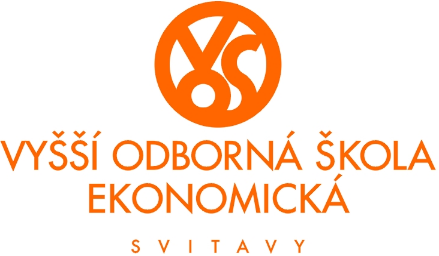 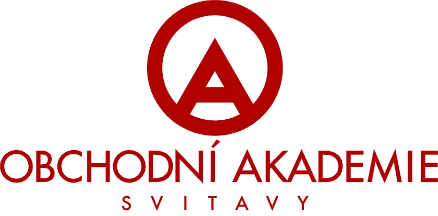 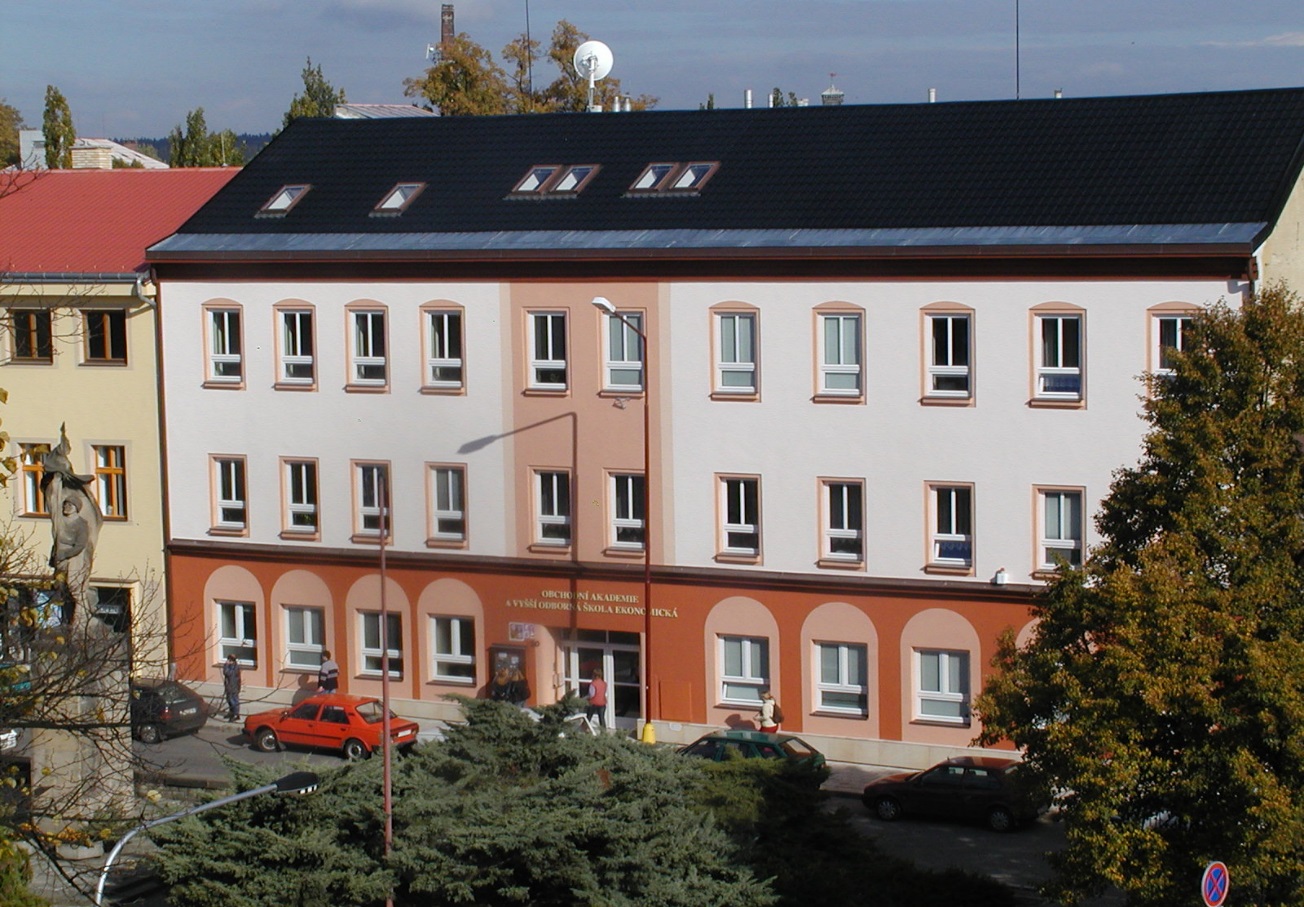 Školní vzdělávací programObchodní akademie Svitavy 2017Verze 170901OBSAHÚvodní Identifikační údaje	- 4 -Název školy	- 4 -Adresa školy	- 4 -Zřizovatel	- 4 -Název školního vzdělávacího programu	- 4 -Kód a název oboru vzdělání	- 4 -Stupeň poskytovaného vzdělání	- 4 -Délka vzdělávání	- 4 -Forma vzdělávání	- 4 -Účinnost	- 4 -PROFIL ABSOLVENTA	- 5 -Název školy	- 5 -Adresa školy	- 5 -Zřizovatel	- 5 -Název školního vzdělávacího programu	- 5 -Kód a název oboru vzdělání	- 5 -Popis uplatnění absolventa v praxi	- 5 -Očekávané kompetence absolventa	- 5 -Klíčové kompetence	- 5 -Odborné kompetence	- 8 -Způsob ukončení vzdělávání	- 10 -Potvrzení dosaženého vzdělání	- 10 -Stupeň dosaženého vzdělání	- 10 -CHARAKTERISTIKA VZDĚLÁVACÍHO PROGRAMU	- 11 -Organizace výuky	- 12 -Realizace klíčových kompetencí a průřezových témat	- 12 -Realizace průřezových témat	- 13 -Další vzdělávací a mimoškolní aktivity	- 15 -Způsob a kritéria hodnocení žáků	- 16 -Podmínky přijímání ke vzdělávání	- 16 -Obsah a forma profilové části maturitní zkoušky	- 16 -Přístupy ke vzdělávání žáků se speciálními vzdělávacími potřebami a žáků mimořádně nadaných	- 17 -Vzdělávání žáků se speciálními vzdělávacími potřebami	- 17 -Vzdělávání nadaných žáků	- 18 -Systém péče o žáky se SVP a žáky nadané ve škole	- 19 -UČEBNÍ PLÁN	- 27 -Počet vyučovacích hodin jednotlivých předmětů za studium	- 29 -Srovnání počtu vyučovacích hodin za studium	- 30 -UČEBNÍ OSNOVY	- 31 -ČESKÝ JAZYK A LITERATURA	- 31 -ANGLICKÝ JAZYK	- 46 -NĚMECKÝ JAZYK	- 64 -RUSKÝ JAZYK	- 89 -OBČANSKÝ A SPOLEČENSKOVĚDNÍ ZÁKLAD	- 112 -DĚJEPIS	- 119 -MATEMATIKA	- 126 -ZÁKLADY PŘÍRODNÍCH VĚD	- 132 -TĚLESNÁ VÝCHOVA	- 141 -EKONOMIKA	- 155 -ÚČETNICVÍ	- 168 -INFORMAČNÍ TECHNOLOGIE	- 177 -HOSPODÁŘSKÝ ZEMĚPIS	- 189 -PRÁVO	- 201 -PÍSEMNÁ A ELEKTRONICKÁ KOMUNIKACE	- 207 -CVIČNÁ KANCELÁŘ	- 219 -MATEMATICKÝ SEMINÁŘ	- 228 -OBČANSKÝ A SPOLEČENSKOVĚDNÍ SEMINÁŘ	- 235 -SPORTOVNÍ A RELAXAČNÍ AKTIVITY	- 240 -PODNIKOVÁ KULTURA	- 246 -ODBORNÁ PRAXE	- 252 -Popis materiálního a personálního zajištění výuky	- 255 -Charakteristika spolupráce se sociálními partnery	- 256 -Úvodní Identifikační údajePROFIL ABSOLVENTAPopis uplatnění absolventa v praxiAbsolvent obchodní akademie se uplatní zejména ve skupině povolání zaměřených na výkon ekonomických, obchodně podnikatelských a administrativních činností v podnicích všech právních forem a v ostatních organizacích. Příkladem jsou povolání (typové pozice): ekonom, účetní, finanční referent, referent marketingu, asistent, sekretářka, obchodní zástupce, referent ve státní správě, bankovní a pojišťovací pracovník, administrativní pracovník a další ekonomicko-administrativní funkce a pozice.Absolvent bude schopen používat dva cizí jazyky jako prostředek profesní komunikace. Škola klade velký důraz na jazykové vzdělávání žáků a v učebním plánu je zvýšenou hodinovou dotací posílena složka jazykového vzdělávání žáků. Absolvent dále ovládá programové vybavení počítače při řešení ekonomických úloh, písemnou a elektronickou komunikaci včetně práce s internetem. Pomocí software umí vést účetnictví, evidenci majetku a mzdovou i personální agendu na počítači. Při přípravě absolventa se klade důraz na přesnost, slušné chování, dodržování právních norem a obchodní etiky.Absolvent je připraven také tak, aby po složení maturitní zkoušky mohl nastoupit do některé z forem terciárního vzdělávání, zejména ke studiu na vysoké škole nebo na vyšší odborné škole. Absolvent má rovněž předpoklady pro to, aby rozvíjel vlastní podnikatelské aktivity.Očekávané kompetence absolventaVzdělávání v oboru směřuje v souladu s cíli středního odborného vzdělávání k tomu, aby si žáci vytvořili na úrovni odpovídající jejich schopnostem a studijním předpokladům následující klíčové a odborné kompetence.Klíčové kompetenceKompetence k učeníVzdělávání směřuje k tomu, aby absolventi byli schopni efektivně se učit, vyhodnocovat dosažené výsledky a pokrok a reálně si stanovovat potřeby a cíle svého dalšího vzdělávání, tzn. že absolventi by měli:mít pozitivní vztah k učení a vzdělávání,ovládat různé techniky učení, umět si vytvořit vhodný studijní režim a podmínky,uplatňovat různé způsoby práce s textem (zvl. studijní a analytické čtení), umět efektivně vyhledávat a zpracovávat informace; být čtenářsky gramotný,s porozuměním poslouchat mluvené projevy (např. výklad, přednášku, proslov aj.), pořizovat si poznámky,využívat ke svému učení různé informační zdroje včetně zkušeností svých i jiných lidí,sledovat a hodnotit pokrok při dosahování cílů svého učení, přijímat hodnocení výsledků svého učení od jiných lidí,znát možnosti svého dalšího vzdělávání, zejména v oboru a povolání.Kompetence k řešení problémůVzdělávání směřuje k tomu, aby absolventi byli schopni samostatně řešit běžné pracovní i mimopracovní problémy, tzn. že absolventi by měli:porozumět zadání úkolu nebo určit jádro problému, získat informace potřebné k řešení problému, navrhnout způsob řešení, popř. varianty řešení, a zdůvodnit jej, vyhodnotit a ověřit správnost zvoleného postupu a dosažené výsledky,uplatňovat při řešení problémů různé metody myšlení (logické, matematické, empirické) a myšlenkové operace,volit prostředky a způsoby (pomůcky, studijní literaturu, metody a techniky) vhodné pro splnění jednotlivých aktivit, využívat zkušeností a vědomostí nabytých dříve,spolupracovat při řešení problémů s jinými lidmi (týmové řešení).Komunikativní kompetenceVzdělávání směřuje k tomu, aby absolventi byli schopni vyjadřovat se v písemné i ústní formě v různých učebních, životních i pracovních situacích, tzn. že absolventi by měli:vyjadřovat se přiměřeně účelu jednání a komunikační situaci v projevech mluvených i psaných a vhodně se prezentovat,formulovat své myšlenky srozumitelně a souvisle, v písemné podobě přehledně a jazykově správně,účastnit se aktivně diskusí, formulovat a obhajovat své názory a postoje,zpracovávat administrativní písemnosti, pracovní dokumenty i souvislé texty na běžná i odborná témata,dodržovat jazykové a stylistické normy i odbornou terminologii,zaznamenávat písemně podstatné myšlenky a údaje z textů a projevů jiných lidí (přednášek, diskusí, porad apod.),vyjadřovat se a vystupovat v souladu se zásadami kultury projevu a chování,dosáhnout jazykové způsobilosti potřebné pro komunikaci v cizojazyčném prostředí nejméně v jednom cizím jazyce,dosáhnout jazykové způsobilosti potřebné pro pracovní uplatnění dle potřeb a charakteru příslušné odborné kvalifikace (např. porozumět běžné odborné terminologii a pracovním pokynům v písemné i ústní formě),chápat výhody znalosti cizích jazyků pro životní i pracovní uplatnění, být motivováni k prohlubování svých jazykových dovedností v celoživotním učení.Personální a sociální kompetenceVzdělávání směřuje k tomu, aby absolventi byli připraveni stanovovat si na základě  poznání své osobnosti přiměřené cíle osobního rozvoje v oblasti zájmové i pracovní, pečovat o své zdraví, spolupracovat s ostatními a přispívat k utváření vhodných mezilidských vztahů, tzn. že absolventi by měli:posuzovat reálně své fyzické a duševní možnosti, odhadovat důsledky svého jednání a chování v různých situacích,stanovovat si cíle a priority podle svých osobních schopností, zájmové a pracovní orientace a životních podmínek,reagovat adekvátně na hodnocení svého vystupování a způsobu jednání ze strany jiných lidí, přijímat radu i kritiku,ověřovat si získané poznatky, kriticky zvažovat názory, postoje a jednání jiných lidí,mít odpovědný vztah ke svému zdraví, pečovat o svůj fyzický i duševní rozvoj, být si vědomi důsledků nezdravého životního stylu a závislostí,adaptovat se na měnící se životní a pracovní podmínky a podle svých schopností a možností je pozitivně ovlivňovat, být připraveni řešit své sociální i ekonomické záležitosti, být finančně gramotní,pracovat v týmu a podílet se na realizaci společných pracovních a jiných činností,přijímat a odpovědně plnit svěřené úkoly,podněcovat práci týmu vlastními návrhy na zlepšení práce a řešení úkolů, nezaujatě zvažovat návrhy druhých,přispívat k vytváření vstřícných mezilidských vztahů a k předcházení osobním konfliktům, nepodléhat předsudkům a stereotypům v přístupu k druhým.Občanské kompetence a kulturní povědomíVzdělávání směřuje k tomu, aby absolventi uznávali hodnoty a postoje podstatné pro život v demokratické společnosti a dodržovali je, jednali v souladu s udržitelným rozvojem a podporovali hodnoty národní, evropské i světové kultury, tzn. že absolventi by měli:jednat odpovědně, samostatně a iniciativně nejen ve vlastním zájmu, ale i ve veřejném zájmu,dodržovat zákony, respektovat práva a osobnost druhých lidí (popř. jejich kulturní specifika), vystupovat proti nesnášenlivosti, xenofobii a diskriminaci,jednat v souladu s morálními principy a zásadami společenského chování, přispívat k uplatňování hodnot demokracie,uvědomovat si v rámci plurality a multikulturního soužití vlastní kulturní, národní a osobnostní identitu, přistupovat s aktivní tolerancí k identitě druhých,zajímat se aktivně o politické a společenské dění u nás a ve světě,chápat význam životního prostředí pro člověka a jednat v duchu udržitelného rozvoje,uznávat hodnotu života, uvědomovat si odpovědnost za vlastní život a spoluodpovědnost při zabezpečování ochrany života a zdraví ostatních,uznávat tradice a hodnoty svého národa, chápat jeho minulost i současnost v evropském a světovém kontextu,podporovat hodnoty místní, národní, evropské i světové kultury a mít k nim vytvořen pozitivní vztah.Kompetence k pracovnímu uplatnění a podnikatelským aktivitámVzdělávání směřuje k tomu, aby absolventi byli schopni optimálně využívat svých osobnostních a odborných předpokladů pro úspěšné uplatnění ve světě práce, pro budování a rozvoj své profesní kariéry a s tím související potřebu celoživotního učení, tzn. že absolventi by měli:mít odpovědný postoj k vlastní profesní budoucnosti, a tedy i vzdělávání; uvědomovat si význam celoživotního učení a být připraveni přizpůsobovat se měnícím se pracovním podmínkám,mít přehled o možnostech uplatnění na trhu práce v daném oboru; cílevědomě a zodpovědně rozhodovat o své budoucí profesní a vzdělávací dráze,mít reálnou představu o pracovních, platových a jiných podmínkách v oboru a o požadavcích zaměstnavatelů na pracovníky a umět je srovnávat se svými představami a předpoklady,umět získávat a vyhodnocovat informace o pracovních i vzdělávacích příležitostech využívat poradenských a zprostředkovatelských služeb jak z oblasti světa práce, tak vzdělávání,vhodně komunikovat s potenciálními zaměstnavateli, prezentovat svůj odborný potenciál a své profesní cíle,znát obecná práva a povinnosti zaměstnavatelů a pracovníků,rozumět podstatě a principům podnikání, mít představu o právních, ekonomických, administrativních, osobnostních a etických aspektech soukromého podnikání; dokázat vyhledávat a posuzovat podnikatelské příležitosti v souladu s realitou tržního prostředí, svými předpoklady a dalšími možnostmi.Matematické kompetenceVzdělávání směřuje k tomu, aby absolventi byli schopni funkčně využívat matematické dovednosti v různých životních situacích, tzn. že absolventi by měli:správně používat a převádět běžné jednotky,používat pojmy kvantifikujícího charakteru,provádět reálný odhad výsledku řešení dané úlohy,nacházet vztahy mezi jevy a předměty při řešení praktických úkolů, umět je vymezit, popsat a správně využít pro dané řešení,číst a vytvářet různé formy grafického znázornění (tabulky, diagramy, grafy, schémata apod.),aplikovat znalosti o základních tvarech předmětů a jejich vzájemné poloze v rovině i prostoru,efektivně aplikovat matematické postupy při řešení různých praktických úkolů v běžných situacích.Kompetence využívat prostředky informačních a komunikačních technologií a pracovat s informacemiVzdělávání směřuje k tomu, aby absolventi pracovali s osobním počítačem a jeho základním a aplikačním programovým vybavením, ale i s dalšími prostředky ICT a využívali adekvátní zdroje informací a efektivně pracovali s informacemi, tzn. absolventi by měli:pracovat s osobním počítačem a dalšími prostředky informačních a komunikačních technologií,pracovat s běžným základním a aplikačním programovým vybavením,učit se používat nové aplikace,komunikovat elektronickou poštou a využívat další prostředky online a offline komunikace,získávat informace z otevřených zdrojů, zejména pak s využitím celosvětové sítě Internet,pracovat s informacemi z různých zdrojů nesenými na různých médiích (tištěných, elektronických, audiovizuálních), a to i s využitím prostředků informačních a komunikačních technologií,uvědomovat si nutnost posuzovat rozdílnou věrohodnost různých informačních zdrojů a kriticky přistupovat k získaným informacím, být mediálně gramotní.Odborné kompetenceAplikovat poznatky z oblasti práva v podnikatelské činnosti, tzn. aby absolventi:orientovali se v právní úpravě pracovně právních vztahů a závazkových vztahů,vyhledávali příslušné právní předpisy,byli schopni pracovat s příslušnými právními předpisy.Provádět typické podnikové činnosti, tzn. aby absolventi:zabezpečovali hlavní činnost oběžným majetkem (zejména nákup materiálu a zboží), popř. dlouhodobým majetkem,prováděli základní výpočty spojené s nákupem a skladováním zásob,prováděli základní výpočty odpisů, využití kapacity dlouhodobého majetku, efektivnosti investic,zpracovávali podklady a písemnosti při sjednávání a ukončování pracovního poměru,prováděli základní mzdové výpočty (výpočet hrubé a čisté mzdy, výpočty zákonného pojištění, zdanění příjmů ze závislé činnosti),zpracovávali doklady související s evidencí zásob, dlouhodobého majetku, zaměstnanců, prodeje a hlavní činnosti,vyhotovovali typické písemnosti v normalizované úpravě,prováděli průzkum trhu, využívali marketingové nástroje k prezentaci podniku a jeho produktů,orientovali se v kupní smlouvě a dokladech obchodního případu,dokázali uplatnit poznatky psychologie prodeje při jednání s klienty a obchodními partnery při nákupu i prodeji,komunikovali se zahraničními partnery ústně a písemně nejméně v jednom cizím jazyce,vhodným způsobem reprezentovali firmu a spoluvytvářeli image firmy na veřejnosti.Efektivně hospodařit s finančními prostředky, tzn. aby absolventi:se orientovali v činnostech bank, pojišťoven, stavebních spořitelen a penzijních fondů,prováděli platební styk a zpracovávali doklady související s hotovostním a bezhotovostním platebním stykem,sestavovali kalkulace,prováděli základní hodnocení efektivnosti činnosti podniku,stanovovali daňovou povinnost k DPH a k daním z příjmů,vypočítávali odvod sociálního a zdravotního pojištění,účtovali pohledávky, závazky, náklady, výnosy,prováděli účetní závěrku a uzávěrku,dokázali efektivně hospodařit se svými finančními prostředky.Dbát na bezpečnost práce a ochranu zdraví při práci, tzn. aby absolventi:chápali bezpečnost práce jako nedílnou součást péče o zdraví své i spolupracovníků (i dalších osob vyskytujících se na pracovištích, např. klientů, zákazníků, návštěvníků) i jako součást řízení jakosti a jednu z podmínek získání či udržení certifikátu jakosti podle příslušných norem,znali a dodržovali základní právní předpisy týkající se bezpečnosti a ochrany zdraví při práci a požární prevence,osvojili si zásady a návyky bezpečné a zdraví neohrožující pracovní činnosti včetně zásad ochrany zdraví při práci u zařízení se zobrazovacími jednotkami (monitory, displeji apod.), rozpoznali možnost nebezpečí úrazu nebo ohrožení zdraví a byli schopni zajistit odstranění závad a možných rizik,znali systém péče o zdraví pracujících (včetně preventivní péče, uměli uplatňovat nároky na ochranu zdraví v souvislosti s prací, nároky vzniklé úrazem nebo poškozením zdraví v souvislosti s vykonáváním práce),byli vybaveni vědomostmi o zásadách poskytování první pomoci při náhlém onemocnění nebo úrazu a dokázali první pomoc sami poskytnout.Usilovat o nejvyšší kvalitu své práce, výrobků nebo služeb, tzn. aby absolventi:chápali kvalitu jako významný nástroj konkurenceschopnosti a dobrého jména podniku,dodržovali stanovené normy (standardy) a předpisy související se systémem řízení jakosti zavedeným na pracovišti,dbali na zabezpečování parametrů (standardů) kvality procesů, výrobků nebo služeb, zohledňovali požadavky klienta (zákazníka, občana).Jednat ekonomicky a v souladu se strategií udržitelného rozvoje, tzn. aby absolventi:znali význam, účel a užitečnost vykonávané práce, její finanční, popř. společenské ohodnocení,zvažovali při plánování a posuzování určité činnosti (v pracovním procesu i v běžném životě) možné náklady, výnosy a zisk, vliv na životní prostředí, sociální dopady,efektivně hospodařili s finančními prostředky,nakládali s materiály, energiemi, odpady, vodou a jinými látkami ekonomicky a s ohledem na životní prostředí.CHARAKTERISTIKA VZDĚLÁVACÍHO PROGRAMUZáměrem vzdělávání v oboru obchodní akademie je připravit žáka na úspěšný, smysluplný a odpovědný osobní, občanský i pracovní život v podmínkách měnícího se světa. Vzdělávání směřuje k tomu, aby žák v přiměřené míře naplnil čtyři základní cíle vzdělávání, tj. učit se poznávat, učit se pracovat a jednat, učit se být a učit se žít společně. Metody výuky, které naplňují základní cíle, jsou různorodé. Převažují metody aktivizující, kterými je žák nucen při získávání vědomostí a dovedností vyvinout vlastní úsilí. Metody pasivní, kdy žák pouze přejímá hotové poznatky, jsou chápány jako doplňkové.Velký důraz je v průběhu celého studia věnován jazykovému vzdělávání. Po celé čtyři roky žáci rozvíjejí své kompetence v oblasti mateřského jazyka a dvou jazyků cizích. To vytváří dostatečný prostor pro zvládnutí cizího jazyka, resp. cizích jazyků na úrovni odpovídající požadavkům maturitní zkoušky, či přijímacích zkoušek na vysoké školy.Vzdělávání je v průběhu studia podporováno prostředky informačních a komunikačních technologií. Kromě výuky předmětů informační technologie a písemná a elektronická komunikace, jejichž náplň s počítači bezprostředně souvisí, je řada dalších předmětů s prací na počítačích spojena, např. cvičná kancelář a účetnictví. Dále je řada předmětů podporována různými multimediálními programy nebo prací na internetu. Zde jde především o výuku cizích jazyků, hospodářského zeměpisu, ekonomiky, předmětů přírodovědného zaměření a dalších. Cílem výuky v těchto předmětech je mimo jiné prohloubit dovednost pracovat s počítači, vyhledávat, třídit a zpracovávat informace z moderních zdrojů.Velký význam pro rozvoj žáků mají předměty, ve kterých se prakticky procvičují teoretické poznatky získané v průběhu studia. Jedná se především o předměty informační technologie, písemná a elektronická komunikace a cvičná kancelář.Školní vzdělávací program vytváří velký časový prostor pro matematické vzdělávání. Hodinové dotace matematiky s možností výběru ve třetím a čtvrtém ročníku umožní žákům úspěšné složení maturitní zkoušky i přijímacích zkoušek do terciárního vzdělávání.Vzdělávání ke klíčovým a odborným kompetencím je realizováno ve výuce jednotlivých předmětů tak, aby bylo v souladu s obsahem vzdělávání a na žáky působilo přirozeně, odstupňovaně podle jejich věku a navazovalo na předchozí stupeň rozvoje.Podobným způsobem jsou začleněna i průřezová témata, která se vážou k obsahu jednotlivých předmětů a přirozeným způsobem ho rozvíjejí. Metody a postupy výuky se vyvíjejí v závislosti na úrovni žáků, zkušenostech pedagogů, nových poznatcích pedagogické vědy a reakci sociálních partnerů.Vzdělávání žáků se speciálními vzdělávacími potřebami a žáků nadaných zajišťují ve spolupráci se školským poradenským zařízením a výchovným poradcem pedagogové v rámci svého odborného vzdělání. Jde o podporu žáků, pro které jsou upraveny vyučovací metody a metody prověřování. Žáci s tělesným postižením nebo znevýhodněním jsou vzděláváni stejně jako ostatní žáci, v oblasti tělesné výchovy se přihlíží ke stanovisku odborného lékaře.V každém případě je uplatňován individuální přístup k žákům, který respektuje jejich individuální vlohy a potřeby a snaží se o jejich rozvoj.Cíle stanovené pro střednědobý horizont:stabilní, fungující škola,rozvoj výchovně vzdělávacího procesu a jeho hodnocení,zapojení žáků, studentů, rodičů a veřejnosti do života školy,vzdělávání zaměstnanců,získání mimorozpočtových zdrojů.K naplnění stanovených cílů musí přispět každý zaměstnanec školy:maximálním podílem na propagaci školy s využitím moderních internetových marketingových nástrojů (sociální sítě),spoluprací se zřizovatelem, městem Svitavy, společnostmi, institucemi,prohlubováním spolupráce s vysokými školami,budováním kvalitních mezilidských vztahů na pracovišti,vizí dalšího postavení a působení v organizaci, jeho přínosu pro profilaci a rozvoj,propagací a využíváním dalších moderních nástrojů vzdělávání, hodnocení a autoevaluace (např. projekt NIQES),spoluúčastí na přípravě pravidelného pololetního testování žáků,spoluúčastí na reformě profilové části maturitní zkoušky,spoluúčastí na zavedení jednotného systému hodnocení žáka,přípravou a jednáními o prodloužení akreditace vzdělávacího programu VOŠE,přípravou celoroční nabídky mimoškolních činností a volnočasových aktivit pro žáky, studenty, rodiče a veřejnost,přípravou nabídky vzdělávacích akcí pro rodiče a veřejnost,přípravou a realizací oslav 70. výročí naší školy,sledováním nabídky na vzdělávání a zvyšování kvalifikace,získáním prostředků v rámci nového dotačního období, grantů zřizovatele a města.Organizace výukyVýuka je realizována v rámci systému vyučovacích hodin. Vyučovací předměty obsahující větší míru konkrétních praktických poznatků, které je třeba soustavně procvičovat a upevňovat, jsou vyučovány v rozdělených skupinách. Výuka je umístěna zpravidla do odborných učeben, vybavených potřebnou technikou. Kromě toho jsou do vyučování začleněny další organizační formy. V rámci vzdělávací oblasti vzdělávání pro zdraví (tělesná výchova) je učivo lyžování realizováno na lyžařském výcvikovém kurzu a učivo turistika a sporty v přírodě na sportovně turistickém kurzu. Každý školní rok pořádáme sportovní dny, ve kterých soutěží družstva jednotlivých tříd a jednotlivci mezi sebou v různých sportovních disciplínách.  Pro zvýšení motivace k učení se cizím jazykům jsou pravidelně organizovány konverzační soutěže. Znalosti mateřského jazyka, matematiky a odborného vzdělávání mohou žáci prokázat v řadě soutěží.Výuka je v průběhu studia doplněna projektovými dny, systémem exkurzí a dalších aktivit doplňujících běžnou výuku o praktické činnosti, které zprostředkovávají poznávání reality a odborné i umělecké zážitky žáků. Vše je koncipováno tak, aby tyto aktivity vedly k lepšímu naplnění vzdělávacích cílů.V oblasti estetické výchovy je to systém poznávacích exkurzí do kulturně významných míst České republiky, zejména do Prahy. Exkurze jsou zaměřeny na poznávání architektonicky, kulturně a historicky významných památek a jsou organizovány systematicky podle ročníků.V oblasti výuky cizích jazyků jsou organizovány pravidelné výukové a poznávací zájezdy do zahraničí.V oblasti odborného vzdělávání se jedná o exkurze do peněžních ústavů a místních firem, které žákům umožní lépe poznat systém řízení a financování.Škola organizuje pro žáky přednášky a besedy s odborníky z praxe, kteří žákům předávají svoje zkušenosti z reálného života firem a institucí.Praktické vyučování je realizováno formou odborné praxe ve třetím a čtvrtém ročníku (2 týdny v každém ročníku), kterou žáci absolvují ve firmě či instituci. Po jejím absolvování žáci zpracují závěrečnou zprávu z odborné praxe.Realizace klíčových kompetencí a průřezových tématŠkolní vzdělávací program je orientován na rozvoj klíčových kompetencí, které jsou široce přenositelné a umožňují žákům operativně reagovat na vývoj nových technologií, čímž vzroste možnost jejich uplatnění na trhu práce. Jde v první řadě o kompetence ke komunikaci, k učení, k práci a spolupráci s ostatními lidmi, k řešení pracovních i mimopracovních problémů, práci s informacemi a prostředky informačních a komunikačních technologií.Tým pedagogických pracovníků naší školy zvolil společnou strategii na postupech, metodách a formách práce a dalších aktivitách, které povedou k rozvoji klíčových kompetencí žáků na úrovni celé školy, což se odráží v koncepci jednotlivých učebních osnov předmětů. Nezbytnou podmínkou pro rozvíjení klíčových kompetencí ve škole je zejména aplikace vhodných metod a forem práce, jejich plán je též rozpracován v jednotlivých učebních osnovách předmětů.K rozvoji klíčových kompetencí bude efektivně přispívat i zavedení projektového vyučování ve všech ročnících, dále využití projektů z aktuálních operačních programů, popř. dalších.Realizace průřezových tématObčan v demokratické společnostiVýchova k demokratickému občanství se zaměřuje na vytváření a upevňování takových postojů a hodnotové orientace žáků, které jsou potřebné pro fungování a zdokonalování demokracie. Nejde však pouze o postoje, hodnoty a jejich preference, ale také o budování občanské gramotnosti žáků, tj. osvojení si faktické, věcné a normativní stránky jednání odpovědného aktivního občana.Výchova k demokratickému občanství se netýká jen společenskovědní oblasti vzdělávání, v níž se nejvíce realizuje, ale prostupuje celým vzděláváním a nezbytnou podmínkou její realizace je také demokratické klima školy, otevřené k rodičům a k širší občanské komunitě v místě školy.Žáci jsou vedeni k tomu, aby:měli vhodnou míru sebevědomí, sebeodpovědnosti a schopnost morálního úsudku,byli připraveni si klást základní existenční otázky a hledat na ně odpovědi a řešení,hledali kompromisy mezi osobní svobodou a sociální odpovědností a byli kriticky tolerantní,byli schopni odolávat myšlenkové manipulaci,dovedli se orientovat v mediálních obsazích, kriticky je hodnotit a optimálně využívat masová média pro své různé potřeby,dovedli jednat s lidmi, diskutovat o citlivých nebo kontroverzních otázkách, hledat kompromisní řešení,byli ochotni se angažovat nejen pro vlastní prospěch, ale i pro veřejné zájmy a ve prospěch lidí v jiných zemích a na jiných kontinentech,vážili si materiálních a duchovních hodnot, dobrého životního prostředí a snažili se je chránit a  zachovávat pro budoucí generace.Výchova k odpovědnému a aktivnímu občanství v demokratické společnosti zahrnuje vědomosti a dovednosti z těchto oblastí:osobnost a její rozvoj,komunikace, vyjednávání, řešení konfliktů,společnost - jednotlivec a společenské skupiny, kultura, náboženství,historický vývoj (především v 19. a 20. století),stát, politický systém, politika, soudobý svět,masová media,morálka, svoboda, odpovědnost, tolerance; solidarita,potřebné právní minimum pro soukromý a občanský život.Realizace tématu se předpokládá:v důsledné a promyšlené etické výchově, která vede žáky k občanským ctnostem (humanita, láska k lidem, přátelství, pomoc, spolupráce, …),ve vytvoření demokratického klimatu školy (dobré vztahy mezi učiteli a žáky a žáky navzájem)v náležitém rozvržení prvků průřezových témat do jednotlivých částí školního roku,používáním aktivizujících metod a forem práce ve výuce,v cílevědomém úsilí o dobré znalosti a dovednosti žáků,v realizaci mediální výchovy.Člověk a životní prostředíUdržitelný rozvoj patří mezi priority EU včetně naší republiky. Nezbytným předpokladem jeho realizace je příprava budoucí generace k myšlení a jednání v souladu s principy udržitelného rozvoje, k vědomí odpovědnosti za udržení kvality životního prostředí a jeho jednotlivých složek a k úctě k životu ve všech jeho formách.Průřezové téma Člověk a životní prostředí se podílí na zvyšování gramotnosti pro udržitelnost rozvoje a přispívá k realizaci jednoho z pěti základních směrů rozvoje lidských zdrojů. Environmentální vzdělávání a výchova poskytuje žákům znalosti a dovednosti potřebné pro pochopení principu udržitelnosti, podněcuje aktivní integrovaný přístup k realitě a ovlivňuje etické vztahy k prostředí. V souvislosti s jejich odborným vzděláváním poukazuje na vlivy pracovních činností na prostředí a zdraví a využívání moderní techniky a technologie v zájmu udržitelnosti rozvoje.Žáci jsou vedeni k tomu, aby:pochopili souvislosti mezi různými jevy v prostředí a lidskými aktivitami, mezi lokálními, regionálními a globálními environmentálními problémy,chápali postavení člověka v přírodě a vlivy prostředí na jeho zdraví a život,porozuměli souvislostem mezi environmentálními, ekonomickými a sociálními aspekty ve vztahu k udržitelnému rozvoji,respektovali principy udržitelného rozvoje,získali přehled o způsobech ochrany přírody, o používání technologických, ekonomických a právních nástrojů pro zajištění udržitelného rozvoje,samostatně a aktivně poznávali okolní prostředí, získávali informace v přímých kontaktech s prostředím a z různých informačních zdrojů,pochopili vlastní odpovědnost za své jednání a snažili se aktivně podílet na řešení environmentálních problémů,osvojili si základní principy šetrného a odpovědného přístupu k životnímu prostředí v osobním a profesním jednání,dokázali esteticky a citově vnímat své okolí a přírodní prostředí,osvojili si zásady zdravého životního stylu a vědomí odpovědnosti za své zdraví.Realizace tématu se předpokládá:v přírodovědném vzdělání v tématech člověk a životní prostředí,v estetickém vzdělávání,ve vzdělávání pro zdraví,v zaměření na materiálové a energetické zdroje,v zaměření na kvalitu pracovního prostředí,v zaměření na vliv pracovních činností na prostředí a na zdraví,v rozboru současných globálních, regionálních a lokálních problémů rozvoje a vztahů člověka k životnímu prostředí,v možnosti řešení environmentálních problémů a udržitelnosti rozvoje.Člověk a svět prácePrůřezové téma Člověk a svět práce doplňuje znalosti a dovednosti žáka získané v odborné složce vzdělávání o nejdůležitější poznatky a dovednosti související s jeho uplatněním ve světě práce, které by mu měly pomoci při rozhodování o další profesní a vzdělávací orientaci, při vstupu na trh práce a při uplatňování pracovních práv.Žáci jsou vedeni k tomu, aby dokázali:zorientovat se ve světě práce,vyhledávat a posuzovat informace o vzdělávací nabídce a vyhodnotit ji,prezentovat se při jednání s potencionálními zaměstnavateli,posoudit základní aspekty pracovního poměru, práv a povinností zaměstnanců a zaměstnavatelů včetně soukromého podnikání.Zařazení jednotlivých obsahových celků:hlavní oblasti světa práce, pracovní činnosti, pracovní prostředky, pracoviště, mzda, pracovní doba, možnosti kariéry, společenská prestiž,trh práce, jeho ukazatele, vývojové trendy, požadavky zaměstnavatelů,soustava školního vzdělávání v ČR, další profesní vzdělávání, rekvalifikace, možnosti studia v zahraničí, celoživotní učení,vyhledávání a posuzování informací o povoláních, nabídce vzdělávání a zaměstnání, trhu práce,písemná a verbální sebeprezentace, sestavování žádosti o zaměstnání, odpovědi na inzeráty, psaní životopisů, průvodních dopisů, jednání se zaměstnavatelem, přijímací pohovory, výběrová řízení, nácvik konkrétních situací,zákoník práce, pracovní poměr, pracovní smlouva, práva a povinnosti zaměstnance a zaměstnavatele, mzda, její složky a výpočet, možnosti zaměstnání v zahraničí,soukromé podnikání, podstata a formy podnikání, rozdíly mezi podnikáním a zaměstnaneckým poměrem, výhody a rizika podnikání, nejčastější formy podnikání, činnosti, s nimiž je třeba při podnikání počítat, orientace v živnostenském zákoně a obchodním zákoníku,podpora státu sféře zaměstnanosti, informační, poradenské a zprostředkovatelské služby v oblasti volby povolání a hledání zaměstnání a rekvalifikací, podpora nezaměstnaným,práce s informačními médii při vyhledávání pracovních příležitostí.Jednotlivé celky jsou začleněny do odborných i všeobecně vzdělávacích předmětů (občanský a společenskovědní základ, právo, písemná a elektronická komunikace, ekonomika, účetnictví, hospodářský zeměpis, cvičná kancelář, informační technologie. Důležitou roli v tématu člověk a svět práce hraje odborná praxe žáků ve 3. a 4. ročníku v reálných pracovních podmínkách. Podpůrnou úlohu mají exkurze v zaměstnavatelských organizacích, besedy a diskuze s odborníky z praxe.Informační a komunikační technologiePráce s prostředky informačních a komunikačních technologií má dnes nejen průpravnou funkci pro odbornou složku vzdělání, ale také patří ke všeobecnému vzdělání moderního člověka. Žáci jsou připravováni k tomu, aby byli schopni pracovat s prostředky informačních a komunikačních technologií a efektivně je využívali jak v průběhu vzdělávání, tak při výkonu povolání (tedy i při řešení pracovních úkolů v rámci profese, na kterou se připravují), stejně jako v činnostech, které jsou a budou běžnou součástí jejich osobního a občanského života.Žáci jsou vedeni k tomu, aby dokázali:používat základní a aplikační programové vybavení počítače,pracovat s informacemi a s komunikačními prostředky.Zařazení jednotlivých obsahových celků:textový a tabulkový procesor,prezentační program,databázový procesor,grafický editor,prohlížeč webových stránek,emailový klient,účetní software,program pro psaní všemi deseti.Další vzdělávací a mimoškolní aktivitypředmětové olympiádysoutěže v cizích jazycíchliterární soutěžesoutěž v grafických disciplínáchsoutěže s ekonomickou tématikousoutěž ve finanční gramotnostisoutěž SAPERE - vědět jak žítsoutěž Právo na každý denadaptační kurz pro žáky 1. ročníkulyžařský výcvikový kurzsportovně turistický kurzškolní mezitřídní sportovní turnajeúčast v okresních a dalších kolech sportovních soutěžípořadatelství Svitavské středoškolské ligy sportovních herškolní akademiematuritní plesyspolečné návštěvy divadelních představení v Brně a Prazeliterárně poznávací zájezd do Prahypoznávací jazykové zájezdy do zahraničíNa konci pololetí je vyhodnocen v každé třídě žák s nejlepším prospěchem a nejlepším zlepšením za dané pololetí.Metodické přístupy k výuce v jednotlivých třídách a ročnících jsou průběžně vyhodnocovány a přizpůsobovány konkrétním cílům vzdělávání a úrovni žáků.Způsob a kritéria hodnocení žákůHodnocení žáků je stanoveno školním řádem, který v této oblasti vychází z § 69 zákona č. 561/2004 Sb., o předškolním, základním, středním, vyšším odborném a jiném vzdělávání (školský zákon), ve znění pozdějších předpisů a § 3 a 4 vyhlášky č. 13/2005 Sb., o středním vzdělávání a vzdělávání v konzervatoři, ve znění pozdějších předpisů. K hodnocení výsledků vzdělávání se využívá tradiční pětistupňové škály. Kritéria hodnocení jsou dána klíčovými kompetencemi a školním řádem. Učitelé přistupují k průběžnému hodnocení vzdělávacích činností žáků s vědomím motivační funkce hodnocení a jeho formativního významu. Jako přirozenou součást hodnocení rozvíjejí sebehodnocení a vzájemné hodnocení žáků. V hodnocení výsledků vzdělávání berou na zřetel úroveň dosažení cílů středního vzdělávání tak, jak jsou uvedeny ve školském zákoně a dalších souvisejících normách. Hodnocení je veřejné a učitel známku vždy zdůvodní, žáci mají právo se ke známce vyjádřit. Hodnocení a klasifikace v aktuálním školním roce se řídí příslušnými ustanoveními účinného školního řádu.Podmínky přijímání ke vzděláváníPřijímání ke studiu je v souladu s § 59, § 60 a § 63 zákona č. 561/2004 Sb., o předškolním, základním, středním, vyšším odborném a jiném vzdělávání (školský zákon), ve znění pozdějších předpisů a s vyhláškou č. 671/2004 Sb., kterou se stanoví podrobnosti o organizaci přijímacího řízení ke vzdělávání ve středních školách, ve znění pozdějších předpisů. Podmínkou je splnění povinné školní docházky nebo úspěšné ukončení základního vzdělání před splněním povinné školní docházky, pokud tento zákon nestanoví jinak. Uchazeči musí splnit podmínky přijímacího řízení stanovené v jednotlivých kolech přijímacího řízení. Zdravotní způsobilost uchazeče není požadována. O přijetí uchazeče ke vzdělávání ve střední škole rozhoduje ředitel školy na základě stanovených kritérií, která jsou každoročně zveřejněna ve směrnici ředitele.Obsah a forma profilové části maturitní zkouškyV rámci povinných zkoušek profilové části maturitní zkoušky budou žáci konat dvě ústní zkoušky z odborných předmětů a praktickou zkoušku z odborných předmětů. Dále mohou žáci vykonat nepovinnou maturitní zkoušku (max. 2), volit mohou podle vlastního zájmu z nabídky stanovené ředitelem školy a z nabídky MŠMT.Profilová část maturitní zkoušky slouží k profilaci žáků školy s ohledem na specifika a možnosti školy a ve vztahu k možnostem uplatnění absolventa na trhu práce v regionu, případně jeho dalšího studia.Obsah, formu, témata a termíny zkoušek stanovuje ředitel školy. Žáci vykonají v profilové části povinnou maturitní zkoušku z těchto předmětů:ústní zkouška z ekonomiky,ústní zkouška z účetnictví,praktická zkouška z odborných předmětů.Žáci mohou vykonat v profilové části ještě nepovinné zkoušky. Nabízený maximální počet musí být v souladu s platnou legislativou. Nabídku nepovinných zkoušek včetně obsahu, formy, témat a termínů konání určuje ředitel školy.Přístupy ke vzdělávání žáků se speciálními vzdělávacími potřebami a žáků mimořádně nadanýchVzdělávání žáků se speciálními vzdělávacími potřebamiZa žáky se speciálními vzdělávacími potřebami (dále také „SVP“) jsou považováni žáci, kteří k naplnění svých vzdělávacích možností nebo k uplatnění a užívání svých práv na vzdělávání na rovnoprávném základě s ostatními potřebují poskytnutí podpůrných opatření. Tito žáci mají právo na bezplatné poskytování podpůrných opatření z výčtu uvedeného v § 16 školského zákona. Podpůrná opatření realizuje škola.Podpůrná opatření se podle organizační, pedagogické a finanční náročnosti člení do pěti stupňů. Podpůrná opatření prvního stupně lze uplatnit i bez doporučení školského poradenského zařízení a nemají normovanou finanční náročnost. Podpůrná opatření druhého až pátého stupně může škola nebo školské zařízení uplatnit pouze s doporučením školského poradenského zařízení (dále také „ŠPZ) a s informovaným souhlasem zletilého žáka nebo zákonného zástupce žáka. Začlenění podpůrných opatření do jednotlivých stupňů stanoví Příloha č. 1 vyhlášky č. 27/2016 Sb. (dále také „vyhláška“), ve znění pozdějších předpisů. Různé druhy nebo stupně podpůrných opatření lze kombinovat za podmínek daných školským zákonem a vyhláškou. Pro žáky s přiznanými podpůrnými opatřeními prvního stupně je školní vzdělávací program podkladem pro zpracování plánu pedagogické podpory (dále také „PLPP“) a pro žáky s přiznanými podpůrnými opatřeními od druhého stupně je podkladem pro tvorbu individuálního vzdělávacího plánu (dále také „IVP“). PLPP a IVP zpracovává škola.Při poskytování podpůrných opatření je možné zohlednit také § 67 odst. 2 školského zákona, který uvádí, že ředitel školy může ze závažných důvodů, zejména zdravotních, uvolnit žáka na žádost zcela nebo zčásti z vyučování některého předmětu. Žák uvedený v § 16 odst. 9 školského zákona může být uvolněn (nebo nemusí být hodnocen) také z provádění některých činností, ovšem nemůže být uvolněn z předmětu rozhodujícího pro odborné zaměření absolventa. Tzn., že žák nemůže být uvolněn z odborných teoretických i praktických předmětů (odborné praxe) nezbytných pro dosažení odborných kompetencí a výsledků vzdělávání vymezených příslušným rámcovým vzdělávacím programem a školním vzdělávacím programem, z předmětů nebo obsahových částí propedeutických pro odborné vzdělávání a pro získání požadovaných gramotností nebo předmětů a obsahových částí maturitní zkoušky. V případě potřeby škola nabídne žákovi taková podpůrná opatření, která mu umožní zvládnout odborné vzdělávání v celém rozsahu a úspěšně vykonat maturitní zkoušku (úpravu podmínek maturitní zkoušky pro žáky se speciálními vzdělávacími potřebami stanoví příslušné prováděcí předpisy včetně vyhlášky č. 27/2016 Sb., ve znění pozdějších předpisů). Žákovi, který nemůže zvládnout vzdělávání v daném oboru vzdělání z vážných zdravotních nebo jiných důvodů, škola nabídne po poradě se školským poradenským zařízením a zástupci nezletilého žáka, popř. s jinými institucemi, jiný, pro něj vhodnější obor vzdělání (tato nabídka je učiněna žákovi včas, jakmile škola zjistí závažné překážky ke vzdělávání žáka v daném oboru vzdělání).Žákům mohou být poskytnuty podle jejich potřeb a na doporučení ŠPZ i další druhy podpůrných opatření, např. využití asistenta pedagoga, speciálního pedagoga a dalších odborníků (tlumočníka českého znakového jazyka, přepisovatele pro neslyšící aj.), poskytnutí kompenzačních pomůcek a speciálních didaktických prostředků, úprava materiálních a organizačních podmínek výuky nebo úprava podmínek přijímání a ukončování vzdělávání. Pro žáky s přiznanými podpůrnými opatřeními může být v souladu s principy individualizace a diferenciace vzdělávání zařazována do IVP na doporučení ŠPZ speciálně pedagogická intervence nebo pedagogická intervence. Počet vyučovacích hodin předmětů speciálně pedagogické péče je v závislosti na stupni podpory stanoven v Příloze č. 1 k vyhlášce. Časová dotace na předměty speciálně pedagogické péče je poskytována nad rámec časové dotace stanovené rámcovým vzdělávacím programem.Ve výjimečných případech může ředitel školy vzdělávání prodloužit, nejvýše však o 2 školní roky.Vzdělávání nadaných žákůV souladu se zněním školského zákona § 17 je povinností školy vytvářet podmínky pro rozvoj nadání žáků. Výuka by měla podněcovat rozvoj potenciálu žáků včetně různých druhů nadání a být zaměřena na to, aby se tato nadání mohla ve škole projevit a rozvíjet.Za nadaného žáka se podle § 27 odst. 1 vyhlášky považuje především žák, který při adekvátní podpoře vykazuje ve srovnání s vrstevníky vysokou úroveň v jedné či více oblastech rozumových schopností, v pohybových, manuálních, uměleckých nebo sociálních dovednostech. Za žáka mimořádně nadaného se pak považuje především žák, jehož rozložení schopností dosahuje mimořádné úrovně při vysoké tvořivosti v celém okruhu činností nebo v jednotlivých oblastech rozumových schopností, v pohybových, manuálních, uměleckých nebo sociálních dovednostech (§ 27 odst. 2 vyhlášky).Zjišťování mimořádného nadání a vzdělávacích potřeb mimořádně nadaného žáka provádí ŠPZ ve spolupráci se školou, která žáka vzdělává. Jestliže se u žáka projevuje vyhraněný typ nadání (v oblasti pohybové, umělecké, manuální), vyjadřuje se ŠPZ zejména ke specifikům jeho osobnosti, která mohou mít vliv na průběh jeho vzdělávání, zatímco míru žákova nadání zhodnotí odborník v příslušném oboru. Žákovi s mimořádným nadáním může škola povolit vzdělávání podle IVP nebo ho přeřadit na základě zkoušek do vyššího ročníku bez absolvování předchozího ročníku (§ 17 odst. 3 školského zákona; § 28 – § 31 vyhlášky).Může se jednat například o nadání vztahující se k výkonům speciálních manuálních nebo kognitivních činností, které žák v základním vzdělávání nevykonával, protože zde nebyly předmětem, resp. obsahem vzdělávání, a tento typ nadání tudíž nemohl být u žáka identifikován. Mohou to být i žáci vysoce motivovaní ke studiu daného oboru a povolání nebo příslušné technické aj. oblasti vědy a techniky. Je žádoucí věnovat těmto žákům zvýšenou pozornost a využívat pro rozvoj jejich nadání také podpůrná opatření vymezená pro vzdělávání těchto žáků školským zákonem a vyhláškou. Jedná se nejen o vzdělávání podle IVP u žáků s diagnostikovaným mimořádným nadáním, ale také o možnost rozšířit obsah vzdělávání, popř. i výstupy vzdělávání, nad rámcový vzdělávací program a školní vzdělávací program, vytvářet skupiny nadaných žáků z různých ročníků, umožnit žákům účastnit se výuky ve vyšším ročníku, popř. se paralelně vzdělávat formou stáží na jiné škole včetně VOŠ (popř. na vysoké škole) nebo na odborných pracovištích, účastnit se studijních a jiných pobytů v zahraničí, zapojovat je do různých projektů (školních i projektů sociálních partnerů), soutěží a jiných aktivit rozvíjejících nadání žáků.Systém péče o žáky se SVP a žáky nadané ve školePravidla, postup tvorby, realizace a vyhodnocování PLPP a IVPPodpůrná opatření prvního stupně představují minimální úpravu metod, organizace a hodnocení vzdělávání a jsou poskytována žákovi, u kterého se projevuje potřeba úprav ve vzdělávání nebo školských službách a zapojení v kolektivu.Další pravidla, postup tvorby, realizace a vyhodnocování PLPP a IVP, jsou stanoveny a popsány v účinném školním řádu.Cílem systému vyhledávání a podpory nadaných žáků a žáků mimořádně nadaných je stimulace maximálního rozvoje a plné využití potenciálu žáka včetně rozvoje jeho tvořivosti.Tento systém by měl zajišťovat: kontinuální systematickou podporu identifikace, rozvoje a uplatnění nadání (zejména tvořivosti) v kontextu harmonického vývoje celé osobnosti v oblasti školních i volnočasových aktivit a v praxi (informace o vhodných aktivitách a subjektech, které tyto funkce poskytují),aktivní vyhledávání a vytváření příležitostí k identifikaci, rozvoji a uplatnění nadání,systematickou podporu rozvoje odborných kompetencí a vzájemné spolupráce všech aktérů podílejících se na rozvoji nadání a péči o nadané,průběžné monitorování a evaluaci systému, zejména aktivit pro nadané a jejich přínosů pro rozvoj nadaných i rozvoj nadání žáků.Žákům jsou vypláceny motivační odměny a prospěchová stipendia z prostředků Sdružení přátel Obchodní akademie ve Svitavách, z. s.Vzdělávání žáků se SVP sleduje vždy třídní učitel. Komplexně se věnuje vzdělávání žáků se SVP výchovný poradce školy, který současně sleduje využívání a vyhodnocování poskytovaných podpůrných opatření, komunikuje se ŠPZ, žáky a rodiči nezletilých žáků, s dalšími pracovníky školy (s učiteli příslušných vyučovacích předmětů, popř. s dalšími institucemi. V případě poskytování podpůrných opatření druhého a vyšších stupňů odpovídá za spolupráci se ŠPZ. Výchovný poradce školy je ustanoven také jako zodpovědný pracovník pro péči o nadané a mimořádně nadané žáky.Pro dosažení úspěšnosti při vzdělávání těchto žáků je třeba zejména:povzbuzovat žáky při případných neúspěších a posilovat jejich motivaci k učení,uplatňovat formativní hodnocení žáků,poskytovat pomoc při osvojování si vhodných učebních způsobů a postupů se zřetelem k individuálním obtížím jednotlivců,věnovat pozornost začleňování těchto žáků do běžného kolektivu a vytváření pozitivního klimatu ve třídě a ve škole,spolupracovat s odbornými institucemi, tj. se ŠPZ a odbornými pracovníky školního poradenského pracoviště, v případě potřeby také s odborníky mimo oblast školství (odbornými lékaři nebo pracovníky z oblasti sociálně právní ochrany žáka apod.),spolupracovat s dalšími sociálními partnery školy, zejména s rodiči žáků (jak žáků se SVP při řešení individuálních zdravotních či učebních obtíží žáků, tak s ostatními rodiči) a také se základními školami, ve kterých žáci plnili povinnou školní docházku (zjistit, jaká podpora byla žákovi poskytována na základní škole),spolupracovat se zaměstnavateli při zajišťování praktické části přípravy na povolání (odborné praxe) nebo při hledání možností prvního pracovního uplatnění absolventů se zdravotním postižením; je vhodné seznámit zaměstnavatele, u něhož se bude realizovat praktická výuka žáků se SVP, a zejména instruktora dané skupiny se specifiky vzdělávání těchto žáků a přístupu k nim,realizovat další vzdělávání učitelů všech předmětů zaměřené na vzdělávání žáků se SVP (i žáků nadaných) a uplatňování adekvátních metod a forem výuky, hodnocení a komunikace s těmito žáky. UČEBNÍ PLÁNyPrvní dva ročníky oboru Obchodní akademie absolvují žáci dle jednotného učebního plánu. Od třetího ročníku se mohou žáci rozhodnout k profilaci, buď prostřednictvím výběru zaměření finanční poradenství, nebo veřejná správa. Pokud tak neučiní, pokračují ve studiu dle učebního plánu bez zaměření.Přehled využití týdnů v období školního roku (září – červen)Poznámky k učebním plánům:Ve škole se vyučují čtyři cizí jazyky: anglický, německý, francouzský a ruský.Pro dělení předmětů jsou v plánu použity následující symboly:není-li za počtem hodin uveden v závorce další údaj, třída se při vyučování nedělí,je-li za počtem hodin uveden v závorce další údaj, potom tato hodnota určuje počet možných dělených hodin.Ve třetím a čtvrtém ročníku vykonají žáci odbornou praxi v délce čtrnácti dnů v institucích či podnicích.O minimálním počtu žáků ve volitelném předmětu rozhoduje ředitel školy podle hlediska hospodárnosti a podle možností školy. Maximální počet žáků je omezen charakterem předmětu.UČEBNÍ PLÁN pro studium bez zaměřeníKód a název oboru vzdělávání:	63-41-M/02 Obchodní akademieNázev ŠVP:	Obchodní akademie Svitavy 2017, verze 170901Stupeň vzdělání:	střední vzdělání s maturitní zkouškouDélka a forma studia:	4 roky, denníDatum platnosti:	od 1. 9. 2017 počínaje prvním ročníkemPočet vyučovacích hodin jednotlivých předmětů za studium v oboru bez zaměřeníUČEBNÍ PLÁNKód a název oboru vzdělávání:	63-41-M/02 Obchodní akademieNázev ŠVP:	Obchodní akademie Svitavy 2017, verze 170901Zaměření:	Finanční poradenství	Veřejná správaStupeň vzdělání:	střední vzdělání s maturitní zkouškouDélka a forma studia:	4 roky, denníDatum platnosti:	od 1. 9. 2017 počínaje prvním ročníkem--------------------------------Srovnání počtu vyučovacích hodin za studiumUČEBNÍ OSNOVYPojetí vyučovacího předmětuObecné cíleObecným cílem předmětu je:poskytnout žákům efektivní metody ke zvládnutí studiaprostřednictvím rozboru a interpretace vybraných textů z různých funkčních stylů naučit žáky porozumět čtenému textupěstovat u co největšího počtu žáků schopnost vyhledávat informace a pracovat s niminaučit žáky základům hygieny duševní práceposkytnout žákům základy literárního vzdělání v oblasti vývoje literatury a uměleckých směrů jednotlivých kulturních epochprostřednictvím rozboru a interpretace vybraných literárních děl podílet se na hodnotové orientaci žáků, utváření jejich morálního profilu a estetického cítěnípěstovat u co největší části žáků potřebu čístpomocí znalosti základních literárněvědných poznatků vést žáky k pochopení struktury, významu a funkce literárního dílaprohlubovat komunikační dovednosti žákůposkytnout žákům základy jazykovědného vzděláníprohlubovat v žácích kladný vztah k mateřskému jazykuvést žáky k funkční a mediální gramotnostiCharakteristika učivazákladní poznatky z literární teorievývoj české i světové literatury v kulturních i historických souvislostechgramatikastylistikazáklady rétoriky a komunikačních dovednostízáklady informační výchovyobecné výklady o jazycevývoj českého jazyka a jeho postavení v systému jazykůpráce s textem – analýza, reprodukce, interpretacevybrané poznatky z obecné psychologie, psychologie osobnosti a psychologie prácePojetí výukyPředmět český jazyk a literatura je v průběhu studia dotován 15 hodinami rozvrženými následujícím způsobem:Při výuce budou využívány následující metody a formy práce:výklad učitele a řízený dialogsamostatná práce individuální i skupinovásamostatná domácí práce (příprava referátů)společná četba literárních textůrozbor a interpretace literárních textůmemorování uměleckých textůesteticky tvořivé aktivity (samostatné literární pokusy)projektové vyučovánímultimediální metody (podle možností využití počítače, videa, DVD, dataprojektoru, interaktivní tabule)průběžně literárně-historická exkurze Svitavy, Polička, Litomyšl (1. a 2. ročník), Praha (3. ročník) společná návštěva vybraných filmových a divadelních představeníprůběžně gramatická a stylistická cvičeníprůběžně diktáty a doplňovací cvičeníprůběžně řečnická cvičeníprůběžně souvislé slohové práceHodnocení výsledků žákůV předmětu český jazyk a literatura se hodnotí obsahová správnost a použití gramatických a stylistických prostředků, a to v projevu ústním i písemném. V projevu písemném je hodnocena i pravopisná správnost. Hodnocení žáků se bude provádět na základě kombinace ústního zkoušení a různých forem písemného testování. Nejčastěji používanými formami zkoušení znalostí, ze kterých vyjdou podklady pro klasifikaci, budou:individuální i frontální ústní zkoušenípísemné testy nestandardizované i standardizované (budou-li k dispozici)slohové prácepřednes referátůprezentace individuálních i skupinových pracíHodnocení žáka učitelem bude doplňováno sebehodnocením zkoušeného žáka i hodnocením ze strany jeho spolužáků. Konečnou klasifikaci určí učitel. Kritéria hodnocení jsou dána klíčovými kompetencemi a vnitřním řádem školy.Přínos k rozvoji klíčových kompetencíKomunikativní kompetenceŽák by měl umět:rozebrat a interpretovat textaktivně se účastnit diskusíformulovat a obhajovat své názory a postojeformulovat své myšlenky srozumitelně a souvislepísemně zaznamenávat podstatné myšlenky ústního i písemného projevu jiných lidívyjadřovat se v souladu se zásadami kulturního projevuzpracovávat administrativní písemnosti, dokumenty i souvislé texty na běžná i odborná tématadodržovat jazykové a stylistické normy i odbornou terminologiidosáhnout jazykové způsobilosti potřebné pro pracovní uplatnění dle potřeb a charakteru kvalifikace (např. porozumět běžné odborné terminologii a pracovním pokynům v písemné i ústní formě)Personální a sociální kompetenceŽák by měl být schopen:efektivně se učit a pracovatvyhodnocovat dosažené výsledky a pokrokpřijímat hodnocení svých výsledků a adekvátně na ně reagovatpřijímat rady i kritikustanovit si cíle a priorityověřovat si získané poznatky, kriticky zvažovatpřijímat a odpovědně plnit svěřené úkolynepodléhat předsudkům a stereotypům v přístupu k jiným lidemodhadnout důsledky svého jednání a chování v různých situacíchpracovat v týmu a podílet se na realizaci společných činnostípřispívat k vytváření vstřícných mezilidských vztahů a předcházet osobním konfliktůmŘešení běžných pracovních i mimopracovních problémů a využití IKTŽák by měl umět:řešit běžné pracovní problémy a úkoly samostatněvolit prostředky a způsoby vhodné ke splnění jednotlivých aktivitvyužívat dříve získaných vědomostí, zkušeností a dovednostízískávat informace z otevřených zdrojů, především z internetuPrůřezová témataEstetické vzděláváníŽák by měl:uplatňovat ve svém životním stylu estetická kritériapod vlivem estetického vzdělávání prohlubovat jazykové znalosti a kultivovat jazykový projevutvářet kladný vztah k materiálním i duchovním hodnotám, přispívat k jejich tvorbě i ochraněchápat umění jako specifickou výpověď o skutečnostichápat význam umění pro člověkasprávně formulovat a vyjadřovat své názorypřistupovat s tolerancí k estetickému cítění, vkusu a zájmu druhých lidízískat přehled o kulturním děníuvědomovat si vliv prostředků masové komunikace na utváření kulturypodporovat hodnoty místní, národní, evropské i světové kultury, vytvořit si k nim pozitivní vztahbýt veden k esteticky tvořivým aktivitámObčanské kompetence a kulturní povědomí:rozvoj funkční gramotnostiúcta k materiálním i duchovním hodnotámrozvoj schopnosti vyhledávat informace a pracovat s nimidovednost jednat s lidmijednat odpovědně, samostatně a iniciativně ve veřejném zájmuuvědomovat si – v rámci plurality a multikulturního soužití – vlastní kulturu, národní a osobnostní identitu, přistupovat s aktivní tolerancí k identitě druhýchzajímat se aktivně o politické a společenské dění u nás i ve světěchápat význam životního prostředí pro člověka a jednat v duchu udržitelného rozvojeuznávat hodnotu života, uvědomovat si odpovědnost za vlastní život a spoluodpovědnost při ochraně života a zdraví ostatníchuznávat tradice a hodnoty svého národa, chápat jeho minulost i současnost v evropském i světovém kontextupodporovat hodnoty místní, národní, evropské i světové kultury a mít k nim vytvořen pozitivní vztahInformační a komunikační technologie:práce s internetem, vyhledávání potřebných informacíorientace v masových médiíchpráce s informacemirozvoj komunikativních a personálních kompetencíuvědomovat si nutnost posuzovat rozdílnou věrohodnost různých informačních zdrojů a kriticky přistupovat k získaným informacím, být mediálně gramotnýČlověk a životní prostředí:efektivní práce s informacemi a jejich kritické hodnocenípozitivní vztah k životnímu prostředíČlověk, svět a práce:vyhledávání a posuzování informací o profesních záležitostechverbální a neverbální komunikace při důležitých jednáníchkomunikace s potencionálními zaměstnavatelirozvoj schopnosti vyhledávat informace a pracovat s nimispoluutváření obrazu firmy na veřejnostiMezipředmětové vztahy:dějepisobčanský a společenskovědní základhospodářský zeměpisobčanská naukainformační technologiePojetí vyučovacího předmětuCílem výuky cizích jazyků na OA a VOŠE Svitavy je započetí, rozšíření a prohloubení komunikativních kompetencí žáků, jejich celkového kulturního i odborného rozhledu a vytvoření základu pro jejich další jazykové i profesní zdokonalování.Východiskem výuky cizích jazyků je tzv. Společný evropský referenční rámec (Common Europe Framework), který stanoví tři základní úrovně rozdělené vždy do dvou stupňů:Začátečník (tj. uživatel základů jazyka) – stupně A1 (Breakthrough = „průlom“) a A2 (Early Waystage  - A.2.1 / Higher Waystage – A2.2 = „na cestě“)Středně pokročilý (tj. samostatný uživatel jazyka) – stupně B1 (Treshold = „práh“) a B2 (Vantage – B2 / Strong Vantage – B2+ = „rozhled“)Při určování obsahu znalostí potřebných pro dosažení jednotlivých stupňů bereme do úvahy následující kritéria: lingvistické znalosti (gramatika, slovní zásoba, syntax apod.), požadavky z oblasti sociální (společenské konvence, zvyklosti atd.) a využití jazykových znalostí v každodenních (i profesních) situacích.Výuka cizích jazyků si tedy klade dva hlavní cíle:komunikativní - cíl hlavní, daný specifikou předmětu a vymezený výstupními požadavky a cíli, vede žáky k získání klíčových komunikativních jazykových kompetencí a připravuje je k efektivní účasti v přímé i nepřímé komunikaci včetně přístupu k informačním zdrojům,výchovně vzdělávací - přispívá k formování osobnosti žáků, učí je toleranci k hodnotám jiných národů a jejich respektování.Vzdělávání v anglickém jazyce jako v prvním cizím jazyce, které navazuje na úroveň jazykových znalostí a komunikačních kompetencí získanou na ZŠ, vede žáky k prohlubování komunikačních kompetencí získaných na ZŠ (znalosti lingvistické, sociolingvistické, pragmatické) a směřuje k osvojení takové úrovně komunikativních jazykových kompetencí, která odpovídá stupnici B1+ CEF.Charakteristika učivaObsahem výuky je systematické získávání a rozvíjení:řečových dovedností zahrnujících dovednosti receptivní, produktivní i interaktivnípřiměřeného rozsahu jazykových prostředků, tj. slovní zásoby včetně nejběžnější frazeologie a odborné terminologie (20%), mluvnice, zvukové a grafické stránky jazykapoznatků o reáliích anglicky mluvících zemí a jejich porovnání s reáliemi České republiky praktických a odborných znalostí z oblasti ekonomieŘečové dovednosti (interaktivní dovednosti: sluchová, ústní, písemná)společenské a zdvořilostní fráze (pozdrav, prosba, poděkování, oslovení, představení se, rozloučení)vyjádření, odůvodnění a obhájení postoje nebo názoru (souhlas, nesouhlas, odmítnutí, zákaz, možnost, nemožnost, nutnost, schopnost)emoce (libost, nelibost, zájem, nezájem, zklamání, překvapení, obava, vděčnost, sympatie, lhostejnost)morální stanovisko (omluva, odpuštění, pochvala, pokárání, lítost)pokyn k činnosti (žádost, přání, prosba, nabídka, výzva, rada, pozvání, doporučení)vlastní písemný projev a odpověď (vzkaz, pozdrav, přání, blahopřání, pozvání, osobní dopis, úřední dopis - žádost, inzerát, strukturovaný životopis, pozvánka, charakteristika)delší písemný projev (vypravování, popis, úvaha apod.)stručné zaznamenání čteného textu či slyšeného projevu, reprodukceJazykové prostředky:výslovnost (zvukové prostředky)slovní zásobagramatikagrafická podoba jazyka a pravopisTematické okruhy každodenního života:domov, rodinamezilidské vztahyosobní charakteristikakultura a uměnísport, volný časbydlení, obchody a službystravování, péče o zdravícestování, doprava, ubytováníškola a studium, zaměstnáníčlověk a společnostpříroda, životní prostředívěda a technikapodnebí, počasí, roční obdobíreálie České republiky a porovnání se zeměmi příslušné jazykové oblastiReálie anglicky mluvících zemí:význam daného jazykareálie příslušných zemí (geografické údaje, historie, společensko-politická charakteristika, ekonomika a kultura)život v zemích dané jazykové oblasti (rodina, vzdělání, práce, volný čas)tradice a zvykyforma státu, demokratické tradicekultura a tradiceliteratura a uměníautentické materiály (encyklopedie, noviny a časopisy, filmy v původním znění,ITC - aktuální internetové stránky)Odborné tematické okruhy a obchodní korespondence:práce a zaměstnání, příprava na povolání, budoucí profese, hledání zaměstnání (inzerce, žádost o místo, životopis), pracovní hodnocení, nezaměstnanostosobní a úřední dopise-mailobchod a trh (sjednání a průběh služebního jednání, uzavírání smluv, zápis jednání apod.)základní terminologie z oblasti průmyslu, zemědělství, bankovnictví, pojišťovnictví apod. na základě práce s textyformální úprava obchodního dopisuzákladní frazeologie obchodní korespondencepoptávka a nabídka, odpověď na nabídkuobjednávka, potvrzení objednávky, vyřízení objednávky, avízoreklamace, vyřízení reklamacePojetí výukyV současnosti akceptovat koncentraci na individuální vzdělávací potřeby žáků. Preferovat především:autodidaktické metody a vedení žáků k osvojování různých technik samostatného učení a individuální práci odpovídajícím jejich schopnostemsociálně-komunikativní aspekty učení a vyučování – formy dialogu (týmová spolupráce, diskuse), v receptivních tématech využívání ICT, sebehodnocení žáků (např. prostřednictvím Evropského jazykového portfolia (European Language Portfolio). Cílem je, aby žáci dokázali jevy zobecňovat, srovnávat i pokud možno objektivně hodnotit. Vyučující dále kladou důraz na potřebu kultivovaného mluveného i písemného projevumotivační činitele: zařazení her a soutěží, simulačních metod, veřejné prezentace žáků, uplatňování projektové metody výuky, podpora aktivit mezipředmětového charakteru s cílem motivovat žáky k dorozumění  se s rodilými mluvčími anglicky mluvících zemíPrůřezová témataObčan v demokratické společnostiŽák je veden k tomu, aby:se dokázal orientovat v masových médiích, využíval je, ale také kriticky hodnotil, učil se být odolný vůči myšlenkové a názorové manipulaciuměl jednat s lidmi, diskutovat o citlivých a kontroverzních otázkách, hledat kompromisní řešeníbyl ochoten angažovat se nejen ve vlastní prospěch, ale i pro veřejné zájmy a ve prospěch lidí v jiných zemích a na jiných kontinentechvážil si materiálních a duchovních hodnot a snažil se je chránit a zachovat pro budoucí generacebyl tolerantní a respektoval tradice a společenské zvyklosti daného sociálně-kulturního prostředíaktivně vystupovat proti projevům rasové nesnášenlivosti a xenofobieČlověk a životní prostředíŽák je veden k tomu, aby:poznával svět a učil se mu rozumětchápal význam strategie udržitelného rozvoje světa a seznamoval se s jejím zajišťováním v zemích dané jazykové oblastichápal a respektoval nutnost ekologického chování v souvislosti s lidským zdravímInformační a komunikační technologieŽák je veden k tomu, aby:používal internet pro vyhledávání doplňujících informací a aktuálních údajů z oblasti společensko-politického a kulturního dění v zemích dané oblastivyužíval on-line učebnic a testů pro domácí samostudiumMezipředmětové vztahy:český jazyk a literaturadějepishospodářský zeměpisinformační technologieobčanský a společenský základpísemná a elektronická komunikaceprávoekonomikaKlíčové kompetenceKompetence k učeníŽák by měl mít/být schopen:motivaci k používaní cizího jazyka (cestování, pracovní uplatnění v zahraničí)vytvořit si vhodný studijní režim a podmínkys porozuměním poslouchat mluvený projev (přednáška, projev)práce s textemznát možnosti dalšího vzděláváníKompetence k řešení problémůŽák by měl:porozumět zadání úkolu, navrhnout řešeníuplatnit logické myšlenívolit vhodné prostředky k řešení problémuspolupracovat v týmuKomunikativní kompetenceŽák je veden k tomu, aby byl schopen:vyjadřovat se přiměřeně účelu jednání a komunikační situaci a vhodně se prezentovat v souladu s pravidly daného kulturního prostředíformulovat své myšlenky srozumitelně a souvisle, v písemné podobě přehledně a jazykově správněaktivně se účastnit diskusí, formulovat a obhajovat své názory a postoje, respektovat názory druhýchpísemně zaznamenávat podstatné myšlenky a údaje z textů a projevů jiných lidízpracovávat přiměřeně náročné texty na běžná i odborná témataPersonální a sociální kompetenceŽák by měl být připraven:efektivně se učit a pracovat, využívat ke svému učení zkušenosti jiných lidí, učit se na základě zprostředkovaných zkušenostísebekriticky vyhodnocovat dosažené výsledky a pokrok, přijímat radu a kritikustanovovat si cíle a priority podle svých osobních schopností a zájmové a pracovní orientacedále se vzdělávatŽák by měl být schopen:přijímat a odpovědně plnit svěřené úkolypracovat v týmunepodléhat předsudkům a stereotypům v přístupu k jiným lidem a kulturámObčanské kompetence a kulturní povědomíŽák by měl:jednat samostatně a odpovědněrespektovat názory druhýchrespektovat multikulturní prostředí a pluralitu  (např. v anglicky mluvících zemích)uznávat tradice a hodnoty národa svého i ostatních národůKompetence k pracovnímu uplatnění a podnikatelským aktivitámŽák je veden k tomu, aby:znal alternativy uplatnění jazykového vzdělání na trhu práce a požadavky zaměstnavatelů na jazykovou gramotnostdokázal se písemně i verbálně seberealizovat při vstupu na trh práceKompetence využívat prostředky informačních a komunikačních technologií a pracovat s informacemiŽák by měl mít/být schopen:pracovat s osobním počítačemzískávat informace z otevřených zdrojů a pracovat s nimikomunikovat elektronickou poštou (obchodní dopisy, formuláře)Průběžně je pozornost věnována následujícím dovednostem a kompetencímŘečové dovednosti:receptivní řečová dovednost sluchová, poslech s porozuměním monologických i dialogických projevůreceptivní řečová dovednost zraková, čtení a práce s textem včetně odbornéhoproduktivní řečová dovednost ústní, mluvení zaměřené situačně a tematickyproduktivní řečová dovednost písemná, zpracování textu v podobě reprodukce, osnovy, výpisků, anotací, překladinteraktivní řečové dovednostiinterakce ústní i písemnáJazykové prostředky:výslovnost (zvukové prostředky jazyka)slovní zásoba a její tvořenígramatika (tvarosloví a větná skladba)grafická podoba jazyka a pravopisTematické okruhy, komunikační situace a jazykové funkce:osobní údaje, dům a domov, každodenní život, volný čas, zábava, jídlo, nápoje, služby, cestování, mezilidské vztahy, péče o tělo a zdraví, nakupování, vzdělávání, zaměstnání, počasí, Česká republika, země dané jazykové oblasti, tematické okruhy dané zaměřením studijního oborukomunikační situace: získávání a předávání informací, sjednání schůzky, objednání služby, vyřízení vzkazujazykové funkce: obraty při zahájení a ukončení rozhovoru, vyjádření žádosti, prosby, pozvání, odmítnutí, radost, zklamání, naděje apod.Poznatky o zemích:vybrané poznatky všeobecného i odborného charakteru k poznání zemí příslušné jazykové oblasti, kultury, umění, literatury, tradic a společenských zvyklostíinformace ze sociokulturního prostředí v kontextu znalostí o České republiceHodnocení výsledků žákůV souvislosti s RVP je žádoucí zavést takové způsoby hodnocení, které směřují k omezení reproduktivního pojetí výuky. Důraz se klade na informativní a výchovné funkce hodnocení. Žáci budou vedeni k tomu, aby byli schopni objektivně kritického sebehodnocení a sebeposuzování. Významnou roli hraje rovněž metoda kolektivního hodnocení a následná spolupráce pedagogů s žáky, která vede k identifikaci nedostatků a jejich následnému odstranění. Učitelé budou rovněž motivovat a podporovat žáky k pravidelnému vedení jazykového portfolia, které žákům umožní relativně přesně si ověřit výsledky, kterých v jazykovém vzdělávání dosáhli.Způsoby hodnocení by měly spočívat v kombinaci známkování, slovního hodnocení, využívání bodového systému, eventuálně procentuálního vyjádření. Významnější písemné práce:2 kontrolní písemné práce souvislé – 1 za pololetí, gramatické testy opakovací a testy s poslechovým subtestemZákladní formou hodnocení výsledků vzdělávání je klasifikace vyjádřená známkou podle stupnice 1 až 5. Definice úrovně vědomostí a kompetencí odpovídající jednotlivým stupňům známek vychází z definic vnitřního řádu školy. Při hodnocení se přihlíží nejen ke gramatické a lexikální správnosti, ale zohledňuje se také rozsah a rozmanitost používaných jazykových a stylizačních prostředků.Pojetí vyučovacího předmětuObecné cíleVýuka cizích jazyků je významnou součástí všeobecného vzdělávání žáků. Rozšiřuje a prohlubuje jejich komunikativní kompetenci a celkový kulturní rozhled a zároveň vytváří základ pro jejich další jazykové i profesní zdokonalování.Ve výuce cizích jazyků je třeba vedle zprostředkování kognitivní výkonnosti žáka (jazykovévědomosti gramatické, lexikální, pravopisné, fonetické aj.) klást důraz na motivaci žáka a jeho zájem o studium cizího jazyka. Je proto nezbytně nutné používat metody směřující k propojení izolovaného školního prostředí s reálným prostředím existujícím mimo školu – využití multimediálních programů a internetu, navazování kontaktů se školami v zahraničí, organizování výměnných, výukových i poznávacích zájezdů, zapojování žáků do projektů a soutěží.Aktivní znalost cizích jazyků je v současné době nezbytná jak z hlediska globálního, protože přispívá k bezprostřední, a tudíž účinnější mezinárodní komunikaci, tak i pro osobní potřebu žáka, neboť usnadňuje přístup k aktuálním informacím a osobním kontaktům a tím umožňuje vyšší mobilitu a nezávislost žáka.Výuka cizích jazyků si tedy klade dva hlavní cíle:komunikativní - cíl hlavní, daný specifikou předmětu a vymezený výstupními požadavky a cíli, vede žáky k získání klíčových komunikativních jazykových kompetencí a připravuje je k efektivní účasti v přímé i nepřímé komunikaci včetně přístupu k informačním zdrojům,výchovně vzdělávací - přispívá k formování osobnosti žáků, učí je toleranci k hodnotám jiných národů a jejich respektování.Vzdělávání ve druhém cizím jazyce navazuje na poznání českého a prvního cizího jazyka ze ZŠ, vede žáky k prohlubování komunikačních kompetencí a směřuje k osvojení takové úrovně komunikativních jazykových kompetencí, která odpovídá stupnici B1 Společného evropského referenčního rámce.Charakteristika učivaObsahem výuky je systematické rozvíjení:řečových dovedností zahrnujících dovednosti receptivní, produktivní i interaktivnípřiměřeného rozsahu jazykových prostředků, tj. slovní zásoby (produktivně si žák osvojí 5 až 6 lexikálních jednotek za 1 vyučovací hodinu, celkem 500 - 600 lexikálních jednotek za rok)nejběžnější frazeologie a odborné terminologie (20%), mluvnice, zvukové a grafické stránky jazykazeměpisných poznatků a jejich porovnání z oblasti reálií České republiky a zemí příslušné jazykové oblastiŘečové dovednosti:společenské a zdvořilostní fráze (pozdrav, prosba, poděkování, oslovení, představování, rozloučení)vyjádření, odůvodnění a obhájení postoje nebo názoru (souhlas, nesouhlas, odmítnutí, zákaz, možnost, nemožnost, nutnost, schopnost)emoce (libost, nelibost, zájem, nezájem, zklamání, překvapení, obava, vděčnost, sympatie, lhostejnost)morální stanovisko (omluva, odpuštění, pochvala, pokárání, lítost)pokyn k činnosti (žádost, přání, prosba, nabídka, výzva, rada, pozvání, doporučení)vlastní písemný projev a odpověď (vzkaz, pozdrav, přání, blahopřání, pozvání, osobní dopis, úřední dopis - žádost, inzerát, strukturovaný životopis, pozvánka, charakteristika)delší písemný projev (vypravování, popis, úvaha apod.)stručné zaznamenání čteného textu či slyšeného projevu, reprodukceTematické okruhy:domov, rodinamezilidské vztahyosobní charakteristikakultura a uměnísport, volný časbydlení, obchody a službystravování, péče o zdravícestování, doprava, ubytováníškola a studium, zaměstnáníčlověk a společnostpříroda, životní prostředívěda a technikapodnebí, počasí, roční obdobíreálie České republiky a porovnání se zeměmi příslušné jazykové oblastiReálie zemí příslušné jazykové oblasti:reálie příslušných zemí (geografické údaje, historie, společensko-politická charakteristika, ekonomika a kultura)život v zemích dané jazykové oblasti (rodina, vzdělání, práce, volný čas)tradice a zvykyforma státu, demokratické tradicekultura a tradiceliteratura a uměníautentické materiály (encyklopedie, noviny a časopisy, filmy v původním znění, ITC aktuální internetové stránky)Pojetí výukyV současném pojetí výuky je nutné akceptovat individuální vzdělávací potřeby žáků.Vyučující se budou orientovat na:autodidaktické metody a vedení žáků k osvojování různých technik samostatného učení a individuální práci odpovídajícím jejich schopnostem,sociálně komunikativní aspekty učení a vyučování - dialogické slovní metody, týmová práce a kooperace, diskuse, panelové diskuse, brainstorming, brainwriting, v receptivních tématech využívání ICT, sebehodnocení žáků prostřednictvím Evropského jazykového portfolia (EJP), to vše za předpokladu, že žáci jsou dostatečně informováni o konkrétním tématu (i na základě autodidaktických metod) a jsou tak schopni naplňovat sociálně komunikativní formy učení v konkrétních hodinách, vyučující pak musí žáky podporovat v tom, aby dokázali jevy zobecňovat, srovnávat a pokud možno objektivně hodnotit, vyučující dále kladou důraz na potřebu kultivovaného mluveného i písemného projevu,motivační činitele - zařazení her a soutěží (vždy s vyhodnocením!), simulačních metod, veřejné prezentace žáků, uplatňování projektové metody výuky, podpora aktivit nad předmětového charakteru mj. s cílem vypěstovat u co největší části žáků potřebu dorozumět se s mluvčími z daných jazykových oblastíHodnocení výsledků žákůV souvislosti s RVP je žádoucí zavést takové způsoby hodnocení, které směřují k omezení reproduktivního pojetí výuky. Důraz se klade na informativní a výchovné funkce hodnocení. Žáci budou vedeni k tomu, aby byli schopni objektivně kritického sebehodnocení a sebe posuzování. Významnou roli hraje rovněž metoda kolektivního hodnocení a následná spolupráce pedagogů s žáky, která vede k identifikaci nedostatků a jejich následnému odstranění. Učitelé budou rovněž motivovat a podporovat žáky v pravidelném vedení jazykového portfolia, které žákům umožní relativně přesně si ověřit výsledky, kterých v jazykovém vzdělávání dosáhli.Způsoby hodnocení by měly spočívat v kombinaci známkování, slovního hodnocení, využívání bodového systému, eventuálně procentuálního vyjádření.Významnější písemné práce:2 kontrolní písemné práce souvislé – 1 za pololetí, gramatické testy opakovací a testy s poslechovým subtestemZákladní formou hodnocení výsledků vzdělávání je klasifikace vyjádřená známkou podle stupnice 1 – 5. Definice úrovně vědomostí a kompetencí odpovídající jednotlivým stupňům známek vychází z definic vnitřního řádu školy. Při hodnocení se přihlíží nejen ke gramatické a lexikální správnosti, ale zohledňuje se také rozsah a rozmanitost používaných jazykových a stylizačních prostředků.Kompetence absolventaVzdělávání v oboru směřuje v souladu s cíli středního odborného vzdělávání k tomu, aby si žáci vytvořili, v návaznosti na základní vzdělávání a na úrovni odpovídající jejich schopnostem a studijním předpokladům, následující klíčové a odborné kompetence.Klíčové kompetenceKompetence k učeníVzdělávání směřuje k tomu, aby absolventi byli schopni efektivně se učit, vyhodnocovat dosažené výsledky a pokrok a reálně si stanovovat potřeby a cíle svého dalšího vzdělávání.Absolventi by měli:mít pozitivní vztah k učení a vzdělávání;ovládat různé techniky učení, umět si vytvořit vhodný studijní režim a podmínkyuplatňovat různé způsoby práce s textem (zvl. studijní a analytické čtení)umět efektivně vyhledávat a zpracovávat informace; být čtenářsky gramotnýs porozuměním poslouchat mluvené projevy (např. výklad, přednášku, proslov aj.)pořizovat si poznámkyvyužívat ke svému učení různé informační zdroje včetně zkušeností svých i jiných lidísledovat a hodnotit pokrok při dosahování cílů svého učení, přijímat hodnocení výsledků svého učení od jiných lidíznát možnosti svého dalšího vzdělávání, zejména v oboru a povoláníKompetence k řešení problémůVzdělávání směřuje k tomu, aby absolventi byli schopni samostatně řešit běžné pracovní, mimopracovní problémy, tzn., že absolventi by měli:porozumět zadání úkolu nebo určit jádro problému, získat informace potřebné k řešení problému, navrhnout způsob řešení, popř. varianty řešení, a zdůvodnit jej, vyhodnotit a ověřit správnost zvoleného postupu a dosažené výsledkyuplatňovat při řešení problémů různé metody myšlení (logické, matematické, empirické) a myšlenkové operacevolit prostředky a způsoby (pomůcky, studijní literaturu, metody a techniky) vhodné pro splnění jednotlivých aktivit, využívat zkušeností a vědomostí nabytých dřívespolupracovat při řešení problémů s jinými lidmi (týmové řešení)Komunikativní kompetenceVzdělávání směřuje k tomu, aby absolventi byli schopni vyjadřovat se v písemné i ústní formě v různých učebních, životních i pracovních situacích, tzn., že absolventi by měli:vyjadřovat se přiměřeně účelu jednání a komunikační situaci v projevech mluvených i psaných a vhodně se prezentovatformulovat své myšlenky srozumitelně a souvisle, v písemné podobě přehledně a jazykově správněúčastnit se aktivně diskusí, formulovat a obhajovat své názory a postojezpracovávat administrativní písemnosti, pracovní dokumenty i souvislé texty na běžná i odborná tématadodržovat jazykové a stylistické normy i odbornou terminologiizaznamenávat písemně podstatné myšlenky a údaje z textů a projevů jiných lidí (přednášek, diskusí, porad apod.)vyjadřovat se a vystupovat v souladu se zásadami kultury projevu a chovánídosáhnout jazykové způsobilosti potřebné pro komunikaci v cizojazyčném prostředí nejméně v jednom cizím jazycedosáhnout jazykové způsobilosti potřebné pro pracovní uplatnění dle potřeb a charakteru příslušné odborné kvalifikace (např. porozumět běžné odborné terminologii a pracovním pokynům v písemné i ústní formě)chápat výhody znalosti cizích jazyků pro životní i pracovní uplatnění, být motivováni k prohlubování svých jazykových dovedností v celoživotním učeníPersonální a sociální kompetence Vzdělávání směřuje k tomu, aby absolventi byli připraveni stanovovat si na základě poznání své osobnosti přiměřené cíle osobního rozvoje v oblasti zájmové i pracovní, pečovat o své zdraví, spolupracovat s ostatními a přispívat k utváření vhodných mezilidských vztahů, tzn., že absolventi by měli:posuzovat reálně své fyzické a duševní možnosti, odhadovat důsledky svého jednání a chování v různých situacíchstanovovat si cíle a priority podle svých osobních schopností, zájmové a pracovní orientace a životních podmínekreagovat adekvátně na hodnocení svého vystupování a způsobu jednání ze strany jiných lidí, přijímat radu i kritikuověřovat si získané poznatky, kriticky zvažovat názory, postoje a jednání jiných lidímít odpovědný vztah ke svému zdraví, pečovat o svůj fyzický i duševní rozvoj, být si vědomi důsledků nezdravého životního stylu a závislostíadaptovat se na měnící se životní a pracovní podmínky a podle svých schopností a možností je pozitivně ovlivňovat, být připraveni řešit své sociální i ekonomické záležitosti, být finančně gramotnípracovat v týmu a podílet se na realizaci společných pracovních a jiných činnostípřijímat a odpovědně plnit svěřené úkolypodněcovat práci týmu vlastními návrhy na zlepšení práce a řešení úkolů, nezaujatě zvažovat návrhy druhýchpřispívat k vytváření vstřícných mezilidských vztahů a k předcházení osobním konfliktům, nepodléhat předsudkům a stereotypům v přístupu k druhýmKompetence k pracovnímu uplatnění a podnikatelským aktivitámVzdělávání směřuje k tomu, aby absolventi byli schopni optimálně využívat svých osobnostních a odborných předpokladů pro úspěšné uplatnění ve světě práce, pro budování a rozvoj své profesní kariéry a s tím související potřebu celoživotního učení, tzn., že absolventi by měli:mít odpovědný postoj k vlastní profesní budoucnosti, a tedy i vzdělávání, uvědomovat si význam celoživotního učení a být připraveni přizpůsobovat se měnícím se pracovním podmínkámmít přehled o možnostech uplatnění na trhu práce v daném oboru; cílevědomě a zodpovědně rozhodovat o své budoucí profesní a vzdělávací dráze;mít reálnou představu o pracovních, platových a jiných podmínkách v oboru a o požadavcích zaměstnavatelů na pracovníky a umět je srovnávat se svými představami a předpokladyumět získávat a vyhodnocovat informace o pracovních i vzdělávacích příležitostech, využívat poradenských a zprostředkovatelských služeb jak z oblasti světa práce, tak vzdělávánívhodně komunikovat s potenciálními zaměstnavateli, prezentovat svůj odborný potenciál a své profesní cíleznát obecná práva a povinnosti zaměstnavatelů a pracovníkůrozumět podstatě a principům podnikání, mít představu o právních, ekonomických, administrativních, osobnostních a etických aspektech soukromého podnikání; dokázat vyhledávat a posuzovat podnikatelské příležitosti v souladu s realitou tržního prostředí, svými předpoklady a dalšími možnostmiObčanské kompetence a kulturní povědomíVzdělávání směřuje k tomu, aby absolventi uznávali hodnoty a postoje podstatné pro život v demokratické společnosti a dodržovali je, jednali v souladu s udržitelným rozvojem a podporovali hodnoty národní, evropské i světové kultury, tzn., že absolventi by měli:jednat odpovědně, samostatně a iniciativně nejen ve vlastním zájmu, ale i ve veřejném zájmudodržovat zákony, respektovat práva a osobnost druhých lidí (popř. jejich kulturní specifika), vystupovat proti nesnášenlivosti, xenofobii a diskriminacijednat v souladu s morálními principy a zásadami společenského chování, přispívat k uplatňování hodnot demokracieuvědomovat si v rámci plurality a multikulturního soužití vlastní kulturní, národní a osobnostní identitu, přistupovat s aktivní tolerancí k identitě druhýchzajímat se aktivně o politické a společenské dění u nás a ve světěchápat význam životního prostředí pro člověka a jednat v duchu udržitelného rozvojeuznávat hodnotu života, uvědomovat si odpovědnost za vlastní život a spoluodpovědnost při zabezpečování ochrany života a zdraví ostatníchuznávat tradice a hodnoty svého národa, chápat jeho minulost i současnost v evropském a světovém kontextupodporovat hodnoty místní, národní, evropské i světové kultury a mít k nim vytvořen pozitivní vztahKompetence využívat prostředky informačních a komutačních technologií a pracovat s informacemiVzdělávání směřuje k tomu, aby absolventi pracovali s osobním počítačem a jeho základním a aplikačním programovým vybavením, ale i s dalšími prostředky ICT a využívali adekvátní zdroje informací a efektivně pracovali s informacemi, tzn., že absolventi by měli:pracovat s osobním počítačem a dalšími prostředky informačních a komunikačních technologiípracovat s běžným základním a aplikačním programovým vybavenímučit se používat nové aplikacekomunikovat elektronickou poštou a využívat další prostředky online a offline komunikacezískávat informace z otevřených zdrojů, zejména pak s využitím celosvětové sítě Internetpracovat s informacemi z různých zdrojů nesenými na různých médiích (tištěných, elektronických, audiovizuálních), a to i s využitím prostředků informačních a komunikačních technologiíuvědomovat si nutnost posuzovat rozdílnou věrohodnost různých informačních zdrojů a kriticky přistupovat k získaným informacím, být mediálně gramotníMezipředmětové vztahyčeský jazyk a literaturadějepishospodářský zeměpisinformační technologieobčanský a společenskovědní základzáklady přírodních věd - biologiepísemná a elektronická komunikaceprávoekonomikaPojetí vyučovacího předmětuObecné cíleVýuka cizích jazyků je významnou součástí všeobecného vzdělávání žáků, rozšiřuje a prohlubuje jejich komunikativní kompetenci a celkový kulturní rozhled. Vytváří základ pro jejich další jazykové i profesní zdokonalování.Ve výuce cizích jazyků je třeba vedle zprostředkování kognitivní výkonnosti žáka (jazykové vědomosti gramatické, lexikální, pravopisné, fonetické aj.) klást důraz na motivaci žáka a jeho zájem o studium cizího jazyka. Je proto nezbytně nutné používat metody směřující k propojení izolovaného školního prostředí s reálným prostředím existujícím mimo školu – využití multimediálních programů a internetu, organizování poznávacích zájezdů, zapojování žáků do projektů a soutěží.Aktivní znalost cizích jazyků je v současné době nezbytná jak z hlediska globálního, protože přispívá k bezprostřední, a tudíž účinnější mezinárodní komunikaci, tak i pro osobní potřebu žáka, neboť usnadňuje přístup k aktuálním informacím a osobním kontaktům a tím umožňuje vyšší mobilitu a nezávislost žáka.Výuka cizích jazyků si tedy klade dva hlavní cíle:komunikativní - cíl hlavní, daný specifikou předmětu a vymezený výstupními požadavky a cíli, vede žáky k získání klíčových komunikativních jazykových kompetencí a připravuje je k efektivní účasti v přímé i nepřímé komunikaci včetně přístupu k informačním zdrojůmvýchovně vzdělávací - přispívá k formování osobnosti žáků, učí je toleranci k hodnotám jiných národů a jejich respektováníVzdělávání ve druhém cizím jazyce navazuje na poznání českého a prvního cizího jazyka ze ZŠ, vede žáky k prohlubování komunikačních kompetencí a směřuje k osvojení takové úrovně komunikativních jazykových kompetencí, která odpovídá stupnici B1 Společného evropského referenčního rámceCharakteristika učivaObsahem výuky je systematické rozvíjení:řečových dovedností zahrnujících dovednosti receptivní, produktivní i interaktivnípřiměřeného rozsahu jazykových prostředků, tj. slovní zásoby (produktivně si žák osvojí 5 až 6 lexikálních jednotek za 1 vyučovací hodinu, celkem 500 až 600 lexikálních jednotek za rok)včetně nejběžnější frazeologie a odborné terminologie (20%), mluvnice, zvukové a grafické stránky jazykazeměpisných poznatků a jejich porovnání z oblasti reálií České republiky a zemí příslušné
jazykové oblastiŘečové dovednosti:společenské a zdvořilostní fráze (pozdrav, prosba, poděkování, oslovení, představování, rozloučení)vyjádření, odůvodnění a obhájení postoje nebo názoru (souhlas, nesouhlas, odmítnutí, zákaz, možnost, nemožnost, nutnost, schopnost)emoce (libost, nelibost, zájem, nezájem, zklamání, překvapení, obava, vděčnost, sympatie, lhostejnost)morální stanovisko (omluva, odpuštění, pochvala, pokárání, lítost)pokyn k činnosti (žádost, přání, prosba, nabídka, výzva, rada, pozvání, doporučení)vlastní písemný projev a odpověď (vzkaz, pozdrav, přání, blahopřání, pozvání, osobní dopis, úřední dopis - žádost, inzerát, strukturovaný životopis, pozvánka, charakteristika)delší písemný projev (vypravování, popis, úvaha apod.)stručné zaznamenání čteného textu či slyšeného projevu, reprodukceTematické okruhy:domov, rodinamezilidské vztahyosobní charakteristikakultura a uměnísport, volný časbydlení, obchody a službystravování, péče o zdravícestování, doprava, ubytováníškola a studium, zaměstnáníčlověk a společnostpříroda, životní prostředípodnebí, počasí, roční obdobíreálie České republiky a porovnání se zeměmi příslušné jazykové oblastiReálie zemí příslušné jazykové oblasti:význam daného jazykareálie příslušných zemí (geografické údaje, historie, společensko-politická charakteristika, ekonomika a kultura)život v zemích dané jazykové oblasti (rodina, vzdělání, práce, volný čas)tradice a zvykyforma státu, demokratické tradicekultura a tradiceliteratura a uměníautentické materiály (encyklopedie, noviny a časopisy, filmy v původním znění, aktuální internetové stránky)Pojetí výukyV současném pojetí výuky je nutné akceptovat individuální vzdělávací potřeby žáků. Vyučující se budou orientovat na:autodidaktické metody a vedení žáků k osvojování různých technik samostatného učení a individuální práci odpovídající jejich schopnostemsociálně komunikativní aspekty učení a vyučování - dialogické slovní metody - týmová práce a kooperace, diskuse, panelové diskuse, brainstorming, brainwriting, v receptivních tématech využívání ICT, sebehodnocení žáků prostřednictvím Evropského jazykového portfolia (EJP), to vše za předpokladu, že žáci jsou dostatečně informováni o konkrétním tématu (i na základě autodidaktických metod) a jsou tak schopni naplňovat sociálně komunikativní formy učení v konkrétních hodinách, vyučující pak musí žáky podporovat v tom, aby dokázali jevy zobecňovat, srovnávat a pokud možno objektivně hodnotit, vyučující dále kladou důraz na potřebu kultivovaného mluveného i písemného projevumotivační činitele - zařazení her a soutěží (vždy s vyhodnocením!), simulačních metod, veřejné prezentace žáků, uplatňování projektové metody výuky, podpora aktivit nad-předmětového charakteru, mj. s cílem vypěstovat u co největší části žáků potřebu dorozumět se s mluvčími z daných jazykových oblastíPrůřezová témataObčan v demokratické společnostiŽák je veden k tomu, aby:dokázal se orientovat v masových médiích, využíval je, ale také kriticky hodnotil, učil se být odolný vůči myšlenkové a názorové manipulaciuměl jednat s lidmi, diskutovat o citlivých a kontroverzních otázkách, hledat kompromisní řešeníbyl ochoten angažovat se nejen ve vlastní prospěch, ale i pro veřejné zájmy a ve prospěch lidí v jiných zemích a na jiných kontinentech vážil si materiálních a duchovních hodnot a snažil se je chránit a zachovat pro budoucí generace, byl tolerantní a respektoval tradice a společenské zvyklosti daného sociálně-kulturního prostředíaktivně vystupovat proti projevům rasové nesnášenlivosti a xenofobieČlověk a životní prostředíŽák je veden k tomu, aby:chápal význam strategie udržitelného rozvoje světa a seznamoval se s jejím zajišťováním v zemích dané jazykové oblastipoznával svět a učil se mu rozumětchápal a respektoval nutnost ekologického chování v souvislosti s lidským zdravímInformační a komunikační technologieŽák je veden k tomu, aby:používal internet pro vyhledávání doplňujících informací a aktuálních údajů z oblasti společensko-politického a kulturního dění v zemích dané oblastivyužíval on-line učebnic a testů pro domácí samostudiumMezipředmětové vztahy:český jazyk a literaturadějepishospodářský zeměpisinformační technologieobčanský a společenskovědní základzáklady přírodních věd - biologiepísemná a elektronická komunikaceprávoekonomikaHodnocení výsledků žákůV souvislosti s RVP je žádoucí zavést takové způsoby hodnocení, které směřují k omezení reproduktivního pojetí výuky. Důraz se klade na informativní a výchovné funkce hodnocení. Žáci budou vedeni k tomu, aby byli schopni objektivně kritického sebehodnocení a sebeposuzování. Významnou roli hraje rovněž metoda kolektivního hodnocení a následná spolupráce pedagogů s žáky, která vede k identifikaci nedostatků a jejich následnému odstranění. Učitelé budou rovněž motivovat a podporovat žáky k pravidelnému vedení jazykového portfolia, které žákům umožní relativně přesně si ověřit výsledky, kterých v jazykovém vzdělávání dosáhli. Způsoby hodnocení by měly spočívat v kombinaci známkování, slovního hodnocení, využívání bodového systému, eventuálně procentuálního vyjádření.Významnější písemné práce:2 kontrolní písemné práce souvislé – 1 za pololetí, gramatické testy opakovací a testy s poslechovým subtestemZákladní formou hodnocení výsledků vzdělávání je klasifikace vyjádřená známkou podle stupnice 1 až 5. Definice úrovně vědomostí a kompetencí odpovídající jednotlivým stupňům známek vychází z definic vnitřního řádu školy. Při hodnocení se přihlíží nejen ke gramatické a lexikální správnosti, ale zohledňuje se také rozsah a rozmanitost používaných jazykových a stylizačních prostředků.Kompetence absolventaVzdělávání v oboru směřuje v souladu s cíli středního odborného vzdělávání k tomu, aby si žáci vytvořili, v návaznosti na základní vzdělávání a na úrovni odpovídající jejich schopnostem a studijním předpokladům, následující klíčové a odborné kompetence.Přínos k rozvoji klíčových kompetencíKompetence k učeníVzdělávání směřuje k tomu, aby absolventi byli schopni efektivně se učit, vyhodnocovat dosažené výsledky a pokrok a reálně si stanovovat potřeby a cíle svého dalšího vzdělávání, tzn. že absolventi by měli:mít pozitivní vztah k učení a vzděláváníovládat různé techniky učení, umět si vytvořit vhodný studijní režim a podmínkyuplatňovat různé způsoby práce s textem (zvl. studijní a analytické čtení)efektivně vyhledávat a zpracovávat informace; být čtenářsky gramotnýs porozuměním poslouchat mluvené projevy (např. výklad, přednášku, proslov aj.)pořizovat si poznámkyvyužívat ke svému učení různé informační zdroje včetně zkušeností svých i jiných lidísledovat a hodnotit pokrok při dosahování cílů svého učení, přijímat hodnocení výsledků svého učení od jiných lidíznát možnosti svého dalšího vzdělávání, zejména v oboru a povoláníKompetence k řešení problémůVzdělávání směřuje k tomu, aby absolventi byli schopni samostatně řešit běžné pracovní i mimopracovní problémy, tzn. že absolventi by měli:porozumět zadání úkolu nebo určit jádro problému, získat informace potřebné k řešení problému, navrhnout způsob řešení, popř. varianty řešení, a zdůvodnit jej vyhodnotit a ověřit správnost zvoleného postupu a dosažené výsledkyuplatňovat při řešení problémů různé metody myšlení (logické, matematické, empirické) a myšlenkové operacevolit prostředky a způsoby (pomůcky, studijní literaturu, metody a techniky) vhodné pro splnění jednotlivých aktivit, využívat zkušeností a vědomostí nabytých dřívespolupracovat při řešení problémů s jinými lidmi (týmové řešení)Komunikativní kompetenceVzdělávání směřuje k tomu, aby absolventi byli schopni vyjadřovat se v písemné i ústní formě v různých učebních, životních i pracovních situacích, tzn. že absolventi by měli:vyjadřovat se přiměřeně účelu jednání a komunikační situaci v projevech mluvených i psaných a vhodně se prezentovatformulovat své myšlenky srozumitelně a souvisle, v písemné podobě přehledně a jazykově správně; prvořadým předpokladem učení je čtenářská gramotnost, ovládání psaní a početních úkonůúčastnit se aktivně diskusí, formulovat a obhajovat své názory a postojezpracovávat administrativní písemnosti, pracovní dokumenty i souvislé texty na běžná i odborná tématadodržovat jazykové a stylistické normy i odbornou terminologiizaznamenávat písemně podstatné myšlenky a údaje z textů a projevů jiných lidí (přednášek, diskusí, porad apod.)vyjadřovat se a vystupovat v souladu se zásadami kultury projevu a chovánídosáhnout jazykové způsobilosti potřebné pro komunikaci v cizojazyčném prostředí nejméně v jednom cizím jazycedosáhnout jazykové způsobilosti potřebné pro pracovní uplatnění dle potřeb a charakteru příslušné odborné kvalifikace (např. porozumět běžné odborné terminologii a pracovním pokynům v písemné i ústní formě)chápat výhody znalosti cizích jazyků pro životní i pracovní uplatnění, být motivováni k prohlubování svých jazykových dovedností v celoživotním učeníPersonální a sociální kompetenceVzdělávání směřuje k tomu, aby absolventi byli připraveni stanovovat si na základě poznání své osobnosti přiměřené cíle osobního rozvoje v oblasti zájmové i pracovní, pečovat o své zdraví, spolupracovat s ostatními a přispívat k utváření vhodných mezilidských vztahů, tzn. že absolventi by měli:posuzovat reálně své fyzické a duševní možnosti, odhadovat důsledky svého jednání chování v různých situacíchstanovovat si cíle a priority podle svých osobních schopností, zájmové a pracovní orientace a životních podmínekreagovat adekvátně na hodnocení svého vystupování a způsobu jednání ze strany jiných lidí, přijímat radu i kritikuověřovat si získané poznatky, kriticky zvažovat názory, postoje a jednání jiných lidímít odpovědný vztah ke svému zdraví, pečovat o svůj fyzický i duševní rozvoj, být si vědomi důsledků nezdravého životního stylu a závislostíadaptovat se na měnící se životní a pracovní podmínky a podle svých schopností a možnostíbýt připraveni řešit své sociální i ekonomické záležitosti, být finančně gramotní; pracovat v týmu a podílet se na realizaci společných pracovních a jiných činnostípřijímat a odpovědně plnit svěřené úkolypodněcovat práci týmu vlastními návrhy na zlepšení práce a řešení úkolů nezaujatě zvažovat návrhy druhýchpřispívat k vytváření vstřícných mezilidských vztahů a k předcházení osobním konfliktům, nepodléhat předsudkům a stereotypům v přístupu k druhýmObčanské kompetence a kulturní povědomíVzdělávání směřuje k tomu, aby absolventi uznávali hodnoty a postoje podstatné pro život v demokratické společnosti a dodržovali je, jednali v souladu s udržitelným rozvojem a podporovali hodnoty národní, evropské i světové kultury, tzn. že absolventi  by měli:jednat odpovědně, samostatně a iniciativně nejen ve vlastním zájmu, ale i ve veřejném zájmudodržovat zákony, respektovat práva a osobnost druhých lidí (popř. jejich kulturní specifika), vystupovat proti nesnášenlivosti, xenofobii a diskriminacijednat v souladu s morálními principy a zásadami společenského chování, přispívat k uplatňování hodnot demokracieuvědomovat si – v rámci plurality a multikulturního soužití – vlastní kulturní, národní a osobnostní identitu, přistupovat s aktivní tolerancí k identitě druhýchzajímat se aktivně o politické a společenské dění u nás a ve světěchápat význam životního prostředí pro člověka a jednat v duchu udržitelného rozvojeuznávat hodnotu života, uvědomovat si odpovědnost za vlastní život a spoluodpovědnost při zabezpečování ochrany života a zdraví ostatníchuznávat tradice a hodnoty svého národa, chápat jeho minulost i současnost v evropském a světovém kontextupodporovat hodnoty místní, národní, evropské i světové kultury a mít k nim vytvořen pozitivní vztahKompetence k pracovnímu uplatnění a podnikatelským aktivitámVzdělávání směřuje k tomu, aby absolventi byli schopni optimálně využívat svých osobnostních a odborných předpokladů pro úspěšné uplatnění ve světě práce, pro budování a rozvoj své profesní kariéry a s tím související potřebu celoživotního učení, tzn. že absolventi by měli:mít odpovědný postoj k vlastní profesní budoucnosti, a tedy i vzděláváníuvědomovat si význam celoživotního učení a být připraveni přizpůsobovat se měnícím se pracovním podmínkámmít přehled o možnostech uplatnění na trhu práce v daném oboru; cílevědomě a zodpovědně rozhodovat o své budoucí profesní a vzdělávací drázemít reálnou představu o pracovních, platových a jiných podmínkách v oboru a o požadavcích zaměstnavatelů na pracovníky a umět je srovnávat se svými představami a předpokladyumět získávat a vyhodnocovat informace o pracovních i vzdělávacích příležitostechvyužívat poradenských a zprostředkovatelských služeb jak z oblasti světa práce, tak vzdělávánívhodně komunikovat s potenciálními zaměstnavateli, prezentovat svůj odborný potenciál a své profesní cíleznát obecná práva a povinnosti zaměstnavatelů a pracovníkůrozumět podstatě a principům podnikání, mít představu o právních, ekonomických, administrativních, osobnostních a etických aspektech soukromého podnikání; dokázatvyhledávat a posuzovat podnikatelské příležitosti v souladu s realitou tržního prostředí, svými předpoklady a dalšími možnostmiKompetence využívat prostředky informačních a komunikačních technologií a pracovat s informacemiVzdělávání směřuje k tomu, aby absolventi pracovali s osobním počítačem a jeho základním a aplikačním programovým vybavením, ale i s dalšími prostředky ICT a využívali adekvátní zdroje informací a efektivně pracovali s informacemi, tzn. absolventi by měli:pracovat s osobním počítačem a dalšími prostředky informačních a komunikačních technologiípracovat s běžným základním a aplikačním programovým vybavenímučit se používat nové aplikacekomunikovat elektronickou poštou a využívat další prostředky online a offline komunikacezískávat informace z otevřených zdrojů, zejména pak s využitím celosvětové sítě Internetpracovat s informacemi z různých zdrojů nesenými na různých médiích (tištěných, elektronických, audiovizuálních), a to i s využitím prostředků informačních a komunikačních technologiíuvědomovat si nutnost posuzovat rozdílnou věrohodnost různých informačních zdrojů a kriticky přistupovat k získaným informacím, být mediálně gramotníPojetí vyučovacího předmětuObecným cílem předmětu je:připravit žáky na aktivní občanský život v demokratické společnostipozitivně ovlivňovat hodnotovou orientaci žáků, sebepoznání žákůjednat odpovědně nejen ve vlastní prospěch, ale i pro veřejný zájemvytvářet kritické myšlenínaučit žáky ctít život jako nejvyšší hodnotuutváření a respektování hodnot a postojů ve vztahu k vědě, kultuře, umění, náboženství, morálce a způsobu životaCharakteristika učivaV prvním ročníku téma Člověk a společnost (Sociologie), světová náboženství, ve druhém ročníku Člověk a stát (Politologie), Člověk v mezinárodním prostředí, ve čtvrtém ročníku Člověk a svět (Filosofie a etika).V prvním a druhém ročníku se jedná o povinný předmět. Ve čtvrtém ročníku na tento předmět navazuje Občanský a společenskovědní seminář.Pojetí výuky:výklad, řízený rozhovoraktivizační metody: skupinová práce, analýza textů, referáty, práce s tiskem, internetprezentace výsledků individuální i skupinové práce (ústní, písemnou formou)samostatné vyhledávání a zpracovávání informacíexkurzekooperativní učeníHodnocení výsledků žáků:důraz na sebehodnocení výsledků práceeseje na určená nebo vybraná tématasamostatné, správné a logické vyjadřováníkultivovanost verbálního projevuschopnost jasně formulovat svůj názorschopnost samostatně pracovat s textemschopnost vlastního kritického myšleníschopnost konstruktivně diskutovat na určité témaPřínos k rozvoji klíčových kompetencíAbsolvent by měl být schopen:uplatňovat různé způsoby práce s textem, umět efektivně vyhledávat a zpracovávat informacevyužívat ke svému učení různé informační zdroje včetně zkušeností svých i jiných lidíporozumět zadání úkolu nebo určit jádro problému, získat informace potřebné k řešení problému, navrhnout způsob řešení a zdůvodnit jej, vyhodnotit a ověřit správnost zvoleného postupu a dosažené výsledkyuplatňovat při řešení problémů různé metody myšlení a myšlenkové operacespolupracovat při řešení problémů s jinými lidmi (týmové řešení)vyjadřovat se přiměřeně účelu jednání a komunikační situaci v projevech mluvených i psaných a vhodně se prezentovatformulovat své myšlenky srozumitelně a souvisle, v písemné podobě přehledně a jazykově správněúčastnit se aktivně diskusí, formulovat a obhajovat své názory a postojevyjadřovat se a vystupovat v souladu se zásadami kultury projevu a chováníposuzovat reálně své fyzické a duševní možnosti, odhadovat důsledky svého jednání a chování v různých situacíchreagovat adekvátně na hodnocení svého vystupování a způsobu jednání ze strany jiných lidí, přijímat radu i kritikuověřovat si získané poznatky, kriticky zvažovat názory, postoje a jednání jiných lidímít odpovědný vztah ke svému zdraví, pečovat o svůj fyzický i duševní rozvoj, být si vědomi důsledků nezdravého životního stylu a závislostípřijímat a odpovědně plnit svěřené úkolypřispívat k vytváření vstřícných mezilidských vztahů a k předcházení osobním konfliktům, nepodléhat předsudkům a stereotypům v přístupu k druhýmjednat odpovědně, samostatně a iniciativně nejen ve vlastním zájmu, ale i ve veřejném zájmudodržovat zákony, respektovat práva a osobnost druhých lidí, vystupovat proti nesnášenlivosti, xenofobii a diskriminacijednat v souladu s morálními principy a zásadami společenského chování, přispívat k uplatňování hodnot demokracieuvědomovat si – v rámci plurality a multikulturního soužití – vlastní kulturní, národní a osobnostní identitu, přistupovat s aktivní tolerancí k identitě druhýchzajímat se aktivně o politické a společenské dění u nás a ve světěchápat význam životního prostředí pro člověka a jednat v duchu udržitelného rozvojeuznávat hodnotu života, uvědomovat si odpovědnost za vlastní život a spolupracovat při zabezpečování ochrany života a zdraví ostatníchuznávat tradice a hodnoty svého národa, chápat jeho minulost i současnost v evropském a světovém kontextu,podporovat hodnoty místní, národní, evropské i světové kultury a mít k nim vytvořen pozitivní vztahvyužívat prostředky informačních a komunikačních technologií a pracovat s informacemijednat ekonomicky a v souladu se strategií udržitelného rozvojePrůřezová témataObčan v demokratické společnostiupevňování postojů a hodnotové orientace žáků potřebné pro fungování demokraciebudování občanské gramotnosti žáků, tj. vychovávání odpovědného aktivního občanavytvoření vhodné míry zdravého sebevědomí, sebe odpovědnosti a morálního úsudkudiskuze o kontroverzních otázkách současnosti, tolerování názorů druhýchúcta k materiálním a duchovním hodnotámdovede se orientovat v masmédiích, kriticky je hodnotit a optimálně je využívatochota angažovat se pro vlastní, ale i veřejné zájmydovede asertivně řešit krizové situace, umí jednat s lidmiČlověk a životní prostředípochopení souvislostí mezi různými jevy v prostředí a lidskými aktivitamipochopení postavení člověka v přírodě a vlivy prostředí na jeho zdraví a životporozumění souvislostem mezi environmentálními, ekonomickými a sociálními aspekty ve vztahu k udržitelnému rozvojidokázat esteticky a citově vnímat své okolí a životní prostředíosvojení si zásady zdravého životního stylu a vědomí odpovědnosti za své zdravíČlověk a svět práceumět vyhledávat a posuzovat informace o profesních příležitostech, o vzdělávací nabídcemotivace k aktivnímu pracovnímu životu a úspěšné kariéředovede se písemně i ústně prezentovatInformační a komunikační technologie dovede získávat informace z otevřených zdrojů, zejména pak s využitím celosvětové sítě Internetdovede používat základní a aplikační programové vybavení počítače, a to nejen pro účely uplatnění se v praxi, ale i pro potřeby dalšího vzděláváníMezipředmětové vztahy:cizí jazykyinformační technologieprávočeský jazyk a literaturamatematikadějepisekonomikahospodářský zeměpisPojetí vyučovacího předmětuObecným cílem předmětu je:připravit žáky na aktivní občanský život v demokratické společnostipozitivně ovlivnit hodnotovou orientaci žákůodpovědně jednat nejen ve vlastním prospěchu, ale i pro veřejný zájemkultivovat historické vědomívytvářet kritické myšleníbýt hrdí na tradice a hodnoty svého národaCharakteristika učivaUčivo je rozděleno do dvou ročníků, jedná se o systémový výběr nejdůležitějších událostí světových, československých a českých dějin, na základě kterého žáci nejsnáze pochopí mechanismus působení zákonitostí společenského vývoje.Pojetí výuky:výklad, řízený rozhovoraktivizační metody: skupinová práce, analýza dokumentu, referátysamostatná práce s textem a mapouprezentace výsledků individuální i týmové práce ústní nebo písemnou formousamostatné vyhledávání informací (knihovna, internet)exkurze: městská památková rezervace, muzeum, památníkykooperativní učeníprůběžná odborná exkurze do Slavkova u Brna (1.- ročník) a do Osvětimi (2. ročník)Hodnocení výsledků žáků:samostatné, správné a logické vyjadřovánípráce s historickou mapou a dokumentemaplikace obecných poznatků na dějiny regionukultivovanost verbálního projevuvypracování esejůsebehodnocení vlastní prácevypracování prezentací (jednotlivci, skupiny)Přínos k rozvoji klíčových kompetencíAbsolvent by měl být schopen:rozvíjet své vyjadřovací schopnostivést diskuzi a formulovat vlastní stanovisko historického vědomí (především v dějinách 20. století) politického a sociálního vědomízpracovat jednoduchý textvyjadřovat se a vystupovat v souladu se zásadami kultury projevu a chováníefektivně se učit a pracovatpřijímat hodnocení svých výsledků, radu i kritikuporozumět zadání úkolu, určit jádro problémuzískat potřebné informace, kriticky je hodnotit a užívat pro řešení úloh a problémůrozvíjet svoji funkční gramotnostformulovat věcně, pojmově a formálně správně své názory na sociální, politické, praktické, ekonomické a etické otázky, náležitě je podložit argumentyzískávat a kriticky hodnotit informace z různých zdrojů (verbální texty, ikonické texty a kombinované texty (filmy)vnímat různorodost estetického vnímání pod vlivem různých uměleckých dobvyhledávat a kriticky zpracovávat informace z médií (internet, televize tisk)pracovat s odbornou literaturou a odborným tiskemPrůřezová témataObčan v demokratické společnostiúcta k materiálním a duchovním hodnotám vědomí nutnosti zachování těchto hodnot pro budoucí generacetolerance odlišných názorůorientace v globálních problémech současného světavážit si hodnot lidské práce, jednat hospodárně, neničit hodnoty, ale pečovat o něna základě vlastní identity ctít identitu jiných lidí – oprostit se od předsudků, intolerance, rasismu, etnické, náboženské a jiné nesnášenlivostiMezipředmětové vztahy:občanský a společenskovědní základčeský jazyk a literaturahospodářský zeměpisPojetí vyučovacího předmětuObecné cíleObecným cílem matematického vzdělávání je výchova přemýšlivého člověka, který bude umět používat matematiku v různých životních situacích (v odborné složce vzdělávání, v dalším studiu, v osobním životě, v budoucím zaměstnání, ve volném čase apod.). Studium matematiky vybavuje žáka schopností orientovat se v přírodních, technických a ekonomických jevech, vnímat souvislosti mezi nimi a řešit úlohy z praxe. Matematika umožňuje přechod od kvalitativního ke kvantitativnímu pozorování buď přímo udáním číselné hodnoty, nebo určením vztahu vyjadřujícího závislost mezi veličinami. Matematika se významně podílí na rozvoji intelektuálních schopností žáků, především v jejich logickém myšlení, vytváření úsudků a schopnosti abstrakce.Vzdělávání směřuje k tomu, aby žáci dovedli:číst s porozuměním matematický text, užívat správné matematické terminologie a symbolikyporozumět obsahu potřebných matematických pojmů a vztahů mezi nimi, užít je při řešení úloh a problémůpoužívat běžné metody a algoritmické početní postupy, pro řešení konkrétní situace umět vybrat vhodný a optimální z nichprovádět v praktických úlohách jednoduché výpočty zpaměti, náročnější za použití kalkulátorupoužívat běžných rýsovacích a jiných matematických pomůcekrozvíjet prostorovou představivostanalyzovat zadanou úlohu, postihnout v ní matematický problém, vytvořit algebraický nebo geometrický model situace a úlohu vyřešitprovádět odhad a kontrolu správnosti výsledkůformulovat matematické myšlenky slovně a písemnězískávat informace z různých zdrojů (grafů, diagramů, tabulek, odborné literatury a internetu), třídit je, analyzovat, při řešení problému postupovat přehledně a systematickyvyjádřit vztah mezi dvěma nebo více proměnnými, správně jej interpretovat a prakticky použít, zachytit jej tabulkou, grafem, případně rovnicíV afektivní oblasti směřuje matematické vzdělávání k tomu, aby žáci získali:pozitivní postoj k matematice a zájem o ni a její aplikacemotivaci k celoživotnímu vzdělávánídůvěru ve vlastní schopnosti a preciznost při prácivztah k matematice jako součásti kultury (připomínáním významných osobností a mezníků historie vědy)Charakteristika učivaZ hlediska klíčových dovedností klademe důraz zejména na:dovednost analyzovat a řešit problémyvhodné a správné numerické zpracování úlohyposílení pozitivních rysů osobnosti (pracovitost, přesnost, důslednost, sebekontrola a odpovědnost, vytrvalost a schopnost překonávat překážky)chápání souvislostí a vzájemných vztahů mezi jednotlivými tematickými celky i návaznosti na další vědní oboryrozvoj představivostischopnost pracovat ve skupině, umět prosadit vlastní názory a přijmout myšlenky ostatníchHloubka probíraného učiva je variabilní, ovlivňují ji zejména vstupní vědomosti a dovednosti žáků a též jejich intelektuální úroveň. Vyučující může provést podle svého uvážení úpravy obsahu i rozsahu učiva s přihlédnutím k úrovni konkrétní třídy. Změny však nesmějí narušit logickou návaznost učiva.Pojetí výukyV matematice je využíváno tradičních metod (výkladové hodiny) i moderních výukových metod (práce s PC). Je nutné zohlednit individuální vzdělávací potřeby žáků i jejich intelektuální úroveň. Pro splnění výukových cílů a zvýšení motivace žáků k matematice je vhodné střídat a kombinovat vyučovací metody:výkladsamostatná práce (individuální procvičování nových dovedností)skupinové vyučování (řešení obtížnějších a časově náročných úloh)tvorba projektů (např. finanční matematika – návrh na zhodnocení finanční částky)shrnutí a opakování učiva po každém tematickém celkuaktualizace učiva (finanční matematika – zjišťování aktuálních podmínek pro zákazníky bankovních ústavů)práce s PC (grafické znázorňování průběhu funkce, geometrické útvary, řešení soustav rovnic)hry (zařazení zajímavých a netypických úloh, rébusů)žákovské soutěže (v rámci třídy, školy, meziškolní – porovnání vzájemné úrovně škol, matematická soutěž odborných škol)diskuse (zhodnocení možností, přístupů, metod řešení, výsledků atd.)simulace (praktické slovní úlohy s možností využití v praktickém životě)projekce a modelace (využít projekční techniky v úlohách grafického charakteru, které jsou časově náročné, využít modelů pro znázornění situací náročných pro představivost, např. funkce, planimetrie, stereometrie)podporovat aktivity mezipředmětového charakteruHodnocení výsledků žákůK hodnocení žáků se používá různých forem zjišťování úrovně znalostí: ústní zkoušení, písemné zkoušení (orientační testy, testy s výběrem odpovědí, tematické písemné práce, opakovací testy). Způsoby hodnocení by měly spočívat v kombinaci známkování, slovního hodnocení, využívání bodového systému, eventuálně procentuálního vyjádření, pozornost by měla být věnována sebehodnocení žáků.Hodnotí se:správnost, přesnost, pečlivost při řešení matematických úlohschopnost samostatného úsudkuschopnost výstižné formulace s využitím odborné terminologiePřínos k rozvoji klíčových kompetencí a průřezových tématVzdělávání v matematice přispívá k rozvoji těchto klíčových a odborných kompetencí:najít vhodnou míru sebevědomí, sebeodpovědnostibýt schopen vlastního úsudkuumět prosadit a zdůvodnit vlastní názor a zároveň přijímat kompromisyrozvíjet vyjadřovací schopnostiefektivně se učit a pracovat, soustavně se vzdělávatpřijímat hodnocení svých výsledků, přijímat radu i kritikuvystihnout jádro problémurozvíjet dovednost aplikovat získané poznatky, přijímat odpovědnost za vlastní rozhodování a jednání (v pracovní činnosti i v osobním životě)pracovat s informacemi a kriticky je vyhodnocovatuplatňovat různé metody myšlení při řešení běžných pracovních úkolů a vhodně volit prostředky pro jejich splněníprovést reálný odhad při řešení praktického problémurozvíjet logické myšlení, schopnost analýzy a syntézy, dedukce, abstrakceMezipředmětové vztahy:matematický seminářekonomikaúčetnictvíprávoekonomieinformační technologiehospodářský zeměpiszáklady přírodních věd - fyzikaPojetí vyučovacího předmětuObecné cílePředmět základy přírodních věd přispívá k chápání přírodních jevů a jejich souvislostí v přírodě i v každodenním životě, učí žáky klást si otázky o okolním světě a vyhledávat k nim relevantní, na důkazech založené odpovědi. Přírodovědné vzdělání směřuje k tomu, aby žák:rozlišoval fyzikální realitu a fyzikální modelzískal základní představy o látkové a polní formě hmoty, o struktuře látek a jejich fyzikálních vlastnostechsprávně používal fyzikální jednotky, násobné a dílčí jednotkyznal názvosloví a složení látek znečišťujících životní prostředí a potravinypochopil chemické zákonitosti a teorii o stavbě látekkladl důraz na dodržování správné životosprávy a vhodné skladby potravinuměl řešit jednoduchý fyzikální problém a opatřil si k tomu vhodné informaceuplatnil obecné poznatky k vysvětlení konkrétního fyzikálního jevuchápal přínos fyzikálního poznávání při objasňování jevů v přírodě, každodenním životě, pro ochranu životního prostředí i svého zdravízdůvodnil nezbytnost udržitelného rozvoje, který nezničí lidskou civilizaciV afektivní oblasti směřuje přírodovědné vzdělávání k tomu, aby žáci získali:motivaci přispět k dodržování zásad udržitelného rozvoje v občanském životě i v odborné pracovní činnostipozitivní postoj k příroděschopnost eliminovat negativní vlivy všech toxikomaniíkomunikativní dovednostimotivaci k celoživotnímu vzdělávání v přírodovědné oblastiCharakteristika učivaUčební osnova je zpracována pro vyučování v rozsahu 4 týdenních vyučovacích hodin za studium. Z hlediska klíčových kompetencí klademe důraz zejména na:dovednost analyzovat a řešit problémyaplikaci poznatků v běžném životěvyužívání poznatků o vzájemných přeměnách různých forem energie a jejich přenosu při řešení konkrétních problémů a úlohhodnocení výhod a nevýhod využívání různých energetických zdrojů z různých hledisekrozvoj kritického myšleníHloubka probíraného učiva je variabilní, ovlivňují ji zejména vstupní vědomosti a dovednosti žáků.Vyučující může provést podle svého uvážení úpravy obsahu i rozsahu učiva s přihlédnutím k úrovni konkrétní třídy. Změny nesmějí narušit logickou návaznost učiva.Pojetí výukyV základech přírodních věd je využíváno tradičních metod (výkladové hodiny) i moderních výukových metod (využití dataprojektoru, internetu). Je nutné zohlednit jednak individuální vzdělávací potřeby žáků a také jejich intelektuální úroveň. Žáci budou orientováni na autodidaktické metody (osvojení různých technik samostatného učení a práce odpovídajících jejich schopnostem). Žák by měl probrané pojmy, jevy a zákony pochopit ve vzájemných souvislostech a tak, aby byl schopen si další potřebné poznatky samostatně vyhledávat a doplňovat. Důraz je kladen na rozvoj schopností jednotlivce. Učitel bude upřednostňovat aktuální situace vhodné ke zvládnutí učiva. Vyučující zdůrazňuje pravidla bezpečného zacházení s technickými prostředky a zásady poskytování první pomoci. Důraz je kladen i na motivační činitele. V prvním ročníku žáci zpracují na základě provedených měření či získaných poznatků v každém pololetí jednu laboratorní (samostatnou) práci. V druhém ročníku každý žák samostatně vytvoří herbář. V rámci tématu odpady může být realizována exkurze na třídící linku společnosti LIKO Svitavy a.s., popř. projekt zaměřený na sběr odpadu ve městě a jeho okolí. Žáci zpracují samostatně prezentaci (graficky nebo pomocí výpočetní techniky), kterou prezentují před spolužáky.Hodnocení výsledků žákůK hodnocení žáků se používá různých forem zjišťování úrovně znalostí: ústní zkoušení, písemné zkoušení, hodnocení laboratorních a samostatných prací. Způsoby hodnocení by měly spočívat v kombinaci známkování a slovního hodnocení.Hodnotí se:správnost, přesnost, pečlivostschopnost samostatného úsudkuschopnost výstižné formulace s využitím odborné terminologiePřínos k rozvoji klíčových kompetencíVzdělávání v základech přírodních věd přispívá k rozvoji klíčových a občanských kompetencí, aby žák byl schopen:najít vhodnou míru sebevědomí a odpovědnosti za své jednánívlastního úsudkuprosadit a zdůvodnit vlastní názor a zároveň přijímat kompromisyrozvíjet vyjadřovací schopnostiefektivně se učit a pracovat, soustavně se vzdělávatpřijímat hodnocení svých výsledků, přijímat radu i kritikuvystihnout jádro problémurozvíjet dovednost aplikovat získané poznatky, přijímat odpovědnost za vlastní rozhodování a jednání (v pracovní činnosti i v osobním životě)vytvářet úctu k živé i neživé přírodě a jedinečnosti života na Zemi, respektovat život jako nejvyšší hodnotujednat racionálně hospodárněučit se poznávat svět a lépe mu rozumět (rozumět přírodním zákonům, odpovědnost člověka za a svoje chování)dbát na bezpečnost práce a ochranu zdraví při práci, chápat ji jako součást péče o zdraví své i spolupracovníkůpracovat s informacemi a kriticky je vyhodnocovatPrůřezová témataČlověk a svět práceVýuka přírodovědných předmětů by měla:vést žáky k odpovědnosti za vlastní život a zdravínaučit žáky vyhledávat a posuzovat informace o profesních příležitostech a vzdělávací nabídceČlověk a životní prostředíŽák by se měl naučit:poznávat svět a lépe mu rozumětvytvářet si úctu k živé i neživé přírodě a jedinečnosti života na Zemirespektovat život jako nejvyšší hodnotuprosazovat trvale udržitelný rozvoj ve své pracovní činnostivytvářet si citlivý vztah k přírodězískávat schopnosti i motivaci k aktivnímu utváření zdravého životního prostředí a odstraňování chudoby v celosvětovém měřítkuefektivně pracovat s informacemi, efektivně je vyhodnocovathodnotit sociální chování z hlediska zdraví, spotřeby a prostředízapojovat se do ochrany životního prostředí – jedné z životně důležitých podmínek uchování kontinuity lidské společnosti a její kulturydbát na bezpečnost práce a ochranu zdraví při prácivyhodnocovat vliv zvuku na člověka a mezilidské vztahyvyhodnocovat vliv prostředí na lidské zdraví z hlediska dobrovolných a vynucených zdravotních rizikznát, popř. používat metody ochrany přírody a společnosti před důsledky havárie v jaderných elektrárnáchznát způsoby zneškodňování jaderných odpadůInformační technologieŽák by měl být schopen:pracovat s internetem, vyhledávat potřebné informaceefektivně pracovat s informacemi, umět je získávat a kriticky vyhodnocovatObčan v demokratické společnostiŽák:si váží materiálních a duchovních hodnot a uvědomuje si nutnost jejich zachování pro budoucí generacetoleruje odlišné názoryse orientuje v globálních problémech současného světarespektuje pluralismus názorů, toleruje odlišné rasy, kultury, etnikasleduje nejenom osobní, ale i veřejné zájmy při řešení ekonomických problémůpodporuje demokracii a občanskou společnostpřistupuje zodpovědně k partnerství, spolupráci a solidaritě v evropské i globalizující se společnostirozvíjí svou lidskou individualituumí jednat s lidmi, diskutovat o citlivých otázkách, hledat kompromisní řešeníMezipředmětové vztahy:matematikainformační technologieobčanský a společenskovědní základdějepisPojetí vyučovacího předmětuOblast vzdělávání pro zdraví si klade za cíl vybavit žáky znalostmi a dovednostmi potřebnými k preventivní a aktivní péči o zdraví a bezpečnost, a tak rozvinout a podpořit jejich chování a postoje ke zdravému způsobu života a celoživotní odpovědnosti za své zdraví. Vede žáky k tomu, aby znali potřeby svého těla v jeho biopsychosociální jednotě a rozuměli tomu, jak působí výživa, životní prostředí, dodržování hygieny, pohybové aktivity, pozitivní emoce, překonávání negativních emocí a stavů, jednostranné činnosti, mezilidské vztahy a jiné vlivy na zdraví. Důraz se klade na výchovu proti závislostem (na alkoholu, tabákových výrobcích, drogách, hracích automatech, počítačových hrách aj.), proti médii vnucovanému ideálu tělesné krásy mladých lidí a na výchovu k odpovědnému přístupu k sexu. Protože jsou lidé v současnosti vystaveni řadě nebezpečí, která ohrožují jejich zdraví a často i život, nabývají na významu i dovednosti potřebné pro obranu a ochranu proti nim, tj. pro chování při vzniku mimořádných událostí.V tělesné výchově se usiluje zejména o výchovu a vzdělávání pro celoživotní provádění pohybových aktivit a rozvoj pozitivních vlastností osobnosti. Žáci jsou vedeni k pravidelnému provádění pohybových činností, ke kvalitě v pohybovém učení, jsou jim vytvářeny podmínky k prožívání pohybu a sportovního výkonu, ke kompenzování negativních vlivů způsobu života a ke spolupráci při společných činnostech. Nezanedbatelné je dodržování zásad bezpečnosti a prevence úrazů při pohybových aktivitách. V tělesné výchově se rozvíjejí jak pohybově nadaní, tak zdravotně oslabení žáci.Obecné cíleV souladu s vývojovými předpoklady a s individuálními zvláštnostmi žáků směřuje vyučující úsilí učitele a učební činnost žáků v tělesné výchově k těmto cílům:vážit si zdraví jako jedné z prvořadých hodnot a cílevědomě jej chránitpojímat zdraví a tělesnou zdatnost jako hodnoty potřebné ke kvalitnímu prožívání životaosvojit si nové pohybové dovednosti, kultivovat svůj pohybový projev a správné držení těla, usilovat o optimální rozvoj zdravotně orientované tělesné zdatnosti v pravidelně prováděných pohybových aktivitáchracionálně jednat v situacích osobního a veřejného ohroženíchápat, jak vlivy životního prostředí působí na zdraví člověkaposoudit důsledky komerčního vlivu médií na zdraví a zaujmout k mediálním obsahům kritický odstupusilovat o pozitivní změny tělesného sebepojetíkontrolovat a ovládat své jednání, chovat se odpovědně v zařízeních tělesné výchovy a sportu a při pohybových činnostech podle potřeby spolupracovataktivně vyhledávat příležitosti ke zdravotně vhodným pohybovým aktivitámpreferovat pravidelné provádění pohybových aktivit v denním režimu; eliminovat zdraví ohrožující návyky a činnostiorientovat se v základních otázkách vlivu pohybových aktivit na tělesné a duševní zdravízvládat zjišťování základních parametrů tělesné zdatnosti i korekci vlastního pohybového režimu ve shodě se zjištěnými údajiosvojit si základní způsoby zjišťování svalových dysbalancí a využívat kompenzační, relaxační a vyrovnávací cvičení cíleně, s ohledem na vlastní oslabení, převažující způsob života a charakter pracovní zátěže (aktuálně i perspektivně)zvládnout organizační, hygienické a bezpečnostní návyky při pohybových činnostech i v neznámém prostředízvládnout základní první pomoc při stavech ohrožujících život, kladně prožívat pohybovou činnost a využívat ji k překonávání aktuálních negativních tělesných a duševních stavů i jako prostředek k dlouhodobější zdravotní prevencechápat pohyb jako prostředek duševní hygieny a využívat jej k vytváření hodnotných meziosobních vztahůsamostatně vstupovat do různých rolí a vztahů (hráč, závodník, spoluhráč, protihráč, rozhodčí, organizátor, divák) a upevňovat vztahy v duchu fair play – i s přesahem do života školy, rodiny atd.Naznačené cíle by měly na výstupu ze střední odborné školy ústit do pozitivního vztahu k pravidelným pohybovým aktivitám ve vlastním denním režimu jako k přirozené a nezbytné součásti zdravého životního stylu moderního člověka. Tělesná výchova integruje některé výstupy vzdělávacího oboru Výchova ke zdraví.Charakteristika učivaZákladní učivo z hlediska uvedených kritérií tvoří teoretické poznatky, průpravná, kondiční, relaxační a jiná cvičení, gymnastika, atletika, pohybové a sportovní hry, lyžování a turistika. Poslední dvě jmenované činnosti se nevyučují v hodinách určených učebním plánem v týdenním rozvrhu, pro lyžování a turistiku je vyhrazen jeden celý týden, přičemž lyžování absolvují žáci prvního ročníku a turistický kurz žáci druhého ročníku. Kurzy jsou povinné a jejich absolvování se promítá do hodnocení v předmětu Tělesná výchova. Při neúčasti musí žák po dohodě s vyučujícím zpracovat projekt z oboru tělesné výchovy formou prezentace nebo seminární práce. Výše uvedené základní učivo kromě lyžování může být rovněž realizováno v rámci sportovního dopoledne nebo sportovního dne organizovaného zpravidla v posledním týdnu školního roku.Základní učivo je závazné pro všechny neoslabené žáky. Každá z uvedených činností má specifický charakter a funkci. Žáci, kteří splnili požadavky základního učiva, prohlubují ho náročnějšími obměnami, způsoby nebo vazbami, které jsou uváděny v rámci výběrového učiva. Výběrové učivo tedy prohlubuje a rozšiřuje základní učivo, přičemž respektuje a využívá podmínek školy, zájmů žáků a odborného zaměření učitelů. Žákům je pravidelně nabízena možnost kroužku sportovních her.Nadaní žáci se pravidelně účastní středoškolských turnajů (v odbíjené, kopané, košíkové, atletice, plavání, florbale, stolním tenisu apod.), z nichž jeden pomáhají organizovat. Taková činnost zahrnuje přípravu (pozvání účastníků, zajištění potřebných prostorů), realizaci (funkce rozhodčího, zapisovatele, pomocný personál) a vyhodnocení výsledků (tabulky na počítači, zaslání výsledků účastníkům).Pro žáky prvního ročníku se pravidelně připravují kurzy tzv. zážitkové pedagogiky, kde se kromě jiného ve velké míře realizují pohybové hry psychomotorické (kontaktní, motivační), dobrodružné aj., jejichž cílem je spolupráce, pomoc při plnění společného úkolu, dále soutěživé a bojové hry, hry pro rozvoj pohybové představivosti, tvořivosti a fantazie.Pojetí výukyTělesná výchova je v učebním plánu zařazována v rozsahu 2 vyučovacích hodin v týdnu. Obsah předmětu je koncipován v návaznosti na obsah výuky na ZŠ do tematických okruhů, v jejich rámci je pak učivo členěno na poznatky, potřebné návyky a pohybové činnosti. Obsah učiva je prostředkem pro dosažení cílů jednotlivých etap vzdělání. Proto není učivo členěno do ročníků, ale učitel je vybírá v souladu s celkovou koncepcí daného předmětu, s konkrétními podmínkami školy (prostorové, materiální), konkrétní úrovní žáků (skupin, jednotlivců), jejich převažujícími pohybovými zájmy i vzhledem ke svému případnému speciálnímu pohybovému zaměření. Tematické celky jsou probírány průběžně v závislosti na konkrétních podmínkách. Učitel by měl všem žákům nabídnout k osvojení základní učivo, které vychází ze standardu vzdělávání. Konkrétní úroveň osvojení závisí především na individuálních předpokladech žáků. Pro uspokojení zájmu, dovednosti i pohybového nadání jednotlivců, skupin, případně celé třídy slouží učivo rozšiřující. Toto učivo je nezávazné. Učitel ve vyšší etapě vzdělávání se musí při realizaci jednotlivých témat přesvědčit, do jaké míry si žáci osvojili učivo nižší etapy, v případě potřeby se k němu vrátit nebo ho využít k opakování a upevňování pohybových dovedností, k rozvoji pohybových schopností atd. Z výše naznačeného vyplývá, že zařazení rozšiřujícího učiva nebo vypuštění některého námětu základního učiva je v kompetenci učitele, který nejlépe zná předpoklady žáků a konkrétní podmínky školy. Škola je připravena v případě zvýšení počtu žáků se zdravotním omezením otevřít jednu skupinu zdravotní tělesné výchovy, kam budou žáci zařazeni na doporučení lékaře. V předmětu Tělesná výchova se žáci dělí na skupiny (chlapci/dívky) nebo je předmět vyučován koedukovaně.Hodnocení výsledků žákůRozhodující pro vzdělání je směřování k dílčím a celkovým cílům a respektování individuálních předpokladů žáků. Proto hodnocení žáků vychází z diagnostiky žáků, z poznání jejich předpokladů, aktuálních možností, zdravotního stavu a pohybových zájmů. Rozhodující pro hodnocení žáků je přístup k předmětu, aktivita při jednotlivých činnostech a individuální změny (dovednostní, výkonové, postojové).Přínos k rozvoji klíčových kompetencíKomunikativní kompetenceAbsolventi by měli být schopni:vyjadřovat se přiměřenou odbornou terminologiívyvozovat a interpretovat závěry na základě pozorovaných dějůvyjadřovat se a vystupovat v souladu se zásadami kultury projevu a chováníPersonální a sociální kompetenceAbsolventi by měli být připraveni:efektivně se učit a pracovat, vyhodnocovat dosažené výsledky a pokrokpřijímat hodnocení svých výsledků a způsobu jednání i ze strany jiných lidí, adekvátně na ně reagovat, přijímat radu i kritikupečovat o své fyzické i duševní zdravípřijímat a odpovědně plnit svěřené úkolyaktivně se zapojovat do týmové práceadaptovat se na měnící se životní a pracovní podmínkyKompetence k řešení problémůAbsolventi byli schopni:porozumět zadání úkolu nebo určit jádro problému, navrhnout způsob řešení a zdůvodnit jejvyhodnotit a ověřit správnost zvoleného postupu a dosažené výsledkyvolit prostředky a způsoby vhodné pro splnění jednotlivých aktivit, využívat zkušeností a vědomostí nabytých dříveKompetence využívat prostředky informačních a komunikačních technologií a efektivně pracovat s informacemiAbsolventi by měli umět:pracovat s osobním počítačem a s dalšími prostředky informačních a komunikačních technologií, pracovat s informacemiPrůřezová témataČlověk a svět prácePředmět tělesná výchova rozvíjí znalosti a dovednosti žáků, které jsou potřebné pro odpovědný přístup k vlastnímu tělu a zdraví. Žáci jsou vedeni k tomu, aby se pohybovým činnostem věnovali i ve svém volném čase, aby je chápali jako prostředek relaxace a nápravy negativních důsledků vysokého pracovního zatížení.Člověk a životní prostředíVýuka je zaměřena především na péči o zdraví a bezpečnosti zdraví při jakékoli pohybové činnosti. Žáci si také osvojují zásady bezpečného pobytu v různých přírodních prostředích, a to bez jakýchkoli zásahů do ekologické rovnováhy těchto prostředíMezipředmětové vztahy:základy přírodních vědinformační technologieobčanský a společenskovědní základsportovní a relaxační aktivityPojetí vyučovacího předmětuObecné cílePředmět ekonomika:vede k rozvíjení schopnosti ekonomicky myslets ostatními ekonomickými předměty (účetnictví, právo, cvičná kancelář) je základem odborného vzděláníučí žáky uplatňovat ekonomickou efektivnost při podnikových činnostech, jednat hospodárně a v souladu s etikou podnikánípředává žákům vědomosti o podnikání, podnikových činnostech (zásobování, výrobní, investiční a personální činnosti), marketingu, prodejní činnosti, financování podniku, finančním trhu, hospodářské politice a postavení národního hospodářství ve světové ekonomiceučí žáky základním ekonomickým dovednostem, které pak využívají v praxiučí žáky využívat různé zdroje informací k doplnění svých znalostí a k vypracování jednoduchých samostatných úkolůCharakteristika učivaProbíraným učivem mají žáci získat vědomosti a dovednosti dlouhodobější povahy, aby z nich mohli vycházet v měnících se podmínkách ekonomické praxe. Žáci mají pochopit nutnost dalšího vzdělávání a prohlubování svých znalostí studiem odborné literatury.1. ročník: učivo je zaměřeno na vysvětlení základních ekonomických pojmů, jako jsou cíle a základy hospodaření, podnik, podnikání, podnikové činnosti, finanční hospodaření podniku, základní ekonomické výpočty2. ročník: učivo směřuje k získání znalostí o národním a světovém hospodářství, marketingu, cenných papírech, bankovnictví, pojišťovnictví a vnitřním a zahraničním obchodu3. ročník: je zaměřen na probírání učiva, které se týká daňové soustavy ČR a na rozšíření vědomostí z 1. ročníku o podnikových činnostech, konkrétně o zásobování, investiční činnosti, odměňování zaměstnanců, přípravě výroby a prodejní činnosti.4. ročník: učivo prohlubuje znalosti v oblasti podnikových nákladů a financování podniku (včetně finanční analýzy) a vyúsťuje do problematiky managementuPojetí výukyV hodinách ekonomiky budou využívány následující metody a formy práce:výklad navazující na texty učebnic podnikové ekonomiky a platné právní normy (např. daňové zákony, živnostenský zákon, obchodní zákoník apod.) a doplňovaný problémovým vyučovánímreferáty, při jejich zpracovávání využívají žáci odbornou literaturu, tisk, internetve vhodných tematických celcích konkrétní příklady z reálné praxevyužití prostředků výpočetní techniky – vyhledávání aktuálních informací prostřednictvím internetu a jejich aplikace při řešení úkolůpráce s aktuálními formuláři (žáci je získávají samostatně prostřednictvím internetu nebo příslušných institucí)diskuse k jednotlivým tématům s využitím znalostí žáků z běžného životasamostatná, popř. skupinová prácedle možností exkurze a přednášky odborníků z praxe, s nimiž jsou i schopni diskutovat na dané témauplatňování a využívání mezipředmětových vztahů (účetnictví, právo, cvičná kancelář, informační technologie atd.)účast na školních i meziškolních ekonomických soutěžíchHodnocení výsledků žákůŽáci se hodnotí z ústního a písemného projevu.Žáci při ústním projevu:správně formulují z hlediska odbornéhomluví souvisle, srozumitelně a jazykově správněznají souvislosti s ostatními probíranými tematickými celkyjsou schopni navázat i na ostatní odborné předmětyŽáci při písemném projevu:pracují správně, přesně a pečlivě z hlediska odbornéhodbají na jazykovou stránkupracují samostatně i týmověOstatní hodnocení:vypracovávají a přednášejí referáty na dané témapracují s internetem, masmédiiPřínos k rozvoji klíčových kompetencíKompetence k učeníAbsolventi by měli být schopni:reálně posuzovat své fyzické a duševní možnosti, odhadovat výsledky svého jednání a chování v různých situacíchvyjadřovat se přiměřeně účelu jednání a komunikační situaci v projevech mluvených i psaných a vhodně se prezentovatformulovat své myšlenky srozumitelně a souvisle, v písemné podobě přehledně a jazykově správněaktivně se účastnit diskusí, formulovat a obhajovat své názory a postoje, respektovat názory druhýchzpracovávat jednoduché texty na běžná i odborná témata a různé pracovní materiálysnažit se dodržovat jazykové a stylistické normy i odbornou terminologiipísemně zaznamenávat podstatné myšlenky a údaje z textů a projevů jiných lidí (přednášek, diskusí, porad apod.)Kompetence k řešení problémůAbsolventi by měli být schopni:porozumět zadání úkolu nebo určit jádro problému, získat informace potřebné k řešení problému, navrhnout způsob řešení, popř. varianty řešení, a zdůvodnit jej, vyhodnotit a ověřit správnost zvoleného postupu a dosažené výsledkyuplatňovat při řešení problémů různé metody myšlení (logické, matematické) a myšlenkové operacevolit prostředky a způsoby (pomůcky, studijní literaturu, metody a techniky) vhodné pro splnění jednotlivých aktivit, využívat zkušeností a vědomostí nabytých dříveKomunikativní kompetenceAbsolventi by měli být schopni:vhodně se prezentovat v mluvených i psaných projevechformulovat své myšlenky srozumitelně a souvisleúčastnit se diskuzízaznamenávat písemně podstatné myšlenky a data z textůPersonální a sociální kompetenceAbsolventi by měli být schopni:efektivně se učit a pracovat, vyhodnocovat dosažené výsledky a pokrokvyužívat ke svému učení zkušeností jiných lidi, učit se i na základě zprostředkovaných zkušenostípřijímat hodnocení svých výsledků a způsobu jednání i ze strany jiných lidí, adekvátně na ně reagovat, přijímat radu i kritikudále se vzdělávatadaptovat se na měnící se životní a pracovní podmínkypracovat v týmu a podílet se na realizaci společných pracovních a jiných činnostípřijímat a odpovědně plnit svěřené úkolypodněcovat práci týmu vlastními návrhy na zlepšení práce a řešení úkolů, nezaujatě zvažovat návrhy druhýchpřispívat k vytváření vstřícných mezilidských vztahů a k předcházení osobních konfliktůObčanské kompetence a kulturní povědomíPředmět ekonomika rozvíjí zejména:odpovědné, samostatné, aktivní, iniciativní jednánídodržování zákonů a pravidel chování, respektování práv a osobnosti jiných lidíjednání v souladu s morálními principy, uplatňování demokratického přístupuzájem o společenské a politické dění u nás i ve světěchápání významu životního prostředíumění myslet kriticky, tvorbu vlastního úsudku, schopnost diskuse s jinými lidmiKompetence k pracovnímu uplatnění a podnikatelským aktivitámAbsolventi by měli:mít přehled o možnostech uplatnění na trhu práce v daném oboru a povolánímít reálnou představu o pracovních, platových a jiných podmínkách v oboru a možnostech profesní kariéry, znát požadavky zaměstnavatelů na pracovníky a srovnávat je se svými předpokladybýt připraveni přizpůsobit se změněným pracovním podmínkámdokázat získávat a vyhodnocovat informace o pracovních nabídkách, využívat poradenských a zprostředkovatelských služebumět vhodně komunikovat s potenciálními zaměstnavateliznát práva a povinnosti zaměstnavatelů a pracovníkůosvojit si základní vědomosti a dovednosti potřebné pro rozvíjení vlastních podnikatelských aktivitMatematické kompetenceAbsolventi by měli být schopni:správně používat pojmy kvantifikujícího charakteruzvolit pro řešení úkolu odpovídající matematické postupy a technikyvyužívat a vytvářet různé formy grafického znázornění (tabulky, grafy, schémata apod.) reálných situací a používat je pro řešenísprávně používat a převádět jednotkynacházet souvislosti při řešení praktických úkolů, umět je vymezit, popsat a využít pro konkrétní řešeníprovést reálný odhad výsledku řešení praktického úkolusestavit ucelené řešení praktického úkolu na základě dílčích výsledkůOdborné kompetenceAplikovat poznatky z oblastí práva v podnikatelské činnostibýt schopen pracovat s příslušnými právními předpisyorientovat se v právní úpravěProvádět typické podnikové činnostizabezpečovat podnikové činnosti oběžným a dlouhodobým majetkemprovádět základní výpočty u materiáluprovádět základní výpočty odpisů, efektivnosti investicprovádět základní výpočty mezd a pojistnéhoprovádět průzkum trhu, využívat marketingové nástroje k prezentaci podnikuorientovat se v kupní smlouvěreprezentovat firmuEfektivně hospodařit s finančními prostředkyorientovat se v činnosti bank, pojišťoven, stavebních spořitelen a penzijních fondůprovádět platební styksestavovat kalkulacistanovit daňovou povinnostUsilovat o vyšší kvalitu své práce, výrobků nebo služebchápat kvalitu jako významný nástroj konkurenceschopnostidodržovat stanovené normy a předpisy související se systémem řízení jakostizohledňovat požadavky klienta (zákazníka) při zabezpečování kvality výrobků nebo služebJednat ekonomicky a v souladu se strategií udržitelného rozvojeznát význam, účel a užitečnost vykonávané prácezvažovat při plánování a posuzování určité činnosti možné náklady, výnosy a zisk, vliv na životní prostředí, sociální dopadyefektivně hospodařit s finančními prostředkyefektivně nakládat s energiemi, vodou, s ohledem na životní prostředíPrůřezová témataObčan v demokratické společnostiCílem je rozvoj klíčových kompetencí, žáci jsou vedeni k tomu, aby:se dovedli orientovat v masových médiích, využívat je a kriticky hodnotitdovedli jednat s lidmi, diskutovat o citlivých nebo kontroverzních otázkách, hledat kompromisní řešenívážili si dobrého životního prostředí a snažili se je chránit a zachovat pro budoucí generaceČlověk a životní prostředíTéma přispívá k naplňování zejména těchto cílů:rozvíjet dovednost aplikovat získané poznatky, přijímat odpovědnost za vlastní rozhodování a jednání a prosazovat trvale udržitelný rozvoj ve své pracovní činnostiefektivně pracovat s informacemi, tj. umět informace získávat a kriticky je vyhodnocovatjednat hospodárně, adekvátně uplatňovat nejen kritérium ekonomické efektivnosti, ale i hledisko ekologickéČlověk a svět práceCílem je vybavit žáka znalostmi a kompetencemi pro úspěšné uplatnění na trhu práce a pro budoucí profesní kariéry. K uskutečňování tohoto cíle je třeba:vést žáky k tomu, aby si uvědomili význam vzdělání pro život, aby byli motivováni k aktivnímu pracovnímu životu a k úspěšné kariéřenaučit žáky vyhledávat a posuzovat informace o profesních příležitostech, orientovat se v nich a vytvářet si o nich základní představupísemně i verbálně se prezentovat při jednání s potenciálními zaměstnavateli, formulovat svá očekávání a své priorityvysvětlit žákům základní aspekty pracovního poměru, práv a povinností zaměstnanců a zaměstnavatelů i základní aspekty soukromého podnikání, naučit je pracovat s příslušnými právními předpisyzorientovat žáky ve službách zaměstnanosti, přivést je k účelnému využívání jejich informačního zázemíInformační a komunikační technologieCílem je:naučit žáky pracovat s informacemi a s komunikačními prostředkyMezipředmětové vztahy:účetnictvíprávopraxepísemná a elektronická komunikacehospodářský zeměpismatematikacvičná kancelářPojetí vyučovacího předmětuObecné cíleSmyslem předmětu účetnictví je rozvíjet základní ekonomické myšlení žáků. Významným úkolem předmětu je naučit žáky efektivně ekonomicky myslet a chovat se racionálně v profesním i osobním životě. Předmět účetnictví vede žáky k samostatnému vyhledávání aktuálních ekonomických informací. Nedílnou součástí předmětu je využívání základních znalostí právních norem týkajících se účetnictví a uvědomování si následků, pokud je nebude dodržovat. Cílem předmětu je vypěstovat v žácích schopnost hodnotit číselné údaje získané účetnictvím pro podnikatelské rozhodování a návyk kontrolovat výsledky své práce. Předmět účetnictví spolu s ekonomikou a právní naukou jsou považovány za stěžejní ekonomické předměty a tvoří osu odborného vzdělávání na obchodní akademii.Charakteristika učivaUčivo je zaměřeno především na poznatky dlouhodobější platnosti, aby z něho mohli absolventi vycházet při své činnosti a správně se orientovat v měnících se podmínkách ekonomické praxe. Žáci mají pochopit nutnost dalšího vzdělávání a prohlubování svých znalostí studiem odborné literatury.2. ročníkUčivo druhého ročníku se zabývá podstatou účetnictví. Úkolem je naučit žáky vyhotovovat, používat a zpracovávat účetní a platební doklady, např. pokladní doklady, faktury, výpisy z bankovních účtů. Učivo směřuje ke zvládnutí základů účtování na syntetických účtech. Je probírána i daňová evidence.3. ročníkUčivo objasňuje účtování zásob, dlouhodobého majetku, krátkodobého finančního majetku a krátkodobých finančních zdrojů, zúčtovacích vztahů, kapitálových účtů, nákladů a výnosů.4. ročníkUčivo rozvíjí účtování nákladů a výnosů. Vyúsťuje do problematiky účetní uzávěrky, účetní závěrky. V pozdějším období je probíráno učivo manažerského účetnictví.Pojetí výukyZákladní metody výuky jsou vysvětlování a výklad, rozhovorem se žáky se odvozují postupy účtování a následuje praktické procvičování. Při práci využívají účtovou osnovu, provádějí účetní zápisy do účetních knih. Vyhledávají aktuální informace na internetu nebo v odborných časopisech.Zjištěné informace žáci posuzují a využívají při samostatném řešení zadaných úkolů a jsou vedeni k odpovědnosti za výsledky své práce. V průběhu studia zpracovávají žáci souvislé příklady, jejichž zadání vychází z účetní praxe, zjištěné výsledky interpretují, kriticky posuzují, hledají klady a zápory a navrhují varianty řešení pro ekonomické rozhodování. Vyučující by měl u žáků vytvořit přesvědčení, že účetnictví má nezastupitelné místo při sběru, třídění a zpracování informací potřebných při řízení podniku. V rámci mezipředmětových vztahů s integrovaným ekonomickým předmětem a předmětem praxe žáci tyto skutečnosti prakticky realizují a ověřují si tak kompetence získané v předmětu účetnictví.Žáci prezentují své vědomosti a schopnosti na veřejných akcích, např. na meziškolských soutěžích.Při výuce se používají učebnice účetnictví pro střední školy a veřejnost, sbírky příkladů k učebnicím účetnictví (např. – autor ing. Pavel Štohl - vždy aktuální vydání).Hodnocení výsledků žákůVýsledky vzdělávání hodnotíme pozorováním práce a chování žáků ve vyučování, zvládnutí obsahu učiva kontrolujeme zkoušením -  písemným, praktickým a ústním.Při písemných zkouškách se posuzuje správnost, přesnost, pečlivost při provádění účetních zápisů a schopnost samostatné práce žáka.Praktické zkoušky prokazují dovednosti žáků především činnostního charakteru. Žáci vypracovávají úkoly převzaté z praktického života. Ústně jsou žáci zkoušeni průběžně v jednotlivých hodinách, hodnotí se přesná formulace při ústním projevu z hlediska odborné i jazykové správnosti.Přínos k rozvoji klíčových a odborných kompetencíKompetence k učeníovládat různé techniky učení, umět si vytvořit vhodný studijní režim a podmínkys porozuměním poslouchat mluvené projevy (např. výklad, přednášku, proslov), pořizovat si poznámkyvyužívat ke svému učení různé informační zdroje včetně zkušeností svých i jiných lidísledovat a hodnotit pokrok při dosahování cílů svého učení, přijímat hodnocení výsledků svého učení od jiných lidíznát možnosti svého dalšího vzdělávání, zejména v oboru a povoláníKompetence k řešení problémůporozumět zadání úkolu nebo určit jádro problému, získat informace potřebné k řešení problému, navrhnout způsob řešení, popř. varianty řešení, a zdůvodnit jej, vyhodnotit a ověřit správnost zvoleného postupu a dosažené výsledkyuplatňovat při řešení problémů různé metody myšlení (logické, matematické, empirické) a myšlenkové operacevolit prostředky a způsoby (pomůcky, studijní literaturu, metody a techniky) vhodné pro splnění jednotlivých aktivit, využívat zkušeností a vědomostí nabytých dřívespolupracovat při řešení problémů s jinými lidmi (týmové řešení)Komunikativní kompetencezpracovávat administrativní písemnosti, pracovní dokumenty i souvislé texty na běžná i odborná témataKompetence využívat prostředky informačních a komunikačních technologií a pracovat s informacemizískávat informace z otevřených zdrojů, zejména pak s využitím celosvětové sítě Internetpracovat s informacemi z různých zdrojů nesenými na různých médiích (tištěných, elektronických, audiovizuálních), a to i s využitím prostředků informačních a komunikačních technologiíuvědomovat si nutnost posuzovat rozdílnou věrohodnost různých informačních zdrojů a kriticky přistupovat k získaným informacím, být mediálně gramotníOdborné kompetenceAplikovat poznatky z oblasti práva v podnikatelské činnosti, tzn. aby absolventi:orientovali se v právní úpravě pracovně právních vztahů a závazkových vztahůvyhledávali příslušné právní předpisybyli schopni pracovat s příslušnými právními předpisyProvádět typické podnikové činnosti, tzn. aby absolventi:zabezpečovali hlavní činnost oběžným majetkem (zejména nákup materiálu a zboží), popř. dlouhodobým majetkemprováděli základní výpočty odpisůprováděli základní mzdové výpočty (výpočet hrubé a čisté mzdy, pojištění, zdanění příjmů ze závislé činnosti)zpracovávali doklady související s evidencí zásob, dlouhodobého majetku, zaměstnanců, prodeje a hlavní činnostivyhotovovali typické písemnosti v normalizované úpravěEfektivně hospodařit s finančními prostředky, tzn. aby absolventi:prováděli platební styk a zpracovávali doklady související s hotovostním a bezhotovostním platebním stykemsestavovali kalkulaceprováděli základní hodnocení efektivnosti činnosti podnikustanovovali daňovou povinnost k DPH a k daním z příjmůvypočítávali odvod sociálního a zdravotního pojištěníúčtovali pohledávky, závazky, náklady, výnosyprováděli účetní závěrku a uzávěrkudokázali efektivně hospodařit se svými finančními prostředkyPrůřezová témataObčan v demokratické společnostiCílem je rozvoj klíčových kompetencí, žáci jsou vedeni k tomu, aby:se dovedli orientovat v masových médiích, využívat je a kriticky hodnotitdovedli jednat s lidmi, diskutovat o citlivých nebo kontroverzních otázkách, hledat kompromisní řešenívážili si dobrého životního prostředí a snažili se je chránit a zachovat pro budoucí generaceČlověk a životní prostředíTéma přispívá k naplňování zejména těchto cílů:rozvíjet dovednost aplikovat získané poznatky, přijímat odpovědnost za vlastní rozhodování a jednání a prosazovat trvale udržitelný rozvoj ve své pracovní činnostiefektivně pracovat s informacemi, tj. umět informace získávat a kriticky je vyhodnocovatjednat hospodárně, adekvátně uplatňovat nejen kritérium ekonomické efektivnosti, ale i hledisko ekologickéČlověk a svět práceCílem je vybavit žáka znalostmi a kompetencemi pro úspěšné uplatnění na trhu práce a pro budoucí profesní kariéry. K uskutečňování tohoto cíle je třeba:vést žáky k tomu, aby si uvědomili význam vzdělání pro život, aby byli motivováni k aktivnímu pracovnímu životu a k úspěšné kariéřenaučit žáky vyhledávat a posuzovat informace o profesních příležitostech, orientovat se v nich a vytvářet si o nich základní představupísemně i verbálně se prezentovat při jednání s potenciálními zaměstnavateli, formulovat svá očekávání a své priorityvysvětlit žákům základní aspekty pracovního poměru, práv a povinností zaměstnanců a zaměstnavatelů i základní aspekty soukromého podnikání, naučit je pracovat s příslušnými právními předpisyzorientovat žáky ve službách zaměstnanosti, přivést je k účelnému využívání jejich informačního zázemíInformační a komunikační technologieCílem je:naučit žáky pracovat s informacemi a s komunikačními prostředkyMezipředmětové vztahy:ekonomikainformační technologieprávoPojetí vyučovacího předmětuObecné cíleV návaznosti na dosažený stupeň počítačové gramotnosti absolventů základních škol a s přihlédnutím k aktuálnímu stavu telematických technologií v ČR a školství v ČR s ohledem na trvale financovatelný rozvoj Školského informačního systému (dále jen ŠIS) je cílem předmětu rozvíjet počítačovou gramotnost s ohledem na profil absolventa, rozvíjet tvůrčí schopnosti k využívání komunikačních technologií, efektivně využívat ŠIS  a přiměřeně chápat podstatu technologický nástrojů procesů, postupů v těsné návaznosti na uplatňování regulačních rámců. Interdisciplinární charakter předmětu je dán samou podstatou komunikace. Vývoj oblasti je přímým důsledkem prudkých změn v technologických produktech a trhu služeb a je nemožné současně reagovat na vývoj a současně plánovat vzdělávací obsah v termínech budoucí minulosti. Vymezení pojmů je třeba více chápat jako fuzzy i když budoucnost není pouhým bijektivním obrazem naší současnosti. V předmětu informační technologie si žáci vytvoří základní představu o výpočetní technice, naučí se ovládat a využívat standardní vybavení počítače. Žáci získají kompetence pro práci s běžným softwarem pro řešení ekonomických úloh, vyhotovování písemností a vyhledávání informací. Žák:zná základní pojmy z oboru informačních technologiízná blokové schéma počítače a význam jednotlivých blokůumí používat počítač a jeho periférie, je si vědom možností a výhod, ale i rizik a omezení spojených s používáním prostředků informačních technologiíorientuje se v běžném systému – pochopí strukturu dat a možnosti jejich uložení, rozumí a orientuje se v systému složek, ovládá operace se soubory, umí rozpoznat běžné typy souborů a pracovat s nimirozumí principům operačního systému a umí pracovat s operačním systémemumí pracovat s moderními verzemi kancelářských programůumí pracovat s grafickým editoremrozumí základům algoritmizace úlohumí používat internet jako základní otevřený informační zdroj a využívat jeho přenosové a komunikační možnostiumí pracovat s moderním účetním softwaremumí vytvořit a upravit jednoduché webové stránkyCharakteristika učivaPředmět informační technologie připravuje žáky k tomu, aby byli schopni pracovat s informačními a komunikačními prostředky a efektivně je využívali i v jiných předmětech, v dalším studiu, v soukromém a občanském životě.Pojetí výukyStěžejní formou výuky je individuální práce žáka na počítači. Těžiště výuky spočívá v  provádění praktických úkolů. Ve výuce je kladen důraz na samostatnou práci a řešení komplexních úloh. Při výuce je uplatňován projektový přístup s důrazem na týmovou práci.Hodnocení výsledků žákůZákladem pro hodnocení je průběžná klasifikace individuálně zadávaných úkolů. Důraz je kladen především na praktické dovednosti. Každý tematický celek je zakončen prověřovací prací. Prověřovací okruhy z těchto tematických celků jsou zpracovávány skupinově a  individuálně, obsahují nově probranou látku a zároveň i vazby na související problémové okruhy. Hodnocené individuálně zpracovávané okruhy tvoří podklady pro celkové hodnocení žáka. Znalosti z okruhů s popisným tématem jsou ověřovány ústním přezkoušením s důrazem na souvislost a plynulost projevu včetně jeho obsahové správnosti.Přínos k rozvoji klíčových kompetencíVzdělávání směřuje k tomu, aby žáci:dbali na dodržování zákonů a pravidel chování, respektovali práva a osobnost jiných lidí, vystupovali proti nesnášenlivosti, xenofobii a diskriminacijednali v souladu s morálními principy, přispívali k uplatňování demokratických hodnotuvědomovali si - v rámci plurality a multikulturního soužití - vlastní kulturní, národní a osobnostní identitu, přistupovali s aktivní tolerancí k identitě jiných lidíchápali význam životního prostředí pro člověka a jednali v duchu udržitelného rozvojebyli hrdí na tradice a hodnoty svého národa, chápali jeho minulost i současnost v evropském a světovém kontextu,ctili život jako nejvyšší hodnotu, uvědomovali si odpovědnost za vlastní život a byli připraveni řešit své osobní a sociální problémyuměli myslet kriticky – tj. dokázali zkoumat věrohodnost informací, nenechávali se manipulovat, tvořili si vlastní úsudek a byli schopni o něm diskutovat s jinými lidmiKomunikativní kompetenceAbsolvent by měl být schopen:vyjadřovat se přiměřeně účelu jednání a komunikační situaci, v projevech mluvených i psaných se vhodně prezentovatformulovat své myšlenky srozumitelně a souvisle, v písemné podobě přehledně a jazykově správněaktivně se účastnit diskusí, formulovat a obhajovat své názory a postoje, respektovat názory druhýchzpracovávat jednoduché texty na běžná i odborná témata a různé pracovní materiály, dodržovat jazykové a stylistické normy i odbornou terminologiipísemně zaznamenávat podstatné myšlenky a údaje z textů a projevů jiných lidí (přednášek, diskusí, porad apod.), vyjadřovat se a vystupovat v souladu se zásadami kultury projevu a chováníPersonální kompetenceAbsolvent by měl být připraven:reálně posuzovat své duševní možnosti, odhadovat výsledky svého jednání a chováníefektivně se učit a pracovat, vyhodnocovat dosažené výsledky a pokrokvyužívat ke svému učení zkušeností jiných lidí, učit se i na základě zprostředkovaných zkušenostípřijímat hodnocení svých výsledků a způsobu jednání i ze strany jiných lidí, adekvátně na ně reagovat, přijímat radu i kritikudále se vzdělávatSociální kompetenceAbsolvent by měl být schopen:adaptovat se na měnící se životní a pracovní podmínkypracovat v týmu a podílet se na realizaci společných pracovních činnostípřijímat a odpovědně plnit svěřené úkolypodněcovat práci týmu vlastními návrhy na zlepšení práce a řešení úkolů, nezaujatě zvažovat návrhy druhýchŘešit samostatně běžné pracovní i mimopracovní problémyAbsolvent by měl být schopen:porozumět zadání úkolu nebo určit jádro problému, získat informace potřebné k řešení problému, navrhnout způsob řešení, popř. varianty řešení, a zdůvodnit jej, vyhodnotit a ověřit správnost zvoleného postupu a dosažené výsledkyuplatňovat při řešení problémů různé metody myšlení, především logickévolit prostředky a způsoby (pomůcky, studijní literaturu, metody a techniky) vhodné pro splnění jednotlivých aktivit, využívat zkušeností a vědomostí nabytých dříveVyužívat prostředky informačních a komunikačních technologií a efektivně pracovat s informacemiAbsolvent by měl umět:pracovat s osobním počítačem a s dalšími prostředky informačních a komunikačních technologiíučit se používat nový aplikační softwarepracovat s běžným základním a aplikačním programovým vybavenímzískávat informace z otevřených zdrojů, zejména pak z celosvětové sítě Internetpracovat s informacemi, a to především s využitím prostředků informačních a  komunikačních technologiíkomunikovat elektronickou poštou a využívat další prostředky on-lineAplikovat základní matematické postupy při řešení praktických úkolůAbsolventi by měli umět:zvolit pro řešení úkolu odpovídající matematické postupy a techniky, používat vhodné algoritmyvyužívat a vytvářet různé formy grafického znázornění (tabulky, grafy, diagramy, schémata)správně používat a převádět jednotkyprovést reálný odhad výsledku řešení praktického úkoluKompetence k pracovnímu uplatněníAbsolvent by měl:mít přehled o možnostech uplatnění na trhu práce v daném oboru a povolánímít reálnou představu o pracovních, platových a jiných podmínkách v oboru a  možnostech profesní kariéry, znát požadavky zaměstnavatelů na pracovníky a být schopen srovnávat je se svými předpoklady; být připraven přizpůsobit se změněným pracovním podmínkámdokázat získávat a vyhodnocovat informace o pracovních nabídkách, využívat poradenských a zprostředkovatelských služebumět vhodně komunikovat s potenciálními zaměstnavateliosvojit si základní vědomosti a dovednosti potřebné pro rozvíjení vlastních podnikatelských aktivitPrůřezová témataČlověk a svět prácevést žáky k tomu, aby si uvědomili význam vzdělání pro celý životmotivovat žáky k aktivnímu pracovnímu životuučit žáky poznávat svět a lépe mu rozumětvést žáky k zodpovědnosti za vlastní životvést žáky tomu, aby si vážili materiálních i duchovních hodnotrozvíjet u žáků schopnost prezentovat své očekávání a své prioritynaučit žáky prezentovat se při jednání s potenciálními zaměstnavatelinaučit žáky efektivně pracovat s informacemi, získávat je a kriticky vyhodnocovatObčan v demokratické společnostivést žáky k tomu, aby byli schopni odolávat myšlenkové manipulacivést žáky k tomu, aby se dovedli orientovat v masových médiích, využívali je a dokázali je i kriticky hodnotitnaučit žáky vyhledávat a posuzovat informace o profesních příležitostechučit žáky rozvíjet získané poznatky, přijímat odpovědnost za vlastní rozhodování a  jednánívést žáky k rozvíjení dovednosti aplikovat získané poznatkyvést žáky k tomu, aby měli vhodnou míru sebevědomíučit žáky přijímat odpovědnost za vlastní rozhodování a jednáníMezipředmětové vztahy:písemná a elektronická komunikacepraxeekonomikamatematikaprávoobčanský a společenskovědní základPojetí vyučovacího předmětuObecné cíleHlavním cílem předmětu je studium vazeb lidské společnosti a přírodní sféry. Hospodářský zeměpis rozvíjí geografické myšlení nezbytné pro chápání geografických, kulturních, politických a demografických souvislostí světové ekonomiky. Zaměřuje se na vystižení základních trendů, dynamiku jevů a procesů.Žáci:jsou schopni pokládat geografické otázky (např. kde a proč je co umístěno, jaké jsou příčiny a důsledky) a odpovídat na něprovádějí srovnání makro-regionů, států, popř. oblastí podle daných kritérií včetně srovnání se svou zemízískávají z odborné literatury, statistických materiálů, sdělovacích prostředků nebo z internetu informace vztahující se k problematice a zpracovávají je do určité podobyorientují se v aktuální politické, ekonomické, demografické a ekologické situaci současného světa a jeho částíPojetí výukyVýuka je založena na třífázovém modelu učení:ve fázi evokace použití metod brainstorming, pětilístek, volné psaníve fázi uvědomění si nové informace použití metod kladení otázek a hledání souvislostí, systém značek I.N.S.E.R.T, kooperativní (skládankové) učení, pracovní listyve fázi reflexe použití metod zpřeházené věty, brainstorming ve dvojicích V-CH-D ověření, poslední slovo patří mně, volné psaní, myšlenkové mapytvorbě čtenářského portfolia, které obsahuje: zdroje čtení: texty (naučné, informativní), mapy, fotografie, tabulky, internetové adresyzadání a výsledky úkolů pomocí různých technik (poslední slovo patří mně, podvojný zápis, I.N.S.E.R.T.)využití prostředků výpočetní techniky, hledání potřebných informací na internetu a získané informace zpracuje pomocí vhodného softwaru (Excel) do grafické podoby (tabulky, grafu)vytvoří prezentaci v PowerPointHodnocení výsledků žákůHodnocení ústního projevu:samostatné, správné a logické vyjadřováníschopnost postihnout souvislosti s ostatními probíranými tematickými celkyschopnost navázat i na ostatní odborné předmětyHodnocení písemného projevu:správnost, přesnost a pečlivost z hlediska odbornéhojazyková správnostHodnocení prezentací:výběr důležitých a zajímavých informacízpůsob prezentace - využití prostředků výpočetní techniky, přehlednost, jazyková správnostslovní projev - srozumitelnost a souvislost při formulaci myšlenekPřínos k rozvoji klíčových kompetencíObčanské kompetence a kulturní povědomíVzdělání směřuje k tomu, aby absolventi:dbali na dodržování zákonů a pravidel chování, respektovali práva a osobnost jiných lidí, vystupovali proti nesnášenlivosti, xenofobii a diskriminaciaktivně se zajímali o politické a společenské dění u nás a ve světě i o veřejné záležitosti lokálního charakteruchápali význam životního prostředí pro člověka a jednali v duchu udržitelného rozvojebyli hrdí na tradice a hodnoty svého národa, chápali jeho minulost i současnost v evropském a světovém kontextuuměli myslet kriticky – tj. dokázali zkoumat věrohodnost informací, nenechávali se manipulovat, tvořili si vlastní úsudek a byli schopni o něm diskutovat s jinými lidmiKomunikativní kompetenceAbsolventi by měli být schopni:formulovat své myšlenky srozumitelně a souvisle, v písemné podobě přehledně a jazykově správněaktivně se účastnit diskusí, formulovat a obhajovat své názory a postoje, respektovat názory druhýchzpracovávat jednoduché texty na běžná i odborná témata a různé pracovní materiály, dodržovat jazykové a stylistické normy i odbornou terminologiiPersonální a sociální kompetenceAbsolventi by měli být připraveni:stanovovat si cíle a priority podle svých osobních schopností, zájmové a pracovní orientace a životních podmínekefektivně se učit a pracovat, vyhodnocovat dosažené výsledky a pokrokvyužívat ke svému učení zkušeností jiných lidi, učit se i na základě zprostředkovaných zkušenostípřijímat hodnocení svých výsledků a způsobu jednání i ze strany jiných lidí, adekvátně na ně reagovat, přijímat radu i kritikudále se vzdělávat, pečovat o své fyzické a duševní zdravípracovat v týmu a podílet se na realizaci společných pracovních a jiných činnostípřispívat k vytváření vstřícných mezilidských vztahů a k předcházení osobních konfliktů, nepodléhat předsudkům a stereotypům v přístupu k jiným lidemKompetence k řešení problémůAbsolventi by měli být schopni:porozumět zadání úkolu nebo určit jádro problému, získat informace potřebné k řešení problému, navrhnout způsob řešení, popř. varianty řešení, a zdůvodnit jej, vyhodnotit a ověřit správnost zvoleného postupu a dosažené výsledkyuplatňovat při řešení problémů různé metody myšlení (logické, matematické, empirické, heuristické) a myšlenkové operacevolit prostředky a způsoby (pomůcky, studijní literaturu, metody a techniky) vhodné pro splnění jednotlivých aktivit, využívat zkušeností a vědomostí nabytých dříveKompetence využívat prostředky informačních a komunikačních technologií a pracovat s informacemiAbsolventi by měli umět:pracovat s osobním počítačem a s dalšími prostředky informačních a komunikačních technologiípracovat s běžným základním a aplikačním programovým vybavenímučit se používat nový aplikační softwarezískávat informace z otevřených zdrojů, zejména pak z celosvětové sítě Internetpracovat s informacemi, a to především s využitím prostředků informačních a komunikačních technologiíMatematické kompetenceAbsolventi by měli umět:správně používat pojmy kvantifikujícího charakteruvyužívat a vytvářet různé formy grafického znázornění (tabulky, diagramy, grafy, schémata apod.) reálných situací a používat je pro řešenísprávně používat a převádět jednotkyPrůřezová témataObčan v demokratické společnostiCíl: rozvoj klíčových kompetencíorientace v masových médiích, jejich využití a kritické hodnocenídovednost jednat s lidmi, schopnost diskutovat o citlivých nebo kontroverzních otázkách, hledání kompromisních řešeníochota angažovat se nejen pro vlastní prospěch, ale i pro veřejné zájmy a ve prospěch lidí v jiných zemích a na jiných kontinentechúcta k materiálním a duchovním hodnotám, dobrému životnímu prostředí a snaha je chránit a zachovat pro budoucí generaceObsah:komunikace, vyjednávání, řešení konfliktůspolečnost – její různí členové a společenské skupiny, kultura, náboženstvíhistorický vývoj (především v 19. a 20. století)stát, politický systém, politika, soudobý světmasová médiamorálka, svoboda, odpovědnost, tolerance, solidaritaČlověk a životní prostředíCíl: rozvoj klíčových kompetencíschopnost a zájem učit se poznávat svět a lépe mu rozumětdovednost efektivně pracovat s informacemi, tj. umět informace získávat a kriticky je vyhodnocovatObsah:základy obecné ekologieInformační a komunikační technologieCíl: rozvoj klíčových kompetencíschopnost pracovat s informacemi a s komunikačními prostředkyObsah:textový editortabulkový procesorprezentační programgrafický programinternetMezipředmětové vztahy:dějepisinformační technologieekonomikačeský jazyk a literaturaobčanský a společenskovědní základPojetí vyučovacího předmětuObecné cílePředmět právo tvoří spolu s předměty ekonomika a účetnictví povinný ekonomicko-právní základ odborného vzdělání. Jde o stěžejní předmět, který rozvíjí a doplňuje znalosti získané ve společenskovědních a odborných ekonomických předmětech. Předmět přispívá k rozvoji odborných kompetencí, aby absolventi zejména:chápali nutnost vzdělávání, sebevzdělávání a celoživotního učení pro rozvoj své úspěšné kariéryuměli prakticky aplikovat poznatky z ekonomiky a práva při řešení ekonomických problémůpracovali se zdroji ekonomických a právních informací, samostatně je vyhledávali, správně je interpretovali a využívalisledovali průběžně aktuální děnídodržovali příslušné právní předpisy a orientovali se např. v oblasti bezpečnosti a ochrany zdraví při práci, uměli uplatňovat oprávněné nároky v případě pracovního úrazu nebo při reklamaci vadného zboží, zakoupeného v obchoděCharakteristika učivaPředmět poskytuje přehled o systému práva a právním řádu ČR, utváří právní vědomí na potřebné úrovni a vede žáky k dodržování právních norem. Žáci se učí orientovat v základních pramenech práva ústavního, občanského, obchodního, živnostenského, pracovního, trestního, rodinného, správního. Obsahem učiva jsou základy právních vědomostí potřebné pro orientaci v právních normách a právním systému České republiky a pro aplikaci na typické situace. Předmět taktéž přispívá k přípravě žáků na přijímací řízení a studium na vysokých a vyšších odborných školách.Učivo je rozvrženo do jednotlivých tematických celků podle právních odvětví v dotaci dvě vyučovací hodiny týdně ve 3. ročníku a tři vyučovací hodiny týdně ve 4. ročníku.Pojetí výukyZákladní metoda výkladu je doplněna o práci s autentickými texty právních norem a o práci s internetem, kdy žáci (individuálně nebo ve skupinách) získávají další informace. Jde především o informace z obchodního a živnostenského rejstříku, obchodního věstníku, získávání vzorových typů smluv a podání aj. Žáci pracují s autentickými formuláři, týkajícími se založení a vzniku podnikatelského subjektu. Vypracovávají písemnosti podané individuálně zaměstnancem i zaměstnavatelem v oblasti pracovního práva, např. pracovní smlouvu, výpověď, dohodu o ukončení pracovního poměru. Dále vyhotovují písemnosti z oblasti občanskoprávních závazkových vztahů, především kupní smlouvu a smlouvu o dílo. Žáci pracují také s denním a odborným tiskem a získávají aktuální informace z oblasti práva.Motivaci a zájem žáků o předmět podporuje i každoroční účast v soutěži z oblasti právního vědomí „Právo na každý den,“ kterou pravidelně pořádá Komise pro prevenci kriminality Rady města Svitavy a v ekonomických soutěžích, jejichž součástí jsou i právní vědomosti.Hodnocení výsledků žákůZákladem pro hodnocení je průběžné ústní zkoušení ze znalostí jednotlivých právních odvětví. Při ústním zkoušení je kladen důraz na souvislost projevu a jeho věcnou správnost a na uplatňování praktických dovedností v oblasti práva, včetně dovedností intelektových. Po zvládnutí tematického celku nebo jeho části jsou zadávány písemné práce. U písemného projevu je kladen důraz na věcnou správnost, přesnost, přehlednost, pečlivost vyhotovení. Součástí hodnocení je i individuální práce žáků. Při klasifikaci je také zohledněna práce žáka v hodině a jeho zájem o danou problematiku.Přínos k rozvoji klíčových kompetencíKompetence k řešení problémůAbsolventi by měli být schopni:porozumět zadání úkolu nebo určit jádro problému, získat informace potřebné k řešení problému, navrhnout způsob řešení, popř. varianty řešení, a zdůvodnit jejuplatňovat při řešení problémů různé metody myšlení, především logickévolit prostředky a způsoby (pomůcky, studijní literaturu, metody a techniky) vhodné pro splnění jednotlivých aktivit, využívat zkušeností a vědomostí nabytých dřívespolupracovat při řešení problémů s jinými lidmi (týmové řešení)Komunikativní kompetenceAbsolventi by měli být schopni:vyjadřovat se přiměřeně účelu jednání a komunikační situaci v projevech mluvených i psaných a vhodně se prezentovatformulovat své myšlenky srozumitelně a souvisle, v písemné podobě přehledně a jazykově správnědodržovat jazykové a stylistické normy a používat odbornou terminologiidosáhnout jazykové způsobilosti potřebné pro pracovní uplatnění dle potřeb a charakteru příslušné odborné kvalifikace (např. porozumět běžné odborné terminologii a pracovním pokynům v písemné i ústní formě)Personální a sociální kompetenceAbsolventi by měli být schopni a připraveni:efektivně se učit a pracovat, vyhodnocovat dosažené výsledky a pokrok a dále se vzdělávatpracovat v týmu a podílet se na realizaci společných pracovních a jiných činnostípřijímat a odpovědně plnit svěřené úkoly, přispívat k vytváření vstřícných mezilidských vztahů a k předcházení osobním konfliktům, nepodléhat předsudkům a stereotypům v přístupu k druhýmKompetence k pracovnímu uplatnění a podnikatelským aktivitámAbsolventi by měli:umět vhodně komunikovat s potenciálními zaměstnavateli, prezentovat svůj odborný potenciál a své profesní cíleznát práva a povinnosti zaměstnavatelů a zaměstnancůosvojit si základní vědomosti a dovednosti potřebné pro rozvíjení vlastních podnikatelských aktivitmít reálnou představu o pracovních, platových a jiných podmínkách v oboru a o požadavcích zaměstnavatelů na zaměstnance a umět je srovnávat se svými představami a předpokladyrozumět podstatě a principům podnikání, mít představu o právních, ekonomických, administrativních, osobních a etických aspektech podnikáníKompetence využívat prostředky informačních a komunikačních technologií a pracovat s informacemiAbsolventi by měli umět:pracovat s právními normamizískávat informace z otevřených zdrojů, zejména pak s využitím celosvětové sítě Internetpracovat s informacemi z různých zdrojů nesenými na různých médiích, a to i s využitím prostředků informačních a komunikačních technologiíOdborné kompetenceAbsolventi by měli umět:aplikovat poznatky z oblasti práva v podnikatelské činnosti (všechny dle RVP)provádět typické podnikové činnosti, zejména zpracování podkladů a písemností při sjednávání a ukončování pracovního poměru, orientace v kupní smlouvě a dokladech obchodního případu, vyhotovovat typické písemnosti v normalizované úpravědbát na bezpečnost práce a ochranu zdraví při práci, zejména znát a dodržovat základní právní předpisy týkající se bezpečnosti a ochrany zdraví při práci, umět uplatňovat nároky na ochranu zdraví v souvislosti s prací, nároky vzniklé úrazem, nebo poškozením zdraví v souvislosti s vykonáváním prácejednat ekonomicky a v souladu se strategií udržitelného rozvojePrůřezová témataObčan v demokratické společnostiPředmět právo rozvíjí znalosti a dovednosti žáků, které jsou potřebné pro odpovědné občanské rozhodování a jednání. Žáci jsou vedeni k tomu, aby dokázali využívat nabyté právní znalosti a dovednosti pro argumentaci v diskusích o problémech běžného občanského života.V průběhu celé výuky se směřuje zejména k rozvíjení sebeodpovědnosti, hledání kompromisů mezi osobní svobodou a společenskou odpovědností a k budování odpovědnosti k majetku a jiným materiálním hodnotám.Člověk a svět prácePři výuce jsou žáci vedeni k tomu, aby si průběžně uvědomovali význam učiva (např. učiva o právních aspektech pracovního poměru, soukromého podnikání atd.) pro jejich úspěšné rozhodování o dalším vzdělávání a kariéře.Člověk a životní prostředíVýuka je zaměřena především na péči o zdraví a bezpečnost zdraví při výkonu práce.Informační a komunikační technologieŽáci se učí samostatné práci při vyhledávání informací pomocí Internetu, rozvíjejí práci s informacemi a komunikačními prostředky, která je významná vzhledem k požadavkům dalšího vysokoškolského studia.Mezipředmětové vztahy:občanský a společenskovědní základpísemná a elektronická komunikaceúčetnictvícvičná kancelářekonomika informační technologiePojetí vyučovacího předmětuObecné cíleCílem předmětu je zvýšení produktivity a kvality práce na počítači, kdy psaní desetiprstovou hmatovou metodou je základním předpokladem pro efektivní ovládání počítače a tvoří základy tzv. klávesnicové gramotnosti.Výuka rozvíjí samostatné logické uvažování a pěstuje kultivovaný písemný projev nejen z hlediska vhodné odborné stylizace, ale také logické, věcné a především gramatické správnosti. V oblasti elektronické komunikace jsou žáci vedeni k jejímu využívání a stylizují písemnosti ve vyhovující formální úpravě v souladu s normou pro úpravu písemnosti.Charakteristika učivaUčivo je rozvrženo do ročníků s následující hodinovou dotací:1. ročník – 2 hodiny2. ročník – 2 hodiny3. ročník – 2 hodiny 4. ročník − 2 hodinyV prvním ročníku se žák seznámí s klávesnicí počítače a naučí se ji ovládat desetiprstovou hmatovou metodou. Dále se žák naučí pořizovat záznam podle přímého diktátu, upravovat text podle korekturních znamének a opisovat cizojazyčné texty. Ve druhém ročníku se pozornost zaměřuje na normalizovanou úpravu písemností podle ČSN 01 6910. Žák se naučí upravovat obchodní dopisy, psát adresy na obálky a do adresových rámečků. Podle možností se pracuje s faxem, mobilním telefonem, probírají se zásady přijetí a vypravování pošty.Ve třetím ročníku jsou probírány jednotlivé obchodní dopisy. Nejprve obchodní dopisy před uzavřením kupní smlouvy tj. poptávka, nabídka a objednávka. V dalším celku jsou vyhotovovány dopisy upřesňující kupní smlouvu (odvolávka a přepravní dispozice, návěští zásilky). Poslední celek z obchodních dopisů se zabývá písemnostmi při porušování smluv tj. reklamace, urgence a upomínka. Žáci se připravují ke složení státní zkoušky z kancelářského psaní.Ve čtvrtém ročníku se pozornost obrací k vnitropodnikovým, personálním a jednoduchým právním písemnostem. Dále osobním dopisům a dopisům, které vyhotovují občané pro úřady a jiné právnické osoby.Pojetí výukyPředmět je zaměřen na získání dovednosti ovládat klávesnici počítače desetiprstovou hmatovou metodou. Žáci ovládají vyhotovení základních druhů písemností v normalizované úpravě a znají využití a vyhotovení šablon. Získávají vědomosti o obsahové náplni a stylizaci dopisů. Komunikují pomocí elektronické pošty a pracují s webovými stránkami.Výuka probíhá zásadně v odborné učebně vybavené počítači. Podle možností se využívá také výukový program ZAV a ATF apod.Hodnocení výsledků žákůZákladem pro hodnocení výkonů v psaní jsou písemné zkoušky, ve kterých se posuzuje dosažená rychlost a přesnost podle limitů. U vyhotovených písemností se hodnotí věcný obsah, stylizace, pravopis a formální úprava podle normy. Dále se klasifikuje úroveň vypracování tabulek a písemné zkoušky z pravidel ČSN. Hodnocení žáka je doplňováno i sebehodnocením žáka, konečnou klasifikaci určí a vysvětlí učitel.Přínos k rozvoji klíčových kompetencíKompetence k učeníAbsolventi by měli být schopni:mít pozitivní vztah k učení a vzděláváníovládat různé techniky učení, umět si vytvořit vhodný studijní režim a podmínkyvyjadřovat se přiměřeně účelu jednání a komunikační situaci v psaných i mluvených projevechformulovat své myšlenky srozumitelně a souvisle, v písemné podobě přehledně a jazykově správnězpracovávat jednoduché texty na běžná i odborná témata a různé pracovní materiály, snažit se dodržovat jazykové a stylistické normy i odbornou terminologiiKompetence k řešení problémůAbsolventi by měli být schopni:porozumět zadání úkolu nebo určit jádro problému, získat informace potřebné k řešení problému, navrhnout způsob řešení, popř. varianty řešení, a zdůvodnit jej, vyhodnotit a ověřit správnost zvoleného postupu a dosažené výsledkyuplatňovat při řešení problémů různé metody myšlení (logické, matematické, empirické) a myšlenkové operacevolit prostředky a způsoby (pomůcky, studijní literaturu, metody a techniky) vhodné pro splnění jednotlivých aktivit, využívat zkušeností a vědomostí nabytých dříveKomunikativní kompetenceAbsolventi by měli být schopni:vyjadřovat se přiměřeně účelu jednání a komunikační situaci v projevech mluvených i psaných a vhodně se prezentovat v různých učebních, životních i pracovních situacích.formulovat své myšlenky srozumitelně a souvisle, v písemné podobě přehledně a jazykově správněúčastnit se aktivně diskusí, formulovat a obhajovat své názory a postojezpracovávat administrativní písemnosti, pracovní dokumenty i souvislé texty na běžná i odborná tématadodržovat jazykové a stylistické normy i odbornou terminologiizaznamenávat písemně podstatné myšlenky a údaje z textů a projevů jiných lidí (přednášek, diskusí, porad apod.)vyjadřovat se a vystupovat v souladu se zásadami kultury projevu a chovánídosáhnout jazykové způsobilosti potřebné pro komunikaci v cizojazyčném prostředí nejméně v jednom cizím jazycedosáhnout jazykové způsobilosti potřebné pro pracovní uplatnění dle potřeb a charakteru příslušné odborné kvalifikace (např. porozumět běžné odborné terminologii a pracovním pokynům v písemné i ústní formě)chápat výhody znalosti cizích jazyků pro životní i pracovní uplatnění, být motivováni k prohlubování svých jazykových dovedností v celoživotním učeníPersonální a sociální kompetenceAbsolventi by měli být schopni:posuzovat reálně své fyzické a duševní možnosti, odhadovat důsledky svého jednání a chování v různých situacíchstanovovat si cíle a priority podle svých osobních schopností, zájmové a pracovní orientace a životních podmínekreagovat adekvátně na hodnocení svého vystupování a způsobu jednání ze strany jiných lidí, přijímat radu i kritikuověřovat si získané poznatky, kriticky zvažovat názory, postoje a jednání jiných lidípřispívat k vytváření vstřícných mezilidských vztahů a k předcházení osobním konfliktům, nepodléhat předsudkům a stereotypům v přístupu k druhýmObčanské kompetence a kulturní povědomíPředmět dále rozvíjí zejména:jednat odpovědně, samostatně a iniciativně nejen ve vlastním zájmu, ale i ve veřejném zájmudodržovat zákony, respektovat práva a osobnost druhých lidí (popř. jejich kulturní specifika), vystupovat proti nesnášenlivosti, xenofobii a diskriminacijednat v souladu s morálními principy a zásadami společenského chování, přispívat k uplatňování hodnot demokracieKompetence k pracovnímu uplatnění a podnikatelským aktivitámAbsolventi by měli:vhodně komunikovat s potenciálními zaměstnavateli, prezentovat svůj odborný potenciál a své profesní cílerozumět podstatě a principům podnikání, mít představu o právních, ekonomických, administrativních, osobnostních a etických aspektech soukromého podnikánídokázat vyhledávat a posuzovat podnikatelské příležitosti v souladu s realitou tržního prostředí, svými předpoklady a dalšími možnostmiŽák ovládá klávesnici počítače desetiprstovou hmatovou metodou a využívá editační funkce textového editoru. Na základě znalostí normalizované úpravy a organizace písemného styku samostatně stylizuje základní standardní písemnosti. Učí se poznávat a osvojovat poznatky, pracovní postupy a nástroje potřebné pro kvalifikovaný výkon povolání a pro uplatnění se na trhu práce. Učí se pracovat a jednat zodpovědně, cílevědomě, soustředěně, vytrvale a pečlivě. Žák si vytváří odpovědný přístup k plnění svých povinností a respektuje stanovená pravidla. Rozvíjí své volní vlastnosti a přijímá odpovědnost za vlastní myšlení, rozhodování, jednání a chování.Žáci jsou schopni samostatně zpracovávat texty na běžná i odborná témata a různé pracovní materiály a snaží se dodržovat jazykové a stylistické normy a odbornou terminologii. V oblasti personálních kompetencí si žáci stanovují cíle a priority podle svých osobních schopností, přijímají hodnocení výsledků své práce a způsobu jednání.Průřezová témataČlověk a svět práceosvojení kompetencí k aktivnímu rozhodování o vlastní profesní kariéřeuvědomění si významu demokratického vzdělání pro život, které je založeno na vzájemném respektování, spolupráci, účasti a dialoguInformační a komunikační technologiezdokonalování se ve schopnosti efektivně používat prostředky výpočetní techniky v běžném každodenním životě a zvláště v profesním životěČlověk v demokratické společnostivýchova k přiměřené míře sebevědomí, zodpovědnosti a schopnosti morálního úsudkudovednost jednat s lidmiúcta k materiálním i duchovním hodnotám a kulturnímu dědictvíMezipředmětové vztahy:informační technologieprávoúčetnictvíekonomikacizí jazykčeský jazyk a literaturaRealizace odborných kompetencíAplikování poznatků z oblastí práva v podnikatelské činnostiorientovat se v právní úpravěProvádění typických podnikových činnostizpracování podkladů a písemnosti při sjednávání a ukončování pracovního poměruvyhotovování typických písemnosti v normalizované úpravěorientování se v kupní smlouvě a dokladech obchodního případuvhodným způsobem reprezentování firmy a spoluvytváření image firmy na veřejnostiDodržování bezpečnosti práce a ochrany zdraví při práciosvojení si zásad a návyků bezpečné a zdraví neohrožující pracovní činnosti včetně zásad ochrany zdraví při práci u zařízení se zobrazovacími jednotkami (monitory, displeji apod.)Pojetí vyučovacího předmětuObecné cíleObecným cílem předmětu je: doplnit teoretickou výuku většiny předmětů nácvikem praktických činností ve školním prostředí s výrazným propojením na reálné prostředí prakticky procvičit základní komunikativní, personální a odborné kompetence žáků rozvíjet komunikativní kompetence žáků, a to i v cizím jazyce prakticky aplikovat využití komunikačních prostředků prakticky propojit dovednosti žáků z různých vyučovacích předmětů posílit odpovědnost žáků za plnění svěřených úkolů v požadovaném čase a kvalitě posílit organizační schopnosti žáků a jejich samostatnost posílit dovednost žáků k sebekontrole posílit dovednost pracovat v týmu posílit dovednost žáků samostatně získávat informace nutné ke splnění úkolu a samostatně se vzdělávat.Charakteristika učivaUčivo Cvičné kanceláře využívá znalostí a dovedností žáků získaných v ostatních předmětech, zejména odborných ekonomických a v jazycích. Tyto dovednosti propojuje do funkčního celku a vytváří tak významnou část profilu absolventa. Propojení s reálným prostředím se uskutečňuje dva týdny ve třetím ročníku a dva týdny na začátku čtvrtého ročníku praxí v reálných firmách. Vzhledem k rozsahu a pestrosti činností ve většině cílů přináší žákům více než praxe v reálných podmínkách. Žáci se učí plnit konkrétní role ve firmě, učí se jednat s úřady, např. s Finančním úřadem, OSSZ, VZP, Živnostenským úřadem a bankami. Učí se rozhodovat a nést za svá rozhodnutí odpovědnost.Pojetí výukyStěžejní formou výuky je individuální práce žáka na počítači. Těžiště výuky spočívá v  provádění praktických úkolů. Ve výuce je kladen důraz na samostatnou práci a řešení komplexních úloh. Při výuce je uplatňován projektový přístup s důrazem na týmovou práci. Výuka probíhá formou cvičné kanceláře (dále CVK), a to téměř výlučně jako samostatné nebo týmové řešení praktických úkolů. Žáci musí sami navrhovat podstatné prvky výuky, jako je právní forma CVK, podnikatelský záměr včetně zakladatelského rozpočtu, který pak slouží jako nástroj řízení všech ekonomických procesů, musí samostatně vyhledávat příslušné informace, zjišťovat v reálných podmínkách (firmy, úřady, instituce) okolnosti nutné k založení firmy a jejímu fungování a při tom dodržovat stanovený harmonogram. Úloha učitele spočívá v motivaci žáků, v přípravě případových situací, v koordinaci činnosti, v pomoci při zdolávání obtížných situací, hodnocení práce jednotlivých členů (týmu). Výuka předmětu probíhá ve specializované učebně vybavené počítačem pro každého žáka. Žáci využívají především balík programů Microsoft Office - pro zpracování různých písemností Word a Excel, pro prezentaci své firmy hlavně PowerPoint a moderní grafické programy. Evidenci své firmy vedou pomocí účetního programu STEREO. Důležité informace vyhledávají v zákonech (např. zákon o obchodních korporacích, zákoník práce, živnostenský zákon) a na internetu. Při korespondenci s obchodními partnery využívají elektronickou poštu.Součástí výuky předmětu CVK je kompletní účetní závěrka včetně všech daňových povinností, kompletní operace spojené s likvidací firmy včetně výmazu z obchodního rejstříku.Žáci se podílejí na:dni otevřených dveří, kde žáci provázejí po škole rodiče a žáky zajímající se o studium na naší školepřípravě podkladů pro www stránky školy, aktualizaci dat almanachu školy v elektronické podoběHodnocení výsledků žákůZákladem pro hodnocení je průběžná klasifikace individuálně zadávaných úkolů. Důraz je kladen především na praktické dovednosti. Každý tematický celek je zakončen prověřovací prací. Prověřovací okruhy z těchto tematických celků jsou zpracovávány skupinově a  individuálně, obsahují nově probranou látku a zároveň i vazby na související problémové okruhy. Hodnocené individuálně zpracovávané okruhy tvoří podklady pro celkové hodnocení žáka. Učitel hodnotí především samostatnost žáků, případně jejich podíl na celkové práci týmu, dále kontroluje a hodnotí výstupy z jednotlivých činností před odesláním z firmy, dodržování stanovených termínů a rychlost zpracování případových situací, vystupování žáků ve firmě a týmu, schopnost vytvořit si plán práce a také jej dodržovat. Dále hodnotí úroveň vedené účetní dokumentace, dodržování podnikatelského rozpočtu, úplnost evidencí a jejich náležitostí. Hodnocení musí být průběžné a mělo by motivovat žáky ke zlepšování jejich dovedností.Preambule vzdělávací oblasti a obsahových okruhů návaznosti RVP a ŠVPVyučovací předmět je zařazen v rámci disponibilních hodin.Přínos k rozvoji klíčových kompetencíKomunikativní kompetence Absolventi by měli být schopni:vyjadřovat se přiměřeně účelu jednání a situaci, vhodně se prezentovat zejména při jednání v rámci CVK a s reálnými partneryformulovat své myšlenky srozumitelně a souvisle, v písemné podobě přehledně a jazykově správnězpracovávat jednoduché texty a formuláře na běžná i odborná témata a různé pracovní materiály, dodržovat jazykové a stylistické normy i odbornou terminologiipísemně zaznamenávat podstatné myšlenky a údaje z textů a projevů jiných lidí (přednášek, diskusí, porad apod.)vyjadřovat se a vystupovat v souladu se zásadami kultury projevu a chováníPersonální kompetence a sociální kompetenceAbsolventi by měli být schopni a připraveni:přijímat hodnocení svých výsledků a způsobu jednání i ze strany jiných lidí, adekvátně na ně reagovat, přijímat radu i kritiku i od svých spolužáků.pracovat v týmu a podílet se na realizaci společných pracovních a jiných činnostípřijímat a odpovědně plnit svěřené úkolypodněcovat práci týmu vlastními návrhy na zlepšení práce a řešení úkolů, nezaujatě zvažovat návrhy druhýchreagovat adekvátně na hodnocení svého vystupování a způsobu jednání ze strany jiných lidí, přijímat radu i kritikustanovovat si cíle a priority podle svých osobních schopností, zájmové a pracovní orientace a životních podmínekKompetence k řešení problémůAbsolventi by měli být schopni:porozumět zadání úkolu nebo určit jádro problému, získat informace potřebné k řešení problému, navrhnout způsob řešení, popř. varianty řešení, a zdůvodnit jejvolit prostředky a způsoby (pomůcky, studijní literaturu, metody a techniky) vhodné pro splnění jednotlivých aktivit, využívat zkušeností a vědomostí nabytých dřívespolupracovat při řešení problémů s jinými lidmi (týmová řešení)Kompetence využívat prostředky informačních a komunikačních technologií a pracovat s informacemi Absolventi by měli umět:pracovat s osobním počítačem a s dalšími prostředky informačních a komunikačních technologií účelně podle konkrétního úkolu v CVKpracovat s aplikačním programovým vybavením, zejména Office a STEREOkomunikovat elektronickou poštou a využívat další prostředky on-line a off-line komunikace při kontaktu s úřady a institucemizískávat informace z otevřených zdrojů, zejména pak z webových stránek úřadů a institucíuvědomovat si nutnost posuzovat věrohodnost informačních zdrojů, být mediálně gramotníKompetence k pracovnímu uplatnění a podnikatelským aktivitámAbsolventi by měli:umět vhodně komunikovat s potenciálními zaměstnavateliznát práva a povinnosti zaměstnavatelů a pracovníkůosvojit si základní vědomosti a dovednosti potřebné pro rozvíjení vlastních podnikatelských aktivitrozumět podstatě a principům podnikání, mít představu o právních, ekonomických, administrativních, osobnostních a etických aspektech soukromého podnikání, dokázat vyhledávat a posuzovat podnikatelské příležitosti v souladu s realitou tržního prostředí, svými předpoklady a dalšími možnostmiOdborné kompetenceŽák:aplikuje poznatky z oblasti práva v podnikatelské činnostiprovádí typické podnikové činnostiefektivně hospodaří s finančními prostředkydbát na bezpečnost práce a ochranu zdraví při práciusiluje o nejlepší kvalitu své práce a služebjedná ekonomicky a v souladu se strategií udržitelného rozvojeVšechny tyto odborné kompetence se vzájemně prolínají všemi tematickými celky a žáci je získávají při praktických činnostech v předmětu Cvičná kancelář.Průřezová témataČlověk a svět práceHlavním cílem předmětu je vybavit žáka kompetencemi, které mu pomohou optimálně využít osobnostních a odborných předpokladů pro úspěšné uplatnění na trhu práce a pro budování profesní kariéry zaměstnance i jako OSVČ, případně aby se dokázal uplatnit jako zakladatel obchodní společnosti. Účast na reálné praxi probíhající mimo běžný rámec výuky usnadňuje absolventům vstup do reálného pracovního prostředí.Informační a komunikační technologieV předmětu jsou žáci vedeni k využívání prostředků výpočetní techniky při činnosti firmy. Naučí se používat konkrétní účetní program a využívají programy Microsoft Office. Vyhledávají také potřebné informace na internetu.Občan v demokratické společnostiV předmětu jsou žáci vedeni k tomu, aby měli vhodnou míru sebevědomí, uměli přebírat odpovědnost, dovedli jednat s lidmi, řešit konflikty.Mezipředmětové vztahy:ekonomikainformační technologieúčetnictvípísemná a elektronická komunikaceprávopraxematematikaPojetí vyučovacího předmětuObecné cíleObecným cílem matematického vzdělávání je výchova přemýšlivého člověka, který bude umět používat matematiku v různých životních situacích (v odborné složce vzdělávání, v dalším studiu, v osobním životě, v budoucím zaměstnání, ve volném čase apod.). Studium matematiky vybavuje žáka schopností orientovat se v přírodních, technických a ekonomických jevech, vnímat souvislosti mezi nimi a řešit úlohy z praxe. Matematika umožňuje přechod od kvalitativního ke kvantitativnímu pozorování buď přímo udáním číselné hodnoty, nebo určením vztahu vyjadřujícího závislost mezi veličinami. Matematika se významně podílí na rozvoji intelektuálních schopností žáků, především v jejich logickém myšlení, vytváření úsudků a schopnosti abstrakce Vzdělávání směřuje k tomu, aby žáci dovedli:číst s porozuměním matematický text, užívat správné matematické terminologie a symbolikyporozumět obsahu potřebných matematických pojmů a vztahů mezi nimi, užít je při řešení úloh a problémůpoužívat běžné metody a algoritmické početní postupy, pro řešení konkrétní situace umět vybrat vhodný a optimální z nichprovádět v praktických úlohách jednoduché výpočty zpaměti, náročnější za použití kalkulátorupoužívat běžných rýsovacích a jiných matematických pomůcekrozvíjet prostorovou představivostanalyzovat zadanou úlohu, postihnout v ní matematický problém, vytvořit algebraický nebo geometrický model situace a úlohu vyřešitprovádět odhad a kontrolu správnosti výsledkůformulovat matematické myšlenky slovně a písemnězískávat informace z různých zdrojů (grafů, diagramů, tabulek, odborné literatury a internetu), třídit je, analyzovat, při řešení problému postupovat přehledně a systematickyvyjádřit vztah mezi dvěma nebo více proměnnými, správně jej interpretovat a prakticky použít, zachytit jej tabulkou, grafem, případně rovnicíV afektivní oblasti směřuje matematické vzdělávání k tomu, aby žáci získali:pozitivní postoj k matematice a zájem o ni a její aplikacemotivaci k celoživotnímu vzdělávánídůvěru ve vlastní schopnosti a preciznost při prácivztah k matematice jako součásti kultury (připomínáním významných osobností a mezníků historie vědy)Specifické cíleProhloubení učiva základní úrovně na vyšší úroveň obtížnosti ve smyslu katalogu požadavků společné části maturitní zkoušky. Příprava k maturitní zkoušce z matematiky. Příprava k přijímacím zkouškám z matematiky na vysoké školy.Charakteristika učivaUčební osnova je zpracována pro vyučování v rozsahu 3 týdenních vyučovacích hodin za studium, kterými se navazuje a současně prohlubuje učivo prvního až třetího ročníku předmětu matematika. Z hlediska klíčových dovedností klademe důraz zejména na:dovednost analyzovat a řešit problémyvhodné a správné numerické zpracování úlohyposílení pozitivních rysů osobnosti (pracovitost, přesnost, důslednost, sebekontrola a odpovědnost, vytrvalost a schopnost překonávat překážky)chápání souvislostí a vzájemných vztahů mezi jednotlivými tematickými celky i návaznosti na další vědní oboryrozvoj představivostischopnost pracovat ve skupině, umět prosadit vlastní názory a přijmout myšlenky ostatníchHloubka probíraného učiva je variabilní, ovlivňují ji zejména vstupní vědomosti a dovednosti žáků a též jejich intelektuální úroveň. Počty vyučovacích hodin u jednotlivých tematických celků jsou pouze orientační. Vyučující může provést podle svého uvážení úpravy obsahu i rozsahu učiva s přihlédnutím k úrovni konkrétní třídy. Změny však nesmějí narušit logickou návaznost učiva.Pojetí výukyV matematickém semináři je využíváno tradičních metod (výkladové hodiny) i moderních výukových metod (práce s PC). Je nutné zohlednit individuální vzdělávací potřeby žáků i jejich intelektuální úroveň. Pro splnění výukových cílů a zvýšení motivace žáků k matematice je vhodné střídat a kombinovat vyučovací metody:výkladsamostatná práce (individuální procvičování nových dovedností)skupinové vyučování (řešení obtížnějších a časově náročných úloh)tvorba projektů (např. finanční matematika – návrh na zhodnocení finanční částky)shrnutí a opakování učiva po každém tematickém celkuaktualizace učiva (finanční matematika – zjišťování aktuálních podmínek pro zákazníky bankovních ústavů)práce s PC (grafické znázorňování průběhu funkce, geometrické útvary, řešení soustav rovnic)hry (zařazení zajímavých a netypických úloh, rébusů)žákovské soutěže (v rámci třídy, školy, meziškolní – porovnání vzájemné úrovně škol, matematická soutěž odborných škol)diskuse (zhodnocení možností, přístupů, metod řešení, výsledků atd.)simulace (praktické slovní úlohy s možností využití v praktickém životě)projekce a modelace (využít projekční techniky v úlohách grafického charakteru, které jsou časově náročné, využít modelů pro znázornění situací náročných pro představivost, např.: funkce, planimetrie, stereometrie)podporovat aktivity mezipředmětového charakteruHodnocení výsledků žákůK hodnocení žáků se používá různých forem zjišťování úrovně znalostí: ústní zkoušení, písemné zkoušení (orientační testy, testy s výběrem odpovědí, tematické písemné práce, opakovací testy). Způsoby hodnocení by měly spočívat v kombinaci známkování, slovního hodnocení, bodového systému, event. procentuálního vyjádření, pozornost by měla být věnována sebehodnocení žáků.Hodnotí se:správnost, přesnost, pečlivost při řešení matematických úlohschopnost samostatného úsudkuschopnost výstižné formulace s využitím odborné terminologiePřínos k rozvoji klíčových kompetencí a průřezových tématVzdělávání přispívá k rozvoji těchto klíčových a odborných kompetencí:najít vhodnou míru sebevědomí, sebe odpovědnostibýt schopen vlastního úsudkuumět prosadit a zdůvodnit vlastní názor a zároveň přijímat kompromisyrozvíjet vyjadřovací schopnostiefektivně se učit a pracovat, soustavně se vzdělávatpřijímat hodnocení svých výsledků, přijímat radu i kritikuvystihnout jádro problémurozvíjet dovednost aplikovat získané poznatky, přijímat odpovědnost za vlastní rozhodování a jednání (v pracovní činnosti i v osobním životě)pracovat s informacemi a kriticky je vyhodnocovatuplatňovat různé metody myšlení při řešení běžných pracovních úkolů a vhodně volit prostředky pro jejich splněníprovést reálný odhad při řešení praktického problémurozvíjet logické myšlení, schopnost analýzy a syntézy, dedukce, abstrakceMezipředmětové vztahy:matematikaekonomikainformační technologiePojetí vyučovacího předmětuObecné cíleObecným cílem předmětu je:připravit žáky na aktivní občanský život v demokratické společnostipozitivně ovlivňovat hodnotovou orientaci žáků, sebepoznání žákůjednat odpovědně nejen ve vlastní prospěch, ale i pro veřejný zájemvytvářet kritické myšlenínaučit žáky ctít život jako nejvyšší hodnotuutváření a respektování hodnot a postojů ve vztahu k vědě, kultuře, umění, náboženství, morálce a způsobu životaCharakteristika učivaObčanský a společenskovědní seminář – čtvrtý ročník – navazuje na předmět Občanský a společenskovědní základ.Občanský a společenskovědní základ: V prvním ročníku téma Člověk a společnost (Sociologie), světová náboženství, ve druhém ročníku Člověk a stát (Politologie), Člověk v mezinárodním prostředí, ve čtvrtém ročníku Člověk a svět (Filosofie a etika).Pojetí výukyvýklad, řízený rozhovoraktivizační metody: skupinová práce, analýza textů, referáty, práce s tiskem, internetprezentace výsledků individuální i skupinové práce (ústní, písemnou formou)samostatné vyhledávání a zpracovávání informacíexkurzekooperativní učeníHodnocení výsledků žákůdůraz na sebehodnocení výsledků práceeseje na určená nebo vybraná tématasamostatné, správné a logické vyjadřováníkultivovanost verbálního projevuschopnost jasně formulovat svůj názorschopnost samostatně pracovat s textemschopnost vlastního kritického myšleníschopnost konstruktivně diskutovat na určité témaPřínos k rozvoji klíčových kompetencíAbsolvent by měl být schopen:uplatňovat různé způsoby práce s textem, umět efektivně vyhledávat a zpracovávat informacevyužívat ke svému učení různé informační zdroje včetně zkušeností svých i jiných lidíporozumět zadání úkolu nebo určit jádro problému, získat informace potřebné k řešení problému, navrhnout způsob řešení a zdůvodnit jej, vyhodnotit a ověřit správnost zvoleného postupu a dosažené výsledkyuplatňovat při řešení problémů různé metody myšlení a myšlenkové operacespolupracovat při řešení problémů s jinými lidmi (týmové řešení)vyjadřovat se přiměřeně účelu jednání a komunikační situaci v projevech mluvených i psaných a vhodně se prezentovatformulovat své myšlenky srozumitelně a souvisle, v písemné podobě přehledně a jazykově správněúčastnit se aktivně diskusí, formulovat a obhajovat své názory a postojevyjadřovat se a vystupovat v souladu se zásadami kultury projevu a chováníposuzovat reálně své fyzické a duševní možnosti, odhadovat důsledky svého jednání a chování v různých situacíchreagovat adekvátně na hodnocení svého vystupování a způsobu jednání ze strany jiných lidí, přijímat radu i kritikuověřovat si získané poznatky, kriticky zvažovat názory, postoje a jednání jiných lidímít odpovědný vztah ke svému zdraví, pečovat o svůj fyzický i duševní rozvoj, být si vědomi důsledků nezdravého životního stylu a závislostípřijímat a odpovědně plnit svěřené úkolypřispívat k vytváření vstřícných mezilidských vztahů a k předcházení osobním konfliktům, nepodléhat předsudkům a stereotypům v přístupu k druhýmjednat odpovědně, samostatně a iniciativně nejen ve vlastním zájmu, ale i ve veřejném zájmudodržovat zákony, respektovat práva a osobnost druhých lidí, vystupovat proti nesnášenlivosti, xenofobii a diskriminacijednat v souladu s morálními principy a zásadami společenského chování, přispívat k uplatňování hodnot demokracieuvědomovat si – v rámci plurality a multikulturního soužití – vlastní kulturní, národní a osobnostní identitu, přistupovat s aktivní tolerancí k identitě druhýchzajímat se aktivně o politické a společenské dění u nás a ve světěchápat význam životního prostředí pro člověka a jednat v duchu udržitelného rozvojeuznávat hodnotu života, uvědomovat si odpovědnost za vlastní život a spolupracovat při zabezpečování ochrany života a zdraví ostatníchuznávat tradice a hodnoty svého národa, chápat jeho minulost i současnost v evropském a světovém kontextupodporovat hodnoty místní, národní, evropské i světové kultury a mít k nim vytvořen pozitivní vztahvyužívat prostředky informačních a komunikačních technologií a pracovat s informacemijednat ekonomicky a v souladu se strategií udržitelného rozvojePrůřezová témataObčan v demokratické společnostiupevňování postojů a hodnotové orientace žáků potřebné pro fungování demokraciebudování občanské gramotnosti žáků, tj. vychovávání odpovědného aktivního občanavytvoření vhodné míry zdravého sebevědomí, sebe odpovědnosti a morálního úsudkudiskuze o kontroverzních otázkách současnosti, tolerování názorů druhýchúcta k materiálním a duchovním hodnotámdovede se orientovat v masmédiích, kriticky je hodnotit a optimálně je využívatochota angažovat se pro vlastní, ale i veřejné zájmydovede asertivně řešit krizové situace, umí jednat s lidmiČlověk a životní prostředípochopení souvislostí mezi různými jevy v prostředí a lidskými aktivitamipochopení postavení člověka v přírodě a vlivy prostředí na jeho zdraví a životporozumění souvislostem mezi environmentálními, ekonomickými a sociálními aspekty ve vztahu k udržitelnému rozvojidokázat esteticky a citově vnímat své okolí a životní prostředíosvojení si zásady zdravého životního stylu a vědomí odpovědnosti za své zdravíČlověk a svět práceumět vyhledávat a posuzovat informace o profesních příležitostech, o vzdělávací nabídcemotivace k aktivnímu pracovnímu životu a úspěšné kariéředovede se písemně i ústně prezentovatInformační a komunikační technologiedovede získávat informace z otevřených zdrojů, zejména pak s využitím celosvětové sítě Internetdovede používat základní a aplikační programové vybavení počítače, a to nejen pro účely uplatnění se v praxi, ale i pro potřeby dalšího vzděláváníMezipředmětové vztahy:cizí jazykyinformační technologieprávočeský jazyk a literaturamatematikadějepisekonomikahospodářský zeměpisPojetí vyučovacího předmětuOblast vzdělávání pro zdraví si klade za cíl vybavit žáky znalostmi a dovednostmi potřebnými k preventivní a aktivní péči o zdraví a bezpečnost, a tak rozvinout a podpořit jejich chování a postoje ke zdravému způsobu života a celoživotní odpovědnosti za své zdraví. Vede žáky k tomu, aby znali potřeby svého těla v jeho biopsychosociální jednotě a rozuměli tomu, jak působí výživa, životní prostředí, dodržování hygieny, pohybové aktivity, pozitivní emoce, překonávání negativních emocí a stavů, jednostranné činnosti, mezilidské vztahy a jiné vlivy na zdraví. Ve vyučovacím předmětu sportovní a relaxační aktivity se usiluje o trvalý vztah k pohybovým činnostem a o optimální rozvoj tělesné, duševní a sociální zdatnosti. Vychází především z motivující atmosféry, zájmu žáků a z jejich individuálních předpokladů (možností). Využívá k tomu specifických emočních prožitků, sociálních situací a bioenergetických zátěží v nabídce pohybových činností (od zdravotně rekreačních až po výkonnostní). Z hlediska celoživotní perspektivy směřují sportovní a relaxační aktivity k hlubší orientaci žáků v otázkách vlivu pohybových aktivit na zdraví. Vedou je k osvojení a pravidelnému využívání konkrétních pohybových činností (kondičních a vyrovnávacích programů) v souladu s jejich pohybovými zájmy a zdravotními potřebami. Významná zůstává otázka bezpečnosti a úrazové prevence při pohybových činnostech. Sportovní a relaxační aktivity tvoří základ všestranné přípravy žáků pro specializovanou sportovní přípravu.Obecné cíleV souladu s vývojovými předpoklady a s individuálními zvláštnostmi žáků směřuje vyučující úsilí učitele a učební činnost žáků v tělesné výchově k těmto cílům:poznávání tělesných, duševních a sociálních potřeb i důsledků jejich naplňování či neuspokojovánípoznávání životních hodnot a formování odpovídajících postojů souvisejících se zdravím a mezilidskými vztahypřebírání odpovědnosti za zdraví, bezpečnost a kvalitu životního prostředíupevňování vazeb: zdraví – tělesná, duševní a sociální pohoda (zdatnost) – péče o zdraví a bezpečnost – odpovědnost – vzájemná pomoc – prožitek – vzhled – vitalita – výkonnost – úspěšnost – sociální stabilita – zdravíuplatňování zdravého způsobu života a aktivní podpory zdraví: zařazování osvědčenýchčinností a postupů z oblasti hygieny, stravování, pohybu, osobního bezpečí, partnerských vztahůschopnosti diskutovat o problematice týkající se zdraví, hledat a realizovat řešení v rozsahu společných možnostízprostředkování vhledu do života dospělých a rodiny a k uplatňování zákonnosti, tolerance, respektu a pomoci jako předpokladu bezkonfliktního partnerského vztahu a rodinného životaaktivní ochraně zdraví před návykovými látkami a jinými škodlivinamiosvojení způsobů účelného chování a poskytnutí (zajištění) nezbytné pomoci v situacích ohrožení zdraví a bezpečí, včetně mimořádných událostívnímání pohybové činnosti jako zdroje zdravotních účinků, ale i uměleckých, emočních, společenských a jiných prožitkůpoznávání historie i současnosti společenského a sportovního života a k hodnocení konkrétních jevů souvisejících se zdravímpoznání základních modelů sportovního tréninku a tréninkových zátěží a přizpůsobení se biologickým a sociálním nárokům sportovního životaosvojení a uplatňování specifických organizačních, pracovních, stravovacích a jiných po-stupů a způsobů jednání osobnostních rysů a postojů, které podporují efektivní sportovní přípravu a prostřednictvím tréninkového působení formuje a umožňují žákům obstát v náročné sportovní a společenské roli sportovcůNaznačené cíle by měly na výstupu ze střední odborné školy ústit do pozitivního vztahu k pravidelným pohybovým aktivitám ve vlastním denním režimu jako k přirozené a nezbytné součásti zdravého životního stylu moderního člověka.Charakteristika učivaZákladní učivo z hlediska uvedených kritérií tvoří teoretické poznatky, plavání průpravná, kompenzační, relaxační a jiná cvičení, pohybové a sportovní hry a netradiční pohybové aktivity jako rytmika, aerobik, cvičení s náčiním, koordinační cvičení, bruslení nebo lední hokej. Učivo je závazné pro všechny neoslabené žáky, kteří si vyučovací předmět vyberou v rámci povinně volitelných předmětů v prvním, druhém a třetím ročníku. Každá z uvedených činností má specifický charakter a funkci. Žáci, kteří splnili požadavky tohoto učiva, prohlubují ho náročnějšími obměnami, způsoby nebo vazbami. Žákům je pravidelně nabízena možnost kroužku sportovních her, přičemž nadaní žáci se pravidelně účastní středoškolských turnajů.Pojetí výukySportovní a relaxační aktivity jsou v učebním plánu zařazovány v rozsahu 2 vyučovacích hodin v týdnu pro první a třetí ročník a v rozsahu 1 vyučovací hodiny v ročníku druhém. Obsah předmětu je koncipován jako do tematických okruhů, v jejich rámci je pak učivo členěno na poznatky, potřebné návyky a pohybové činnosti. Obsah učiva je prostředkem pro dosažení cílů jednotlivých etap vzdělání. Proto není učivo členěno do ročníků, ale učitel je vybírá v souladu s celkovou koncepcí daného předmětu, s konkrétními podmínkami školy (prostorové, materiální), konkrétní úrovní žáků (skupin, jednotlivců), jejich převažujícími pohybovými zájmy i vzhledem ke svému případnému speciálnímu pohybovému zaměření.Hodnocení výsledků žákůRozhodující pro vzdělání je směřování k dílčím a celkovým cílům a respektování individuálních předpokladů žáků. Proto hodnocení žáků vychází z diagnostiky žáků, z poznání jejich předpokladů, aktuálních možností, zdravotního stavu a pohybových zájmů. Rozhodující pro hodnocení žáků je přístup k předmětu, aktivita při jednotlivých činnostech a individuální změny (dovednostní, výkonové, postojové).Přínos k rozvoji klíčových kompetencíKomunikativní kompetenceAbsolventi by měli být schopni:vyjadřovat se přiměřenou odbornou terminologiívyvozovat a interpretovat závěry na základě pozorovaných dějůvyjadřovat se a vystupovat v souladu se zásadami kultury projevu a chováníPersonální a sociální kompetenceAbsolventi by měli být připraveni:efektivně se učit a pracovat, vyhodnocovat dosažené výsledky a pokrokpřijímat hodnocení svých výsledků a způsobu jednání i ze strany jiných lidí, adekvátně na ně reagovat, přijímat radu i kritikupečovat o své fyzické i duševní zdravípřijímat a odpovědně plnit svěřené úkolyaktivně se zapojovat do týmové práceadaptovat se na měnící se životní a pracovní podmínkyKompetence k řešení problémůAbsolventi byli schopni:porozumět zadání úkolu nebo určit jádro problému, navrhnout způsob řešení a zdůvodnit jejvyhodnotit a ověřit správnost zvoleného postupu a dosažené výsledkyvolit prostředky a způsoby vhodné pro splnění jednotlivých aktivit, využívat zkušeností a vědomostí nabytých dříveKompetence využívat prostředky informačních a komunikačních technologií a efektivně pracovat s informacemiAbsolventi by měli umět:pracovat s osobním počítačem a s dalšími prostředky informačních a komunikačních technologií, pracovat s informacemiPrůřezová témataČlověk a svět prácePředmět sportovní a relaxační aktivity rozvíjí znalosti a dovednosti žáků, které jsou potřebné pro odpovědný přístup k vlastnímu tělu a zdraví. Žáci jsou vedeni k tomu, aby se pohybovým činnostem věnovali i ve svém volném čase, aby je chápali jako prostředek relaxace a nápravy negativních důsledků vysokého pracovního zatížení.Člověk a životní prostředíVýuka je zaměřena především na péči o zdraví a bezpečnosti zdraví při jakékoli pohybové činnosti. Žáci si také osvojují zásady bezpečného pobytu v různých přírodních prostředích, a to bez jakýchkoli zásahů do ekologické rovnováhy těchto prostředí.Mezipředmětové vztahy:tělesná výchovazáklady přírodních vědobčanský a společenskovědní základinformační technologiePojetí vyučovacího předmětuObecné cílePředmět podniková kultura:vede k pochopení pojmu a významu podnikové kultury a manažerské etiky v rámci vnitřních a vnějších vztahů podnikus ostatními ekonomickými předměty (ekonomika, účetnictví, právo, statistika, cvičná kancelář) dotváří odborného vzděláníučí žáky uplatňovat návykové dovednosti z oblasti společenského chování, komunikace a vztahů mezi managementem a zaměstnanci v rámci podnikových činností a v rámci vztahů podniku k okolípředává žákům vědomosti o podnikatelské kultuře a společenské odpovědnosti firmy, o úkolech a pracovních metodách z toho vyplývajících pro vztahy managementu a zaměstnanců,učí žáky, jak se prakticky a aktivně podílet na vytváření dobrého jména podniku a na budování formálních i neformálních vztahů, které ovlivňují celkové klima v podnikuučí žáky využívat různé zdroje informací k doplnění svých znalostí a formou praktických cvičení k osvojení stanovených dovednostíCharakteristika učivaPředmět podniková kultura je zařazen do 3. ročníku jako předmět volitelný. Probíraným učivem mají žáci získat vědomosti, dovednosti a návyky dlouhodobější povahy, ze kterých by mohli vycházet v měnících se podmínkách ekonomické praxe.Pojetí výukyV hodinách předmětu podniková kultura budou využívány následující metody a formy práce:výklad, řízený rozhovoraktivizační metody, skupinová práce, praktická cvičení, analýza textových a obrazových záznamů, práce s tiskem, internet, referátyuplatňování a využívání mezipředmětových vztahů (ekonomika, právo, písemná elektronická komunikace, občanský a společenskovědní základ, informační technologie atd.)exkurzekooperativní učenísamostatné vyhledávání a zpracovávání informacíprezentace výsledků individuální i skupinové práceHodnocení výsledků žákůŽáci se hodnotí z ústního a písemného projevu.Žáci při ústním projevu:správně formulují z hlediska odbornéhomluví souvisle, srozumitelně a jazykově správně, dbají na kultivovanost projevujsou schopni navázat i na ostatní odborné předmětyjsou schopni konstruktivně diskutovat na určité témajsou schopni vlastního kritického myšleníŽáci při písemném projevu:pracují správně, přesně a pečlivě z hlediska odbornéhodbají na jazykovou stránkupracují samostatně i týmověOstatní hodnocení:vypracovávají a přednášejí referáty na dané témapracují s internetem, masmédiipři praktických cvičeních získávají požadované dovednostiPřínos k rozvoji klíčových kompetencíKompetence k učeníAbsolventi by měli být schopni:reálně posuzovat své fyzické a duševní možnosti, odhadovat výsledky svého jednání a chování v různých situacíchvyjadřovat se přiměřeně účelu jednání a komunikační situaci v projevech mluvených i psaných a vhodně se prezentovatformulovat své myšlenky srozumitelně a souvisle, v písemné podobě přehledně a jazykově správněaktivně se účastnit diskusí, formulovat a obhajovat své názory a postoje, respektovat názory druhýchzpracovávat jednoduché texty na běžná i odborná témata a různé pracovní materiálysnažit se dodržovat jazykové a stylistické normy i odbornou terminologiipísemně zaznamenávat podstatné myšlenky a údaje z textů a projevů jiných lidí (přednášek, diskusí, porad apod.)Kompetence k řešení problémůAbsolventi by měli být schopni:určit jádro problému, získat informace potřebné k řešení problému, navrhnout způsob řešení, popř. varianty řešení, zdůvodnit jej, vyhodnotit a ověřit správnost zvoleného postupu a dosažené výsledkyuplatňovat při řešení problémů různé metody myšlení a myšlenkové operacevolit prostředky a způsoby (pomůcky, studijní literaturu, metody a techniky) vhodné pro splnění jednotlivých aktivit, využívat zkušeností a vědomostí nabytých dříveKomunikativní kompetenceAbsolventi by měli být schopni:vhodně se prezentovat v mluvených i psaných projevechformulovat své myšlenky srozumitelně a souvisleúčastnit se diskuzízaznamenávat písemně podstatné myšlenky a data z textůchápat výhody znalosti cizích jazyků pro pracovní i životní uplatněníPersonální a sociální kompetenceAbsolventi by měli být schopni:efektivně se učit a pracovat, vyhodnocovat dosažené výsledky a pokrokvyužívat ke svému učení zkušeností jiných lidi, učit se i na základě zprostředkovaných zkušenostípřijímat hodnocení svých výsledků a způsobu jednání i ze strany jiných lidí, adekvátně na ně reagovat, přijímat radu i kritikudále se vzdělávatadaptovat se na měnící se životní a pracovní podmínkypracovat v týmu a podílet se na realizaci společných pracovních a jiných činnostípřijímat a odpovědně plnit svěřené úkolypodněcovat práci týmu vlastními návrhy na zlepšení práce a řešení úkolů, nezaujatě zvažovat návrhy druhýchpřispívat k vytváření vstřícných mezilidských vztahů a k předcházení osobních konfliktůObčanské kompetence a kulturní povědomíPředmět podniková kultura rozvíjí zejména:odpovědné, samostatné, aktivní, iniciativní jednánídodržování zákonů a pravidel chování, respektování práv a osobnosti jiných lidíjednání v souladu s morálními principy, uplatňování demokratického přístupuzájem o společenské a politické dění u nás i ve světěchápání významu životního prostředíumění myslet kriticky, tvorbu vlastního úsudku, schopnost diskuse s jinými lidmiKompetence k pracovnímu uplatnění a podnikatelským aktivitámAbsolventi by měli:mít reálnou představu o významu podnikové kultury pro úspěšnost firmy v konkurenčním boji, pro stabilitu a spokojenost pracovníků a jejím vlivu na zefektivnění podnikových činnostíumět vhodně komunikovat v oblasti vnitřních i vnějších vztahů podnikuosvojit si základní vědomosti a dovednosti potřebné pro rozvíjení návyků potřebných při vytváření dobrého jména podnikuKompetence k využívání prostředků informačních a komunikačních technologií a k práci s informacemiAbsolventi by měli být schopni:pracovat s osobním počítačem a s dalšími prostředky informačních a komunikačních technologiípracovat s běžným základním a aplikačním programovým vybavenímkomunikovat elektronickou poštou a využívat další prostředky on-line a off-line komunikacezískávat informace z otevřených zdrojů, zejména pak z celosvětové sítě Internetpracovat s informacemi, a to především s využitím prostředků informačních a komunikačních technologiíPrůřezová témataObčan v demokratické společnostiCílem je rozvoj klíčových kompetencí, žáci jsou vedeni k tomu, aby:se dovedli orientovat v masových médiích, využívat je a kriticky hodnotitdovedli jednat s lidmi, diskutovat o citlivých nebo kontroverzních otázkách, hledat kompromisní řešenídovedli asertivně řešit krizové situace a uměli jednat s lidmiČlověk a životní prostředíTéma přispívá k naplňování zejména těchto cílů:vážit si dobrého životního prostředí a snažit se je chránit a zachovat pro budoucí generacerozvíjet dovednost aplikovat získané poznatky, přijímat odpovědnost za vlastní rozhodování a jednání a prosazovat trvale udržitelný rozvoj ve své pracovní činnostiefektivně pracovat s informacemi, tj. umět informace získávat a kriticky je vyhodnocovatjednat hospodárně, adekvátně uplatňovat nejen kritérium ekonomické efektivnosti, ale i hledisko ekologickéČlověk a svět práceCílem je vybavit žáka znalostmi a kompetencemi pro úspěšné uplatnění na trhu práce a pro budoucí profesní kariéry. K uskutečňování tohoto cíle je třeba:vést žáky k tomu, aby si uvědomili význam vzdělání pro život, aby byli motivováni k aktivnímu pracovnímu životu a k úspěšné kariéřenaučit žáky vyhledávat a posuzovat informace o profesních příležitostech, orientovat se v nich a vytvářet si o nich základní představupísemně i verbálně se prezentovat při jednání s potenciálními zaměstnavateli, formulovat svá očekávání a své priorityvysvětlit žákům základní aspekty jednání, komunikace a vztahů uvnitř podniku a ve vztahu k jeho okolí, upevnit jejich návyky v oblasti podnikové etikyzorientovat žáky ve službách zaměstnanosti, přivést je k účelnému využívání jejich informačního zázemíInformační a komunikační technologieCílem je:naučit žáky pracovat s informacemi a s komunikačními prostředkyMezipředmětové vztahy:občanský a společenskovědní základprávoekonomikacvičná kancelářpísemná a elektronická komunikacepraxečeský jazyk a literaturacizí jazykyPojetí vyučovacího předmětuObecné cíleObecným cílem předmětu je:doplnit teoretické znalosti a praktické dovednosti žáků získané výukou ve škole o konkrétní činnosti vykonávané v reálném prostředí ekonomické praxeprakticky procvičit odborné a komunikativní kompetence žákůrozvíjet komunikativní kompetence žáků, a to i v cizím jazyceprakticky aplikovat využití komunikačních prostředkůposílit schopnost žáků propojovat a využívat znalosti a dovednosti získané v různých vyučovacích předmětech, uvědomit si mezipředmětové vztahyposílit odpovědnost žáků za plnění svěřených úkolů v požadovaném čase a kvalitěposílit organizační schopnosti žáků a jejich samostatnostposílit dovednost žáků k sebekontroleposílit dovednost pracovat v týmuposílit dovednost žáků samostatně získávat informace nutné ke splnění úkolu a samostatně se vzdělávatCharakteristika učivaPředmět praxe využívá znalostí a dovedností žáků získaných v ostatních předmětech, zejména v odborných ekonomických předmětech a v jazycích, bezprostředně navazuje zejména na syntetizující předmět cvičná kancelář. Významně se podílí na utváření profilu absolventa. Praxi absolvují žáci v prostředí reálných firem po dobu dvou týdnů v závěru třetího ročníku a dvou týdnů na začátku čtvrtého ročníku.Pojetí výukyPraxi mohou žáci vykonávat v různých národohospodářských oblastech, podmínkou je pouze podíl žáka, vykonávajícího praxi, na výkonu odborných činností. Žáci vykonávají praxi  jak v podnikatelské sféře, tak v organizacích státní správy, bankovnictví, pojišťovnictví, apod. Škola uzavírá s příslušným subjektem dohodu o zabezpečení praxe. Žáku je v místě praxe určen odpovědný pracovník, zaměstnanec smluvního subjektu, který ho po dobu praxe zařazuje na jednotlivá pracoviště či mu přiděluje přímo úkoly ke zpracování. Prostřednictvím odpovědného pracovníka škola získává jednak informace o chování žáka a jeho přístupu k plnění zadaných úkolů po dobu praxe, jednak je tak zajištěna zpětná vazba z hlediska požadavků praxe na odborné a komunikativní kompetence absolventa obchodní akademie. Konkrétní vykonávané činnosti na praxi jsou dány místem výkonu praxe. Typické je zpracovávání různých písemností s využitím programů Microsoft Office, práce v účetních programech, účast na jednáních v peněžních a pojišťovacích ústavech, finančním úřadu, OSSZ, živnostenském či katastrálním úřadu, zpracovávání účetních dokladů, práce s grafickými programy, příprava zadaných prezentací v PowerPointu, využívání Internetu a elektronické pošty, zpracovávání cizojazyčné obchodní korespondence atd. O průběhu vykonané praxe žáci zpracovávají písemnou zprávu.Hodnocení výsledků žákůPo dobu praxe navštěvují vyučující jednotlivá pracoviště, kde žáci praxi vykonávají. Mají možnost sledovat žáka při práci a jednají s příslušným odpovědným pracovníkem.  Předmětem hodnocení je aktivita a přístup žáka při vykonávání zadaných úkolů, formální a obsahová úroveň zpracování požadovaných výstupů, úroveň vystupování, samostatnost a schopnost zapojit se do týmové práce, dodržování pracovní doby a zpracovaná zpráva z praxe. V odůvodněných případech je kontrola praxe vykonávaná telefonicky.Přínos k rozvoji klíčových kompetencíKomunikativní kompetenceAbsolventi by měli být schopni:vyjadřovat se přiměřeně účelu jednání a situaci, vhodně se prezentovat např. při výběrových řízeních, jednáních se zaměstnavatelem či institucemi státní správy a obchodními partneryformulovat své myšlenky srozumitelně a souvisle, v písemné podobě přehledně a jazykově správnězpracovávat jednoduché texty a formuláře na běžná i odborná témata a různé pracovní materiály, dodržovat jazykové a stylistické normy i odbornou terminologiipísemně zaznamenávat podstatné myšlenky a údaje z textů a projevů jiných lidí (přednášek, diskusí, porad apod.)vyjadřovat se a vystupovat v souladu se zásadami kultury projevu a chováníPersonální kompetenceAbsolventi by měli být připraveni:přijímat hodnocení výsledků své práce a způsobu jednání i ze strany jiných lidí, spolupracovníků, nadřízených a adekvátně na ně reagovatuvědomit si své místo v rámci pracovního kolektivu a zodpovědně přijmout příslušnou odpovědnost a pravomoci k plnění pracovních povinnostíSociální kompetenceAbsolventi by měli být schopni:přijímat a odpovědně plnit zadané úkolyefektivně pracovat v týmu a podílet se na realizaci společných pracovních a jiných činnostív reálném ekonomickém prostředí pochopit provázanost jednotlivých odborných disciplínpodněcovat práci týmu vlastními návrhy na zlepšení práce a řešení úkolů, nezaujatě zvažovat návrhy druhýchŘešit samostatně pracovní i mimopracovní problémyAbsolventi by měli být schopni:porozumět zadání úkolu nebo určit jádro problému, získat informace potřebné k řešení problému, navrhnout způsob řešení, popř. varianty řešení, a zdůvodnit jejvolit prostředky a způsoby (pomůcky, studijní literaturu, metody a techniky) vhodné pro splnění jednotlivých aktivit, využívat zkušeností a vědomostí nabytých dříveVyužívat prostředky informačních a komunikačních technologií a efektivně pracovat s informacemiAbsolventi by měli umět:pracovat s osobním počítačem a s dalšími prostředky informačních a komunikačních technologií účelně podle konkrétního úkolupracovat s aplikačním programovým vybavením, zejména Office a STEREO, případně na základě analogie zvládnout práci s podobným účetním programemkomunikovat elektronickou poštou a využívat další prostředky on-line a off-line komunikacezískávat informace z otevřených zdrojů, zejména pak z webových stránek státních institucí, podnikatelských subjektů a sítě InternetKompetence k pracovnímu uplatněníAbsolventi by měli:umět vhodně komunikovat s potenciálními zaměstnavateli, případně spolupracovníky v pracovním týmudíky praktickým činnostem si upevnit a zafixovat znalosti a dovednosti dílčích podnikových agendosvojit si a procvičit základní vědomosti a dovednosti potřebné pro rozvíjení vlastních podnikatelských aktivitPrůřezová témataČlověk a svět práceHlavním cílem praxe je vybavit žáka kompetencemi, které mu pomohou optimálně využít osobnostních a odborných předpokladů pro úspěšné uplatnění na trhu práce a pro budování profesní kariéry zaměstnance i OSVČ, případně schopnosti dokázat se uplatnit jako zakladatel obchodní společnosti. Účast na reálné praxi probíhá mimo běžný rámec výuky a usnadňuje absolventům vstup do reálného pracovního prostředí.Informační a komunikační technologieŽáci jsou vedeni k využívání prostředků výpočetní techniky při plnění zadaných úkolů v rámci praxe. Učí se používat konkrétní účetní program a využívají programy Microsoft Office. Vyhledávají také potřebné informace na internetu.Občan v demokratické společnostiPraxe umožňuje žákům nabýt vhodnou míru sebevědomí, schopnost přebírat odpovědnost za splnění zadaných úkolů, vyzkoušet si práci v různorodém  kolektivu a procvičit umění jednat s lidmi, uvědomit si nutnost a význam celoživotního vzdělávání.Mezipředmětové vztahyekonomikainformační technologieúčetnictvípísemná a elektronická komunikaceprávocvičná kancelářPopis materiálního a personálního zajištění výukyVšichni pedagogové splňuji požadavky na odbornou kvalifikaci dle zákona a mohou tuto odbornost doložit příslušnými doklady stejně jako další zákonné požadavky. Školní vzdělávací program umožňuje pedagogům rozvíjet tvořivý styl práce, neomezuje je při uplatnění časových i metodických odlišností, které vycházejí z efektivních způsobů výuky. Uplatňované organizační formy jsou sestaveny tak, aby byly volně aplikovatelné v různých oborech.Obchodní akademie a Vyšší odborná škola ekonomická, Svitavy, T. G. Masaryka 47 byla od 1. ledna 1995 příspěvkovou organizací zřízenou Ministerstvem školství, mládeže a tělovýchovy ČR. K 1. 10. 2001 je škola delimitována a zřizovatelem se stal Pardubický kraj.Výuka žáků střední školy (kapacita 310 žáků) i studentů vyšší odborné školy (kapacita 140 žáků) probíhá v objektu na ulici T. G. Masaryka 47/20, ubytování mají žáci a studenti zajištěno v domově mládeže na ulici Kijevská 1909.V budově je kromě provozních místností 19 učeben, z toho 12 odborných. Dále žákům slouží studovna (žákovská a studentská knihovna), tělocvična, posilovna, sportovní hřiště a bufet. Z odborných učeben to jsou 3 učebny výpočetní techniky se 47 počítači, 3 učebny určené pro výuku cizích jazyků a 2 učebny pro výuku společenskovědních předmětů. Dále jsou zde specializované učebny pro ekonomické předměty, pro hospodářský zeměpis a přírodovědné předměty. Většina odborných učeben je vybavena dataprojektory a interaktivními tabulemi. V odpoledních hodinách mohou žáci k samostudiu a nácviku využívat volně přístupnou učebnu výpočetní techniky. Dále mají žáci k dispozici volně přístupné zařízení na tisk a kopírování.Charakteristika spolupráce se sociálními partneryŠkola podporuje sounáležitost s obcí a zřizovatelem, se kterými účinně spolupracuje. Spolupráce s dalšími sociálními partnery je nedílnou součástí chodu školy. Mezi hlavní sociální partnery patří především firmy a instituce, ve kterých pracují absolventi školy, a dále zástupci Úřadu práce Svitavy, Městského úřadu Svitavy a dalších institucí. Ti všichni pomáhají vytvořit podmínky pro co nejlepší naplnění hlavních vzdělávacích cílů zejména tím, že zprostředkovávají nejnovější praktické informace a zkušenosti jak pro učitele, tak přímo pro žáky, zúčastňují se významných akcí školy, umožňují pořádat tematické exkurze na svých pracovištích.Sociální partneři pomáhají při vyhledávání pracovišť, kde je realizována praxe žáků v rozsahu stanoveném školou. Tato praxe je zaměřena především tak, aby žáci využili konkrétních studijních poznatků v reálném prostředíV dubnu 2014 jsme oslovili 105 spolupracujících organizací v dotazníkovém šetření jejich spokojenosti s žáky naší školy při absolvování odborné praxe u nich na pracovištích. Dotazníky vrátilo 28 organizací. Z průzkumu vyplývá, že jsou s našimi žáky při absolvování odborné praxe spokojeni (po stránce vystupování, odborné, jejich přístupu a docházky), že z jejich pohledu vzdělání našich žáků odpovídá potřebám a požadavkům praxe a budou s námi i nadále spolupracovat. Bohužel nemohou našim žákům poskytovat během studia stipendia.Název školyObchodní akademie a Vyšší odborná škola ekonomická, Svitavy,T. G. Masaryka 47Adresa školyT. G. Masaryka 47/20568 02 SvitavyZřizovatelPardubický krajNázev školního vzdělávacího programuObchodní akademie Svitavy 2017,verze 170901Kód a název oboru vzdělání63-41-M/02 Obchodní akademieStupeň poskytovaného vzděláníStřední vzdělání s maturitní zkouškouDélka vzdělávání4 rokyForma vzděláváníDenníÚčinnostOd 1. 9. 2017Podpis řediteleRazítko školyNázev školyObchodní akademie a Vyšší odborná škola ekonomická, Svitavy,T. G. Masaryka 47Adresa školyT. G. Masaryka 47/20568 02 SvitavyZřizovatelPardubický krajNázev školního vzdělávacího programuObchodní akademie Svitavy 2017,verze 170901Kód a název oboru vzdělání63-41-M/02 Obchodní akademieZpůsob ukončení vzděláváníMaturitní zkouškaPotvrzení dosaženého vzděláníVysvědčení o maturitní zkoušceStupeň dosaženého vzděláníStřední vzdělání s maturitní zkouškouPodpůrná opatření prvního stupně - obecněPodpůrná opatření prvního stupně slouží ke kompenzaci mírných obtíží ve vzdělávání žáka (např. pomalejší tempo práce, drobné obtíže ve čtení, psaní, počítáni, problémy se zapomínáním, drobné obtíže v koncentraci pozornosti atd.), u nichž je možné prostřednictvím mírných úprav v režimu školní výuky a domácí přípravy dosáhnout zlepšení; zahrnují také podporu žáků z důvodů akcelerovaného vývoje školních dovedností.Úpravy ve vzdělávání žáka navrhují pedagogičtí pracovníci, přitom spolupracují s třídním učitelem, výchovným poradcem, školním metodikem prevence, ostatními vyučujícími a zletilým žákem nebo zákonným zástupcem žáka. Obtíže žáka mohou být dále vyvolané zejména aktuálně nepříznivým zdravotním nebo psychickým stavem, případně se jedná o dlouhodobé problémy malého rozsahu a intenzity. Škola zohledňuje sociální status, vztahovou síť žáka a jeho sociální a rodinné prostředí. Pokud žák dochází do školského zařízení, které se podílí na vzdělávání žáka (zejména v případě zájmového vzdělávání) a charakter jeho obtíží to vyžaduje, informuje škola tato zařízení o charakteru podpory žáka školou, tak aby i tato zařízení respektovala vzdělávací potřeby žáka. Podpůrná opatření směřují k naplňování speciálních vzdělávacích potřeb žáka, které nevyžadují opatření s normovanou finanční náročností, přitom pokud jsou účelné, mohou podporovat žáka v celém průběhu jeho vzdělávání.Podmínky k zajištění podpůrných opatřeníZpracování plánu pedagogické podpory.Pravidelné konzultace pedagogických pracovníků a vyhodnocování zvolených postupů.Materiální podpora se poskytuje podle podmínek školy.Prostředky pedagogické podpory žáka, zejména didaktické úpravy průběhu vyučování a práce s učivem.Poradenská pomoc školy a školského poradenského zařízeníPoskytování poradenské pomoci ve škole zajišťují zejména poradenští pracovníci školy: školní metodik prevence se věnuje péči o žáky s rizikovým chováním a prevenci rizikového chování, výchovný poradce se věnuje podpoře žáků a pedagogických pracovníků při vzdělávání žáků s potřebou uplatňování podpůrných opatření. Poradenský pracovník školy spolupracuje s dalšími pedagogickými pracovníky, zejména s třídními učiteli, a zajišťuje pravidelnou komunikaci se zákonným zástupcem žáka nebo zletilým žákem. Pravidelně komunikuje se školskými poradenskými zařízeními, která zajišťují návrhy podpůrných opatření a podílejí se na jejich realizaci ve školách. Školy a školská zařízení, která se podílejí na vzdělávání žáka, postupují za účelem jeho podpory ve vzájemné součinnosti.Forma vzděláváníForma vzdělávání je volena na základě věku žáka a tomu odpovídajícího stupně vzdělávání a podle požadavků na organizaci jeho vzdělávání, které vždy respektují speciální vzdělávací potřeby žáka nebo jiné závažné důvody na straně žáka.Východiska pro poskytování podpůrných opatřeníPozorování v hodině, rozhovor (se žákem nebo zákonným zástupcem žáka).Prověřování znalostí a dovedností žáka a reflexe jeho výsledků.Analýza procesů, výkonů a výsledků činností žáka, využívání portfolia žákovských prací.Analýza domácí přípravy žáka a dosavadního pedagogického působení školy.Příklady podpůrných opatření1. Metody výukyZvolené metody práce podporují kvalitu poznávacích procesů žáka, zvláště pak aparátu řídícího osvojování učiva (myšlení, pozornost, paměť), rozvíjejí a podporují preferované učební styly žáka, respektují míru nadání žáka a jeho specifika.Orientují se na rozvíjení informačně receptivních metod zaměřených na rozvoj vnímání, na práci s textem a obrazem, dále na reproduktivní metody upevňující zapamatování, které vedou k osvojování vědomostí a dovedností pomocí opakování a procvičování.Preferují řešení typových úloh a problémů.Aktivizují a motivují žáka, upevňují pracovní návyky. Klade se důraz na individualizaci výuky (zahrnuje zohledňování individuálních potřeb žáka, respektování pracovních specifik žáka, stylů učení, doplňující výklad nebo procvičování, princip multisenzorického přístupu, nastavení dílčích cílů tak, aby žák mohl prožívat úspěch, opakované vracení se ke klíčovým pojmům a dovednostem aj.).Volí se taková forma práce, která umožní častější kontrolu a poskytování zpětné vazby, respektování pracovního tempa žáka, stanovení odlišných časových limitů pro plnění úkolů. Zadávání domácích úkolů zohledňuje možnosti žáka a podmínky, které má žák k jejich plnění.Ve vyučovací hodině se věnuje větší pozornost formám a metodám výuky, struktuře vyučovací hodiny, přiměřenosti vyučování, logické organizaci a srozumitelnosti předkládaného učiva, motivaci k učení a opakování základních principů učiva, které směřuje ke zvyšování koncentrace pozornosti žáka a ke zlepšení jeho motivace; současně je zohledňován sociální status a vztahová síť žáka a prostředí, ze kterého žák přichází do školy.2. Úprava obsahu a výstupů vzděláváníObohacování učiva (dílčích výstupů) nad rámec školního vzdělávacího programu, formy obohacování se volí nejčastěji pro nadané a mimořádně nadané žáky podle charakteru jejich nadání. Cílem tohoto postupu je učivo prohloubit, rozšířit a obohatit o další informace, stimulovat procesy objevování a vyhledávání dalších souvislostí a vazeb, které dané téma vzdělávání nabízí.Výstupy vzdělávání se neupravují.3. Organizace výukyPro podporu žákovy práce se doporučuje zejména:nastavení pravidel průběhu a struktury vyučovací hodiny (střídání forem a činností během výuky),změna zasedacího pořádku či uspořádání třídy v rámci vyučovací jednotky a se zřetelem k charakteru výuky a potřebám žáků,diferenciace výuky, skupinová a kooperativní výuka,zohlednění postavení žáka ve skupině (třídě),nabídka volnočasových aktivit (ve škole) a podpora rozvoje zájmů žáka,organizační podpora mimoškolního vzdělávání, včetně odborných exkurzí a stáží.4. HodnoceníVyužívání různých forem hodnocení, práce s kritérii hodnocení v závislosti na charakteru žákova problému, s důrazem na podporu rozvoje dovedností a vědomostí žáka, zohlednění akcelerovaného vývoje nadaných žáků v práci s učivem. Podpora autonomního hodnocení (sebehodnocení). Hodnocení vždy musí zohledňovat sociální kontext, ve kterém probíhá, a směřovat nejen k vyhodnocení úspěšnosti žákova učení, ale také k posílení jeho motivace pro vzdělávání.Intervence školy1. Přímá podporaEtapa přímé podpory žáka ve výuce učitelem nebo jiným pedagogickým pracovníkem. Slouží ke zmapování možných forem podpory žáka. Pokud nepostačuje tato forma podpory a žákovi obtíže vyžadují součinnost více pedagogických pracovníků, je vytvářen plán pedagogické podpory.2. Plán pedagogické podporyEtapa plánu pedagogické podpory ve spolupráci se zákonnými zástupci žáka, v součinnosti s poradenskými pracovníky školy; slouží k poskytování organizované podpory žákova vzdělávání, k pravidelnému vyhodnocování účinnosti zvolených opatření školy.3. Metodická podporaPoskytování metodické a konzultační podpory pedagogickým pracovníkům, žákům a zákonným zástupcům žáků - ze strany poradenských pracovníků školy.4. Navrhovatel a koordinátor opatřeníŠkola na základě podnětu pedagogických pracovníků školy, zletilých žáků nebo zákonných zástupců žáků informuje pedagogické pracovníky, kteří se podílejí na vzdělávání žáka, a zákonné zástupce o úpravách postupů ve vzdělávání žáka. Vychází se z konzultace školy a zákonných zástupců o postupech vzdělávání, s cílem spolupráce na řešení problému žáka, předpokládá se i nespolupracující žák nebo zákonný zástupce žáka. Spolupráce uvnitř školy. Ředitel školy pověří koordinací plánu pedagogické podpory třídního učitele.PomůckyBěžné učebnice a učební pomůcky.Podpůrná opatření druhého stupně – obecněCharakter vzdělávacích potřeb žáka, pro kterého je tento stupeň určen, je ovlivněn zejména aktuálním zdravotním stavem žáka, opožděným vývojem, odlišným kulturním prostředím nebo jinými životními podmínkami žáka, problémy v počáteční schopnosti učit se a připravovat se na školní práci, nadáním, specifickými poruchami učení a chování, mírným oslabením sluchových nebo zrakových funkcí, mírnými řečovými vadami, oslabením dorozumívacích schopností, poruchami autistického spektra s mírnými obtížemi, nedostatečnou znalostí vyučovacího jazyka a dalšími specifiky, která vyžadují využívání individuálního přístupu ke vzdělávacím potřebám žáka, úpravy v organizaci a metodách výuky, v hodnocení žáka, ve stanovení postupu i forem nápravy a případného využití podpůrného opatření v podobě individuálního vzdělávacího plánu. Problémy žáka ve vzdělávání lze charakterizovat jako mírné, lze je obvykle kompenzovat s využitím speciálních učebnic a speciálních nebo kompenzačních pomůcek, s podporou předmětu speciálně pedagogické péče a úpravami pedagogické práce.Podmínky k zajištění podporydoporučení školského poradenského zařízení,pracovník školského poradenského zařízení odpovědný za komunikaci se školou,v případě potřeby osoba poskytující škole konzultace z důvodu své odbornosti pro účely vzdělávání nadaných žáků,spolupráce s rodinou a případně dalším subjektem pro naplňování podpory žáka (školská zařízení, která se podílejí na vzdělávání žáka),zařazení žáka do speciálně pedagogické nebo pedagogické intervenční péče podle skladby obtíží žáka a možností školy organizované školou nebo školskými zařízeními (školní družina, školní klub, středisko volného času, domovy dětí a mládeže).Poradenská pomoc školy a školského poradenského zařízeníPoskytování poradenské pomoci ve škole zajišťují zejména poradenští pracovníci školy: školní metodik prevence se věnuje péči o žáky s rizikovým chováním a prevenci rizikového chování, výchovný poradce se věnuje podpoře žáků a pedagogických pracovníků při vzdělávání žáků s potřebou uplatňování podpůrných opatření, pokud ve škole pracuje školní psycholog nebo školní speciální pedagog, tak se podílí na poskytování poradenských služeb i realizaci předmětu speciálně pedagogické péče. Poradenský pracovník školy spolupracuje s dalšími pedagogickými pracovníky, zejména s třídními učiteli, a zajišťuje pravidelnou komunikaci se zákonným zástupcem žáka nebo zletilým žákem. Pravidelně komunikuje se školskými poradenskými zařízeními, která zajišťují návrhy podpůrných opatření a podílejí se na jejich realizaci ve školách. Školy a školská zařízení, která se podílejí na vzdělávání žáka, postupují za účelem jeho podpory ve vzájemné součinnosti.Forma vzděláváníForma vzdělávání je volena na základě věku žáka a tomu odpovídajícího stupně vzdělávání a podle požadavků na organizaci jeho vzdělávání, které vždy respektují speciální vzdělávací potřeby žáka nebo jiné závažné důvody na jeho straně.Podpůrná opatření třetího stupně – obecněPoužití podpůrného opatření ve třetím stupni je podmíněno stanovením podpůrných opatření školským poradenským zařízením na základě diagnostiky speciálních vzdělávacích potřeb žáka, případně vychází z vyhodnocení účinnosti nižších stupňů podpůrných opatření poskytovaných žákovi. Charakter speciálních vzdělávacích potřeb žáka vyžaduje již znatelné úpravy v metodách práce, v organizaci a průběhu vzdělávání, v úpravě školního vzdělávacího programu, v hodnocení žáka. Rozsah těchto opatření zahrnuje zejména úpravy ve strategiích práce s učivem, úpravy v podmínkách a postupech školní práce a domácí přípravy, včetně posilování motivace a postojů ke školní práci, v odůvodněných případech pak také úpravy obsahů vzdělání a výstupů ze vzdělání.
Charakter vzdělávacích potřeb žáka je nejčastěji ovlivněn závažnými specifickými poruchami učení, odlišným kulturním prostředím a jinými životními podmínkami žáka, poruchami chování, těžkou poruchou řeči (dorozumívacích schopností), řečovými vadami těžšího stupně, poruchami autistického spektra, lehkým mentálním postižením, zrakovým a sluchovým postižením (slabozrakost, nedoslýchavost), tělesným postižením, neznalostí vyučovacího jazyka, dalšími obtížemi, které mají významný dopad na kvalitu a průběh vzdělávání žáka, případně je ovlivněn mimořádným intelektovým nadáním. Charakter speciálních vzdělávacích potřeb žáka je takový, že vyžaduje již i podporu práce pedagogického pracovníka asistentem pedagoga (pro maximálně 4 žáky), dále využívání komunikačních systémů neslyšících a hluchoslepých osob a využívání prostředků alternativní nebo augmentativní komunikace podle potřeb žáka, podporu speciálně pedagogického centra v případě podpory nácviku prostorové orientace a využívání alternativních forem komunikace. Vhodná je také spolupráce s odborníky jiných resortů, pokud to vyžaduje zájem žáka (lékaři, sociální pracovníci, terapeuti atd.). Délka poskytování podpůrných opatření se řídí charakterem speciálních vzdělávacích potřeb žáka, pohybuje se v řádu od několika měsíců až do konce trvání školní docházky. Délka může být upravována v závislosti na posouzení aktuálního stavu žáka a na dalších okolnostech (například na závěrech kontrolního vyšetření).Podmínky k zajištění podporyDoporučení školského poradenského zařízení, konzultant na straně vzdělavatele, spolupráce se žákem a zákonným zástupcem žáka a případně dalším subjektem pro naplňování podpory u žáka. Zařazení žáka do speciálně pedagogické péče (předměty speciálně pedagogické péče) nebo pedagogické intervenční péče, podle skladby speciálních vzdělávacích potřeb žáka a možností školy, organizované školou; pedagogická intervence pak i školským zařízením (školní družina, školní klub, středisko volného času nebo dům dětí a mládeže). Podpora práce pedagogického pracovníka asistentem pedagoga, případně školním psychologem, speciálním pedagogem. V případě ukončení poskytování podpůrného opatření je povinností školského zařízení tuto skutečnost oznámit zákonnému zástupci žáka nebo žákovi a škole.Poradenská pomoc školy a školských poradenských zařízeníPoskytování poradenské pomoci ve škole zajišťují zejména poradenští pracovníci školy: školní metodik prevence se věnuje péči o žáky s rizikovým chováním a prevenci tohoto chování, výchovný poradce se věnuje podpoře žáků a pedagogických pracovníků při vzdělávání žáků s potřebou uplatňování podpůrných opatření; je žádoucí, aby ve škole pracoval školní psycholog nebo školní speciální pedagog, kteří se podílejí na poskytování poradenských služeb i realizaci předmětu speciálně pedagogické péče. Poradenský pracovník školy spolupracuje s dalšími pedagogickými pracovníky, zejména třídním učitelem, a pomáhá zajišťovat pravidelnou komunikaci se zákonnými zástupci žáka nebo zletilým žákem. Pravidelně komunikuje se školskými poradenskými zařízeními, která zajišťují návrhy podpůrných opatření a podílejí se na jejich realizaci ve školách. Při formulaci a naplňování doporučení ke vzdělávání žáka s potřebou podpůrných opatření spolupracuje škola, školské poradenské zařízení a žák, respektive zákonný zástupce žáka. V případě potřeby spolupracuje škola s orgánem sociálně-právní ochrany dětí. Školské poradenské zařízení poskytuje metodickou podporu škole zvláště v případech, kdy pracuje s žáky, u kterých je poskytování podpůrných opatření náročné.Forma vzděláváníForma vzdělávání je volena na základě věku žáka a požadavků na organizaci jeho vzdělávání, které vždy respektují speciální vzdělávací potřeby žáka nebo jiné závažné důvody na jeho straně.Podpůrná opatření čtvrtého stupně – obecněPoužití podpůrného opatření ve čtvrtém stupni je podmíněno stanovením podpůrných opatření školským poradenským zařízením na základě diagnostiky speciálních vzdělávacích potřeb žáka (včetně vyjádření lékařů a dalších odborníků), případně vychází z vyhodnocení účinnosti nižších stupňů podpůrných opatření poskytovaných žákovi. Charakter speciálních vzdělávacích potřeb žáka ve vzdělávání již vyžaduje významné úpravy v metodách a v organizaci vzdělávání, úpravy v obsahu vzdělávání, dále možnost úprav výstupů ze vzdělávání, se zřetelem k rozvíjení schopností a dovedností žáka, ke kompenzaci důsledků zdravotního postižení. Vždy se přihlíží k aktuálnímu zdravotnímu stavu žáka. Žák vzdělávaný ve třídě, která není zřízena podle § 16 odst. 9 zákona, je vzděláván s podporou individuálního vzdělávacího plánu. Do individuálního vzdělávacího plánu žáka jsou zařazeny také předměty speciálně pedagogické péče, zaměřené na konkrétní potřeby žáka ve vztahu k typu jeho obtíží, druhu postižení a k jeho projevům. Podpůrná opatření tohoto stupně jsou určena zejména pro žáky se závažnými poruchami chování, se středně těžkým a těžkým mentálním postižením (včetně komorbidit), s těžkým zrakovým nebo sluchovým postižením, se závažnými vadami řeči, s poruchami autistického spektra, se závažným tělesným postižením. Dále mimořádně nadané žáky, kteří vyžadují výraznou individualizaci vzdělávání nad rámec příslušného stupně vzdělání, dosahují mimořádných výsledků a vyžadují i úpravy ve formách vzdělávání.Podmínky k zajištění podporyDoporučení školského poradenského zařízení.Konzultant na straně školy nebo školského zařízení.Spolupráce se žákem, zákonným zástupcem žáka a případně s dalším subjektem pro naplňování podpůrných opatření u žáka.Koordinátorem péče je školské poradenské zařízení, které pravidelně vyhodnocuje efektivitu zvolených podpůrných opatření pro žáka ve spolupráci s rodinou a školou, v závislosti na charakteru speciálních vzdělávacích potřeb žáka.Podpora poradenským pracovníkem školy. Využívání služeb asistentů pedagoga, tlumočníka českého znakového jazyka, přepisovatele pro neslyšící, speciálního pedagoga, školního psychologa, případně jiného pedagogického pracovníka.Poskytování vzdělávání nebo školských služeb v prostorách stavebně nebo technicky upravených.Zajištění služeb speciálně pedagogického centra v prostorové orientaci žáků a v podpoře užívání alternativních forem komunikace, metodická podpora pedagogických pracovníků školy.Výběr podpůrných opatření respektuje vždy věková specifika žáků.Poradenská pomoc školy a školských poradenských zařízeníPoskytování poradenské pomoci ve škole zajišťují zejména poradenští pracovníci školy: školní metodik prevence se věnuje péči o žáky s rizikovým chováním a prevenci tohoto chování, výchovný poradce se věnuje podpoře žáků a pedagogických pracovníků při vzdělávání žáků s potřebou uplatňování podpůrných opatření; je žádoucí, aby ve škole pracoval školní psycholog nebo školní speciální pedagog, kteří se podílejí na poskytování poradenských služeb i realizaci předmětu speciálně pedagogické péče. Poradenský pracovník školy spolupracuje s dalšími pedagogickými pracovníky, zejména s třídním učitelem, a pomáhá zajišťovat pravidelnou komunikaci se zletilým žákem nebo zákonným zástupcem žáka. Pravidelně komunikuje se školskými poradenskými zařízeními, která zajišťují návrhy podpůrných opatření a podílejí se na jejich realizaci ve školách. Při formulaci a naplňování doporučení ke vzdělávání žáka s potřebou podpůrných opatření spolupracuje škola, školské poradenské zařízení a žák, respektive zákonný zástupce žáka. V případě potřeby spolupracuje škola s orgánem sociálně-právní ochrany dětí a dalšími orgány veřejné moci. Školské poradenské zařízení poskytuje metodickou podporu škole zvláště v případech, kdy se pracuje se žáky, u kterých je poskytování podpůrných opatření náročné a vyžaduje součinnost. Za účelem sjednocení přístupu k žákovi se konají Případové konference.Forma vzděláváníForma vzdělávání je volena na základě věku žáka a požadavků na organizaci jeho vzdělávání, které vždy respektují speciální vzdělávací potřeby žáka nebo jiné závažné důvody na straně žáka.Podpůrná opatření pátého stupně – obecněPoužití podpůrného opatření v pátém stupni je podmíněno předchozím stanovením podpůrných opatření školským poradenským zařízením na základě diagnostiky speciálních vzdělávacích potřeb. Charakter speciálních vzdělávacích potřeb žáka vyžaduje nejvyšší míru přizpůsobení organizace, průběhu a obsahu vzdělávání, podporu rozvoje schopností a dovedností žáka a kompenzaci důsledků jeho zdravotního postižení. Organizace vzdělávání žáka a volba metod výuky plně akceptuje zdravotní stav žáka a omezení, která z něho vyplývají. Je určen výhradně žákům s nejtěžšími stupni zdravotních postižení, zpravidla souběžným postižením více vadami, vyžadujících vysokou úroveň podpory, zohledněný v úpravách organizace, obsahu, forem a metod vzdělávání; volba podpůrných opatření plně respektuje možnosti a omezení žáka při výběru vzdělávacích obsahů a metod, hodnocení výsledků vzdělávání žáka. Vzdělávání žáka v tomto stupni zpravidla vyžaduje úpravu pracovního prostředí. V případě potřeby je možné využívat komunikační systémy neslyšících a hluchoslepých osob nebo prostředky alternativní nebo augmentativní komunikace. Žáci jsou obvykle vzděláváni s podporou asistenta pedagoga, speciálního pedagoga a druhého pedagogického pracovníka, často s přítomností další osoby důležité pro podporu žáka. Výuka je realizována speciálními pedagogy, případně s jejich intenzivní podporou.Podmínky k zajištění podporyDoporučení školského poradenského zařízení, konzultant na straně vzdělavatele, spolupráce s rodinou a případně dalším subjektem pro naplňování podpůrných opatření u žáka.Koordinátorem péče je školské poradenské zařízení, které pravidelně vyhodnocuje efektivitu zvolených podpůrných opatření pro žáka ve spolupráci s rodinou a školou, intenzivně spolupracuje se školou a školským poradenským zařízením. Poskytování vzdělávání nebo školských služeb v prostorách stavebně nebo technicky upravených. Zajištění služeb speciálně pedagogického centra v prostorové orientaci žáků a v podpoře užívání alternativních forem komunikace. Pokud žák využívá služeb školských zařízení, vztahují se na něho podpůrná opatření pro zapojení ve školských zařízeních pro čtvrtý stupeň podpůrných opatření.Poradenská pomoc školy a školského poradenského zařízeníPoskytování poradenské pomoci ve škole zajišťují zejména poradenští pracovníci školy: školní metodik prevence se věnuje péči o žáky s rizikovým chováním a prevenci tohoto chování, výchovný poradce se věnuje podpoře žáků a pedagogických pracovníků při vzdělávání žáků s potřebou uplatňování podpůrných opatření, je žádoucí, aby ve škole pracoval školní psycholog nebo školní speciální pedagog, kteří se podílejí na poskytování poradenských služeb i realizaci předmětu speciálně pedagogické péče. Poradenský pracovník školy spolupracuje s dalšími pedagogickými pracovníky, zejména třídním učitelem, a pomáhá zajišťovat pravidelnou komunikaci se zákonnými zástupci žáků nebo zletilými žáky. Pravidelně komunikuje se školskými poradenskými zařízeními, která zajišťují návrhy podpůrných opatření a podílí se na jejich realizaci ve školách. Při formulaci a naplňování doporučení ke vzdělávání žáka s potřebou podpůrných opatření spolupracuje škola, školské poradenské zařízení a žák, respektive zákonný zástupce žáka. V případě potřeby spolupracuje škola s orgánem sociálně-právní ochrany dětí. Školské poradenské zařízení poskytuje metodickou podporu škole zvláště v případech, kdy se pracuje se žáky, u kterých je poskytování podpůrných opatření náročné a vyžaduje součinnost. Podle potřeby je vyžadována rovněž spolupráce se zdravotnickými zařízeními.Forma vzděláváníForma vzdělávání je volena na základě věku žáka a požadavků na organizaci jeho vzdělávání, které vždy respektují speciální vzdělávací potřeby žáka nebo jiné závažné důvody na straně žáka.Činnost1. ročník2. ročník3. ročník4. ročníkPočet týdnů určených pro výuku učiva35343227Sportovní výcvikový kurz11--Souvislá odborná praxe--22Maturitní zkouška---9Časová rezerva4562Celkem týdnů40404040Kategorie a názvy vyučovacích předmětůKategorie a názvy vyučovacích předmětůPočet týdenních vyučovacích hodin v ročníkuPočet týdenních vyučovacích hodin v ročníkuPočet týdenních vyučovacích hodin v ročníkuPočet týdenních vyučovacích hodin v ročníkuPočet týdenních vyučovacích hodin v ročníkuKategorie a názvy vyučovacích předmětůKategorie a názvy vyučovacích předmětů1.2.3.4.CelkemZákladní všeobecnéZákladní všeobecné2219181978Český jazyk a literaturaCJL4344 (1)15První cizí jazykPCJ4 (4)4 (4)4 (4)4 (4)16Druhý cizí jazykDCJ4 (4)4 (4)3 (3)4 (4)15  Svět kolem násSKN23229MatematikaMAT333312Základy přírodních vědZPV3---3Tělesná výchovaTEV2 (2)2 (2)2 (2)2 (2)8Základní odbornéZákladní odborné1114161556EkonomikaEKO44 2212ÚčetnictvíUCE-4 (4)4 (4)4 (4)12Informační technologieINT2 (2)2 (2)2 (2)-6PrávoPRA--235Písemná a elektronická komunikacePEK2 (2)2 (2)2 (2)2 (2)8Cvičná kancelářCVK--2 (2)2 (2)4Ekonomická cvičeníEKC32229Odborné - specializaceOdborné - specializaceOdborná praxeOdborná praxe--2 týdny2 týdny-CelkemCelkem33333434134Kategorie a názvy vyučovacích předmětůKategorie a názvy vyučovacích předmětůPočet ročních vyučovacích hodin v ročníkuPočet ročních vyučovacích hodin v ročníkuPočet ročních vyučovacích hodin v ročníkuPočet ročních vyučovacích hodin v ročníkuPočet ročních vyučovacích hodin v ročníkuKategorie a názvy vyučovacích předmětůKategorie a názvy vyučovacích předmětů1.2.3.4.CelkemPočet týdnů určených pro výuku učivaPočet týdnů určených pro výuku učiva34343228128Základní všeobecnéZákladní všeobecné7486465765322502Český jazyk a literaturaCJL136 102128112478První cizí jazykPCJ136136128112512Druhý cizí jazykDCJ13613696112480Svět kolem násSKN681026456290MatematikaMAT102 1029684384Základy přírodních vědZPV102---102Tělesná výchovaTEV68686456256Základní odbornéZákladní odborné3744765124201782EkonomikaEKO1361366456392ÚčetnictvíUCE-136128112376Informační technologieINT686864-200PrávoPRA--6484148Písemná a elektronická komunikacePEK68686456256Cvičná kancelářCVK--6456120Ekonomická cvičeníEKC102686456290Odborné - specializaceOdborné - specializaceOdborná praxeOdborná praxe--2 týdny2 týdny-CelkemCelkem1122112210889524284Kategorie a názvy vyučovacích předmětůKategorie a názvy vyučovacích předmětůPočet týdenních vyučovacích hodin v ročníkuPočet týdenních vyučovacích hodin v ročníkuPočet týdenních vyučovacích hodin v ročníkuPočet týdenních vyučovacích hodin v ročníkuPočet týdenních vyučovacích hodin v ročníkuKategorie a názvy vyučovacích předmětůKategorie a názvy vyučovacích předmětů1.2.3.4.CelkemZákladní všeobecnéZákladní všeobecné2219181978Český jazyk a literaturaCJL4344 (1)15První cizí jazykPCJ4 (4)4 (4)4 (4)4 (4)16Druhý cizí jazykDCJ4 (4)4 (4)3 (3)4 (4)15Svět kolem násSKN23229MatematikaMAT333312Základy přírodních vědZPV3---3Tělesná výchovaTEV2 (2)2 (2)2 (2)2 (2)8Základní odbornéZákladní odborné1114141352EkonomikaEKO44 2212ÚčetnictvíUCE-4 (4)4 (4)4 (4)12Informační technologieINT2 (2)2 (2)2 (2)-6PrávoPRA--235Písemná a elektronická komunikacePEK2 (2)2 (2)2 (2)2 (2)8Cvičná kancelářCVK--2 (2)2 (2)4Ekonomická cvičení32--5VolitelnéVolitelné--224Finanční poradenstvíFIP--224Veřejná správaVES--224Odborné - specializaceOdborné - specializaceOdborná praxeOdborná praxe--2 týdny2 týdny-CelkemCelkem33333434134RVPRVPRVPŠVPŠVPŠVPŠVPVzdělávací oblasti a obsahové okruhyMinimální počet hodin za celou dobu vzděláváníMinimální počet hodin za celou dobu vzděláváníVyučovací předmětSkutečný počet hodin za celou dobu vzděláváníSkutečný počet hodin za celou dobu vzděláváníSkutečný počet hodin za celou dobu vzděláváníVzdělávací oblasti a obsahové okruhytýdennícelkovýVyučovací předmětzákladnídisponibilnícelkovýJazykové vzdělávání- český jazyk5160Český jazyk a literatura2280228Jazykové vzdělávání- cizí jazyk185761. cizí jazyk5120512Jazykové vzdělávání- cizí jazyk185762. cizí jazyk4440444Společenskovědní vzdělávání5160Občanský a společenskovědní základ8022102Společenskovědní vzdělávání5160Dějepis7428102Společenskovědní vzdělávání5160Právo 74074Přírodovědné vzdělávání4128Základy přírodních věd1288136Matematické vzdělávání10320Matematika32014334Estetické vzdělávání5160Český jazyk a literatura2500250Estetické vzdělávání5160Dějepis34034Vzdělávání pro zdraví8256Tělesná výchova2560256Vzdělávání v informačních a komunikačních technologiích6192Informační technologie1928200Písemná a ústní komunikace4128Písemná a elektronická komunikace12828156Podnik, podnikové činnosti, řízení podniku16512Ekonomika1560156Podnik, podnikové činnosti, řízení podniku16512Právo74074Podnik, podnikové činnosti, řízení podniku16512Písemná a elektronická komunikace7228100Podnik, podnikové činnosti, řízení podniku16512Účetnictví2500250Finance, daně, finanční trh9288Ekonomika1960196Finance, daně, finanční trh9288Účetnictví92092Tržní ekonomika, národní a světová ekonomika5160Ekonomika92092Tržní ekonomika, národní a světová ekonomika5160Hospodářský zeměpis6868136Cvičná kancelářVolitelné předměty0304304Celkem povinné953040Celkem základní372037203720Disponibilní hodiny331056Disponibilní hodiny508508508Celkem1284096Celkem422842284228Odborná praxe2 týdny2 týdnyOdborná praxe2 týdny2 týdny2 týdnyKurzy0 týdnů0 týdnůKurzy2 týdny2 týdny2 týdnyVyučovací předmětČESKÝ JAZYK A LITERATURAČESKÝ JAZYK A LITERATURAPočet hodin za celou dobu vzděláváníPočet hodin za celou dobu vzdělávání478RočníkLiteraturaJazyk1. 222. 123. 224. 31Český jazyk a literaturaRočník: 1.Počet hodin: 136Vzdělávací oblasti:vzdělávání a komunikace v českém jazyce (označení v třídní knize – M)estetické vzdělávání (označení v třídní knize – L)Vzdělávací oblasti:vzdělávání a komunikace v českém jazyce (označení v třídní knize – M)estetické vzdělávání (označení v třídní knize – L)Vzdělávací oblasti:vzdělávání a komunikace v českém jazyce (označení v třídní knize – M)estetické vzdělávání (označení v třídní knize – L)Vysvětlivky:tučná kurzíva – tematické celky z RVPnormální písmo modré – disponibilní hodinyVysvětlivky:tučná kurzíva – tematické celky z RVPnormální písmo modré – disponibilní hodinyVysvětlivky:tučná kurzíva – tematické celky z RVPnormální písmo modré – disponibilní hodinyVýsledky vzděláváníUčivoUčivoŽák:rozlišuje spisovný jazyk, hovorový jazyk, dialekty a stylově příznakové jevy a ve vlastním projevu volí prostředky adekvátní komunikační situacivysvětlí zákonitosti vývoje češtiny pracuje s nejnovějšími normativními příručkami českého jazykaorientuje se v soustavě jazykůorientuje se ve výstavbě textuřídí se zásadami správné výslovnostiv písemném projevu uplatňuje znalosti českého pravopisuZdokonalování jazykových vědomostí a dovednostínárodní jazyk a jeho útvaryjazyková kulturavývoj spisovné češtiny a vývojové tendence současné češtinypostavení češtiny mezi ostatními evropskými jazykyzvukové prostředky a ortoepické normy jazykahlavní principy českého pravopisuZdokonalování jazykových vědomostí a dovednostínárodní jazyk a jeho útvaryjazyková kulturavývoj spisovné češtiny a vývojové tendence současné češtinypostavení češtiny mezi ostatními evropskými jazykyzvukové prostředky a ortoepické normy jazykahlavní principy českého pravopisuvhodně se prezentuje, argumentuje, obhajuje svá stanoviskaovládá techniku mluveného slovavyjadřuje se věcně správně, jasně a srozumitelněpřednese krátký projev vhodně používá jednotlivé slohové postupy a základní útvary sestaví základní projevy administrativního stylu Komunikační a slohová výchovaslohotvorní činitelé objektivní a subjektivnívyjadřování přímé i zprostředkované technickými prostředky, monologické i dialogické, neformální i formální, připravené i nepřipravenéprojevy prostě sdělovací, jejich základní znaky, postupy a prostředky (osobní dopisy, krátké informační útvary, osnova)vyprávění, popis osoby, věcprojevy administrativní, jejich základní znaky, postupy a prostředky (životopis, úřední dopis, inzerát)Komunikační a slohová výchovaslohotvorní činitelé objektivní a subjektivnívyjadřování přímé i zprostředkované technickými prostředky, monologické i dialogické, neformální i formální, připravené i nepřipravenéprojevy prostě sdělovací, jejich základní znaky, postupy a prostředky (osobní dopisy, krátké informační útvary, osnova)vyprávění, popis osoby, věcprojevy administrativní, jejich základní znaky, postupy a prostředky (životopis, úřední dopis, inzerát)samostatně zpracovává informacerozumí obsahu textu i jeho částíPráce s textem a získávání informacídruhy a žánry textupráce s různými příručkami pro školu i veřejnostPráce s textem a získávání informacídruhy a žánry textupráce s různými příručkami pro školu i veřejnostŽák:zařadí typická díla do jednotlivých uměleckých směrů a příslušných historických obdobízhodnotí význam daného autora i díla pro dobu, ve které tvořil, pro příslušný umělecký směr či epochu i pro další generacepísemnou nebo ústní formou vyjádří vlastní prožitky z recepce daných uměleckých dělsamostatně vyhledává informace v této oblastiLiteratura a ostatní druhy uměníumění jako specifická výpověď o skutečnostiaktivní poznávání různých druhů umění našeho i světového, současného i minulého v tradiční i mediální podoběvývoj české a světové literatury v kulturních a historických souvislostech (od nejstaršího písemnictví do národního obrození):nejstarší písemnictvíantická literatura (Homér, Ovidius)středověká literatura evropskáčeská středověká literatura (Konstantin a Metoděj, Kosmas, Chelčický) renesanční literatura světová (Dante, Shakespeare, Villon, Cervantes)renesance a humanismus v české literatuře (Blahoslav, Hájek z Libočan)barokní literatura světová (Milton)barokní literatura česká (Bridel, Komenský)literatura klasicismu a osvícenství (Molière, Rousseau)literatura preromantismu a romantismu (Goethe, Byron, Puškin, Poe, Hugo, Heine)národní obrození (Dobrovský, Jungmann, Čelakovský, Mácha, Tyl, Erben, Němcová, Havlíček)Literatura a ostatní druhy uměníumění jako specifická výpověď o skutečnostiaktivní poznávání různých druhů umění našeho i světového, současného i minulého v tradiční i mediální podoběvývoj české a světové literatury v kulturních a historických souvislostech (od nejstaršího písemnictví do národního obrození):nejstarší písemnictvíantická literatura (Homér, Ovidius)středověká literatura evropskáčeská středověká literatura (Konstantin a Metoděj, Kosmas, Chelčický) renesanční literatura světová (Dante, Shakespeare, Villon, Cervantes)renesance a humanismus v české literatuře (Blahoslav, Hájek z Libočan)barokní literatura světová (Milton)barokní literatura česká (Bridel, Komenský)literatura klasicismu a osvícenství (Molière, Rousseau)literatura preromantismu a romantismu (Goethe, Byron, Puškin, Poe, Hugo, Heine)národní obrození (Dobrovský, Jungmann, Čelakovský, Mácha, Tyl, Erben, Němcová, Havlíček)rozezná umělecký text od neuměleckéhotext interpretuje a analyzuje, vede o něm diskuzikonkrétní literární díla klasifikuje podle základních druhů a žánrůpři rozboru textu uplatňuje znalosti z literární teoriePráce s uměleckým textemzáklady literární vědyliterární druhy a žánryčetba a interpretace literárního textumetody interpretace literárního textutvořivé činnostiPráce s uměleckým textemzáklady literární vědyliterární druhy a žánryčetba a interpretace literárního textumetody interpretace literárního textutvořivé činnostiČeský jazyk a literaturaRočník: 2.Počet hodin: 102Vzdělávací oblasti:vzdělávání a komunikace v českém jazyce (označení v třídní knize – M)estetické vzdělávání (označení v třídní knize – L)Vzdělávací oblasti:vzdělávání a komunikace v českém jazyce (označení v třídní knize – M)estetické vzdělávání (označení v třídní knize – L)Vzdělávací oblasti:vzdělávání a komunikace v českém jazyce (označení v třídní knize – M)estetické vzdělávání (označení v třídní knize – L)Vysvětlivky:tučná kurzíva – tematické celky z RVPnormální písmo modré – disponibilní hodinyVysvětlivky:tučná kurzíva – tematické celky z RVPnormální písmo modré – disponibilní hodinyVysvětlivky:tučná kurzíva – tematické celky z RVPnormální písmo modré – disponibilní hodinyVýsledky vzděláváníUčivoUčivoŽák:v písemném i mluveném projevu využívá poznatků z tvaroslovíodhaluje a odstraňuje jazykové a stylizační nedostatky a chybyorientuje se ve výstavbě textuuplatňuje znalosti ze skladby ve svém logickém vyjadřováníZdokonalování jazykových vědomostí a dovednostíprocvičování a zdokonalování pravopisutvoření slov, stylové rozvrstvení a obohacování slovní zásoby gramatické tvary a konstrukce a jejich sémantické funkce větná skladba, druhy vět z gramatického a komunikačního hlediska stavba a tvorba komunikátuZdokonalování jazykových vědomostí a dovednostíprocvičování a zdokonalování pravopisutvoření slov, stylové rozvrstvení a obohacování slovní zásoby gramatické tvary a konstrukce a jejich sémantické funkce větná skladba, druhy vět z gramatického a komunikačního hlediska stavba a tvorba komunikátuvyjadřuje se věcně správně, jasně a srozumitelněvystihne charakteristické znaky různých druhů textu a rozdíly mezi nimiposoudí kompozici textu, jeho slovní zásobu a skladbusestaví jednoduché zpravodajské a propagační útvary (zpráva, reportáž, pozvánka, nabídka…)využívá emocionální a emotivní stránky mluveného slova, vyjadřuje postoje neutrální a pozitivní (pochválit) i negativní (kritizovat, polemizovat)zjišťuje potřebné informace z dostupných zdrojů, umí si je vybírat a přistupovat k nim kritickysamostatně zpracovává informacerozumí obsahu textu i jeho částimá přehled o knihovnách a jejich službáchvhodně používá jednotlivé slohové postupy a základní útvaryKomunikační a slohová výchovainformatická výchova, knihovny a jejich služby, noviny, časopisy a jiná periodika, internetprojevy publicistické, jejich základní znaky, postupy a prostředky (zpráva, oznámení, fejeton) publicistika, reklama druhy řečnických projevů grafická a formální úprava jednotlivých písemných projevůKomunikační a slohová výchovainformatická výchova, knihovny a jejich služby, noviny, časopisy a jiná periodika, internetprojevy publicistické, jejich základní znaky, postupy a prostředky (zpráva, oznámení, fejeton) publicistika, reklama druhy řečnických projevů grafická a formální úprava jednotlivých písemných projevůmá přehled o denním tisku a tisku své zájmové oblastiPráce s textem a získávání informacízískávání a zpracovávání informací z textu (též odborného, administrativního a publicistického, zvláště zpravodajského) např. ve formě anotace, konspektu, osnovy, resumé, jejich třídění a hodnocení zpětná reprodukce textu, jeho transformace do jiné podoby práce s různými příručkami pro školu i veřejnostPráce s textem a získávání informacízískávání a zpracovávání informací z textu (též odborného, administrativního a publicistického, zvláště zpravodajského) např. ve formě anotace, konspektu, osnovy, resumé, jejich třídění a hodnocení zpětná reprodukce textu, jeho transformace do jiné podoby práce s různými příručkami pro školu i veřejnostŽák:zařadí typická díla do jednotlivých uměleckých směrů a příslušných historických obdobízhodnotí význam daného autora i díla pro dobu, v níž tvořil, pro příslušný umělecký směr i pro další generacepísemnou nebo ústní formou vyjádří vlastní prožitky z daných uměleckých dělsamostatně vyhledává informace v této oblastiLiteratura a ostatní druhy uměníumění jako specifická výpověď o skutečnostiaktivní poznávání různých druhů umění našeho i světového, současného i minulého, v tradiční i mediální podoběvývoj české a světové literatury v kulturních a historických souvislostech ve 2. polovině 19. století a na přelomu století:realismus ve světové literatuře (Balzac, Zola, Tolstoj, Dickens, Ibsen)realismus v české literatuře (Neruda, Světlá, Jirásek, Čech, Vrchlický, Stroupežnický, Mrštíkové)světová literatura na přelomu století (Wilde, Čechov, prokletí básníci)česká literatura na přelomu století (Dyk, Sova, Březina, Bezruč) Literatura a ostatní druhy uměníumění jako specifická výpověď o skutečnostiaktivní poznávání různých druhů umění našeho i světového, současného i minulého, v tradiční i mediální podoběvývoj české a světové literatury v kulturních a historických souvislostech ve 2. polovině 19. století a na přelomu století:realismus ve světové literatuře (Balzac, Zola, Tolstoj, Dickens, Ibsen)realismus v české literatuře (Neruda, Světlá, Jirásek, Čech, Vrchlický, Stroupežnický, Mrštíkové)světová literatura na přelomu století (Wilde, Čechov, prokletí básníci)česká literatura na přelomu století (Dyk, Sova, Březina, Bezruč) vystihne charakteristické znaky různých literárních textů a rozdíly mezi nimitext interpretuje a analyzuje hokonkrétní literární díla klasifikuje podle základních druhů a žánrůpři rozboru textu uplatňuje znalosti z literární teoriePráce s uměleckým textemčetba a interpretace literárního textumetody interpretace textutvořivé činnostiPráce s uměleckým textemčetba a interpretace literárního textumetody interpretace textutvořivé činnostiorientuje se v nabídce kulturních institucípopíše vhodné společenské chování v dané situaciKulturakulturní instituce v ČR a v regionuspolečenská kultura, společenská výchova – společenská kultura, principy a normy kulturního chování, společenská výchovaKulturakulturní instituce v ČR a v regionuspolečenská kultura, společenská výchova – společenská kultura, principy a normy kulturního chování, společenská výchovaČeský jazyk a literaturaRočník: 3.Počet hodin: 128Vzdělávací oblasti:vzdělávání a komunikace v českém jazyce (označení v třídní knize – M)estetické vzdělávání (označení v třídní knize – L)Vzdělávací oblasti:vzdělávání a komunikace v českém jazyce (označení v třídní knize – M)estetické vzdělávání (označení v třídní knize – L)Vzdělávací oblasti:vzdělávání a komunikace v českém jazyce (označení v třídní knize – M)estetické vzdělávání (označení v třídní knize – L)Vysvětlivky:tučná kurzíva – tematické celky z RVPnormální písmo modré – disponibilní hodinyVysvětlivky:tučná kurzíva – tematické celky z RVPnormální písmo modré – disponibilní hodinyVysvětlivky:tučná kurzíva – tematické celky z RVPnormální písmo modré – disponibilní hodinyVýsledky vzděláváníUčivoUčivoŽák:orientuje se ve výstavbě textu ovládá a uplatňuje základní principy jeho výstavby uplatňuje znalosti ze skladby ve svém logickém vyjadřování odhaluje a odstraňuje jazykové nedostatky používá adekvátní slovní zásoby včetně příslušné odborné terminologie nahradí běžné cizí slovo českým ekvivalentem a naopakZdokonalování jazykových vědomostí a dovednostíprocvičování a zdokonalování pravopisuvětná skladba, druhy vět z gramatického a komunikačního hlediska, stavba a tvorba komunikátu slovní zásoba vzhledem k příslušnému oboru vzdělání, terminologie pravopis a využití cizích slov v textupsaní velkých písmenZdokonalování jazykových vědomostí a dovednostíprocvičování a zdokonalování pravopisuvětná skladba, druhy vět z gramatického a komunikačního hlediska, stavba a tvorba komunikátu slovní zásoba vzhledem k příslušnému oboru vzdělání, terminologie pravopis a využití cizích slov v textupsaní velkých písmenpořizuje z odborného textu výpisky a výtah, dělá si poznámky z přednášek a jiných veřejných projevů, posoudí kompozici textu, jeho slovní zásobu a skladbuodborně se vyjadřuje o jevech svého oboru v základních útvarech odborného stylu především popisného a výkladového sestaví úvahu vhodně používá jednotlivé slohové postupy a základní útvary rozpozná funkční styl, dominantní slohový postup a v typických příkladech slohový útvarKomunikační a slohová výchovaprojevy odborné, jejich základní znaky, postupy a prostředky, jednoduché odborné projevyvýklad, úvaha literatura faktu a umělecká literatura grafická a formální úprava jednotlivých písemných projevůKomunikační a slohová výchovaprojevy odborné, jejich základní znaky, postupy a prostředky, jednoduché odborné projevyvýklad, úvaha literatura faktu a umělecká literatura grafická a formální úprava jednotlivých písemných projevůpořizuje z odborného textu výpisky a výtah, dělá si poznámky z přednášek a jiných veřejných projevůvypracuje anotaciPráce s textem a získávání informacídruhy a žánry textuzískávání a zpracovávání informací z textu (též odborného, administrativního a publicistického, zvláště zpravodajského) např. ve formě anotace, konspektu, osnovy, resumé, jejich třídění a hodnocenízpětná reprodukce textu, jeho transformace do jiné podobypráce s různými příručkami pro školu i veřejnostPráce s textem a získávání informacídruhy a žánry textuzískávání a zpracovávání informací z textu (též odborného, administrativního a publicistického, zvláště zpravodajského) např. ve formě anotace, konspektu, osnovy, resumé, jejich třídění a hodnocenízpětná reprodukce textu, jeho transformace do jiné podobypráce s různými příručkami pro školu i veřejnostŽák:zařadí typická díla do jednotlivých uměleckých směrů a příslušných historických obdobízhodnotí význam daného autora i díla pro dobu, v níž tvořil, pro příslušný umělecký směr i pro další generacepísemnou nebo ústní formou vyjádří vlastní prožitky z recepce daných uměleckých dělsamostatně vyhledává informace v této oblasti  objasní přínos umění i vlastní tvořivosti pro rozvoj osobnosti a život člověkaLiteratura a ostatní druhy uměníumění jako specifická výpověď o skutečnostiaktivní poznávání různých druhů umění našeho i světového, současného i minulého, v tradiční i mediální podoběvývoj české a světové literatury v kulturních a historických souvislostech v 1. polovině 20. století:nové umělecké směry počátku 20. století (dadaismus, surrealismus, futurismus, expresionismus, kubismus)odraz první světové války ve světové literatuře (Remarque, Rolland, Hemingway)meziválečná světová literatura (Saint-Exupéry, Steinbeck, Bulgakov, Joyce, Kafka, Shaw)česká literatura mezi světovými válkami (Wolker, Seifert, Holan, Halas, Hrubín, Nezval, Zahradníček, Hašek, Vančura, Čapek, Olbracht, Čep, Osvobozené divadlo)odraz druhé světové války ve světové literatuře (Heller, Styron, Deník Anne Frankové)Literatura a ostatní druhy uměníumění jako specifická výpověď o skutečnostiaktivní poznávání různých druhů umění našeho i světového, současného i minulého, v tradiční i mediální podoběvývoj české a světové literatury v kulturních a historických souvislostech v 1. polovině 20. století:nové umělecké směry počátku 20. století (dadaismus, surrealismus, futurismus, expresionismus, kubismus)odraz první světové války ve světové literatuře (Remarque, Rolland, Hemingway)meziválečná světová literatura (Saint-Exupéry, Steinbeck, Bulgakov, Joyce, Kafka, Shaw)česká literatura mezi světovými válkami (Wolker, Seifert, Holan, Halas, Hrubín, Nezval, Zahradníček, Hašek, Vančura, Čapek, Olbracht, Čep, Osvobozené divadlo)odraz druhé světové války ve světové literatuře (Heller, Styron, Deník Anne Frankové)vystihne charakteristické znaky různých literárních textů a rozdíly mezi nimitext interpretuje, analyzuje a debatuje o němkonkrétní literární díla klasifikuje podle základních druhů a žánrůpři rozboru textu uplatňuje znalosti z literární teoriePráce s uměleckým textemčetba a interpretace literárního textumetody interpretace textutvořivé činnostiPráce s uměleckým textemčetba a interpretace literárního textumetody interpretace textutvořivé činnostipopíše vhodné společenské chování v dané situaciKulturaspolečenská kultura – principy a normy kulturního chování, společenská výchovakultura bydlení, odívání lidové umění a užitá tvorbaestetické a funkční normy při tvorbě a výrobě předmětů používaných v běžném životěKulturaspolečenská kultura – principy a normy kulturního chování, společenská výchovakultura bydlení, odívání lidové umění a užitá tvorbaestetické a funkční normy při tvorbě a výrobě předmětů používaných v běžném životěČeský jazyk a literaturaRočník: 4.Počet hodin: 112Vzdělávací oblasti:vzdělávání a komunikace v českém jazyce (označení v třídní knize – M)estetické vzdělávání (označení v třídní knize – L)Vzdělávací oblasti:vzdělávání a komunikace v českém jazyce (označení v třídní knize – M)estetické vzdělávání (označení v třídní knize – L)Vzdělávací oblasti:vzdělávání a komunikace v českém jazyce (označení v třídní knize – M)estetické vzdělávání (označení v třídní knize – L)Vysvětlivky:tučná kurzíva – tematické celky z RVPnormální písmo modré – disponibilní hodinyVysvětlivky:tučná kurzíva – tematické celky z RVPnormální písmo modré – disponibilní hodinyVysvětlivky:tučná kurzíva – tematické celky z RVPnormální písmo modré – disponibilní hodinyVýsledky vzděláváníUčivoUčivoŽák:rozlišuje spisovný jazyk a jeho varianty, rozpoznává stylově příznakové jevy a ve vlastním projevu volí prostředky adekvátní komunikační situaci vysvětlí zákonitosti vývoje češtiny pracuje s nejnovějšími normativními příručkami českého jazyka řídí se zásadami správné výslovnosti v písemném projevu uplatňuje znalosti českého pravopisu v písemném i mluveném projevu využívá poznatků z tvarosloví odhaluje a odstraňuje jazykové a stylizační nedostatky používá adekvátní slovní zásoby včetně příslušné odborné terminologie orientuje se ve výstavbě textuuplatňuje znalosti ze skladby ve svém logickém vyjadřováníZdokonalování jazykových vědomostí a dovednostíobecná jazykovědajazyková kulturavývojové tendence spisovné češtinyzvukové prostředky a ortoepické normy jazykahlavní principy českého pravopisZdokonalování jazykových vědomostí a dovednostíobecná jazykovědajazyková kulturavývojové tendence spisovné češtinyzvukové prostředky a ortoepické normy jazykahlavní principy českého pravopisvyužívá emocionální a emotivní stránky mluveného slova, vyjadřuje postoje neutrální, pozitivní (pochválit) i negativní (kritizovat, polemizovat)vhodně se prezentuje, argumentuje a obhajuje svá stanoviska ovládá techniku mluveného slova, umí klást otázky a vhodně formulovat odpovědi vyjadřuje se věcně správně, jasně a srozumitelně má přehled o slohových postupech uměleckého styluKomunikační a slohová výchovakomunikační situace, komunikační strategieliteratura faktu a umělecká literaturagrafická a formální úprava jednotlivých písemných projevůKomunikační a slohová výchovakomunikační situace, komunikační strategieliteratura faktu a umělecká literaturagrafická a formální úprava jednotlivých písemných projevůzjišťuje potřebné informace z dostupných zdrojů, umí si je vybírat a přistupovat k nim kritickypoužívá klíčová slova při vyhledávání informačních pramenůsamostatně zpracovává informacemá přehled o denním tisku a tisku své zájmové oblastimá přehled o knihovnách a jejich službách- zaznamenává bibliografické údajePráce s textem a získávání informacítechniky a druhy čtení (s důrazem na čtení studijní), orientace v textu, jeho rozbor z hlediska sémantiky, kompozice a styludruhy a žánry textuzpětná reprodukce textu, jeho transformace do jiné podobypráce s různými příručkami pro školu i veřejnostPráce s textem a získávání informacítechniky a druhy čtení (s důrazem na čtení studijní), orientace v textu, jeho rozbor z hlediska sémantiky, kompozice a styludruhy a žánry textuzpětná reprodukce textu, jeho transformace do jiné podobypráce s různými příručkami pro školu i veřejnostŽák:zařadí typická díla do jednotlivých uměleckých směrů a příslušných historických obdobízhodnotí význam daného autora i díla pro dobu, v níž tvořil, pro příslušný umělecký směr i pro další generacepísemnou nebo ústní formou vyjádří vlastní prožitky z daných uměleckých dělsamostatně vyhledává informace v této oblastiLiteratura a ostatní druhy uměníumění jako specifická výpověď o skutečnostiaktivní poznávání různých druhů umění našeho i světového, současného i minulého, v tradiční i mediální podoběvývoj české a světové literatury v kulturních a historických souvislostech od 2. poloviny 20. století po současnost:světová literatura po roce 1945 (Eco, Moravia, Ginsberg, Amis, Duras, Becket, Marquéz)odraz druhé světové války v české literatuře (Drda, Mňačko, Lustig, Otčenášek, Pavel)česká poezie po roce 1945 (Kolář, Skácel, Kainar, Kryl, Jirous)česká próza po roce 1945 (Škvorecký, Hrabal, Kundera, Páral)české drama po roce 1945 (Havel, Kohout)současná česká literatura (Viewegh, Urban, Šabach, Dousková,  Divadlo Járy Cimrmana)současná světová literatura (Haddon, Fulghum, Coelho)Literatura a ostatní druhy uměníumění jako specifická výpověď o skutečnostiaktivní poznávání různých druhů umění našeho i světového, současného i minulého, v tradiční i mediální podoběvývoj české a světové literatury v kulturních a historických souvislostech od 2. poloviny 20. století po současnost:světová literatura po roce 1945 (Eco, Moravia, Ginsberg, Amis, Duras, Becket, Marquéz)odraz druhé světové války v české literatuře (Drda, Mňačko, Lustig, Otčenášek, Pavel)česká poezie po roce 1945 (Kolář, Skácel, Kainar, Kryl, Jirous)česká próza po roce 1945 (Škvorecký, Hrabal, Kundera, Páral)české drama po roce 1945 (Havel, Kohout)současná česká literatura (Viewegh, Urban, Šabach, Dousková,  Divadlo Járy Cimrmana)současná světová literatura (Haddon, Fulghum, Coelho)vystihne charakteristické znaky různých literárních textů a rozdíly mezi nimitext interpretuje a debatuje o němkonkrétní literární díla klasifikuje podle základních druhů a žánrůpři rozboru textu uplatňuje znalosti z literární teoriePráce s uměleckým textemčetba a interpretace literárního textumetody interpretace textutvořivé a kreativní činnostiPráce s uměleckým textemčetba a interpretace literárního textumetody interpretace textutvořivé a kreativní činnostiorientuje se v nabídce kulturních institucíporovná typické znaky kultur hlavních národností na našem územípopíše vhodné společenské chování v dané situaciKulturakulturní instituce v ČR a v regionukultura národností na našem územíspolečenská kultura – principy a normy kulturního chování, společenská výchovakultura bydlení, odívání, lidové umění a užitá tvorbaestetické a funkční normy při tvorbě a výrobě předmětů používaných v běžném životěochrana a využívání kulturních hodnotfunkce reklamy a propagačních prostředků a její vliv na životní stylKulturakulturní instituce v ČR a v regionukultura národností na našem územíspolečenská kultura – principy a normy kulturního chování, společenská výchovakultura bydlení, odívání, lidové umění a užitá tvorbaestetické a funkční normy při tvorbě a výrobě předmětů používaných v běžném životěochrana a využívání kulturních hodnotfunkce reklamy a propagačních prostředků a její vliv na životní stylVyučovací předmětANGLICKÝ JAZYKANGLICKÝ JAZYKPočet hodin za celou dobu vzděláváníPočet hodin za celou dobu vzdělávání512Anglický jazykRočník: 1.Počet hodin: 136 Vzdělávací oblasti:vzdělávání a komunikace v cizím jazyceVzdělávací oblasti:vzdělávání a komunikace v cizím jazyceVzdělávací oblasti:vzdělávání a komunikace v cizím jazyceVysvětlivky:tučná kurzíva – tematické celky z RVPnormální písmo modré – disponibilní hodinyVysvětlivky:tučná kurzíva – tematické celky z RVPnormální písmo modré – disponibilní hodinyVysvětlivky:tučná kurzíva – tematické celky z RVPnormální písmo modré – disponibilní hodinyVýsledky vzděláváníUčivoUčivoŽák:porozumí školním a pracovním pokynůmrozpozná význam obecných sdělení a hlášeníčte s porozuměním věcně i jazykově přiměřené texty, orientuje se v textuvypráví jednoduché příběhy, zážitky, popíše své pocitypronese jednoduše zformulovaný monolog před publikempřeloží text a používá slovníky i elektronickézapojí se do hovoru bez přípravyvyměňuje si informace, které jsou běžné při neformálních hovorechpři pohovorech, na které je připraven, klade vhodné otázky a reaguje na dotazy tazatelevyřeší většinu běžných denních situací, které se mohou odehrát v cizojazyčném prostředípožádá o upřesnění nebo zopakování sdělené informace, pokud nezachytí přesně význam sděleníověří si i sdělí získané informace písemnězaznamená vzkazy volajícíchvyplní jednoduchý neznámý formulářŘečové dovednostireceptivní řečová dovednost sluchová = poslech s porozuměním monologických i dialogických projevůposlech – oprava chyb, přiřazování, pravdivé x nepravdivé informace, výběr z několika možností, odpovědi na otázkyreceptivní řečová dovednost zraková = čtení a práce s textemproduktivní řečová dovednost ústní = mluvení zaměřené situačně i tematickyvyslovuje a čte foneticky správněústní projev dle tematických okruhů produktivní řečová dovednost písemná = zpracování textu v podobě reprodukce, osnovy, výpisků, anotací, apod.osnovakrátké texty dle tematických okruhůformuláře, krátký popis, zpráva, dotazníkjednoduchý překlad dle tematických okruhůinteraktivní řečové dovednosti = střídání receptivních a produktivních činnostíinterakce ústnídotazník, rozhovorinterakce písemnápopis, zpráva, emailŘečové dovednostireceptivní řečová dovednost sluchová = poslech s porozuměním monologických i dialogických projevůposlech – oprava chyb, přiřazování, pravdivé x nepravdivé informace, výběr z několika možností, odpovědi na otázkyreceptivní řečová dovednost zraková = čtení a práce s textemproduktivní řečová dovednost ústní = mluvení zaměřené situačně i tematickyvyslovuje a čte foneticky správněústní projev dle tematických okruhů produktivní řečová dovednost písemná = zpracování textu v podobě reprodukce, osnovy, výpisků, anotací, apod.osnovakrátké texty dle tematických okruhůformuláře, krátký popis, zpráva, dotazníkjednoduchý překlad dle tematických okruhůinteraktivní řečové dovednosti = střídání receptivních a produktivních činnostíinterakce ústnídotazník, rozhovorinterakce písemnápopis, zpráva, email- vyslovuje srozumitelně co nejblíže přirozené výslovnosti, rozlišuje základní zvukové prostředky daného jazyka a koriguje odlišnosti zvukové podoby jazykakomunikuje s jistou mírou sebedůvěry a aktivně používá získanou slovní zásobu včetně vybrané frazeologie v rozsahu daných tematických okruhů, zejména v rutinních situacích každodenního života, a vlastních zálibuplatňuje základní způsoby tvoření slov v jazycedodržuje základní pravopisné normy v písemném projevu, opravuje chybyJazykové prostředkyvýslovnost (zvukové prostředky jazyka)abeceda a jednotlivé hláskyslovní zásoba a její tvořenízákladní slovní zásoba dle tematických okruhůgramatika (tvarosloví a větná skladba)základní gramatické jevypoužívání členůzájmenačasování slovesa be a have gotpoužívání výrazů some, anypřítomný čas prostý, průběhovýpředložkyfrekvenční příslovcepočitatelná a nepočitatelná podstatná jménapoužívání vazby there is x there areminulý časgrafická podoba jazyka a pravopisfunkce apostrofuJazykové prostředkyvýslovnost (zvukové prostředky jazyka)abeceda a jednotlivé hláskyslovní zásoba a její tvořenízákladní slovní zásoba dle tematických okruhůgramatika (tvarosloví a větná skladba)základní gramatické jevypoužívání členůzájmenačasování slovesa be a have gotpoužívání výrazů some, anypřítomný čas prostý, průběhovýpředložkyfrekvenční příslovcepočitatelná a nepočitatelná podstatná jménapoužívání vazby there is x there areminulý časgrafická podoba jazyka a pravopisfunkce apostrofuvyjadřuje se ústně i písemně, k tématům osobního života domluví se v běžných situacích; získá i poskytne informacepoužívá stylisticky vhodné obraty umožňující nekonfliktní vztahy a komunikaciTematické okruhy, komunikační situace a jazykové funkce tematické okruhy: osobní údaje, dům a domov, každodenní život, volný čas, zábava, jídlo a nápoje, služby, cestování, mezilidské vztahy, péče o tělo a zdraví, nakupování, vzdělávání, zaměstnání, počasí, Česká republika, země dané jazykové oblasti; tematické okruhy dané zaměřením studijního oboru aj.osobní údaje, rodinadům, bydlení, domovzáliby, volný čas, zábavakaždodenní život, domácí práceškola, prácejídlo, nápojekomunikační situace: získávání a předávání informací, např. sjednání schůzky, objednávka služby, vyřízení vzkazu apod.vyjadřování se dle tematických okruhůrozhovory, dotazníkyjazykové funkce: obraty při zahájení a ukončení rozhovoru, vyjádření žádosti, prosby, pozvání, odmítnutí, radosti, zklamání, naděje apod.vyjádření data a časuTematické okruhy, komunikační situace a jazykové funkce tematické okruhy: osobní údaje, dům a domov, každodenní život, volný čas, zábava, jídlo a nápoje, služby, cestování, mezilidské vztahy, péče o tělo a zdraví, nakupování, vzdělávání, zaměstnání, počasí, Česká republika, země dané jazykové oblasti; tematické okruhy dané zaměřením studijního oboru aj.osobní údaje, rodinadům, bydlení, domovzáliby, volný čas, zábavakaždodenní život, domácí práceškola, prácejídlo, nápojekomunikační situace: získávání a předávání informací, např. sjednání schůzky, objednávka služby, vyřízení vzkazu apod.vyjadřování se dle tematických okruhůrozhovory, dotazníkyjazykové funkce: obraty při zahájení a ukončení rozhovoru, vyjádření žádosti, prosby, pozvání, odmítnutí, radosti, zklamání, naděje apod.vyjádření data a časuprokazuje faktické znalosti především o geografických, kulturních faktorech zemí dané jazykové oblasti uplatňuje v komunikaci vhodně vybraná sociokulturní specifika daných zemíPoznatky o zemíchvybrané poznatky všeobecného i odborného charakteru k poznání země (zemí) příslušné jazykové oblasti, kultury, umění a literatury, tradic a společenských zvyklostísvátky a tradice anglicky mluvících zemíinformace ze sociokulturního prostředí v kontextu znalostí o České republicePoznatky o zemíchvybrané poznatky všeobecného i odborného charakteru k poznání země (zemí) příslušné jazykové oblasti, kultury, umění a literatury, tradic a společenských zvyklostísvátky a tradice anglicky mluvících zemíinformace ze sociokulturního prostředí v kontextu znalostí o České republiceAnglický jazykRočník: 2.Počet hodin: 136Vzdělávací oblasti:vzdělávání a komunikace v cizím jazyceVzdělávací oblasti:vzdělávání a komunikace v cizím jazyceVzdělávací oblasti:vzdělávání a komunikace v cizím jazyceVysvětlivky:tučná kurzíva – tematické celky z RVPnormální písmo modré – disponibilní hodinyVysvětlivky:tučná kurzíva – tematické celky z RVPnormální písmo modré – disponibilní hodinyVysvětlivky:tučná kurzíva – tematické celky z RVPnormální písmo modré – disponibilní hodinyVýsledky vzděláváníUčivoUčivoŽák:porozumí školním a pracovním pokynůmrozpozná význam obecných sdělení a hlášeníčte s porozuměním věcně i jazykově přiměřené texty, orientuje se v textuvypráví jednoduché příběhy, zážitky, popíše své pocitypronese jednoduše zformulovaný monolog před publikempřeloží text a používá slovníky i elektronickézapojí se do hovoru bez přípravyvyměňuje si informace, které jsou běžné při neformálních hovorechpři pohovorech, na které je připraven, klade vhodné otázky a reaguje na dotazy tazatelevyřeší většinu běžných denních situací, které se mohou odehrát v cizojazyčném prostředípožádá o upřesnění nebo zopakování sdělené informace, pokud nezachytí přesně význam sděleníověří si i sdělí získané informace písemnězaznamená vzkazy volajícíchvyplní jednoduchý neznámý formulářŘečové dovednostireceptivní řečová dovednost sluchová = poslech s porozuměním monologických i dialogických projevůtexty dle tematických okruhůposlech – oprava chyb, přiřazování, pravdivé x nepravdivé informace, výběr z několika možností, odpovědi na otázkyreceptivní řečová dovednost zraková = čtení a práce s textemproduktivní řečová dovednost ústní = mluvení zaměřené situačně i tematickyústní projev dle tematických okruhůpopis, vyprávění, rozhovorproduktivní řečová dovednost písemná = zpracování textu v podobě reprodukce, osnovy, výpisků, anotací, apod.reprodukcekrátké texty dle tematických okruhůformuláře, krátký popis, zpráva, dotazníkjednoduchý překlad dle tematických okruhůpřeklad textů dle tematických okruhůinteraktivní řečové dovednosti = střídání receptivních a produktivních činnostíinterakce ústnížák x žákinterakce písemnápoznámka, neformální dopisŘečové dovednostireceptivní řečová dovednost sluchová = poslech s porozuměním monologických i dialogických projevůtexty dle tematických okruhůposlech – oprava chyb, přiřazování, pravdivé x nepravdivé informace, výběr z několika možností, odpovědi na otázkyreceptivní řečová dovednost zraková = čtení a práce s textemproduktivní řečová dovednost ústní = mluvení zaměřené situačně i tematickyústní projev dle tematických okruhůpopis, vyprávění, rozhovorproduktivní řečová dovednost písemná = zpracování textu v podobě reprodukce, osnovy, výpisků, anotací, apod.reprodukcekrátké texty dle tematických okruhůformuláře, krátký popis, zpráva, dotazníkjednoduchý překlad dle tematických okruhůpřeklad textů dle tematických okruhůinteraktivní řečové dovednosti = střídání receptivních a produktivních činnostíinterakce ústnížák x žákinterakce písemnápoznámka, neformální dopis- vyslovuje srozumitelně co nejblíže přirozené výslovnosti, rozlišuje základní zvukové prostředky daného jazyka a koriguje odlišnosti zvukové podoby jazykakomunikuje s jistou mírou sebedůvěry a aktivně používá získanou slovní zásobu včetně vybrané frazeologie v rozsahu daných tematických okruhů, zejména v rutinních situacích každodenního života, a vlastních zálibuplatňuje základní způsoby tvoření slov v jazycedodržuje základní pravopisné normy v písemném projevu, opravuje chybyJazykové prostředkyvýslovnost (zvukové prostředky jazyka)slovní přízvukslovní zásoba a její tvoření rozšířená slovní zásoba dle tematických okruhůgramatika (tvarosloví a větná skladba)prohlubování základních gramatických jevůminulý časstupňování přídavných jmenpředmětné a podmětné otázkyrozkazovací způsobvyjadřování budoucnostipředpřítomný časminulé příčestígrafická podoba jazyka a pravopisfonetické znakyJazykové prostředkyvýslovnost (zvukové prostředky jazyka)slovní přízvukslovní zásoba a její tvoření rozšířená slovní zásoba dle tematických okruhůgramatika (tvarosloví a větná skladba)prohlubování základních gramatických jevůminulý časstupňování přídavných jmenpředmětné a podmětné otázkyrozkazovací způsobvyjadřování budoucnostipředpřítomný časminulé příčestígrafická podoba jazyka a pravopisfonetické znakyvyjadřuje se ústně i písemně, k tématům osobního života domluví se v běžných situacích; získá i poskytne informacepoužívá stylisticky vhodné obraty umožňující nekonfliktní vztahy a komunikaciTematické okruhy, komunikační situace a jazykové funkcetematické okruhy: osobní údaje, dům a domov, každodenní život, volný čas, zábava, jídlo a nápoje, služby, cestování, mezilidské vztahy, péče o tělo a zdraví, nakupování, vzdělávání, zaměstnání, počasí, Česká republika, země dané jazykové oblasti; tematické okruhy dané zaměřením studijního oboru aj.nakupovánícestovánípočasíodíváníkultura, sportcharakteristika, schopnosti, dovednostikomunikační situace: získávání a předávání informací, např. sjednání schůzky, objednávka služby, vyřízení vzkazu apod.vyjadřování se dle tematických okruhůrozhovoryvyjádření návrhu, odmítnutí, přijetíjazykové funkce: obraty při zahájení a ukončení rozhovoru, vyjádření žádosti, prosby, pozvání, odmítnutí, radosti, zklamání, naděje apod.vyjádření názoruTematické okruhy, komunikační situace a jazykové funkcetematické okruhy: osobní údaje, dům a domov, každodenní život, volný čas, zábava, jídlo a nápoje, služby, cestování, mezilidské vztahy, péče o tělo a zdraví, nakupování, vzdělávání, zaměstnání, počasí, Česká republika, země dané jazykové oblasti; tematické okruhy dané zaměřením studijního oboru aj.nakupovánícestovánípočasíodíváníkultura, sportcharakteristika, schopnosti, dovednostikomunikační situace: získávání a předávání informací, např. sjednání schůzky, objednávka služby, vyřízení vzkazu apod.vyjadřování se dle tematických okruhůrozhovoryvyjádření návrhu, odmítnutí, přijetíjazykové funkce: obraty při zahájení a ukončení rozhovoru, vyjádření žádosti, prosby, pozvání, odmítnutí, radosti, zklamání, naděje apod.vyjádření názoruprokazuje faktické znalosti především o geografických, kulturních faktorech zemí dané jazykové oblasti uplatňuje v komunikaci vhodně vybraná sociokulturní specifika daných zemíPoznatky o zemíchvybrané poznatky všeobecného i odborného charakteru k poznání země (zemí) příslušné jazykové oblasti, kultury, umění a literatury, tradic a společenských zvyklostírozdíly mezi britskou a americkou angličtinouinformace ze sociokulturního prostředí v kontextu znalostí o České republicePoznatky o zemíchvybrané poznatky všeobecného i odborného charakteru k poznání země (zemí) příslušné jazykové oblasti, kultury, umění a literatury, tradic a společenských zvyklostírozdíly mezi britskou a americkou angličtinouinformace ze sociokulturního prostředí v kontextu znalostí o České republiceAnglický jazykRočník: 3.Počet hodin: 128Vzdělávací oblasti:vzdělávání a komunikace v cizím jazyceVzdělávací oblasti:vzdělávání a komunikace v cizím jazyceVzdělávací oblasti:vzdělávání a komunikace v cizím jazyceVysvětlivky:tučná kurzíva – tematické celky z RVPnormální písmo modré – disponibilní hodinyVysvětlivky:tučná kurzíva – tematické celky z RVPnormální písmo modré – disponibilní hodinyVysvětlivky:tučná kurzíva – tematické celky z RVPnormální písmo modré – disponibilní hodinyVýsledky vzděláváníUčivoUčivoŽák:rozumí přiměřeným souvislým projevům a diskusím rodilých mluvčích pronášeným ve standardním hovorovém tempuodhaduje význam neznámých výrazů podle kontextu a způsobu tvořenínalezne v promluvě hlavní a vedlejší myšlenky a důležité informacesdělí obsah, hlavní myšlenky či informace vyslechnuté nebo přečtenépřednese připravenou prezentaci ze svého oboru a reaguje na jednoduché dotazy publikasdělí a zdůvodní svůj názorvyjadřuje se téměř bezchybně v běžných, předvídatelných situacíchdokáže experimentovat, zkoušet a hledat způsoby vyjádření srozumitelné pro posluchačezaznamená písemně podstatné myšlenky a informace z textu, zformuluje vlastní myšlenky a vytvoří text o událostech a zážitcích v podobě popisu, sdělení, vyprávění, dopisu a odpovědi na dopisvyjádří písemně svůj názor na textvyhledá, zformuluje a zaznamená informace nebo fakta týkající se studovaného oboruzapojí se do odborné debaty nebo argumentace, týká-li se známého tématuvyřeší většinu běžných denních situací, které se mohou odehrát v cizojazyčném prostředípřeformuluje a objasní pronesené sdělení a zprostředkuje informaci dalším lidemuplatňuje různé techniky čtení textuŘečové dovednostireceptivní řečová dovednost sluchová = poslech s porozuměním monologických i dialogických projevůtexty dle tematických okruhůposlech – oprava chyb, přiřazování, pravdivé x nepravdivé informace, výběr z několika možností, odpovědi na otázkyreceptivní řečová dovednost zraková = čtení a práce s textem včetně odbornéhoproduktivní řečová dovednost ústní = mluvení zaměřené situačně i tematickyústní projev dle tematických okruhůpopis, vyprávění, rozhovorproduktivní řečová dovednost písemná = zpracování textu v podobě reprodukce, osnovy, výpisků, anotací, apod.výpiskydelší texty dle tematických okruhů včetně odborných tématsložitější překlad včetně jednoduchého odborného textupřeklad složitějších textů dle tematických okruhůjednoduchý odborný překladinteraktivní řečové dovednosti = střídání receptivních a produktivních činnostíinterakce ústnírozhovor ve skupiněinterakce písemnáformální dopis, článekŘečové dovednostireceptivní řečová dovednost sluchová = poslech s porozuměním monologických i dialogických projevůtexty dle tematických okruhůposlech – oprava chyb, přiřazování, pravdivé x nepravdivé informace, výběr z několika možností, odpovědi na otázkyreceptivní řečová dovednost zraková = čtení a práce s textem včetně odbornéhoproduktivní řečová dovednost ústní = mluvení zaměřené situačně i tematickyústní projev dle tematických okruhůpopis, vyprávění, rozhovorproduktivní řečová dovednost písemná = zpracování textu v podobě reprodukce, osnovy, výpisků, anotací, apod.výpiskydelší texty dle tematických okruhů včetně odborných tématsložitější překlad včetně jednoduchého odborného textupřeklad složitějších textů dle tematických okruhůjednoduchý odborný překladinteraktivní řečové dovednosti = střídání receptivních a produktivních činnostíinterakce ústnírozhovor ve skupiněinterakce písemnáformální dopis, článekkomunikuje s jistou mírou sebedůvěry a aktivně používá získanou slovní zásobu včetně vybrané frazeologie v rozsahu daných tematických okruhů, zejména v rutinních situacích každodenního života, a vlastních zálibpoužívá opisné prostředky v neznámých situacích, při vyjadřování složitých myšlenekpoužívá vhodně základní odbornou slovní zásobu ze svého studijního oboruuplatňuje základní způsoby tvoření slov v jazycedodržuje základní pravopisné normy v písemném projevu, opravuje chybyJazykové prostředkyvýslovnost (zvukové prostředky jazyka)větný přízvukslovní zásoba a její tvoření tvoření slov pomocí přípon a předpongramatika (tvarosloví a větná skladba)způsobová slovesatrpný rodpodmínkové větypředminulý časčlenygrafická podoba jazyka a pravopisgrafická podoba ve formálních a neformálních písemných projevechJazykové prostředkyvýslovnost (zvukové prostředky jazyka)větný přízvukslovní zásoba a její tvoření tvoření slov pomocí přípon a předpongramatika (tvarosloví a větná skladba)způsobová slovesatrpný rodpodmínkové větypředminulý časčlenygrafická podoba jazyka a pravopisgrafická podoba ve formálních a neformálních písemných projevechvyjadřuje se ústně i písemně, k tématům osobního života a k tématům z oblasti zaměření studijního oboruřeší pohotově a vhodně standardní řečové situace i jednoduché a frekventované situace týkající se pracovní činnostidomluví se v běžných situacích; získá i poskytne informacepoužívá stylisticky vhodné obraty umožňující nekonfliktní vztahy a komunikaciTematické okruhy, komunikační situace a jazykové funkcetematické okruhy: osobní údaje, dům a domov, každodenní život, volný čas, zábava, jídlo a nápoje, služby, cestování, mezilidské vztahy, péče o tělo a zdraví, nakupování, vzdělávání, zaměstnání, počasí, Česká republika, země dané jazykové oblasti; tematické okruhy dané zaměřením studijního oboru aj.službymezilidské vztahypéče o tělo a zdravíČeská republikapřírodasvátkyanglicky mluvící zeměkomunikační situace: získávání a předávání informací, např. sjednání schůzky, objednávka služby, vyřízení vzkazu apod.sjednání schůzkyobjednání službyvyřízení vzkazujazykové funkce: obraty při zahájení a ukončení rozhovoru, vyjádření žádosti, prosby, pozvání, odmítnutí, radosti, zklamání, naděje apod.vyjádření předpovědiTematické okruhy, komunikační situace a jazykové funkcetematické okruhy: osobní údaje, dům a domov, každodenní život, volný čas, zábava, jídlo a nápoje, služby, cestování, mezilidské vztahy, péče o tělo a zdraví, nakupování, vzdělávání, zaměstnání, počasí, Česká republika, země dané jazykové oblasti; tematické okruhy dané zaměřením studijního oboru aj.službymezilidské vztahypéče o tělo a zdravíČeská republikapřírodasvátkyanglicky mluvící zeměkomunikační situace: získávání a předávání informací, např. sjednání schůzky, objednávka služby, vyřízení vzkazu apod.sjednání schůzkyobjednání službyvyřízení vzkazujazykové funkce: obraty při zahájení a ukončení rozhovoru, vyjádření žádosti, prosby, pozvání, odmítnutí, radosti, zklamání, naděje apod.vyjádření předpovědiprokazuje faktické znalosti především o geografických, demografických, hospodářských, politických, kulturních faktorech zemí dané jazykové oblasti včetně vybraných poznatků studijního oboru, a to i z jiných vyučovacích předmětů, a uplatňuje je také v porovnání s reáliemi mateřské zeměuplatňuje v komunikaci vhodně vybraná sociokulturní specifika daných zemíPoznatky o zemíchvybrané poznatky všeobecného i odborného charakteru k poznání země (zemí) příslušné jazykové oblasti, kultury, umění a literatury, tradic a společenských zvyklostíreálie anglicky mluvících zemí – GB, USA, Kanadainformace ze sociokulturního prostředí v kontextu znalostí o České republicePoznatky o zemíchvybrané poznatky všeobecného i odborného charakteru k poznání země (zemí) příslušné jazykové oblasti, kultury, umění a literatury, tradic a společenských zvyklostíreálie anglicky mluvících zemí – GB, USA, Kanadainformace ze sociokulturního prostředí v kontextu znalostí o České republiceAnglický jazykRočník: 4.Počet hodin: 112Vzdělávací oblasti:vzdělávání a komunikace v cizím jazyceVzdělávací oblasti:vzdělávání a komunikace v cizím jazyceVzdělávací oblasti:vzdělávání a komunikace v cizím jazyceVysvětlivky:tučná kurzíva – tematické celky z RVPnormální písmo modré – disponibilní hodinyVysvětlivky:tučná kurzíva – tematické celky z RVPnormální písmo modré – disponibilní hodinyVysvětlivky:tučná kurzíva – tematické celky z RVPnormální písmo modré – disponibilní hodinyVýsledky vzděláváníUčivoUčivoŽák: rozumí přiměřeným souvislým projevům a diskusím rodilých mluvčích pronášeným ve standardním hovorovém tempuodhaduje význam neznámých výrazů podle kontextu a způsobu tvořenínalezne v promluvě hlavní a vedlejší myšlenky a důležité informacesdělí obsah, hlavní myšlenky či informace vyslechnuté nebo přečtenépřednese připravenou prezentaci ze svého oboru a reaguje na jednoduché dotazy publikasdělí a zdůvodní svůj názorvyjadřuje se téměř bezchybně v běžných, předvídatelných situacíchdokáže experimentovat, zkoušet a hledat způsoby vyjádření srozumitelné pro posluchačezaznamená písemně podstatné myšlenky a informace z textu, zformuluje vlastní myšlenky a vytvoří text o událostech a zážitcích v podobě popisu, sdělení, vyprávění, dopisu a odpovědi na dopisvyjádří písemně svůj názor na textvyhledá, zformuluje a zaznamená informace nebo fakta týkající se studovaného oboruzapojí se do odborné debaty nebo argumentace, týká-li se známého tématuvyřeší většinu běžných denních situací, které se mohou odehrát v cizojazyčném prostředípřeformuluje a objasní pronesené sdělení a zprostředkuje informaci dalším lidemuplatňuje různé techniky čtení textuumí stylizovat vybrané dopisy v cizím jazyce je schopen připravit se na přijímací pohovor v českém i cizím jazyce(oblast podnik, podnikové činnosti, řízení podniku)1 Řečové dovednostireceptivní řečová dovednost sluchová = poslech s porozuměním monologických i dialogických projevůtexty dle tematických okruhůposlech – oprava chyb, přiřazování, pravdivé x nepravdivé informace, výběr z několika možností, odpovědi na otázkyreceptivní řečová dovednost zraková = čtení a práce s textem včetně odbornéhoproduktivní řečová dovednost ústní = mluvení zaměřené situačně i tematickyústní projev dle tematických okruhů včetně odborných tématpopis, vyprávění, rozhovor, diskuseproduktivní řečová dovednost písemná = zpracování textu v podobě reprodukce, osnovy, výpisků, anotací, apod.dlouhé texty dle tematických okruhůanotacesložitý odborný překladpřeklad odborných textůinteraktivní řečové dovednosti = střídání receptivních a produktivních činnostíinterakce ústnídiskuzeinterakce písemnáživotopis, recenzepsaní odborných dopisů1 Řečové dovednostireceptivní řečová dovednost sluchová = poslech s porozuměním monologických i dialogických projevůtexty dle tematických okruhůposlech – oprava chyb, přiřazování, pravdivé x nepravdivé informace, výběr z několika možností, odpovědi na otázkyreceptivní řečová dovednost zraková = čtení a práce s textem včetně odbornéhoproduktivní řečová dovednost ústní = mluvení zaměřené situačně i tematickyústní projev dle tematických okruhů včetně odborných tématpopis, vyprávění, rozhovor, diskuseproduktivní řečová dovednost písemná = zpracování textu v podobě reprodukce, osnovy, výpisků, anotací, apod.dlouhé texty dle tematických okruhůanotacesložitý odborný překladpřeklad odborných textůinteraktivní řečové dovednosti = střídání receptivních a produktivních činnostíinterakce ústnídiskuzeinterakce písemnáživotopis, recenzepsaní odborných dopisů- vyslovuje srozumitelně co nejblíže přirozené výslovnosti, rozlišuje základní zvukové prostředky daného jazyka a koriguje odlišnosti zvukové podoby jazykakomunikuje s jistou mírou sebedůvěry a aktivně používá získanou slovní zásobu včetně vybrané frazeologie v rozsahu daných tematických okruhů, zejména v rutinních situacích každodenního života, a vlastních zálibpoužívá opisné prostředky v neznámých situacích, při vyjadřování složitých myšlenekpoužívá vhodně základní odbornou slovní zásobu ze svého studijního oboruuplatňuje základní způsoby tvoření slov v jazycedodržuje základní pravopisné normy v písemném projevu, opravuje chyby	2 Jazykové prostředkyvýslovnost (zvukové prostředky jazyka)rozdíly v americké a britské angličtiněslovní zásoba a její tvoření odborná slovní zásobagramatika (tvarosloví a větná skladba)nepřímá řečdovětkypředložkové vazbyfrázová slovesaslovesa pro změnu stavugrafická podoba jazyka a pravopisgrafická podoba ve formálních a neformálních písemných projevech	2 Jazykové prostředkyvýslovnost (zvukové prostředky jazyka)rozdíly v americké a britské angličtiněslovní zásoba a její tvoření odborná slovní zásobagramatika (tvarosloví a větná skladba)nepřímá řečdovětkypředložkové vazbyfrázová slovesaslovesa pro změnu stavugrafická podoba jazyka a pravopisgrafická podoba ve formálních a neformálních písemných projevechvyjadřuje se ústně i písemně, k tématům osobního života a k tématům z oblasti zaměření studijního oboruřeší pohotově a vhodně standardní řečové situace i jednoduché a frekventované situace týkající se pracovní činnostidomluví se v běžných situacích; získá i poskytne informacepoužívá stylisticky vhodné obraty umožňující nekonfliktní vztahy a komunikaci3 Tematické okruhy, komunikační situace a jazykové funkcetematické okruhy: osobní údaje, dům a domov, každodenní život, volný čas, zábava, jídlo a nápoje, služby, cestování, mezilidské vztahy, péče o tělo a zdraví, nakupování, vzdělávání, zaměstnání, počasí, Česká republika, země dané jazykové oblasti; tematické okruhy dané zaměřením studijního oboru aj.anglicky mluvící zeměliteraturaEUbankovnictvíkomunikační situace: získávání a předávání informací, např. sjednání schůzky, objednávka služby, vyřízení vzkazu apod.pracovní pohovorjazykové funkce: obraty při zahájení a ukončení rozhovoru, vyjádření žádosti, prosby, pozvání, odmítnutí, radosti, zklamání, naděje apod.vyjádření jistoty, domněnky3 Tematické okruhy, komunikační situace a jazykové funkcetematické okruhy: osobní údaje, dům a domov, každodenní život, volný čas, zábava, jídlo a nápoje, služby, cestování, mezilidské vztahy, péče o tělo a zdraví, nakupování, vzdělávání, zaměstnání, počasí, Česká republika, země dané jazykové oblasti; tematické okruhy dané zaměřením studijního oboru aj.anglicky mluvící zeměliteraturaEUbankovnictvíkomunikační situace: získávání a předávání informací, např. sjednání schůzky, objednávka služby, vyřízení vzkazu apod.pracovní pohovorjazykové funkce: obraty při zahájení a ukončení rozhovoru, vyjádření žádosti, prosby, pozvání, odmítnutí, radosti, zklamání, naděje apod.vyjádření jistoty, domněnkyprokazuje faktické znalosti především o geografických, demografických, hospodářských, politických, kulturních faktorech zemí dané jazykové oblasti včetně vybraných poznatků studijního oboru, a to i z jiných vyučovacích předmětů, a uplatňuje je také v porovnání s reáliemi mateřské zeměuplatňuje v komunikaci vhodně vybraná sociokulturní specifika daných zemí4 Poznatky o zemíchvybrané poznatky všeobecného i odborného charakteru k poznání země (zemí) příslušné jazykové oblasti, kultury, umění a literatury, tradic a společenských zvyklostíreálie anglicky mluvících zemí – Austrálie, Irskoinformace ze sociokulturního prostředí v kontextu znalostí o České republice4 Poznatky o zemíchvybrané poznatky všeobecného i odborného charakteru k poznání země (zemí) příslušné jazykové oblasti, kultury, umění a literatury, tradic a společenských zvyklostíreálie anglicky mluvících zemí – Austrálie, Irskoinformace ze sociokulturního prostředí v kontextu znalostí o České republiceVyučovací předmětNĚMECKÝ JAZYKNĚMECKÝ JAZYKPočet hodin za celou dobu vzděláváníPočet hodin za celou dobu vzdělávání444Německý jazykRočník: 1.Počet hodin: 102Vzdělávací oblasti:vzdělávání a komunikace v cizím jazyceVzdělávací oblasti:vzdělávání a komunikace v cizím jazyceVzdělávací oblasti:vzdělávání a komunikace v cizím jazyceVysvětlivky:tučná kurzíva – tematické celky z RVPnormální písmo modré – disponibilní hodinyVysvětlivky:tučná kurzíva – tematické celky z RVPnormální písmo modré – disponibilní hodinyVysvětlivky:tučná kurzíva – tematické celky z RVPnormální písmo modré – disponibilní hodinyVýsledky vzděláváníUčivoUčivoŽák:odhaduje význam neznámých výrazů podle kontextu a způsobu tvořenínalezne v promluvě hlavní a vedlejší myšlenky a důležité informaceporozumí školním a pracovním pokynůmrozpozná význam obecných sdělení a hlášeníčte s porozuměním věcně i jazykově přiměřené texty, orientuje se v textusdělí obsah, hlavní myšlenky či informace vyslechnuté nebo přečtenépronese jednoduše zformulovaný monolog před publikemvyjadřuje se téměř bezchybně v běžných, předvídatelných situacíchpřeloží text a používá slovníky i elektronickézapojí se do hovoru bez přípravyvyměňuje si informace, které jsou běžné při neformálních hovorechpožádá o upřesnění nebo zopakování sdělené informace, pokud nezachytí přesně význam sděleníuplatňuje různé techniky čtení textuvyplní jednoduchý neznámý formulářŘečové dovednostireceptivní řečová dovednost sluchová = poslech s porozuměním monologických i dialogických projevůposlech – oprava chyb, přiřazování, pravdivé x nepravdivé informace, doplňování informací, výběr z několika možností, odpovědi na otázkyreceptivní řečová dovednost zraková = čtení a práce s textemtexty dle tematických okruhůproduktivní řečová dovednost ústní = mluvení zaměřené situačně i tematickyvyslovuje a čte foneticky správněsituace dle tematických okruhůproduktivní řečová dovednost písemná = zpracování textu v podobě reprodukce, osnovy, výpisků, anotací, apod.texty dle tematických okruhů- vyplnění formuláře- krátký text o rodině- popis atd.jednoduchý překladtexty dle tematických okruhůinteraktivní řečové dovednostiinteraktivní řečové dovednosti = střídání receptivních a produktivních činnostíinterakce ústnírozhovor v restauraciplánování volného času, apod.interakce písemnápředstavení seemailneformální dopisjednoduchý popisŘečové dovednostireceptivní řečová dovednost sluchová = poslech s porozuměním monologických i dialogických projevůposlech – oprava chyb, přiřazování, pravdivé x nepravdivé informace, doplňování informací, výběr z několika možností, odpovědi na otázkyreceptivní řečová dovednost zraková = čtení a práce s textemtexty dle tematických okruhůproduktivní řečová dovednost ústní = mluvení zaměřené situačně i tematickyvyslovuje a čte foneticky správněsituace dle tematických okruhůproduktivní řečová dovednost písemná = zpracování textu v podobě reprodukce, osnovy, výpisků, anotací, apod.texty dle tematických okruhů- vyplnění formuláře- krátký text o rodině- popis atd.jednoduchý překladtexty dle tematických okruhůinteraktivní řečové dovednostiinteraktivní řečové dovednosti = střídání receptivních a produktivních činnostíinterakce ústnírozhovor v restauraciplánování volného času, apod.interakce písemnápředstavení seemailneformální dopisjednoduchý popis- vyslovuje srozumitelně co nejblíže přirozené výslovnosti, rozlišuje základní zvukové prostředky daného jazyka a koriguje odlišnosti zvukové podoby jazykakomunikuje s jistou mírou sebedůvěry a aktivně používá získanou slovní zásobu včetně vybrané frazeologie v rozsahu daných tematických okruhů, zejména v rutinních situacích každodenního života, a vlastních zálibuplatňuje základní způsoby tvoření slov v jazycedodržuje základní pravopisné normy v písemném projevu, opravuje chybyJazykové prostředkyvýslovnost (zvukové prostředky jazyka)redukované e, zdvojené souhlásky, přehlásky ö,ü,ä, diftongy ei/ai, eu/äu, au, zadopatrové ng/nkslovní zásoba a její tvořenívýrazy z tematických okruhů, situací a funkcí jazykatvoření slov – přípona – intvoření slov – skládání – podstatné jméno + podstatné jménogramatika (tvarosloví a větná skladba)jednoduchá věta oznamovací, tázací, rozkazovacíslovosledvětný rámeczdůrazněný větný členzáporčlen určitý a neurčitý v 1. a 4. páděrod podstatných jmenmnožné číslo podstatných jmennulový členpřídavná jména v přísudku, v doplňkuskloňování a stupňování pouze lexikálnězájmena osobní, tázací, ukazovací, přivlastňovací - v 1. a 4. p.osobní zájmena – 3. pádzápor keinčíslovky – základní, řadové, datum, letopočet, určení váhy a cenyslovesa pravidelná a užívaná nepravidelná, časování sloves s předponami, přítomný čas, vazba „es gibt“, modální slovesa, rozkazovací způsobpříslovcepředložky – převážně lexikální a nejfrekventovanější se 3., 4. a 3. a 4. pádemsouřadící spojkylexikální citoslovcegrafická podoba jazyka a pravopisněmecká abecedapsaní velkých písmen, přehlásek, ßpravopis výrazů osvojované slovní zásobyzákladní poučení o interpunkciJazykové prostředkyvýslovnost (zvukové prostředky jazyka)redukované e, zdvojené souhlásky, přehlásky ö,ü,ä, diftongy ei/ai, eu/äu, au, zadopatrové ng/nkslovní zásoba a její tvořenívýrazy z tematických okruhů, situací a funkcí jazykatvoření slov – přípona – intvoření slov – skládání – podstatné jméno + podstatné jménogramatika (tvarosloví a větná skladba)jednoduchá věta oznamovací, tázací, rozkazovacíslovosledvětný rámeczdůrazněný větný členzáporčlen určitý a neurčitý v 1. a 4. páděrod podstatných jmenmnožné číslo podstatných jmennulový členpřídavná jména v přísudku, v doplňkuskloňování a stupňování pouze lexikálnězájmena osobní, tázací, ukazovací, přivlastňovací - v 1. a 4. p.osobní zájmena – 3. pádzápor keinčíslovky – základní, řadové, datum, letopočet, určení váhy a cenyslovesa pravidelná a užívaná nepravidelná, časování sloves s předponami, přítomný čas, vazba „es gibt“, modální slovesa, rozkazovací způsobpříslovcepředložky – převážně lexikální a nejfrekventovanější se 3., 4. a 3. a 4. pádemsouřadící spojkylexikální citoslovcegrafická podoba jazyka a pravopisněmecká abecedapsaní velkých písmen, přehlásek, ßpravopis výrazů osvojované slovní zásobyzákladní poučení o interpunkcidomluví se v běžných situacích; získá i poskytne informaceTematické okruhy, komunikační situace a jazykové funkcetematické okruhy: osobní údaje, dům a domov, každodenní život, volný čas, zábava, jídlo a nápoje, služby, cestování, mezilidské vztahy, péče o tělo a zdraví, nakupování, vzdělávání, zaměstnání, počasí, Česká republika, země dané jazykové oblasti; tematické okruhy dané zaměřením studijního oboru aj.pozdravykoníčkydny v týdnu, měsíce, roční obdobírodina, členové rodinyosobní údajevěkbarvyjídlo, nápoje, potravinyjídelní zařízenínázvy měst, zemí, světadílůškolavolný časoslavy, dárky, přání, svátkyoblečenínákupydomovtělo, zdraví, nemocikomunikační situace: získávání a předávání informací, např. sjednání schůzky, objednávka služby, vyřízení vzkazu apod.jazykové funkce: obraty při zahájení a ukončení rozhovoru, vyjádření žádosti, prosby, pozvání, odmítnutí, radosti, zklamání, naděje apod.Tematické okruhy, komunikační situace a jazykové funkcetematické okruhy: osobní údaje, dům a domov, každodenní život, volný čas, zábava, jídlo a nápoje, služby, cestování, mezilidské vztahy, péče o tělo a zdraví, nakupování, vzdělávání, zaměstnání, počasí, Česká republika, země dané jazykové oblasti; tematické okruhy dané zaměřením studijního oboru aj.pozdravykoníčkydny v týdnu, měsíce, roční obdobírodina, členové rodinyosobní údajevěkbarvyjídlo, nápoje, potravinyjídelní zařízenínázvy měst, zemí, světadílůškolavolný časoslavy, dárky, přání, svátkyoblečenínákupydomovtělo, zdraví, nemocikomunikační situace: získávání a předávání informací, např. sjednání schůzky, objednávka služby, vyřízení vzkazu apod.jazykové funkce: obraty při zahájení a ukončení rozhovoru, vyjádření žádosti, prosby, pozvání, odmítnutí, radosti, zklamání, naděje apod.prokazuje faktické znalosti především o geografických, demografických, hospodářských, politických, kulturních faktorech zemí dané jazykové oblasti včetně vybraných poznatků studijního oboru, a to i z jiných vyučovacích předmětů, a uplatňuje je také v porovnání s reáliemi mateřské zeměuplatňuje v komunikaci vhodně vybraná sociokulturní specifika daných zemíPoznatky o zemíchvybrané poznatky všeobecného i odborného charakteru k poznání země (zemí) příslušné jazykové oblasti, kultury, umění a literatury, tradic a společenských zvyklostíjídlo a pití v německy hovořících zemíchpísně, koledy, osobnosti hudbyinformace ze sociokulturního prostředí v kontextu znalostí o České republiceněmčina v Českuznámí Češi v zahraničíPoznatky o zemíchvybrané poznatky všeobecného i odborného charakteru k poznání země (zemí) příslušné jazykové oblasti, kultury, umění a literatury, tradic a společenských zvyklostíjídlo a pití v německy hovořících zemíchpísně, koledy, osobnosti hudbyinformace ze sociokulturního prostředí v kontextu znalostí o České republiceněmčina v Českuznámí Češi v zahraničíNěmecký jazykRočník: 2.Počet hodin: 102Vzdělávací oblasti:vzdělávání a komunikace v cizím jazyceVzdělávací oblasti:vzdělávání a komunikace v cizím jazyceVzdělávací oblasti:vzdělávání a komunikace v cizím jazyceVysvětlivky:tučná kurzíva – tematické celky z RVPnormální písmo modré – disponibilní hodinyVysvětlivky:tučná kurzíva – tematické celky z RVPnormální písmo modré – disponibilní hodinyVysvětlivky:tučná kurzíva – tematické celky z RVPnormální písmo modré – disponibilní hodinyVýsledky vzděláváníUčivoUčivoŽák:odhaduje význam neznámých výrazů podle kontextu a způsobu tvořenínalezne v promluvě hlavní a vedlejší myšlenky a důležité informaceporozumí školním a pracovním pokynůmrozpozná význam obecných sdělení a hlášeníčte s porozuměním věcně i jazykově přiměřené texty, orientuje se v textusdělí obsah, hlavní myšlenky či informace vyslechnuté nebo přečtenévypráví jednoduché příběhy, zážitky, popíše své pocitysdělí a zdůvodní svůj názorpronese jednoduše zformulovaný monolog před publikemvyjadřuje se téměř bezchybně v běžných, předvídatelných situacíchzaznamená písemně podstatné myšlenky a informace z textu, zformuluje vlastní myšlenky a vytvoří text o událostech a zážitcích v podobě popisu, sdělení, vyprávění, dopisu a odpovědi na dopispřeloží text a používá slovníky i elektronickézapojí se do hovoru bez přípravyvyměňuje si informace, které jsou běžné při neformálních hovorechpři pohovorech, na které je připraven, klade vhodné otázky a reaguje na dotazy tazatelevyřeší většinu běžných denních situací, které se mohou odehrát v cizojazyčném prostředípožádá o upřesnění nebo zopakování sdělené informace, pokud nezachytí přesně význam sděleníuplatňuje různé techniky čtení textuověří si i sdělí získané informace písemnězaznamená vzkazy volajícíchvyplní jednoduchý neznámý formulářŘečové dovednostireceptivní řečová dovednost sluchová = poslech s porozuměním monologických i dialogických projevůposlech – oprava chyb, přiřazování, pravdivé x nepravdivé informace, doplňování informací, výběr z několika možností, odpovědi na otázkyreceptivní řečová dovednost zraková = čtení a práce s textemtexty dle tematických okruhůproduktivní řečová dovednost ústní = mluvení zaměřené situačně i tematickysituace dle tematických okruhů, např. vyprávění o prázdninách, popis cesty, o plánech do budoucna, o oblíbeném oblečeníproduktivní řečová dovednost písemná = zpracování textu v podobě reprodukce, osnovy, výpisků, anotací, apod.texty dle tematických okruhů, např. krátký text o prázdninách, plán cesty, popis oblečeníjednoduchý překladtexty dle tematických okruhůinteraktivní řečové dovednosti = střídání receptivních a produktivních činnostíinterakce ústníučitel x žák / žák x žákrozhovor na nádražíorientace ve městěrozhovor v obchodě s oděvyrozhovor u lékařeinterakce písemnáneformální dopiskrátký článek do časopisupopispozvánkapohledniceŘečové dovednostireceptivní řečová dovednost sluchová = poslech s porozuměním monologických i dialogických projevůposlech – oprava chyb, přiřazování, pravdivé x nepravdivé informace, doplňování informací, výběr z několika možností, odpovědi na otázkyreceptivní řečová dovednost zraková = čtení a práce s textemtexty dle tematických okruhůproduktivní řečová dovednost ústní = mluvení zaměřené situačně i tematickysituace dle tematických okruhů, např. vyprávění o prázdninách, popis cesty, o plánech do budoucna, o oblíbeném oblečeníproduktivní řečová dovednost písemná = zpracování textu v podobě reprodukce, osnovy, výpisků, anotací, apod.texty dle tematických okruhů, např. krátký text o prázdninách, plán cesty, popis oblečeníjednoduchý překladtexty dle tematických okruhůinteraktivní řečové dovednosti = střídání receptivních a produktivních činnostíinterakce ústníučitel x žák / žák x žákrozhovor na nádražíorientace ve městěrozhovor v obchodě s oděvyrozhovor u lékařeinterakce písemnáneformální dopiskrátký článek do časopisupopispozvánkapohlednice- vyslovuje srozumitelně co nejblíže přirozené výslovnosti, rozlišuje základní zvukové prostředky daného jazyka a koriguje odlišnosti zvukové podoby jazykakomunikuje s jistou mírou sebedůvěry a aktivně používá získanou slovní zásobu včetně vybrané frazeologie v rozsahu daných tematických okruhů, zejména v rutinních situacích každodenního života, a vlastních zálibuplatňuje základní způsoby tvoření slov v jazycedodržuje základní pravopisné normy v písemném projevu, opravuje chybyJazykové prostředkyvýslovnost (zvukové prostředky jazyka)ztráta znělosti na konci slova, aspirované p, t, k, samohlásky, přehlásky, dvojhlásky, hlásky ch, s, h, vokalizované r/er, asimilace, ráz, přízvukslovní zásoba a její tvořeníproduktivní výrazy vymezených tematických okruhů, situací a funkcí jazykatvoření slov – skládání – sloveso + podstatné jménotvoření slov – přípona - ischgramatika (tvarosloví a větná skladba)slovosled věty hlavní i vedlejšínegacekladná odpověď na zápornou otázkučasová posloupnostvazba es gibtpořádek slov ve větě s perfektemzápor nicht, keinčlen určitý, neurčitý, nulový v 1., 3. a 4. p.vyjadřování českých pádů předložkami2. pád vlastních jmenslabé skloňovánímnožné číslo – prohloubení a systematizacepodstatná jména s předložkoupřídavná jména skloňování, stupňování přídavných jmen, přídavná jména s příponou -ig, -lich, -isch, časové údaje ve 4. pádě, přídavná jména s předložkouzájmena tázací, přivlastňovací, ukazovací, neurčitá v 1., 3. a 4. pádě, neosobní zájmeno man, zvratné zájmeno sichčasování pravidelných sloves, pomocných, způsobových a užívaných nepravidelných sloves a sloves s předponami odlučitelnými, další slovesa s odlučitelnými a neodlučitelnými předponami, zvratná slovesa, perfektum pravidelných, nepravidelných sloves a sloves s předponami, préteritum sloves haben a sein, vazby sloves s předložkami, vyjádření budoucnosti tvarem přítomného časupříslovce místa, času, způsobu, míry, příslovce stupňování, srovnánípředložky se 3., 4. 3. a 4. pádem, splývání se členemspojky und, aber, oder, denn, deshalb, zuerst, dann, trotzdem, weilčástice pro vyjádření mírygrafická podoba jazyka a pravopispravopis výrazů osvojované slovní zásobypravidla interpunkcezákladní pravidla o dělení slovJazykové prostředkyvýslovnost (zvukové prostředky jazyka)ztráta znělosti na konci slova, aspirované p, t, k, samohlásky, přehlásky, dvojhlásky, hlásky ch, s, h, vokalizované r/er, asimilace, ráz, přízvukslovní zásoba a její tvořeníproduktivní výrazy vymezených tematických okruhů, situací a funkcí jazykatvoření slov – skládání – sloveso + podstatné jménotvoření slov – přípona - ischgramatika (tvarosloví a větná skladba)slovosled věty hlavní i vedlejšínegacekladná odpověď na zápornou otázkučasová posloupnostvazba es gibtpořádek slov ve větě s perfektemzápor nicht, keinčlen určitý, neurčitý, nulový v 1., 3. a 4. p.vyjadřování českých pádů předložkami2. pád vlastních jmenslabé skloňovánímnožné číslo – prohloubení a systematizacepodstatná jména s předložkoupřídavná jména skloňování, stupňování přídavných jmen, přídavná jména s příponou -ig, -lich, -isch, časové údaje ve 4. pádě, přídavná jména s předložkouzájmena tázací, přivlastňovací, ukazovací, neurčitá v 1., 3. a 4. pádě, neosobní zájmeno man, zvratné zájmeno sichčasování pravidelných sloves, pomocných, způsobových a užívaných nepravidelných sloves a sloves s předponami odlučitelnými, další slovesa s odlučitelnými a neodlučitelnými předponami, zvratná slovesa, perfektum pravidelných, nepravidelných sloves a sloves s předponami, préteritum sloves haben a sein, vazby sloves s předložkami, vyjádření budoucnosti tvarem přítomného časupříslovce místa, času, způsobu, míry, příslovce stupňování, srovnánípředložky se 3., 4. 3. a 4. pádem, splývání se členemspojky und, aber, oder, denn, deshalb, zuerst, dann, trotzdem, weilčástice pro vyjádření mírygrafická podoba jazyka a pravopispravopis výrazů osvojované slovní zásobypravidla interpunkcezákladní pravidla o dělení slovřeší pohotově a vhodně standardní řečové situace i jednoduché a frekventované situace týkající se pracovní činnostidomluví se v běžných situacích; získá i poskytne informacepoužívá stylisticky vhodné obraty umožňující nekonfliktní vztahy a komunikaciTematické okruhy, komunikační situace a jazykové funkcetematické okruhy: osobní údaje, dům a domov, každodenní život, volný čas, zábava, jídlo a nápoje, služby, cestování, mezilidské vztahy, péče o tělo a zdraví, nakupování, vzdělávání, zaměstnání, počasí, Česká republika, země dané jazykové oblasti; tematické okruhy dané zaměřením studijního oboru aj.byt, zařízení, nábytekdenní programpamětihodnosti a budovy ve městěvýznamné budovy a kulturně historické památkyorientace ve městěpopis cestyna nádražípobyt v zahraničícizí jazyky, aktivity ve vyučování cizích jazykůpovolání, vzdělávánívzhled, móda, oblečení, vkuscíle pro dovolenoupohlednice, pozdravy z dovolenépočasípopis osoby, charakteristikazákladní části lidského tělanávštěva lékařenejběžnější nemoci, úrazy, lékysporty, sportovní aktivity, soutěžeškola, školství, aktivity ve školekomunikační situace: získávání a předávání informací, např. sjednání schůzky, objednávka služby, vyřízení vzkazu apod.dle tematických oblastíjazykové funkce: obraty při zahájení a ukončení rozhovoru, vyjádření žádosti, prosby, pozvání, odmítnutí, radosti, zklamání, naděje apod.dle tematických oblastíTematické okruhy, komunikační situace a jazykové funkcetematické okruhy: osobní údaje, dům a domov, každodenní život, volný čas, zábava, jídlo a nápoje, služby, cestování, mezilidské vztahy, péče o tělo a zdraví, nakupování, vzdělávání, zaměstnání, počasí, Česká republika, země dané jazykové oblasti; tematické okruhy dané zaměřením studijního oboru aj.byt, zařízení, nábytekdenní programpamětihodnosti a budovy ve městěvýznamné budovy a kulturně historické památkyorientace ve městěpopis cestyna nádražípobyt v zahraničícizí jazyky, aktivity ve vyučování cizích jazykůpovolání, vzdělávánívzhled, móda, oblečení, vkuscíle pro dovolenoupohlednice, pozdravy z dovolenépočasípopis osoby, charakteristikazákladní části lidského tělanávštěva lékařenejběžnější nemoci, úrazy, lékysporty, sportovní aktivity, soutěžeškola, školství, aktivity ve školekomunikační situace: získávání a předávání informací, např. sjednání schůzky, objednávka služby, vyřízení vzkazu apod.dle tematických oblastíjazykové funkce: obraty při zahájení a ukončení rozhovoru, vyjádření žádosti, prosby, pozvání, odmítnutí, radosti, zklamání, naděje apod.dle tematických oblastíprokazuje faktické znalosti především o geografických, demografických, hospodářských, politických, kulturních faktorech zemí dané jazykové oblasti včetně vybraných poznatků studijního oboru, a to i z jiných vyučovacích předmětů, a uplatňuje je také v porovnání s reáliemi mateřské zeměuplatňuje v komunikaci vhodně vybraná sociokulturní specifika daných zemíPoznatky o zemíchvybrané poznatky všeobecného i odborného charakteru k poznání země (zemí) příslušné jazykové oblasti, kultury, umění a literatury, tradic a společenských zvyklostísvátky a zvyky v Německu a Českupráce v cizí zemicelebrity z německy hovořících zemí a z ČeskaBerlínNěmeckoinformace ze sociokulturního prostředí v kontextu znalostí o České republicePoznatky o zemíchvybrané poznatky všeobecného i odborného charakteru k poznání země (zemí) příslušné jazykové oblasti, kultury, umění a literatury, tradic a společenských zvyklostísvátky a zvyky v Německu a Českupráce v cizí zemicelebrity z německy hovořících zemí a z ČeskaBerlínNěmeckoinformace ze sociokulturního prostředí v kontextu znalostí o České republiceNěmecký jazykRočník: 3.Počet hodin: 128Vzdělávací oblasti:vzdělávání a komunikace v cizím jazyceVzdělávací oblasti:vzdělávání a komunikace v cizím jazyceVzdělávací oblasti:vzdělávání a komunikace v cizím jazyceVysvětlivky:tučná kurzíva – tematické celky z RVPnormální písmo modré – disponibilní hodinyVysvětlivky:tučná kurzíva – tematické celky z RVPnormální písmo modré – disponibilní hodinyVysvětlivky:tučná kurzíva – tematické celky z RVPnormální písmo modré – disponibilní hodinyVýsledky vzděláváníUčivoUčivoŽák:rozumí přiměřeným souvislým projevům a diskusím rodilých mluvčích pronášeným ve standardním hovorovém tempuodhaduje význam neznámých výrazů podle kontextu a způsobu tvořenínalezne v promluvě hlavní a vedlejší myšlenky a důležité informaceporozumí školním a pracovním pokynůmrozpozná význam obecných sdělení a hlášeníčte s porozuměním věcně i jazykově přiměřené texty, orientuje se v textusdělí obsah, hlavní myšlenky či informace vyslechnuté nebo přečtenépřednese připravenou prezentaci ze svého oboru a reaguje na jednoduché dotazy publikavypráví jednoduché příběhy, zážitky, popíše své pocitysdělí a zdůvodní svůj názorpronese jednoduše zformulovaný monolog před publikemvyjadřuje se téměř bezchybně v běžných, předvídatelných situacíchzaznamená písemně podstatné myšlenky a informace z textu, zformuluje vlastní myšlenky a vytvoří text o událostech a zážitcích v podobě popisu, sdělení, vyprávění, dopisu a odpovědi na dopisvyjádří písemně svůj názor na textvyhledá, zformuluje a zaznamená informace nebo fakta týkající se studovaného oborupřeloží text a používá slovníky i elektronickézapojí se do hovoru bez přípravyvyměňuje si informace, které jsou běžné při neformálních hovorechpři pohovorech, na které je připraven, klade vhodné otázky a reaguje na dotazy tazatelevyřeší většinu běžných denních situací, které se mohou odehrát v cizojazyčném prostředípožádá o upřesnění nebo zopakování sdělené informace, pokud nezachytí přesně význam sdělenípřeformuluje a objasní pronesené sdělení a zprostředkuje informaci dalším lidemuplatňuje různé techniky čtení textuověří si i sdělí získané informace písemnězaznamená vzkazy volajícíchvyplní jednoduchý neznámý formulářŘečové dovednostireceptivní řečová dovednost sluchová = poslech s porozuměním monologických i dialogických projevtexty dle tematických okruhůposlech – oprava chyb, přiřazování, pravdivé x nepravdivé informace, doplňování informací, výběr z několika možností, odpovědi na otázkyreceptivní řečová dovednost zraková = čtení a práce s textem včetně odbornéhotexty dle tematických okruhů, např. životní prostředí, médiaproduktivní řečová dovednost ústní = mluvení zaměřené situačně i tematickysituace dle tematických okruhůproblémy životního prostředímédiaproduktivní řečová dovednost písemná = zpracování textu v podobě reprodukce, osnovy, výpisků, anotací, apod.texty dle tematických okruhůrecenzevyprávěníčlánekjednoduchý překladtexty dle tematických okruhůjednoduchý odborný překladinteraktivní řečové dovednosti = střídání receptivních a produktivních činnostíinterakce ústníučitel x žák / žák x žákdiskuse – problémy životního prostředí, média, hudební festival atd.interakce písemnáživotopisformální dopisnovinový článekrecenzetext do turistického průvodceformulářŘečové dovednostireceptivní řečová dovednost sluchová = poslech s porozuměním monologických i dialogických projevtexty dle tematických okruhůposlech – oprava chyb, přiřazování, pravdivé x nepravdivé informace, doplňování informací, výběr z několika možností, odpovědi na otázkyreceptivní řečová dovednost zraková = čtení a práce s textem včetně odbornéhotexty dle tematických okruhů, např. životní prostředí, médiaproduktivní řečová dovednost ústní = mluvení zaměřené situačně i tematickysituace dle tematických okruhůproblémy životního prostředímédiaproduktivní řečová dovednost písemná = zpracování textu v podobě reprodukce, osnovy, výpisků, anotací, apod.texty dle tematických okruhůrecenzevyprávěníčlánekjednoduchý překladtexty dle tematických okruhůjednoduchý odborný překladinteraktivní řečové dovednosti = střídání receptivních a produktivních činnostíinterakce ústníučitel x žák / žák x žákdiskuse – problémy životního prostředí, média, hudební festival atd.interakce písemnáživotopisformální dopisnovinový článekrecenzetext do turistického průvodceformulář- vyslovuje srozumitelně co nejblíže přirozené výslovnosti, rozlišuje základní zvukové prostředky daného jazyka a koriguje odlišnosti zvukové podoby jazykakomunikuje s jistou mírou sebedůvěry a aktivně používá získanou slovní zásobu včetně vybrané frazeologie v rozsahu daných tematických okruhů, zejména v rutinních situacích každodenního života, a vlastních zálibpoužívá vhodně základní odbornou slovní zásobu ze svého studijního oboruuplatňuje základní způsoby tvoření slov v jazycedodržuje základní pravopisné normy v písemném projevu, opravuje chybyJazykové prostředkyvýslovnost (zvukové prostředky jazyka)základní varianty výslovnosti, např. – ig jako je ik/-ichrytmické členění složitějších výpovědí a souvislého textuvýslovnost cizích slov, zeměpisných názvůslovní zásoba a její tvořeníseznámení se způsobem odhadu významů na základě tvoření slovregionální varianty vybrané slovní zásobytvoření slov – přípony -chen, -schaftgramatika (tvarosloví a větná skladba)slovosled ve větách hlavních, vedlejších a nepřímých otázkáchvyjádření přání, domněnekpodstatná jména – množné číslo – prohloubení a systematizacevyjadřování pádů skloňováním předložkami a skládánímzpodstatnělý infinitivzpodstatnělé přídavné jméno2. pád u příjmenípřídavná jména – stupňování, skloňování bez členu, se členem určitým, neurčitým, s předponou un-, s předložkovou vazbouzájmena – tázací, ukazovací, přivlastňovací, neurčitá, zájmeno es, zvratné zájmeno sich, záporná zájmenaslovesa – další nepravidelná slovesa, modální slovesa, perfektum a préteritum pravidelných, nepravidelných, s odlučitelnou předponou, způsobových sloves, konjunktiv II, čas budoucí, slovesa s předložkovou vazbou, se dvěma předměty, brauchen+zu+infinitivpříslovce – místa, času, způsobu, stupňování pravidelné, nepravidelné, předložkové příslovcepředložky – se 3., 4., 3. a 4. pádem, předložky v časových údajíchspojky souřadicí, podřadicí, vícedílné spojkygrafická podoba jazyka a pravopisupevňování pravopisu v souladu se současnou pravopisnou normouJazykové prostředkyvýslovnost (zvukové prostředky jazyka)základní varianty výslovnosti, např. – ig jako je ik/-ichrytmické členění složitějších výpovědí a souvislého textuvýslovnost cizích slov, zeměpisných názvůslovní zásoba a její tvořeníseznámení se způsobem odhadu významů na základě tvoření slovregionální varianty vybrané slovní zásobytvoření slov – přípony -chen, -schaftgramatika (tvarosloví a větná skladba)slovosled ve větách hlavních, vedlejších a nepřímých otázkáchvyjádření přání, domněnekpodstatná jména – množné číslo – prohloubení a systematizacevyjadřování pádů skloňováním předložkami a skládánímzpodstatnělý infinitivzpodstatnělé přídavné jméno2. pád u příjmenípřídavná jména – stupňování, skloňování bez členu, se členem určitým, neurčitým, s předponou un-, s předložkovou vazbouzájmena – tázací, ukazovací, přivlastňovací, neurčitá, zájmeno es, zvratné zájmeno sich, záporná zájmenaslovesa – další nepravidelná slovesa, modální slovesa, perfektum a préteritum pravidelných, nepravidelných, s odlučitelnou předponou, způsobových sloves, konjunktiv II, čas budoucí, slovesa s předložkovou vazbou, se dvěma předměty, brauchen+zu+infinitivpříslovce – místa, času, způsobu, stupňování pravidelné, nepravidelné, předložkové příslovcepředložky – se 3., 4., 3. a 4. pádem, předložky v časových údajíchspojky souřadicí, podřadicí, vícedílné spojkygrafická podoba jazyka a pravopisupevňování pravopisu v souladu se současnou pravopisnou normouvyjadřuje se ústně i písemně, k tématům osobního života a k tématům z oblasti zaměření studijního oboruřeší pohotově a vhodně standardní řečové situace i jednoduché a frekventované situace týkající se pracovní činnostidomluví se v běžných situacích; získá i poskytne informacepoužívá stylisticky vhodné obraty umožňující nekonfliktní vztahy a komunikaciTematické okruhy, komunikační situace a jazykové funkcetematické okruhy: osobní údaje, dům a domov, každodenní život, volný čas, zábava, jídlo a nápoje, služby, cestování, mezilidské vztahy, péče o tělo a zdraví, nakupování, vzdělávání, zaměstnání, počasí, Česká republika, země dané jazykové oblasti; tematické okruhy dané zaměřením studijního oboru aj.média, televize, školní časopisrady, zkušenosti, poradenství, řešení konfliktních situacídobrovolnictvífestivaly, párty a jejich organizacepotraviny, přísady, pokrmy, množství, balení, kuchyňské předmětyživot ve městě, život na venkověkatastrofy, světové strany, počasí, životní prostředídopravní prostředkyzoo, zvířata, práce zvěrolékařecestování, cíle a možnosti, programy nabízené EU, ubytování, orientace ve městě, pamětihodnostidokumenty, formulářestěhování, obytné místnosti, nábytek, zařizovací předmětyrodinné situace, vztahy v rodině, aktivity v domácnosti, rodinné zvyklosti a oslavykomunikační situace: získávání a předávání informací, např. sjednání schůzky, objednávka služby, vyřízení vzkazu apod.dle tematických oblastíjazykové funkce: obraty při zahájení a ukončení rozhovoru, vyjádření žádosti, prosby, pozvání, odmítnutí, radosti, zklamání, naděje apod.dle tematických oblastíTematické okruhy, komunikační situace a jazykové funkcetematické okruhy: osobní údaje, dům a domov, každodenní život, volný čas, zábava, jídlo a nápoje, služby, cestování, mezilidské vztahy, péče o tělo a zdraví, nakupování, vzdělávání, zaměstnání, počasí, Česká republika, země dané jazykové oblasti; tematické okruhy dané zaměřením studijního oboru aj.média, televize, školní časopisrady, zkušenosti, poradenství, řešení konfliktních situacídobrovolnictvífestivaly, párty a jejich organizacepotraviny, přísady, pokrmy, množství, balení, kuchyňské předmětyživot ve městě, život na venkověkatastrofy, světové strany, počasí, životní prostředídopravní prostředkyzoo, zvířata, práce zvěrolékařecestování, cíle a možnosti, programy nabízené EU, ubytování, orientace ve městě, pamětihodnostidokumenty, formulářestěhování, obytné místnosti, nábytek, zařizovací předmětyrodinné situace, vztahy v rodině, aktivity v domácnosti, rodinné zvyklosti a oslavykomunikační situace: získávání a předávání informací, např. sjednání schůzky, objednávka služby, vyřízení vzkazu apod.dle tematických oblastíjazykové funkce: obraty při zahájení a ukončení rozhovoru, vyjádření žádosti, prosby, pozvání, odmítnutí, radosti, zklamání, naděje apod.dle tematických oblastíprokazuje faktické znalosti především o geografických, demografických, hospodářských, politických, kulturních faktorech zemí dané jazykové oblasti včetně vybraných poznatků studijního oboru, a to i z jiných vyučovacích předmětů, a uplatňuje je také v porovnání s reáliemi mateřské zeměuplatňuje v komunikaci vhodně vybraná sociokulturní specifika daných zemíPoznatky o zemíchvybrané poznatky všeobecného i odborného charakteru k poznání země (zemí) příslušné jazykové oblasti, kultury, umění a literatury, tradic a společenských zvyklostíhudební festivaly v Německu, Rakousku a Česku, skladatelézvláštní ZOO v Německu, Rakousku a ČeskuVídeň, RakouskoCurych, Švýcarskoinformace ze sociokulturního prostředí v kontextu znalostí o České republiceEvropa zvenčímladí EvropanéPoznatky o zemíchvybrané poznatky všeobecného i odborného charakteru k poznání země (zemí) příslušné jazykové oblasti, kultury, umění a literatury, tradic a společenských zvyklostíhudební festivaly v Německu, Rakousku a Česku, skladatelézvláštní ZOO v Německu, Rakousku a ČeskuVídeň, RakouskoCurych, Švýcarskoinformace ze sociokulturního prostředí v kontextu znalostí o České republiceEvropa zvenčímladí EvropanéNěmecký jazykRočník: 4.Počet hodin: 112Vzdělávací oblasti:vzdělávání a komunikace v cizím jazyceVzdělávací oblasti:vzdělávání a komunikace v cizím jazyceVzdělávací oblasti:vzdělávání a komunikace v cizím jazyceVysvětlivky:tučná kurzíva – tematické celky z RVPnormální písmo modré – disponibilní hodinyVysvětlivky:tučná kurzíva – tematické celky z RVPnormální písmo modré – disponibilní hodinyVysvětlivky:tučná kurzíva – tematické celky z RVPnormální písmo modré – disponibilní hodinyVýsledky vzděláváníUčivoUčivoŽák:rozumí přiměřeným souvislým projevům a diskusím rodilých mluvčích pronášeným ve standardním hovorovém tempuodhaduje význam neznámých výrazů podle kontextu a způsobu tvořenínalezne v promluvě hlavní a vedlejší myšlenky a důležité informaceporozumí školním a pracovním pokynůmrozpozná význam obecných sdělení a hlášeníčte s porozuměním věcně i jazykově přiměřené texty, orientuje se v textusdělí obsah, hlavní myšlenky či informace vyslechnuté nebo přečtenépřednese připravenou prezentaci ze svého oboru a reaguje na jednoduché dotazy publikavypráví jednoduché příběhy, zážitky, popíše své pocitysdělí a zdůvodní svůj názorpronese jednoduše zformulovaný monolog před publikemvyjadřuje se téměř bezchybně v běžných, předvídatelných situacíchdokáže experimentovat, zkoušet a hledat způsoby vyjádření srozumitelné pro posluchačezaznamená písemně podstatné myšlenky a informace z textu, zformuluje vlastní myšlenky a vytvoří text o událostech a zážitcích v podobě popisu, sdělení, vyprávění, dopisu a odpovědi na dopisvyjádří písemně svůj názor na textvyhledá, zformuluje a zaznamená informace nebo fakta týkající se studovaného oborupřeloží text a používá slovníky i elektronickézapojí se do hovoru bez přípravyvyměňuje si informace, které jsou běžné při neformálních hovorechzapojí se do odborné debaty nebo argumentace, týká-li se známého tématupři pohovorech, na které je připraven, klade vhodné otázky a reaguje na dotazy tazatelevyřeší většinu běžných denních situací, které se mohou odehrát v cizojazyčném prostředípožádá o upřesnění nebo zopakování sdělené informace, pokud nezachytí přesně význam sdělenípřeformuluje a objasní pronesené sdělení a zprostředkuje informaci dalším lidemuplatňuje různé techniky čtení textuověří si i sdělí získané informace písemnězaznamená vzkazy volajícíchvyplní jednoduchý neznámý formulářstylizuje vybrané dopisy v cizím jazyceje schopen připravit se na přijímací pohovor v českém i cizím jazyce(oblast podnik, podnikové činnosti, řízení podniku)Řečové dovednostireceptivní řečová dovednost sluchová = poslech s porozuměním monologických i dialogických projevůtexty dle tematických okruhůposlech – oprava chyb, přiřazování, pravdivé x nepravdivé informace, doplňování informací, výběr z několika možností, odpovědi na otázkyreceptivní řečová dovednost zraková = čtení a práce s textem včetně odbornéhotexty dle tematických okruhůzdravý životní styl, pracovní podmínky, kulturní rozmanitost atd.produktivní řečová dovednost ústní = mluvení zaměřené situačně i tematickyvyprávění o rozdílech mezi kulturamiprezentacevyprávění pocitů a snůproduktivní řečová dovednost písemná = zpracování textu v podobě reprodukce, osnovy, výpisků, anotací, apod.texty dle tematických okruhůvyplňování dotazníku, formulářekomunikace na internetuprezentace, statistikyjednoduchý překladtexty dle tematických okruhůsložitější odborný překladinteraktivní řečové dovednosti = střídání receptivních a produktivních činnostíinterakce ústníučitel x žák / žák x žákplánování studianakupování v obchodě atd.představení se při přijímacím pohovoruinterakce písemnáemailneformální dopis a formální dopispopisvyprávěníčlánekrecenzeobchodní dopisy – poptávka, nabídka, objednávka, reklamace, upomínka atd.Řečové dovednostireceptivní řečová dovednost sluchová = poslech s porozuměním monologických i dialogických projevůtexty dle tematických okruhůposlech – oprava chyb, přiřazování, pravdivé x nepravdivé informace, doplňování informací, výběr z několika možností, odpovědi na otázkyreceptivní řečová dovednost zraková = čtení a práce s textem včetně odbornéhotexty dle tematických okruhůzdravý životní styl, pracovní podmínky, kulturní rozmanitost atd.produktivní řečová dovednost ústní = mluvení zaměřené situačně i tematickyvyprávění o rozdílech mezi kulturamiprezentacevyprávění pocitů a snůproduktivní řečová dovednost písemná = zpracování textu v podobě reprodukce, osnovy, výpisků, anotací, apod.texty dle tematických okruhůvyplňování dotazníku, formulářekomunikace na internetuprezentace, statistikyjednoduchý překladtexty dle tematických okruhůsložitější odborný překladinteraktivní řečové dovednosti = střídání receptivních a produktivních činnostíinterakce ústníučitel x žák / žák x žákplánování studianakupování v obchodě atd.představení se při přijímacím pohovoruinterakce písemnáemailneformální dopis a formální dopispopisvyprávěníčlánekrecenzeobchodní dopisy – poptávka, nabídka, objednávka, reklamace, upomínka atd.- vyslovuje srozumitelně co nejblíže přirozené výslovnosti, rozlišuje základní zvukové prostředky daného jazyka a koriguje odlišnosti zvukové podoby jazykakomunikuje s jistou mírou sebedůvěry a aktivně používá získanou slovní zásobu včetně vybrané frazeologie v rozsahu daných tematických okruhů, zejména v rutinních situacích každodenního života, a vlastních zálibpoužívá opisné prostředky v neznámých situacích, při vyjadřování složitých myšlenekpoužívá vhodně základní odbornou slovní zásobu ze svého studijního oboruuplatňuje základní způsoby tvoření slov v jazycedodržuje základní pravopisné normy v písemném projevu, opravuje chybyJazykové prostředkyvýslovnost (zvukové prostředky jazyka)výslovnost cizích slov, zeměpisných názvů, slov přejatýchslovní zásoba a její tvořeníslovní zásoba v souvislosti s poslechem a čtením doplňkových materiálůseznámení se způsobem odhadu významů na základě tvoření slov gramatika (tvarosloví a větná skladba)slovosled věty hlavní, vedlejší, nepřímé otázky, infinitivní konstrukcevyjádření doporučení a rad, podmínek a přánívěty vztažnétvoření slov – přípony -voll, -los, -chenpodstatná jména – druhý pád, skloňování vlastních jmen, zeměpisná a obyvatelská podstatná jménapřídavná jména zeměpisná, zpodstatnělá přídavná jménazájmena ukazovací (derselbe), vztažná zájmena ve všech pádech, po předložkáchzájmenná příslovceslovesa – trpný rod, trpný rod způsobových sloves, podmiňovací způsob v minulosti, plusquamperfektum, časová souslednost, préteritum ve vyprávění, závislý infinitivpředložky dvoudílné, s druhým pádemgrafická podoba jazyka a pravopispravopisné změny spojené s deklinací a konjugacíJazykové prostředkyvýslovnost (zvukové prostředky jazyka)výslovnost cizích slov, zeměpisných názvů, slov přejatýchslovní zásoba a její tvořeníslovní zásoba v souvislosti s poslechem a čtením doplňkových materiálůseznámení se způsobem odhadu významů na základě tvoření slov gramatika (tvarosloví a větná skladba)slovosled věty hlavní, vedlejší, nepřímé otázky, infinitivní konstrukcevyjádření doporučení a rad, podmínek a přánívěty vztažnétvoření slov – přípony -voll, -los, -chenpodstatná jména – druhý pád, skloňování vlastních jmen, zeměpisná a obyvatelská podstatná jménapřídavná jména zeměpisná, zpodstatnělá přídavná jménazájmena ukazovací (derselbe), vztažná zájmena ve všech pádech, po předložkáchzájmenná příslovceslovesa – trpný rod, trpný rod způsobových sloves, podmiňovací způsob v minulosti, plusquamperfektum, časová souslednost, préteritum ve vyprávění, závislý infinitivpředložky dvoudílné, s druhým pádemgrafická podoba jazyka a pravopispravopisné změny spojené s deklinací a konjugacívyjadřuje se ústně i písemně, k tématům osobního života a k tématům z oblasti zaměření studijního oboruřeší pohotově a vhodně standardní řečové situace i jednoduché a frekventované situace týkající se pracovní činnostidomluví se v běžných situacích; získá i poskytne informacepoužívá stylisticky vhodné obraty umožňující nekonfliktní vztahy a komunikaciTematické okruhy, komunikační situace a jazykové funkcetematické okruhy: osobní údaje, dům a domov, každodenní život, volný čas, zábava, jídlo a nápoje, služby, cestování, mezilidské vztahy, péče o tělo a zdraví, nakupování, vzdělávání, zaměstnání, počasí, Česká republika, země dané jazykové oblasti; tematické okruhy dané zaměřením studijního oboru aj.stará a nová média, komunikace na internetunakupování na internetu a v obchoděnázvy obchodů, nápisyprezentace, statistikyvzdělání, studiumkulturní rozmanitost, rozdíly mezi kulturamipracovní podmínky, práce v ekonomických oborechgraffitipocity, snyliteratura, spisovatelé, čtení, vlastní psanírodina, vztahy, role prarodičů, seniořikonflikty, chování v konfliktních situacíchvlastnosti přátel, význam přátelství pro životreálie německy mluvících zemí ve vztahu k Evropě, světuněmecky psaná literaturakultura z německy mluvících zemí v kontextu s kulturou světovoukomunikační situace: získávání a předávání informací, např. sjednání schůzky, objednávka služby, vyřízení vzkazu apod.dle tematických oblastíjazykové funkce: obraty při zahájení a ukončení rozhovoru, vyjádření žádosti, prosby, pozvání, odmítnutí, radosti, zklamání, naděje apod.dle tematických oblastíTematické okruhy, komunikační situace a jazykové funkcetematické okruhy: osobní údaje, dům a domov, každodenní život, volný čas, zábava, jídlo a nápoje, služby, cestování, mezilidské vztahy, péče o tělo a zdraví, nakupování, vzdělávání, zaměstnání, počasí, Česká republika, země dané jazykové oblasti; tematické okruhy dané zaměřením studijního oboru aj.stará a nová média, komunikace na internetunakupování na internetu a v obchoděnázvy obchodů, nápisyprezentace, statistikyvzdělání, studiumkulturní rozmanitost, rozdíly mezi kulturamipracovní podmínky, práce v ekonomických oborechgraffitipocity, snyliteratura, spisovatelé, čtení, vlastní psanírodina, vztahy, role prarodičů, seniořikonflikty, chování v konfliktních situacíchvlastnosti přátel, význam přátelství pro životreálie německy mluvících zemí ve vztahu k Evropě, světuněmecky psaná literaturakultura z německy mluvících zemí v kontextu s kulturou světovoukomunikační situace: získávání a předávání informací, např. sjednání schůzky, objednávka služby, vyřízení vzkazu apod.dle tematických oblastíjazykové funkce: obraty při zahájení a ukončení rozhovoru, vyjádření žádosti, prosby, pozvání, odmítnutí, radosti, zklamání, naděje apod.dle tematických oblastíprokazuje faktické znalosti především o geografických, demografických, hospodářských, politických, kulturních faktorech zemí dané jazykové oblasti včetně vybraných poznatků studijního oboru, a to i z jiných vyučovacích předmětů, a uplatňuje je také v porovnání s reáliemi mateřské zeměuplatňuje v komunikaci vhodně vybraná sociokulturní specifika daných zemíPoznatky o zemíchvybrané poznatky všeobecného i odborného charakteru k poznání země (zemí) příslušné jazykové oblasti, kultury, umění a literatury, tradic a společenských zvyklostíNěmecko, Rakousko, Švýcarsko – hospodářství a politikaněmecky píšící spisovatelé, skladatelé, další osobnostiinformace ze sociokulturního prostředí v kontextu znalostí o České republicePoznatky o zemíchvybrané poznatky všeobecného i odborného charakteru k poznání země (zemí) příslušné jazykové oblasti, kultury, umění a literatury, tradic a společenských zvyklostíNěmecko, Rakousko, Švýcarsko – hospodářství a politikaněmecky píšící spisovatelé, skladatelé, další osobnostiinformace ze sociokulturního prostředí v kontextu znalostí o České republiceVyučovací předmětRUSKÝ JAZYKRUSKÝ JAZYKPočet hodin za celou dobu vzděláváníPočet hodin za celou dobu vzdělávání444Ruský jazykRočník: 1.Počet hodin: 102Vzdělávací oblasti:vzdělávání a komunikace v cizím jazyceVzdělávací oblasti:vzdělávání a komunikace v cizím jazyceVzdělávací oblasti:vzdělávání a komunikace v cizím jazyceVysvětlivky:tučná kurzíva – tematické celky z RVPnormální písmo modré – disponibilní hodinyVysvětlivky:tučná kurzíva – tematické celky z RVPnormální písmo modré – disponibilní hodinyVysvětlivky:tučná kurzíva – tematické celky z RVPnormální písmo modré – disponibilní hodinyVýsledky vzděláváníUčivoUčivoŽák:odhaduje význam neznámých výrazů podle kontextu a způsobu tvořenínalezne v promluvě hlavní a vedlejší myšlenky a důležité informaceporozumí školním a pracovním pokynůmrozpozná význam obecných sdělení a hlášeníčte s porozuměním věcně i jazykově přiměřené texty, orientuje se v textusdělí obsah, hlavní myšlenky či informace vyslechnuté nebo přečtenépronese jednoduše zformulovaný monolog před publikemvyjadřuje se téměř bezchybně v běžných, předvídatelných situacíchpřeloží text a používá slovníky i elektronickézapojí se do hovoru bez přípravyvyměňuje si informace, které jsou běžné při neformálních hovorechpožádá o upřesnění nebo zopakování sdělené informace, pokud nezachytí přesně význam sděleníuplatňuje různé techniky čtení textuvyplní jednoduchý neznámý formulářŘečové dovednosti receptivní řečová dovednost sluchová = poslech s porozuměním monologických i dialogických projevůposlech – oprava chyb, přiřazování, pravdivé x nepravdivé informace, doplňování informací, výběr z několika možností, odpovědi na otázkyreceptivní řečová dovednost zraková = čtení a práce s textem včetně odbornéhotexty dle tematických okruhůproduktivní řečová dovednost ústní = mluvení zaměřené situačně i tematickyvyslovuje a čte foneticky správněsituace dle tematických okruhůproduktivní řečová dovednost písemná = zpracování textu v podobě reprodukce, osnovy, výpisků, anotací, apod.texty dle tematických okruhů- vyplnění formuláře- krátký text o rodině- popis atd.jednoduchý překladtexty dle tematických okruhůinteraktivní řečové dovednostiinteraktivní řečové dovednosti = střídání receptivních a produktivních činnostíinterakce ústnírozhovor na známé téma – rodina, zájmy, škola, cena, množství apod.vyjádření souhlasného i opačného postojevyjádření, co smí, může, umí a má udělatinterakce písemnápředstavení seemailneformální dopisjednoduchý popisŘečové dovednosti receptivní řečová dovednost sluchová = poslech s porozuměním monologických i dialogických projevůposlech – oprava chyb, přiřazování, pravdivé x nepravdivé informace, doplňování informací, výběr z několika možností, odpovědi na otázkyreceptivní řečová dovednost zraková = čtení a práce s textem včetně odbornéhotexty dle tematických okruhůproduktivní řečová dovednost ústní = mluvení zaměřené situačně i tematickyvyslovuje a čte foneticky správněsituace dle tematických okruhůproduktivní řečová dovednost písemná = zpracování textu v podobě reprodukce, osnovy, výpisků, anotací, apod.texty dle tematických okruhů- vyplnění formuláře- krátký text o rodině- popis atd.jednoduchý překladtexty dle tematických okruhůinteraktivní řečové dovednostiinteraktivní řečové dovednosti = střídání receptivních a produktivních činnostíinterakce ústnírozhovor na známé téma – rodina, zájmy, škola, cena, množství apod.vyjádření souhlasného i opačného postojevyjádření, co smí, může, umí a má udělatinterakce písemnápředstavení seemailneformální dopisjednoduchý popis- vyslovuje srozumitelně co nejblíže přirozené výslovnosti, rozlišuje základní zvukové prostředky daného jazyka a koriguje odlišnosti zvukové podoby jazykakomunikuje s jistou mírou sebedůvěry a aktivně používá získanou slovní zásobu včetně vybrané frazeologie v rozsahu daných tematických okruhů, zejména v rutinních situacích každodenního života, a vlastních zálibuplatňuje základní způsoby tvoření slov v jazycedodržuje základní pravopisné normy v písemném projevu, opravuje chybyJazykové prostředkyvýslovnost (zvukové prostředky jazyka)ruská azbukaslovní přízvuk, větná melodie, intonace výslovnost jednotlivých hlásek, rozlišování přízvučných a nepřízvučných slabikslovní zásoba a její tvořenívýrazy z tematických okruhů, situací a funkcí jazyka, např.pozdravyrodina, profese, domácí zvířatavybrané státy, jejich obyvatelé a jazykydny v týdnu, školní předmětypřejatá slova, jméno po otciroční období, měsíceobchody, zbožígramatika (tvarosloví a větná skladba)struktura věty – slovosledoslovování v ruštině, sloveso býtčíslovky základní a řadové a jejich tvořenískloňování podstatných jmen - 3. pádživotná a neživotná podstatná jména přítomný čas některých slovesminulý čas všech slovesmodální slovesaosobní zájmena - 2., 3. pádpřivlastňovací zájmenavyjádření mám, máš, …otázka a záporzákladní předložkové vazbypřídavná jménagrafická podoba jazyka a pravopisazbuka – tiskací a psaná podobarozdílnost pravopisu a výslovnostizákladní pravidla na psaní dopisu, blahopřánívyplnění formuláře a dotazníkupravopis výrazů osvojované slovní zásobyzákladní poučení o interpunkciJazykové prostředkyvýslovnost (zvukové prostředky jazyka)ruská azbukaslovní přízvuk, větná melodie, intonace výslovnost jednotlivých hlásek, rozlišování přízvučných a nepřízvučných slabikslovní zásoba a její tvořenívýrazy z tematických okruhů, situací a funkcí jazyka, např.pozdravyrodina, profese, domácí zvířatavybrané státy, jejich obyvatelé a jazykydny v týdnu, školní předmětypřejatá slova, jméno po otciroční období, měsíceobchody, zbožígramatika (tvarosloví a větná skladba)struktura věty – slovosledoslovování v ruštině, sloveso býtčíslovky základní a řadové a jejich tvořenískloňování podstatných jmen - 3. pádživotná a neživotná podstatná jména přítomný čas některých slovesminulý čas všech slovesmodální slovesaosobní zájmena - 2., 3. pádpřivlastňovací zájmenavyjádření mám, máš, …otázka a záporzákladní předložkové vazbypřídavná jménagrafická podoba jazyka a pravopisazbuka – tiskací a psaná podobarozdílnost pravopisu a výslovnostizákladní pravidla na psaní dopisu, blahopřánívyplnění formuláře a dotazníkupravopis výrazů osvojované slovní zásobyzákladní poučení o interpunkcidomluví se v běžných situacích; získá i poskytne informaceTematické okruhy, komunikační situace a jazykové funkcetematické okruhy: osobní údaje, dům a domov, každodenní život, volný čas, zábava, jídlo a nápoje, služby, cestování, mezilidské vztahy, péče o tělo a zdraví, nakupování, vzdělávání, zaměstnání, počasí, Česká republika, země dané jazykové oblasti; tematické okruhy dané zaměřením studijního oboru aj.pozdravyzájmy, volný časdny v týdnu, měsíce, roční obdobínarozeniny, věk, datumjá a moje rodina, členové rodinypovoláníjá a moje třídaškola, školní předmětynázvy měst, zemí, světadílůoslavy, dárky, přání, svátkynákupy, obchody, zbožídomovpočasíkomunikační situace: získávání a předávání informací, např. sjednání schůzky, objednávka služby, vyřízení vzkazu apod.jazykové funkce: obraty při zahájení a ukončení rozhovoru, vyjádření žádosti, prosby, pozvání, odmítnutí, radosti, zklamání, naděje apod.Tematické okruhy, komunikační situace a jazykové funkcetematické okruhy: osobní údaje, dům a domov, každodenní život, volný čas, zábava, jídlo a nápoje, služby, cestování, mezilidské vztahy, péče o tělo a zdraví, nakupování, vzdělávání, zaměstnání, počasí, Česká republika, země dané jazykové oblasti; tematické okruhy dané zaměřením studijního oboru aj.pozdravyzájmy, volný časdny v týdnu, měsíce, roční obdobínarozeniny, věk, datumjá a moje rodina, členové rodinypovoláníjá a moje třídaškola, školní předmětynázvy měst, zemí, světadílůoslavy, dárky, přání, svátkynákupy, obchody, zbožídomovpočasíkomunikační situace: získávání a předávání informací, např. sjednání schůzky, objednávka služby, vyřízení vzkazu apod.jazykové funkce: obraty při zahájení a ukončení rozhovoru, vyjádření žádosti, prosby, pozvání, odmítnutí, radosti, zklamání, naděje apod.prokazuje faktické znalosti především o geografických, demografických, hospodářských, politických, kulturních faktorech zemí dané jazykové oblasti včetně vybraných poznatků studijního oboru, a to i z jiných vyučovacích předmětů, a uplatňuje je také v porovnání s reáliemi mateřské zeměuplatňuje v komunikaci vhodně vybraná sociokulturní specifika daných zemíPoznatky o zemíchvybrané poznatky všeobecného i odborného charakteru k poznání země (zemí) příslušné jazykové oblasti, kultury, umění a literatury, tradic a společenských zvyklostízákladní geografické, ekonomické, kulturní a historické reálie Ruska a srovnání s reáliemi ČRvztahy s ČRnárodnosti ruské federaceruština ve světěinformace ze sociokulturního prostředí v kontextu znalostí o České republicevýznamné osobnosti, jejich díla a úspěchyvzdělávací systém v ČR a v RuskuPoznatky o zemíchvybrané poznatky všeobecného i odborného charakteru k poznání země (zemí) příslušné jazykové oblasti, kultury, umění a literatury, tradic a společenských zvyklostízákladní geografické, ekonomické, kulturní a historické reálie Ruska a srovnání s reáliemi ČRvztahy s ČRnárodnosti ruské federaceruština ve světěinformace ze sociokulturního prostředí v kontextu znalostí o České republicevýznamné osobnosti, jejich díla a úspěchyvzdělávací systém v ČR a v RuskuRuský jazykRočník: 2.Počet hodin: 102Vzdělávací oblasti:vzdělávání a komunikace v cizím jazyceVzdělávací oblasti:vzdělávání a komunikace v cizím jazyceVzdělávací oblasti:vzdělávání a komunikace v cizím jazyceVysvětlivky:tučná kurzíva – tematické celky z RVPnormální písmo modré – disponibilní hodinyVysvětlivky:tučná kurzíva – tematické celky z RVPnormální písmo modré – disponibilní hodinyVysvětlivky:tučná kurzíva – tematické celky z RVPnormální písmo modré – disponibilní hodinyVýsledky vzděláváníUčivoUčivoŽák:odhaduje význam neznámých výrazů podle kontextu a způsobu tvořenínalezne v promluvě hlavní a vedlejší myšlenky a důležité informaceporozumí školním a pracovním pokynůmrozpozná význam obecných sdělení a hlášeníčte s porozuměním věcně i jazykově přiměřené texty, orientuje se v textusdělí obsah, hlavní myšlenky či informace vyslechnuté nebo přečtenévypráví jednoduché příběhy, zážitky, popíše své pocitysdělí a zdůvodní svůj názorpronese jednoduše zformulovaný monolog před publikemvyjadřuje se téměř bezchybně v běžných, předvídatelných situacíchzaznamená písemně podstatné myšlenky a informace z textu, zformuluje vlastní myšlenky a vytvoří text o událostech a zážitcích v podobě popisu, sdělení, vyprávění, dopisu a odpovědi na dopispřeloží text a používá slovníky i elektronickézapojí se do hovoru bez přípravyvyměňuje si informace, které jsou běžné při neformálních hovorechpři pohovorech, na které je připraven, klade vhodné otázky a reaguje na dotazy tazatelevyřeší většinu běžných denních situací, které se mohou odehrát v cizojazyčném prostředípožádá o upřesnění nebo zopakování sdělené informace, pokud nezachytí přesně význam sděleníuplatňuje různé techniky čtení textuověří si i sdělí získané informace písemnězaznamená vzkazy volajícíchvyplní jednoduchý neznámý formulářŘečové dovednostireceptivní řečová dovednost sluchová = poslech s porozuměním monologických i dialogických projevůposlech – oprava chyb, přiřazování, pravdivé x nepravdivé informace, doplňování informací, výběr z několika možností, odpovědi na otázkyreceptivní řečová dovednost zraková = čtení a práce s textem včetně odbornéhotexty dle tematických okruhůproduktivní řečová dovednost ústní = mluvení zaměřené situačně i tematickysituace dle tematických okruhů, např. vyprávění o prázdninách, o denním režimu, popis cesty, o plánech do budoucna, o stravování, o vzhledu člověka a jeho povahových vlastnostech, vyprávění o českých svátcích a tradicíchproduktivní řečová dovednost písemná = zpracování textu v podobě reprodukce, osnovy, výpisků, anotací, apod.texty dle tematických okruhů, např. krátký text o prázdninách, plán cesty, popis průběhu dne, charakteristika osoby, vyjádření názoru na druhého člověkajednoduchý překladtexty dle tematických okruhůinteraktivní řečové dovednosti = střídání receptivních a produktivních činnostíinterakce ústníučitel x žák / žák x žákrozhovor na nádražíorientace ve městě - ptát se na cestu, na dopravní prostředkyrozhovor o povahových vlastnostechrozhovor v restauraciinterakce písemnáneformální dopiskrátký článek do časopisupopispozvánkapohledniceŘečové dovednostireceptivní řečová dovednost sluchová = poslech s porozuměním monologických i dialogických projevůposlech – oprava chyb, přiřazování, pravdivé x nepravdivé informace, doplňování informací, výběr z několika možností, odpovědi na otázkyreceptivní řečová dovednost zraková = čtení a práce s textem včetně odbornéhotexty dle tematických okruhůproduktivní řečová dovednost ústní = mluvení zaměřené situačně i tematickysituace dle tematických okruhů, např. vyprávění o prázdninách, o denním režimu, popis cesty, o plánech do budoucna, o stravování, o vzhledu člověka a jeho povahových vlastnostech, vyprávění o českých svátcích a tradicíchproduktivní řečová dovednost písemná = zpracování textu v podobě reprodukce, osnovy, výpisků, anotací, apod.texty dle tematických okruhů, např. krátký text o prázdninách, plán cesty, popis průběhu dne, charakteristika osoby, vyjádření názoru na druhého člověkajednoduchý překladtexty dle tematických okruhůinteraktivní řečové dovednosti = střídání receptivních a produktivních činnostíinterakce ústníučitel x žák / žák x žákrozhovor na nádražíorientace ve městě - ptát se na cestu, na dopravní prostředkyrozhovor o povahových vlastnostechrozhovor v restauraciinterakce písemnáneformální dopiskrátký článek do časopisupopispozvánkapohlednice- vyslovuje srozumitelně co nejblíže přirozené výslovnosti, rozlišuje základní zvukové prostředky daného jazyka a koriguje odlišnosti zvukové podoby jazykakomunikuje s jistou mírou sebedůvěry a aktivně používá získanou slovní zásobu včetně vybrané frazeologie v rozsahu daných tematických okruhů, zejména v rutinních situacích každodenního života, a vlastních zálibuplatňuje základní způsoby tvoření slov v jazycedodržuje základní pravopisné normy v písemném projevu, opravuje chybyJazykové prostředkyvýslovnost (zvukové prostředky jazyka)prohloubení a systematizace výslovnosti jednotlivých hlásek a intonačních konstrukcí větvýslovnost přejatých slovvýslovnost zvratné částice -sja u slovesvýslovnost -ogo, -egovýslovnost předložekslovní zásoba a její tvořeníproduktivní výrazy vymezených tematických okruhů, situací a funkcí jazykagramatika (tvarosloví a větná skladba)jednoduché slovesné tvary, přítomný čas 1., 2., 3. osoba jednotného a množného číslaslovesa pojti, poechať rozkazovací způsob sloves včetně zvratnýchslovesné vazby odlišné od češtinyvyjadřování modalityčíslovky 200 – 1000hodina, datum, letopočetspojení číslovek s podstatnými jménypodstatná jména – 2., 6., a 7. p.přídavná jména – 4. pád mužského a ženského rodu zájmena kakoj, etotzákladní předložkové vazbyotázka a záporgrafická podoba jazyka a pravopispravopis výrazů osvojované slovní zásobypravidla interpunkcezákladní pravidla o dělení slovJazykové prostředkyvýslovnost (zvukové prostředky jazyka)prohloubení a systematizace výslovnosti jednotlivých hlásek a intonačních konstrukcí větvýslovnost přejatých slovvýslovnost zvratné částice -sja u slovesvýslovnost -ogo, -egovýslovnost předložekslovní zásoba a její tvořeníproduktivní výrazy vymezených tematických okruhů, situací a funkcí jazykagramatika (tvarosloví a větná skladba)jednoduché slovesné tvary, přítomný čas 1., 2., 3. osoba jednotného a množného číslaslovesa pojti, poechať rozkazovací způsob sloves včetně zvratnýchslovesné vazby odlišné od češtinyvyjadřování modalityčíslovky 200 – 1000hodina, datum, letopočetspojení číslovek s podstatnými jménypodstatná jména – 2., 6., a 7. p.přídavná jména – 4. pád mužského a ženského rodu zájmena kakoj, etotzákladní předložkové vazbyotázka a záporgrafická podoba jazyka a pravopispravopis výrazů osvojované slovní zásobypravidla interpunkcezákladní pravidla o dělení slovřeší pohotově a vhodně standardní řečové situace i jednoduché a frekventované situace týkající se pracovní činnostidomluví se v běžných situacích; získá i poskytne informacepoužívá stylisticky vhodné obraty umožňující nekonfliktní vztahy a komunikaciTematické okruhy, komunikační situace a jazykové funkcetematické okruhy: osobní údaje, dům a domov, každodenní život, volný čas, zábava, jídlo a nápoje, služby, cestování, mezilidské vztahy, péče o tělo a zdraví, nakupování, vzdělávání, zaměstnání, počasí, Česká republika, země dané jazykové oblasti; tematické okruhy dané zaměřením studijního oboru aj.stravování, v restauraci, klasická česká a ruská jídla a nápojerežim dne, denní dobapamětihodnosti a budovy ve městěvýznamné budovy a kulturně historické památkyorientace ve městěpopis cestydoprava, městskácíle pro dovolenou, prázdninypohlednice, pozdravy z dovolenépočasísporty, sportovní aktivity, soutěžesvátky a tradiceosobnost člověka, vzhled, vlastnosti, charakterkomunikační situace: získávání a předávání informací, např. sjednání schůzky, objednávka služby, vyřízení vzkazu apod.dle tematických oblastíjazykové funkce: obraty při zahájení a ukončení rozhovoru, vyjádření žádosti, prosby, pozvání, odmítnutí, radosti, zklamání, naděje apod.dle tematických oblastíTematické okruhy, komunikační situace a jazykové funkcetematické okruhy: osobní údaje, dům a domov, každodenní život, volný čas, zábava, jídlo a nápoje, služby, cestování, mezilidské vztahy, péče o tělo a zdraví, nakupování, vzdělávání, zaměstnání, počasí, Česká republika, země dané jazykové oblasti; tematické okruhy dané zaměřením studijního oboru aj.stravování, v restauraci, klasická česká a ruská jídla a nápojerežim dne, denní dobapamětihodnosti a budovy ve městěvýznamné budovy a kulturně historické památkyorientace ve městěpopis cestydoprava, městskácíle pro dovolenou, prázdninypohlednice, pozdravy z dovolenépočasísporty, sportovní aktivity, soutěžesvátky a tradiceosobnost člověka, vzhled, vlastnosti, charakterkomunikační situace: získávání a předávání informací, např. sjednání schůzky, objednávka služby, vyřízení vzkazu apod.dle tematických oblastíjazykové funkce: obraty při zahájení a ukončení rozhovoru, vyjádření žádosti, prosby, pozvání, odmítnutí, radosti, zklamání, naděje apod.dle tematických oblastíprokazuje faktické znalosti především o geografických, demografických, hospodářských, politických, kulturních faktorech zemí dané jazykové oblasti včetně vybraných poznatků studijního oboru, a to i z jiných vyučovacích předmětů, a uplatňuje je také v porovnání s reáliemi mateřské zeměuplatňuje v komunikaci vhodně vybraná sociokulturní specifika daných zemíPoznatky o zemíchvybrané poznatky všeobecného i odborného charakteru k poznání země (zemí) příslušné jazykové oblasti, kultury, umění a literatury, tradic a společenských zvyklostízákladní geografické, ekonomické, kulturní a historické reálie Ruska a srovnání s reáliemi ČRzákladní informace o životě v Rusku a porovnání s ČRvztahy s ČR, partnerská městasvátky a tradice v Rusku a Českuinformace ze sociokulturního prostředí v kontextu znalostí o České republicevýznamné osobnosti a jejich díla a úspěchyPoznatky o zemíchvybrané poznatky všeobecného i odborného charakteru k poznání země (zemí) příslušné jazykové oblasti, kultury, umění a literatury, tradic a společenských zvyklostízákladní geografické, ekonomické, kulturní a historické reálie Ruska a srovnání s reáliemi ČRzákladní informace o životě v Rusku a porovnání s ČRvztahy s ČR, partnerská městasvátky a tradice v Rusku a Českuinformace ze sociokulturního prostředí v kontextu znalostí o České republicevýznamné osobnosti a jejich díla a úspěchyRuský jazykRočník: 3.Počet hodin: 128Vzdělávací oblasti:vzdělávání a komunikace v cizím jazyceVzdělávací oblasti:vzdělávání a komunikace v cizím jazyceVzdělávací oblasti:vzdělávání a komunikace v cizím jazyceVysvětlivky:tučná kurzíva – tematické celky z RVPnormální písmo modré – disponibilní hodinyVysvětlivky:tučná kurzíva – tematické celky z RVPnormální písmo modré – disponibilní hodinyVysvětlivky:tučná kurzíva – tematické celky z RVPnormální písmo modré – disponibilní hodinyVýsledky vzděláváníUčivoUčivoŽák:rozumí přiměřeným souvislým projevům a diskusím rodilých mluvčích pronášeným ve standardním hovorovém tempuodhaduje význam neznámých výrazů podle kontextu a způsobu tvořenínalezne v promluvě hlavní a vedlejší myšlenky a důležité informaceporozumí školním a pracovním pokynůmrozpozná význam obecných sdělení a hlášeníčte s porozuměním věcně i jazykově přiměřené texty, orientuje se v textusdělí obsah, hlavní myšlenky či informace vyslechnuté nebo přečtenépřednese připravenou prezentaci ze svého oboru a reaguje na jednoduché dotazy publikavypráví jednoduché příběhy, zážitky, popíše své pocitysdělí a zdůvodní svůj názorpronese jednoduše zformulovaný monolog před publikemvyjadřuje se téměř bezchybně v běžných, předvídatelných situacíchzaznamená písemně podstatné myšlenky a informace z textu, zformuluje vlastní myšlenky a vytvoří text o událostech a zážitcích v podobě popisu, sdělení, vyprávění, dopisu a odpovědi na dopisvyjádří písemně svůj názor na textvyhledá, zformuluje a zaznamená informace nebo fakta týkající se studovaného oborupřeloží text a používá slovníky i elektronickézapojí se do hovoru bez přípravyvyměňuje si informace, které jsou běžné při neformálních hovorechpři pohovorech, na které je připraven, klade vhodné otázky a reaguje na dotazy tazatelevyřeší většinu běžných denních situací, které se mohou odehrát v cizojazyčném prostředípožádá o upřesnění nebo zopakování sdělené informace, pokud nezachytí přesně význam sdělenípřeformuluje a objasní pronesené sdělení a zprostředkuje informaci dalším lidemuplatňuje různé techniky čtení textuověří si i sdělí získané informace písemnězaznamená vzkazy volajícíchvyplní jednoduchý neznámý formulářŘečové dovednostireceptivní řečová dovednost sluchová = poslech s porozuměním monologických i dialogických projevtexty dle tematických okruhůposlech – oprava chyb, přiřazování, pravdivé x nepravdivé informace, doplňování informací, výběr z několika možností, odpovědi na otázkyreceptivní řečová dovednost zraková = čtení a práce s textem včetně odbornéhotexty dle tematických okruhů, např. životní styl, nemoci, oblékání, hudební, filmové a knižní žánryproduktivní řečová dovednost ústní = mluvení zaměřené situačně i tematickysituace dle tematických okruhůzdravý životní stylstyly oblékání, módamédiaproduktivní řečová dovednost písemná = zpracování textu v podobě reprodukce, osnovy, výpisků, anotací, apod.texty dle tematických okruhůrecenzevyprávěníčlánekjednoduchý překladtexty dle tematických okruhůjednoduchý odborný překladinteraktivní řečové dovednosti = střídání receptivních a produktivních činnostíinterakce ústníučitel x žák / žák x žákdiskuse – problematika zdravého životního stylu, módní trendy v oblékání, média, hudební, filmový festival atd.interakce písemnáživotopisformální dopisnovinový článekrecenzetext do turistického průvodceformulářŘečové dovednostireceptivní řečová dovednost sluchová = poslech s porozuměním monologických i dialogických projevtexty dle tematických okruhůposlech – oprava chyb, přiřazování, pravdivé x nepravdivé informace, doplňování informací, výběr z několika možností, odpovědi na otázkyreceptivní řečová dovednost zraková = čtení a práce s textem včetně odbornéhotexty dle tematických okruhů, např. životní styl, nemoci, oblékání, hudební, filmové a knižní žánryproduktivní řečová dovednost ústní = mluvení zaměřené situačně i tematickysituace dle tematických okruhůzdravý životní stylstyly oblékání, módamédiaproduktivní řečová dovednost písemná = zpracování textu v podobě reprodukce, osnovy, výpisků, anotací, apod.texty dle tematických okruhůrecenzevyprávěníčlánekjednoduchý překladtexty dle tematických okruhůjednoduchý odborný překladinteraktivní řečové dovednosti = střídání receptivních a produktivních činnostíinterakce ústníučitel x žák / žák x žákdiskuse – problematika zdravého životního stylu, módní trendy v oblékání, média, hudební, filmový festival atd.interakce písemnáživotopisformální dopisnovinový článekrecenzetext do turistického průvodceformulář- vyslovuje srozumitelně co nejblíže přirozené výslovnosti, rozlišuje základní zvukové prostředky daného jazyka a koriguje odlišnosti zvukové podoby jazykakomunikuje s jistou mírou sebedůvěry a aktivně používá získanou slovní zásobu včetně vybrané frazeologie v rozsahu daných tematických okruhů, zejména v rutinních situacích každodenního života, a vlastních zálibpoužívá vhodně základní odbornou slovní zásobu ze svého studijního oboruuplatňuje základní způsoby tvoření slov v jazycedodržuje základní pravopisné normy v písemném projevu, opravuje chybyJazykové prostředkyvýslovnost (zvukové prostředky jazyka)další rozvoj výslovnostních návykůprohlubování a systematizace intonačních konstrukcí vět (přízvuk slovní i větný, rytmus, intonace a melodie)slovní zásoba a její tvořeníproduktivní výrazy vymezených tematických okruhů, situací a funkcí jazykatvoření slov, synonyma, antonyma, homonymaustálená slovní spojenígramatika (tvarosloví a větná skladba)frázová slovesarozkazovací způsob dalších slovespodmiňovací způsob slovesčasování dalších nepravidelných slovesvyjádření nemáš, nesmíšinfinitivní větyvyjádření přání, domněnek3. stupeň přídavných jmen a příslovcíspojky souřadící, podřadící, např. tak kak, esliskloňování podstatných a přídavných jmengrafická podoba jazyka a pravopisupevňování pravopisu v souladu se současnou pravopisnou normouJazykové prostředkyvýslovnost (zvukové prostředky jazyka)další rozvoj výslovnostních návykůprohlubování a systematizace intonačních konstrukcí vět (přízvuk slovní i větný, rytmus, intonace a melodie)slovní zásoba a její tvořeníproduktivní výrazy vymezených tematických okruhů, situací a funkcí jazykatvoření slov, synonyma, antonyma, homonymaustálená slovní spojenígramatika (tvarosloví a větná skladba)frázová slovesarozkazovací způsob dalších slovespodmiňovací způsob slovesčasování dalších nepravidelných slovesvyjádření nemáš, nesmíšinfinitivní větyvyjádření přání, domněnek3. stupeň přídavných jmen a příslovcíspojky souřadící, podřadící, např. tak kak, esliskloňování podstatných a přídavných jmengrafická podoba jazyka a pravopisupevňování pravopisu v souladu se současnou pravopisnou normouvyjadřuje se ústně i písemně, k tématům osobního života a k tématům z oblasti zaměření studijního oboruřeší pohotově a vhodně standardní řečové situace i jednoduché a frekventované situace týkající se pracovní činnostidomluví se v běžných situacích; získá i poskytne informacepoužívá stylisticky vhodné obraty umožňující nekonfliktní vztahy a komunikaciTematické okruhy, komunikační situace a jazykové funkcetematické okruhy: osobní údaje, dům a domov, každodenní život, volný čas, zábava, jídlo a nápoje, služby, cestování, mezilidské vztahy, péče o tělo a zdraví, nakupování, vzdělávání, zaměstnání, počasí, Česká republika, země dané jazykové oblasti; tematické okruhy dané zaměřením studijního oboru aj.média, televize, školní časopiszdraví a péče o zdraví, názvy nemocí a lékůčásti lidského tělaživotní stylstyly oblékání, móda a barvyhudební, filmové a knižní žánryfestivaly, párty a jejich organizaceživot ve městě, život na venkovězájmy a záliby, volný časpamátky a zajímavá místa v České republice a Prazedůležité osobnosti, události a data české historiedokumenty, formulářestěhování, obytné místnosti, nábytek, zařizovací předmětyrodinné situace, vztahy v rodině, aktivity v domácnosti, rodinné zvyklosti a oslavykomunikační situace: získávání a předávání informací, např. sjednání schůzky, objednávka služby, vyřízení vzkazu apod.dle tematických oblastíjazykové funkce: obraty při zahájení a ukončení rozhovoru, vyjádření žádosti, prosby, pozvání, odmítnutí, radosti, zklamání, naděje apod.dle tematických oblastíTematické okruhy, komunikační situace a jazykové funkcetematické okruhy: osobní údaje, dům a domov, každodenní život, volný čas, zábava, jídlo a nápoje, služby, cestování, mezilidské vztahy, péče o tělo a zdraví, nakupování, vzdělávání, zaměstnání, počasí, Česká republika, země dané jazykové oblasti; tematické okruhy dané zaměřením studijního oboru aj.média, televize, školní časopiszdraví a péče o zdraví, názvy nemocí a lékůčásti lidského tělaživotní stylstyly oblékání, móda a barvyhudební, filmové a knižní žánryfestivaly, párty a jejich organizaceživot ve městě, život na venkovězájmy a záliby, volný časpamátky a zajímavá místa v České republice a Prazedůležité osobnosti, události a data české historiedokumenty, formulářestěhování, obytné místnosti, nábytek, zařizovací předmětyrodinné situace, vztahy v rodině, aktivity v domácnosti, rodinné zvyklosti a oslavykomunikační situace: získávání a předávání informací, např. sjednání schůzky, objednávka služby, vyřízení vzkazu apod.dle tematických oblastíjazykové funkce: obraty při zahájení a ukončení rozhovoru, vyjádření žádosti, prosby, pozvání, odmítnutí, radosti, zklamání, naděje apod.dle tematických oblastíprokazuje faktické znalosti především o geografických, demografických, hospodářských, politických, kulturních faktorech zemí dané jazykové oblasti včetně vybraných poznatků studijního oboru, a to i z jiných vyučovacích předmětů, a uplatňuje je také v porovnání s reáliemi mateřské zeměuplatňuje v komunikaci vhodně vybraná sociokulturní specifika daných zemíPoznatky o zemíchvybrané poznatky všeobecného i odborného charakteru k poznání země (zemí) příslušné jazykové oblasti, kultury, umění a literatury, tradic a společenských zvyklostízákladní geografické, ekonomické, kulturní a historické reálie Ruska a srovnání s reáliemi ČRPraha, Česká republikaPetrohradsvátky a tradice v Rusku a Českuinformace ze sociokulturního prostředí v kontextu znalostí o České republiceruské a české hudební skupiny a hitparádyruské a české filmy, filmové festivalyvýznamné osobnosti a jejich díla a úspěchyPoznatky o zemíchvybrané poznatky všeobecného i odborného charakteru k poznání země (zemí) příslušné jazykové oblasti, kultury, umění a literatury, tradic a společenských zvyklostízákladní geografické, ekonomické, kulturní a historické reálie Ruska a srovnání s reáliemi ČRPraha, Česká republikaPetrohradsvátky a tradice v Rusku a Českuinformace ze sociokulturního prostředí v kontextu znalostí o České republiceruské a české hudební skupiny a hitparádyruské a české filmy, filmové festivalyvýznamné osobnosti a jejich díla a úspěchyRuský jazykRočník: 4.Počet hodin: 112Vzdělávací oblasti:vzdělávání a komunikace v cizím jazyceVzdělávací oblasti:vzdělávání a komunikace v cizím jazyceVzdělávací oblasti:vzdělávání a komunikace v cizím jazyceVysvětlivky:tučná kurzíva – tematické celky z RVPnormální písmo modré – disponibilní hodinyVysvětlivky:tučná kurzíva – tematické celky z RVPnormální písmo modré – disponibilní hodinyVysvětlivky:tučná kurzíva – tematické celky z RVPnormální písmo modré – disponibilní hodinyVýsledky vzděláváníUčivoUčivoŽák:rozumí přiměřeným souvislým projevům a diskusím rodilých mluvčích pronášeným ve standardním hovorovém tempuodhaduje význam neznámých výrazů podle kontextu a způsobu tvořenínalezne v promluvě hlavní a vedlejší myšlenky a důležité informaceporozumí školním a pracovním pokynůmrozpozná význam obecných sdělení a hlášeníčte s porozuměním věcně i jazykově přiměřené texty, orientuje se v textusdělí obsah, hlavní myšlenky či informace vyslechnuté nebo přečtenépřednese připravenou prezentaci ze svého oboru a reaguje na jednoduché dotazy publikavypráví jednoduché příběhy, zážitky, popíše své pocitysdělí a zdůvodní svůj názorpronese jednoduše zformulovaný monolog před publikemvyjadřuje se téměř bezchybně v běžných, předvídatelných situacíchdokáže experimentovat, zkoušet a hledat způsoby vyjádření srozumitelné pro posluchačezaznamená písemně podstatné myšlenky a informace z textu, zformuluje vlastní myšlenky a vytvoří text o událostech a zážitcích v podobě popisu, sdělení, vyprávění, dopisu a odpovědi na dopisvyjádří písemně svůj názor na textvyhledá, zformuluje a zaznamená informace nebo fakta týkající se studovaného oborupřeloží text a používá slovníky i elektronickézapojí se do hovoru bez přípravyvyměňuje si informace, které jsou běžné při neformálních hovorechzapojí se do odborné debaty nebo argumentace, týká-li se známého tématupři pohovorech, na které je připraven, klade vhodné otázky a reaguje na dotazy tazatelevyřeší většinu běžných denních situací, které se mohou odehrát v cizojazyčném prostředípožádá o upřesnění nebo zopakování sdělené informace, pokud nezachytí přesně význam sdělenípřeformuluje a objasní pronesené sdělení a zprostředkuje informaci dalším lidemuplatňuje různé techniky čtení textuověří si i sdělí získané informace písemnězaznamená vzkazy volajícíchvyplní jednoduchý neznámý formulářstylizuje vybrané dopisy v cizím jazyceje schopen připravit se na přijímací pohovor v českém i cizím jazyce(oblast podnik, podnikové činnosti, řízení podniku)Řečové dovednostireceptivní řečová dovednost sluchová = poslech s porozuměním monologických i dialogických projevůtexty dle tematických okruhůposlech – oprava chyb, přiřazování, pravdivé x nepravdivé informace, doplňování informací, výběr z několika možností, odpovědi na otázkyreceptivní řečová dovednost zraková = čtení a práce s textem včetně odbornéhotexty dle tematických okruhůživotní prostředí, moderní technologie, partnerství a vztahy, práce a povolání, pracovní podmínky, člověk a společnost, kulturní rozmanitost atd.produktivní řečová dovednost ústní = mluvení zaměřené situačně i tematickyvyprávění o rozdílech mezi kulturamiprezentacevyprávění pocitů a snůproduktivní řečová dovednost písemná = zpracování textu v podobě reprodukce, osnovy, výpisků, anotací, apod.texty dle tematických okruhůvyplňování dotazníku, formulářekomunikace na internetuprezentace, statistikyjednoduchý překladtexty dle tematických okruhůsložitější odborný překladinteraktivní řečové dovednosti = střídání receptivních a produktivních činnostíinterakce ústníučitel x žák / žák x žákochrana přírody a životního prostředí, ekologické organizace a akcevýznam cestování, výhody a nevýhody členství v EUpráce na počítačipředstavení se při přijímacím pohovoruinterakce písemnáemailneformální dopis a formální dopispopisvyprávěníčlánekrecenzeobchodní dopisy – poptávka, nabídka, objednávka, reklamace, upomínka atd.Řečové dovednostireceptivní řečová dovednost sluchová = poslech s porozuměním monologických i dialogických projevůtexty dle tematických okruhůposlech – oprava chyb, přiřazování, pravdivé x nepravdivé informace, doplňování informací, výběr z několika možností, odpovědi na otázkyreceptivní řečová dovednost zraková = čtení a práce s textem včetně odbornéhotexty dle tematických okruhůživotní prostředí, moderní technologie, partnerství a vztahy, práce a povolání, pracovní podmínky, člověk a společnost, kulturní rozmanitost atd.produktivní řečová dovednost ústní = mluvení zaměřené situačně i tematickyvyprávění o rozdílech mezi kulturamiprezentacevyprávění pocitů a snůproduktivní řečová dovednost písemná = zpracování textu v podobě reprodukce, osnovy, výpisků, anotací, apod.texty dle tematických okruhůvyplňování dotazníku, formulářekomunikace na internetuprezentace, statistikyjednoduchý překladtexty dle tematických okruhůsložitější odborný překladinteraktivní řečové dovednosti = střídání receptivních a produktivních činnostíinterakce ústníučitel x žák / žák x žákochrana přírody a životního prostředí, ekologické organizace a akcevýznam cestování, výhody a nevýhody členství v EUpráce na počítačipředstavení se při přijímacím pohovoruinterakce písemnáemailneformální dopis a formální dopispopisvyprávěníčlánekrecenzeobchodní dopisy – poptávka, nabídka, objednávka, reklamace, upomínka atd.- vyslovuje srozumitelně co nejblíže přirozené výslovnosti, rozlišuje základní zvukové prostředky daného jazyka a koriguje odlišnosti zvukové podoby jazykakomunikuje s jistou mírou sebedůvěry a aktivně používá získanou slovní zásobu včetně vybrané frazeologie v rozsahu daných tematických okruhů, zejména v rutinních situacích každodenního života, a vlastních zálibpoužívá opisné prostředky v neznámých situacích, při vyjadřování složitých myšlenekpoužívá vhodně základní odbornou slovní zásobu ze svého studijního oboruuplatňuje základní způsoby tvoření slov v jazycedodržuje základní pravopisné normy v písemném projevu, opravuje chybyJazykové prostředkyvýslovnost (zvukové prostředky jazyka)další rozvoj výslovnostních návykůprohlubování a systematizace intonačních konstrukcí vět (přízvuk slovní i větný, rytmus, intonace a melodie)slovní zásoba a její tvořeníprofese a jejich charakteristika, pracovní pohovorvýrobky, jevy a chování nepříznivé pro životní prostředí, ochrana životního prostředícestováníEU a její strukturypočítač a jeho součásti, práce na počítačislovní zásoba v souvislosti s poslechem a čtením doplňkových materiálůseznámení se způsobem odhadu významů na základě tvoření slov gramatika (tvarosloví a větná skladba)slovosled věty hlavní, vedlejší, nepřímé otázky, infinitivní konstrukce, další spojkyvyjádření doporučení a rad, podmínek a přánískloňování podstatných jmen všech rodůjmenné tvary přídavných jmen2. stupeň přídavných jmen a příslovcí a vyjádření srovnánískloňování osobních zájmenneurčitá zájmena s částicí -to, -nibuďzáporná zájmena a jejich skloňováníslovesné vazby odlišné od češtinyvidové dvojicevětný a členský zápordalší typy infinitivních větpřechodníky, příčestí a přídavná jména slovesnágrafická podoba jazyka a pravopisupevňování ruského pravopisu na nové slovní zásobězvládání složitějších struktur a textových typů, grafická úprava dokumentů, např. dotazník, úřední dopisyJazykové prostředkyvýslovnost (zvukové prostředky jazyka)další rozvoj výslovnostních návykůprohlubování a systematizace intonačních konstrukcí vět (přízvuk slovní i větný, rytmus, intonace a melodie)slovní zásoba a její tvořeníprofese a jejich charakteristika, pracovní pohovorvýrobky, jevy a chování nepříznivé pro životní prostředí, ochrana životního prostředícestováníEU a její strukturypočítač a jeho součásti, práce na počítačislovní zásoba v souvislosti s poslechem a čtením doplňkových materiálůseznámení se způsobem odhadu významů na základě tvoření slov gramatika (tvarosloví a větná skladba)slovosled věty hlavní, vedlejší, nepřímé otázky, infinitivní konstrukce, další spojkyvyjádření doporučení a rad, podmínek a přánískloňování podstatných jmen všech rodůjmenné tvary přídavných jmen2. stupeň přídavných jmen a příslovcí a vyjádření srovnánískloňování osobních zájmenneurčitá zájmena s částicí -to, -nibuďzáporná zájmena a jejich skloňováníslovesné vazby odlišné od češtinyvidové dvojicevětný a členský zápordalší typy infinitivních větpřechodníky, příčestí a přídavná jména slovesnágrafická podoba jazyka a pravopisupevňování ruského pravopisu na nové slovní zásobězvládání složitějších struktur a textových typů, grafická úprava dokumentů, např. dotazník, úřední dopisyvyjadřuje se ústně i písemně, k tématům osobního života a k tématům z oblasti zaměření studijního oboruřeší pohotově a vhodně standardní řečové situace i jednoduché a frekventované situace týkající se pracovní činnostidomluví se v běžných situacích; získá i poskytne informacepoužívá stylisticky vhodné obraty umožňující nekonfliktní vztahy a komunikaciTematické okruhy, komunikační situace a jazykové funkcetematické okruhy: osobní údaje, dům a domov, každodenní život, volný čas, zábava, jídlo a nápoje, služby, cestování, mezilidské vztahy, péče o tělo a zdraví, nakupování, vzdělávání, zaměstnání, počasí, Česká republika, země dané jazykové oblasti; tematické okruhy dané zaměřením studijního oboru aj.stará a nová média, komunikace na internetunakupování na internetu a v obchoděvzdělání, studiumpracovní podmínky, práce v ekonomických oborechživotní prostředí a jeho ochranakulturní rozmanitost, rozdíly mezi kulturamipocity, snyliteratura, spisovatelé, čtení, vlastní psanírodina, vztahy, role prarodičů, seniořikonflikty, chování v konfliktních situacíchvlastnosti přátel, význam přátelství pro životreálie Ruska ve vztahu k Evropě, světurusky psaná literaturaruská kultura v kontextu s kulturou světovoukomunikační situace: získávání a předávání informací, např. sjednání schůzky, objednávka služby, vyřízení vzkazu apod.dle tematických oblastíjazykové funkce: obraty při zahájení a ukončení rozhovoru, vyjádření žádosti, prosby, pozvání, odmítnutí, radosti, zklamání, naděje apod.dle tematických oblastíTematické okruhy, komunikační situace a jazykové funkcetematické okruhy: osobní údaje, dům a domov, každodenní život, volný čas, zábava, jídlo a nápoje, služby, cestování, mezilidské vztahy, péče o tělo a zdraví, nakupování, vzdělávání, zaměstnání, počasí, Česká republika, země dané jazykové oblasti; tematické okruhy dané zaměřením studijního oboru aj.stará a nová média, komunikace na internetunakupování na internetu a v obchoděvzdělání, studiumpracovní podmínky, práce v ekonomických oborechživotní prostředí a jeho ochranakulturní rozmanitost, rozdíly mezi kulturamipocity, snyliteratura, spisovatelé, čtení, vlastní psanírodina, vztahy, role prarodičů, seniořikonflikty, chování v konfliktních situacíchvlastnosti přátel, význam přátelství pro životreálie Ruska ve vztahu k Evropě, světurusky psaná literaturaruská kultura v kontextu s kulturou světovoukomunikační situace: získávání a předávání informací, např. sjednání schůzky, objednávka služby, vyřízení vzkazu apod.dle tematických oblastíjazykové funkce: obraty při zahájení a ukončení rozhovoru, vyjádření žádosti, prosby, pozvání, odmítnutí, radosti, zklamání, naděje apod.dle tematických oblastíprokazuje faktické znalosti především o geografických, demografických, hospodářských, politických, kulturních faktorech zemí dané jazykové oblasti včetně vybraných poznatků studijního oboru, a to i z jiných vyučovacích předmětů, a uplatňuje je také v porovnání s reáliemi mateřské zeměuplatňuje v komunikaci vhodně vybraná sociokulturní specifika daných zemíPoznatky o zemíchvybrané poznatky všeobecného i odborného charakteru k poznání země (zemí) příslušné jazykové oblasti, kultury, umění a literatury, tradic a společenských zvyklostíRusko – přírodní podmínky, kultura, hospodářství a politikaMoskvaČeská republika a Evropa, světrusky píšící spisovatelé, skladatelé, další významné osobnosti, jejich díla a úspěchyinformace ze sociokulturního prostředí v kontextu znalostí o České republicePoznatky o zemíchvybrané poznatky všeobecného i odborného charakteru k poznání země (zemí) příslušné jazykové oblasti, kultury, umění a literatury, tradic a společenských zvyklostíRusko – přírodní podmínky, kultura, hospodářství a politikaMoskvaČeská republika a Evropa, světrusky píšící spisovatelé, skladatelé, další významné osobnosti, jejich díla a úspěchyinformace ze sociokulturního prostředí v kontextu znalostí o České republiceVyučovací předmětOBČANSKÝ A SPOLEČENSKOVĚDNÍ ZÁKLADOBČANSKÝ A SPOLEČENSKOVĚDNÍ ZÁKLADPočet hodin za celou dobu vzděláváníPočet hodin za celou dobu vzdělávání102Občanský a společenskovědní základRočník: 1.Počet hodin: 68Vzdělávací oblasti:společenskovědní vzděláváníVzdělávací oblasti:společenskovědní vzděláváníVzdělávací oblasti:společenskovědní vzděláváníVysvětlivky:tučná kurzíva – tematické celky z RVPnormální písmo modré – disponibilní hodinyVysvětlivky:tučná kurzíva – tematické celky z RVPnormální písmo modré – disponibilní hodinyVysvětlivky:tučná kurzíva – tematické celky z RVPnormální písmo modré – disponibilní hodinyVýsledky vzděláváníUčivoUčivoŽák:uvede hlavní charakteristiky sociologie jako vědy a rozliší základní metody sběru datcharakterizuje současnou českou společnost, její etnické a sociální složenídokáže určit znaky archaické, tradiční, moderní a pozdně moderní společnostivysvětlí problematiku socializace a resocializace, sociálního učení, určí záměrné a nezáměrné činitele socializace; vymezí vztah patologie a kriminalityvymezí pojem status, pozice, role, mobilita, objasní roli rituálůpopíše sociální nerovnost a chudobu ve vyspělých demokraciích, uvede postupy, jimiž lze do jisté míry řešit sociální problémy; popíše, kam se může obrátit, když se dostane do složité sociální situaceobjasní důležité sociální útvary a skupiny, charakterizuje funkce rodiny v tradiční, moderní a postmoderní společnostiposoudí, kdy je v praktickém životě rovnost pohlaví porušovánavysvětlí význam péče o kulturní hodnoty, význam vědy a uměníidentifikuje vztah přírody a kultury; objasní vznik a význam institucí; vysvětlí úlohu masmédií, komunikace, veřejného mínění a objasní způsoby ovlivňování veřejnostirozliší pravidelné a nepravidelné příjmy a výdaje a na základě toho sestaví rozpočet domácnostinavrhne, jak řešit schodkový rozpočet a jak naložit s přebytkovým rozpočtem domácnosti navrhne způsoby, jak využít volné finanční prostředky, a vybere nejvýhodnější finanční produkt pro jejich investovánívybere nejvýhodnější úvěrový produkt, zdůvodní své rozhodnutí a posoudí způsoby zajištění úvěru a vysvětlí, jak se vyvarovat předluženídovede posoudit služby nabízené peněžními ústavy a jinými subjekty a jejich možná rizikaobjasní způsoby ovlivňování veřejnostiobjasní význam solidarity a dobrých vztahů v komunitědebatuje o pozitivech i problémech multikulturního soužití, objasní příčiny migrace lidíobjasní postavení církví a věřících v ČR; vysvětlí, čím jsou nebezpečné některé náboženské sekty a náboženský fundamentalismusČlověk v lidském společenstvíúvod do sociologie – předmět, zařazení do společenských věd; metody sociologického výzkumuspolečnost, společnost tradiční a moderní, pozdně moderní společnostfunkce, podmínky existence společnosti; vývoj společnosti, společenská hnutí; archaická společnostsocializace – zprostředkovatelé socializace; sociální učení; sociální deviace a patologiesociální vztahy a sociální struktura – sociální pozice, status a role; ritualizace jednání; sociální mobilita, sociální kontrolasoučasná česká společnost, společenské vrstvy, elity a jejich úlohasociální nerovnost a chudoba v současné společnostisociální skupiny a útvary – kategorie, agregáty, davy, davové chování; klasifikace skupin; rodinapostavení mužů a žen, genderové problémyhmotná kultura, duchovní kulturapříroda a lidská společnost, člověk jako kulturní bytost; instituce a organizace, byrokracie; životní styl a volný čas; masová kultura, masmédia; veřejnost a veřejné míněnímajetek a jeho nabývání, rozhodování o finančních záležitostech jedince a rodiny, rozpočtu domácnosti, zodpovědné hospodařenířešení krizových finančních situací, sociální zajištění občanůrasy, etnika, národy a národnosti; majorita a minority ve společnosti, multikulturní soužití; migrace, migranti, azylantivíra a atheismus, náboženství a církve, náboženská hnutí, sekty, náboženský fundamentalismusČlověk v lidském společenstvíúvod do sociologie – předmět, zařazení do společenských věd; metody sociologického výzkumuspolečnost, společnost tradiční a moderní, pozdně moderní společnostfunkce, podmínky existence společnosti; vývoj společnosti, společenská hnutí; archaická společnostsocializace – zprostředkovatelé socializace; sociální učení; sociální deviace a patologiesociální vztahy a sociální struktura – sociální pozice, status a role; ritualizace jednání; sociální mobilita, sociální kontrolasoučasná česká společnost, společenské vrstvy, elity a jejich úlohasociální nerovnost a chudoba v současné společnostisociální skupiny a útvary – kategorie, agregáty, davy, davové chování; klasifikace skupin; rodinapostavení mužů a žen, genderové problémyhmotná kultura, duchovní kulturapříroda a lidská společnost, člověk jako kulturní bytost; instituce a organizace, byrokracie; životní styl a volný čas; masová kultura, masmédia; veřejnost a veřejné míněnímajetek a jeho nabývání, rozhodování o finančních záležitostech jedince a rodiny, rozpočtu domácnosti, zodpovědné hospodařenířešení krizových finančních situací, sociální zajištění občanůrasy, etnika, národy a národnosti; majorita a minority ve společnosti, multikulturní soužití; migrace, migranti, azylantivíra a atheismus, náboženství a církve, náboženská hnutí, sekty, náboženský fundamentalismusObčanský a společenskovědní základRočník: 2.Počet hodin: 34Vzdělávací oblasti:společenskovědní vzděláváníVzdělávací oblasti:společenskovědní vzděláváníVzdělávací oblasti:společenskovědní vzděláváníVysvětlivky:tučná kurzíva – tematické celky z RVPnormální písmo modré – disponibilní hodinyVysvětlivky:tučná kurzíva – tematické celky z RVPnormální písmo modré – disponibilní hodinyVysvětlivky:tučná kurzíva – tematické celky z RVPnormální písmo modré – disponibilní hodinyVýsledky vzděláváníUčivoUčivoŽák:charakterizuje demokracii a objasní, jak funguje a jaké má problémy (korupce, kriminalita…)dovede kriticky přistupovat k mediálním obsahům a pozitivně využívat nabídky masových médiícharakterizuje současný český politický systém, objasní funkci politických stran a svobodných volebuvede příklady funkcí obecní a krajské samosprávyvysvětlí, jaké projevy je možné nazvat politickým radikalismem, nebo politickým extremismemvysvětlí, proč je nepřijatelné propagovat hnutí omezující práva a svobody jiných lidíuvede příklady občanské aktivity ve svém regionu, vysvětlí, co se rozumí občanskou společností; debatuje o vlastnostech, které by měl mít občan demokratického státuČlověk jako občanzákladní hodnoty a principy demokraciesvobodný přístup k informacím, masová média a jejich funkce, kritický přístup k médiím, maximální využití potencionálu médiístát, státy na počátku 21. století, český stát, státního občanství v ČRčeská ústava, politický systém v ČR, struktura veřejné správy, obecní a krajská samosprávapolitika, politické ideologiepolitické strany, volební systémy a volbypolitický radikalismus a extremismus, současná česká extremistická scéna a její symbolika, mládež a extremismusteror, terorismusobčanská participace, občanská společnostobčanské ctnosti potřebné pro demokracii a multikulturní soužitíČlověk jako občanzákladní hodnoty a principy demokraciesvobodný přístup k informacím, masová média a jejich funkce, kritický přístup k médiím, maximální využití potencionálu médiístát, státy na počátku 21. století, český stát, státního občanství v ČRčeská ústava, politický systém v ČR, struktura veřejné správy, obecní a krajská samosprávapolitika, politické ideologiepolitické strany, volební systémy a volbypolitický radikalismus a extremismus, současná česká extremistická scéna a její symbolika, mládež a extremismusteror, terorismusobčanská participace, občanská společnostobčanské ctnosti potřebné pro demokracii a multikulturní soužitícharakterizuje soudobé cíle EU a posoudí její politikupopíše funkci a činnost OSN a NATOvysvětlí zapojení ČR do mezinárodních struktur a podíl ČR na jejich aktivitáchuvede příklady projevů globalizace a debatuje o jejích důsledcíchSoudobý světintegrace a dezintegraceČeská republika a svět: NATO, OSN; zapojení ČR do mezinárodních struktur; bezpečnost na počátku 21. století, konflikty v soudobém světě; globální problémy, globalizaceSoudobý světintegrace a dezintegraceČeská republika a svět: NATO, OSN; zapojení ČR do mezinárodních struktur; bezpečnost na počátku 21. století, konflikty v soudobém světě; globální problémy, globalizacevysvětlí, jaké otázky řeší filozofie filozofická etikadovede používat vybraný pojmový aparát, který byl součástí učivadovede pracovat s jemu obsahově a formálně dostupnými textydebatuje o praktických filozofických a etických otázkách (ze života kolem sebe, z kauz známých z médií, z krásné literatury a jiných druhů umění)vysvětlí, proč jsou lidé za své názory, postoje a jednání odpovědni jiným lidemČlověk a svět (praktická filozofie)co řeší filozofie a filozofická etikavýznam filozofie a etiky v životě člověka, jejich smysl pro řešení životních situacíetika a její předmět, základní pojmy etiky; morálka, mravní hodnoty a normy, mravní rozhodování a odpovědnostživotní postoje a hodnotová orientace, člověk mezi touhou po vlastním štěstí a angažováním se pro obecné dobro a pro pomoc jiným lidemČlověk a svět (praktická filozofie)co řeší filozofie a filozofická etikavýznam filozofie a etiky v životě člověka, jejich smysl pro řešení životních situacíetika a její předmět, základní pojmy etiky; morálka, mravní hodnoty a normy, mravní rozhodování a odpovědnostživotní postoje a hodnotová orientace, člověk mezi touhou po vlastním štěstí a angažováním se pro obecné dobro a pro pomoc jiným lidemVyučovací předmětDĚJEPISDĚJEPISPočet hodin za celou dobu vzděláváníPočet hodin za celou dobu vzdělávání136DějepisRočník: 1.Počet hodin: 68Vzdělávací oblasti:společenskovědní vzdělávání (označení v třídní knize – S)estetické vzdělávání (označení v třídní knize – E)Vzdělávací oblasti:společenskovědní vzdělávání (označení v třídní knize – S)estetické vzdělávání (označení v třídní knize – E)Vzdělávací oblasti:společenskovědní vzdělávání (označení v třídní knize – S)estetické vzdělávání (označení v třídní knize – E)Vysvětlivky:tučná kurzíva – tematické celky z RVPnormální písmo modré – disponibilní hodinyVysvětlivky:tučná kurzíva – tematické celky z RVPnormální písmo modré – disponibilní hodinyVysvětlivky:tučná kurzíva – tematické celky z RVPnormální písmo modré – disponibilní hodinyVýsledky vzděláváníUčivoUčivoŽák:objasní smysl poznávání dějin a variabilitu jejich výkladůpochopí kulturní přínos starověkých civilizací, judaismu a křesťanstvípopíše základní – revoluční změny ve středověku a raném novověkucharakterizuje středověk a jeho kulturudovede charakterizovat roli jednotlivých stavů při vytváření státuna příkladu významných občanských revolucí vysvětlí boj za občanská i národní práva a vznik občanské společnostiobjasní vznik novodobého českého národa a jeho úsilí o emancipaci; popíše česko-německé vztahy a postavení Židů a Romů ve společnosti 18. a 19. stol.charakterizuje proces modernizace společnostipopíše evropskou koloniální expanziČlověk v dějinách (dějepis)poznávání dějin, význam poznávání dějin, variabilita výkladů dějinstarověk - staroorientální státy                  - antické Řecko                  - antický Římstředověk a raný novověk (16. - 18. stol.)kultura (románská, gotická renesanční)(6 disponibilních hodin)Novověk – 19. stoletívelké občanské revoluce – americká a francouzská, revoluce 1848–49 v Evropě a v českých zemíchspolečnost a národy – národní hnutí v Evropě a v českých zemích, českoněmecké vztahy, postavení minorit; dualismus v habsburské monarchii, vznik národního státu v Německumodernizace společnosti – technická, průmyslová, komunikační revoluce, urbanizace, demografický vývoj; evropská koloniální expanzemodernizovaná společnost a jedinec - sociální struktura společnosti, postavení žen, sociální zákonodárství, vzděláníČlověk v dějinách (dějepis)poznávání dějin, význam poznávání dějin, variabilita výkladů dějinstarověk - staroorientální státy                  - antické Řecko                  - antický Římstředověk a raný novověk (16. - 18. stol.)kultura (románská, gotická renesanční)(6 disponibilních hodin)Novověk – 19. stoletívelké občanské revoluce – americká a francouzská, revoluce 1848–49 v Evropě a v českých zemíchspolečnost a národy – národní hnutí v Evropě a v českých zemích, českoněmecké vztahy, postavení minorit; dualismus v habsburské monarchii, vznik národního státu v Německumodernizace společnosti – technická, průmyslová, komunikační revoluce, urbanizace, demografický vývoj; evropská koloniální expanzemodernizovaná společnost a jedinec - sociální struktura společnosti, postavení žen, sociální zákonodárství, vzděláníobjasní postavení církví a věřících v ČR; vysvětlí, čím jsou nebezpečné některé náboženské sekty a náboženský fundamentalismusČlověk v lidském společenstvíhmotná kultura, duchovní kulturavíra a atheismus, náboženství a církve, náboženská hnutí, sekty, náboženský fundamentalismusČlověk v lidském společenstvíhmotná kultura, duchovní kulturavíra a atheismus, náboženství a církve, náboženská hnutí, sekty, náboženský fundamentalismusvysvětlí proces modernizace společnosti a ekonomické teorie s ním spojenéobjasní roli dělnického hnutí v Evropě a českých zemíchuvede příklady z regionuvysvětlí rozdíly mezi různými sociálními a ekonomickými teoriemi 19. stoletípopíše evropskou koloniální expanziModernizace společnostiprůmyslová revoluceprůmyslová revoluce v Čecháchekonomická teorieurbanizacedemografický vývojvznik dělnického hnutí(6 disponibilních hodin)Modernizace společnostiprůmyslová revoluceprůmyslová revoluce v Čecháchekonomická teorieurbanizacedemografický vývojvznik dělnického hnutí(6 disponibilních hodin)vlastním poznáním, zážitkem vyvodí pohled na průběh a důsledky válkyHistorický odkaz bitvy u Slavkova(8 disponibilních hodin)Historický odkaz bitvy u Slavkova(8 disponibilních hodin)orientuje se v nabídce kulturních institucíporovná typické znaky kultur hlavních národností na našem územípopíše vhodné společenské chování v dané situaciKulturakulturní instituce v ČR a v regionukultura národností na našem územíspolečenská kultura – principy a normy kulturního chování, společenská výchovakultura bydlení, odívánílidové umění a užitá tvorbaestetické a funkční normy při tvorbě a výrobě předmětů používaných v běžném životěochrana a využívání kulturních hodnotKulturakulturní instituce v ČR a v regionukultura národností na našem územíspolečenská kultura – principy a normy kulturního chování, společenská výchovakultura bydlení, odívánílidové umění a užitá tvorbaestetické a funkční normy při tvorbě a výrobě předmětů používaných v běžném životěochrana a využívání kulturních hodnotDějepisRočník: 2.Počet hodin: 68Vzdělávací oblasti:společenskovědní vzdělávání (označení v třídní knize – S)estetické vzdělávání (označení v třídní knize – E)Vzdělávací oblasti:společenskovědní vzdělávání (označení v třídní knize – S)estetické vzdělávání (označení v třídní knize – E)Vzdělávací oblasti:společenskovědní vzdělávání (označení v třídní knize – S)estetické vzdělávání (označení v třídní knize – E)Vysvětlivky:tučná kurzíva – tematické celky z RVPnormální písmo modré – disponibilní hodinyVysvětlivky:tučná kurzíva – tematické celky z RVPnormální písmo modré – disponibilní hodinyVysvětlivky:tučná kurzíva – tematické celky z RVPnormální písmo modré – disponibilní hodinyVýsledky vzděláváníUčivoUčivoŽák:vysvětlí rozdělení světa v důsledku koloniální expanze a rozpory mezi velmocemipopíše první světovou válku a objasní významné změny ve světě po válcecharakterizuje první Československou republiku a srovná její demokracii se situací za tzv. druhé republiky (1938–39), objasní vývoj česko-německých vztahůvysvětlí projevy a důsledky velké hospodářské krizecharakterizuje fašismus a nacismus; srovná nacistický a komunistický totalitarismuspopíše mezinárodní vztahy v době mezi první a druhou světovou válkou, objasní, jak došlo k dočasné likvidaci ČSRobjasní cíle válčících stran ve druhé světové válce, její totální charakter a její výsledky, popíše válečné zločiny včetně holocaustuobjasní uspořádání světa po druhé světové válce a důsledky pro Československopopíše projevy a důsledky studené válkycharakterizuje komunistický režim v ČSR v jeho vývoji a v souvislostech se změnami v celém komunistickém blokupopíše vývoj ve vyspělých demokraciích a vývoj evropské integracepopíše dekolonizaci a objasní problémy třetího světavysvětlí rozpad sovětského blokuuvede příklady úspěchů vědy a techniky ve 20. století- orientuje se v historii svého oboru – uvede její významné mezníky a osobnosti, vysvětlí přínos studovaného oboru pro život lidíČlověk v dějinách (dějepis)Novověk – 20. stoletívztahy mezi velmocemi – pokus o revizi rozdělení světa první světovou válkou, české země za světové války, první odboj, poválečné uspořádání Evropy a světa, vývoj v Ruskudemokracie a diktatura – Československo v meziválečném období; autoritativní a totalitní režimy, nacismus v Německu a komunismus v Rusku a SSSR; velká hospodářská krize; mezinárodní vztahy ve 20. a 30. letech, růst napětí a cesta k válce; druhá světová válka, Československo za války, druhý čs. odboj, válečné zločiny včetně holocaustu, důsledky válkysvět v blocích – poválečné uspořádání v Evropě a ve světě, poválečné Československo; studená válka; komunistická diktatura v Československu a její vývoj; demokratický svět, USA – světová supervelmoc; sovětský blok, SSSRsoupeřící supervelmoc; třetí svět a dekolonizace; konec bipolarity Východ-ZápadDějiny studovaného oboruČlověk v dějinách (dějepis)Novověk – 20. stoletívztahy mezi velmocemi – pokus o revizi rozdělení světa první světovou válkou, české země za světové války, první odboj, poválečné uspořádání Evropy a světa, vývoj v Ruskudemokracie a diktatura – Československo v meziválečném období; autoritativní a totalitní režimy, nacismus v Německu a komunismus v Rusku a SSSR; velká hospodářská krize; mezinárodní vztahy ve 20. a 30. letech, růst napětí a cesta k válce; druhá světová válka, Československo za války, druhý čs. odboj, válečné zločiny včetně holocaustu, důsledky válkysvět v blocích – poválečné uspořádání v Evropě a ve světě, poválečné Československo; studená válka; komunistická diktatura v Československu a její vývoj; demokratický svět, USA – světová supervelmoc; sovětský blok, SSSRsoupeřící supervelmoc; třetí svět a dekolonizace; konec bipolarity Východ-ZápadDějiny studovaného oborupopíše rozčlenění soudobého světa na civilizační sféry a civilizace, charakterizuje základní světová náboženstvívysvětlí, s jakými konflikty a problémy se potýká soudobý svět, jak jsou řešeny, debatuje o jejich možných perspektiváchobjasní postavení České republiky v Evropě a v soudobém světěcharakterizuje soudobé cíle EU a posoudí její politikupopíše funkci a činnost OSN a NATOvysvětlí zapojení ČR do mezinárodních struktur a podíl ČR na jejich aktivitáchuvede příklady projevů globalizace a debatuje o jejích důsledcíchSoudobý světrozmanitost soudobého světa: civilizační sféry a kultury; nejvýznamnější světová náboženství; velmoci, vyspělé státy, rozvojové země a jejich problémy; konflikty v soudobém světěintegrace a dezintegraceČeská republika a svět: NATO, OSN; zapojení ČR do mezinárodních struktur; bezpečnost na počátku 21. století, konflikty v soudobém světě; globální problémy, globalizaceSoudobý světrozmanitost soudobého světa: civilizační sféry a kultury; nejvýznamnější světová náboženství; velmoci, vyspělé státy, rozvojové země a jejich problémy; konflikty v soudobém světěintegrace a dezintegraceČeská republika a svět: NATO, OSN; zapojení ČR do mezinárodních struktur; bezpečnost na počátku 21. století, konflikty v soudobém světě; globální problémy, globalizacecharakterizuje současnou českou společnost, její etnické a sociální složenívysvětlí význam péče o kulturní hodnoty, význam vědy a uměnípopíše sociální nerovnost a chudobu ve vyspělých demokraciích, uvede postupy, jimiž lze do jisté míry řešit sociální problémy; popíše, kam se může obrátit, když se dostane do složité sociální situaceobjasní způsoby ovlivňování veřejnostiobjasní význam solidarity a dobrých vztahů v komunitědebatuje o pozitivech i problémech multikulturního soužití, objasní příčiny migrace lidíposoudí, kdy je v praktickém životě rovnost pohlaví porušovánaobjasní postavení církví a věřících v ČR; vysvětlí, čím jsou nebezpečné některé náboženské sekty a náboženský fundamentalismusČlověk v lidském společenstvíspolečnost, společnost tradiční a moderní, pozdně moderní společnosthmotná kultura, duchovní kulturasoučasná česká společnost, společenské vrstvy, elity a jejich úlohasociální nerovnost a chudoba v současné společnostirasy, etnika, národy a národnosti; majorita a minority ve společnosti, multikulturní soužití; migrace, migranti, azylantipostavení mužů a žen, genderové problémyvíra a atheismus, náboženství a církve, náboženská hnutí, sekty, náboženský fundamentalismusČlověk v lidském společenstvíspolečnost, společnost tradiční a moderní, pozdně moderní společnosthmotná kultura, duchovní kulturasoučasná česká společnost, společenské vrstvy, elity a jejich úlohasociální nerovnost a chudoba v současné společnostirasy, etnika, národy a národnosti; majorita a minority ve společnosti, multikulturní soužití; migrace, migranti, azylantipostavení mužů a žen, genderové problémyvíra a atheismus, náboženství a církve, náboženská hnutí, sekty, náboženský fundamentalismusvlastním poznáním, zážitkem vyvodí pohled na důsledky válkyHistorický odkaz Ležáků, Osvětimi (8 disponibilních hodin)Historický odkaz Ležáků, Osvětimi (8 disponibilních hodin)orientuje se v nabídce kulturních institucíporovná typické znaky kultur hlavních národností na našem územípopíše vhodné společenské chování v dané situaciKulturakulturní instituce v ČR a v regionukultura národností na našem územíspolečenská kultura – principy a normy kulturního chování, společenská výchovakultura bydlení, odívánílidové umění a užitá tvorbaestetické a funkční normy při tvorbě a výrobě předmětů používaných v běžném životěochrana a využívání kulturních hodnotfunkce reklamy a propagačních prostředků a její vliv na životní stylKulturakulturní instituce v ČR a v regionukultura národností na našem územíspolečenská kultura – principy a normy kulturního chování, společenská výchovakultura bydlení, odívánílidové umění a užitá tvorbaestetické a funkční normy při tvorbě a výrobě předmětů používaných v běžném životěochrana a využívání kulturních hodnotfunkce reklamy a propagačních prostředků a její vliv na životní stylVyučovací předmětMATEMATIKAMATEMATIKAPočet hodin za celou dobu vzděláváníPočet hodin za celou dobu vzdělávání334MatematikaRočník: 1.Počet hodin: 102Vzdělávací oblasti:matematické vzděláváníVzdělávací oblasti:matematické vzděláváníVzdělávací oblasti:matematické vzděláváníVysvětlivky:tučná kurzíva – tematické celky z RVPnormální písmo modré – disponibilní hodinyVysvětlivky:tučná kurzíva – tematické celky z RVPnormální písmo modré – disponibilní hodinyVysvětlivky:tučná kurzíva – tematické celky z RVPnormální písmo modré – disponibilní hodinyVýsledky vzděláváníUčivoUčivoŽák:provádí aritmetické operace v množině reálných číselpoužívá různé zápisy reálného číslapoužívá absolutní hodnotu, zapíše a znázorní interval, provádí operace s intervaly (sjednocení, průnik)řeší praktické úlohy s využitím procentového počtuprovádí operace s mocninami a odmocninamiprovádí operace s mnohočleny, lomenými výrazy, výrazy obsahujícími mocniny a odmocninyOperace s čísly a výrazyčíselné obory – reálná čísla a jejich vlastnostiabsolutní hodnota reálného číslaintervaly jako číselné množinyužití procentového počtumocniny – s exponentem přirozeným, celým a racionálním, odmocninyvýrazy s proměnným Operace s čísly a výrazyčíselné obory – reálná čísla a jejich vlastnostiabsolutní hodnota reálného číslaintervaly jako číselné množinyužití procentového počtumocniny – s exponentem přirozeným, celým a racionálním, odmocninyvýrazy s proměnným řeší lineární a kvadratické rovnice a jejich soustavy, lineární a kvadratické nerovnicetřídí úpravy rovnic na ekvivalentní a neekvivalentnípřevádí jednoduché reálné situace do matematických struktur, pracuje s matematickým modelem a výsledek vyhodnotí vzhledem k realitěŘešení rovnic a nerovniclineární rovnice a nerovnicekvadratická rovnice a nerovniceŘešení rovnic a nerovniclineární rovnice a nerovnicekvadratická rovnice a nerovniceMatematikaRočník: 2.Počet hodin: 136Vzdělávací oblasti:matematické vzděláváníVzdělávací oblasti:matematické vzděláváníVzdělávací oblasti:matematické vzděláváníVysvětlivky:tučná kurzíva – tematické celky z RVPnormální písmo modré – disponibilní hodinyVysvětlivky:tučná kurzíva – tematické celky z RVPnormální písmo modré – disponibilní hodinyVysvětlivky:tučná kurzíva – tematické celky z RVPnormální písmo modré – disponibilní hodinyVýsledky vzděláváníUčivoUčivoSystematizace a prohlubování učiva z předcházejícího ročníku(2 disponibilní hodiny)Systematizace a prohlubování učiva z předcházejícího ročníku(2 disponibilní hodiny)Žák:rozlišuje jednotlivé druhy funkcí, načrtne jejich grafy a určí jejich vlastnostiznázorní goniometrické funkce v oboru reálných čísel, používá jejich vlastností a vztahů při řešení jednoduchých goniometrických rovnic i k řešení rovinných i prostorových útvarůFunkce a její průběh. Řešení rovniczákladní pojmy – pojem funkce, definiční obor a obor hodnot, graf funkce, vlastnosti funkcíracionální funkceexponenciální a logaritmické funkce, logaritmusgoniometrie a trigonometrie – orientovaný úhel, goniometrické funkce ostrého a obecného úhlu, řešení pravoúhlého trojúhelníku, věta sinová a kosinová, řešení obecného trojúhelníkugoniometrické rovniceFunkce a její průběh. Řešení rovniczákladní pojmy – pojem funkce, definiční obor a obor hodnot, graf funkce, vlastnosti funkcíracionální funkceexponenciální a logaritmické funkce, logaritmusgoniometrie a trigonometrie – orientovaný úhel, goniometrické funkce ostrého a obecného úhlu, řešení pravoúhlého trojúhelníku, věta sinová a kosinová, řešení obecného trojúhelníkugoniometrické rovniceřeší úlohy na polohové i metrické vlastnosti rovinných útvarůužívá věty o shodnosti a podobnosti trojúhelníků v početních i konstrukčních úloháchrozlišuje základní druhy rovinných obrazců, určí jejich obvod a obsahPlanimetriezákladní planimetrické pojmy, polohové a metrické vztahy mezi nimishodnost a podobnost trojúhelníkůEuklidovy větymnožiny bodů dané vlastnostishodná a podobná zobrazenírovinné obrazcePlanimetriezákladní planimetrické pojmy, polohové a metrické vztahy mezi nimishodnost a podobnost trojúhelníkůEuklidovy větymnožiny bodů dané vlastnostishodná a podobná zobrazenírovinné obrazceurčuje vzájemnou polohu dvou přímek, přímky a roviny, dvou rovin, odchylku dvou přímek, přímky a roviny, dvou rovin, vzdálenost bodu od rovinyurčuje povrch a objem základních těles s využitím funkčních vztahů a trigonometrieStereometriezákladní polohové a metrické vlastnosti v prostorutělesaStereometriezákladní polohové a metrické vlastnosti v prostorutělesaMatematikaRočník: 3.Počet hodin: 96Vzdělávací oblasti:matematické vzděláváníVzdělávací oblasti:matematické vzděláváníVzdělávací oblasti:matematické vzděláváníVysvětlivky:tučná kurzíva – tematické celky z RVPnormální písmo modré – disponibilní hodinyVysvětlivky:tučná kurzíva – tematické celky z RVPnormální písmo modré – disponibilní hodinyVysvětlivky:tučná kurzíva – tematické celky z RVPnormální písmo modré – disponibilní hodinyVýsledky vzděláváníUčivoUčivoSystematizace a prohlubování učiva z předcházejících ročníků(2 disponibilní hodiny)Systematizace a prohlubování učiva z předcházejících ročníků(2 disponibilní hodiny)Žák:provádí operace s vektory (součet vektorů, násobení vektorů reálným číslem, skalární součin vektorů)řeší analyticky polohové a metrické vztahy bodů a přímekužívá různá analytická vyjádření přímkyumí sestavit rovnice kružnice a elipsy, jsou-li dány prvky, které danou kuželosečku určujíurčí vzájemnou polohu přímky a příslušné kuželosečkyAnalytická geometrie v roviněvektorypřímka a její analytické vyjádřeníkuželosečky – kružnice, elipsavzájemná poloha přímky a kuželosečky(10 disponibilních hodin)Analytická geometrie v roviněvektorypřímka a její analytické vyjádřeníkuželosečky – kružnice, elipsavzájemná poloha přímky a kuželosečky(10 disponibilních hodin)vysvětlí posloupnost jako zvláštní případ funkceurčí posloupnost: vzorcem pro n-tý člen, výčtem prvků, grafickyrozliší aritmetickou a geometrickou posloupnostprovádí výpočty jednoduchých finančních záležitostí a orientuje se v základních pojmech finanční matematikyPosloupnosti a jejich využitíaritmetická a geometrická posloupnostfinanční matematikaPosloupnosti a jejich využitíaritmetická a geometrická posloupnostfinanční matematikaužívá vztahy pro počet variací, permutací a kombinací bez opakovánípočítá s faktoriály a kombinačními číslyurčí pravděpodobnost náhodného jevu kombinatorickým postupemužívá pojmy: statistický soubor, absolutní a relativní četnost, variační rozpětíčte, vyhodnotí a sestaví tabulky, diagramy a grafy se statistickými údajiKombinatorika, pravděpodobnost a statistika v praktických úloháchvariace, permutace a kombinace bez opakovánínáhodný jev a jeho pravděpodobnost, nezávislost jevůzáklady statistikyKombinatorika, pravděpodobnost a statistika v praktických úloháchvariace, permutace a kombinace bez opakovánínáhodný jev a jeho pravděpodobnost, nezávislost jevůzáklady statistikyVyučovací předmětZÁKLADY PŘÍRODNÍCH VĚDZÁKLADY PŘÍRODNÍCH VĚDPočet hodin za celou dobu vzděláváníPočet hodin za celou dobu vzdělávání136Základy přírodních vědRočník: 1.Počet hodin: 68Vzdělávací oblasti:přírodovědné vzdělávání – fyzikální vzděláváníVzdělávací oblasti:přírodovědné vzdělávání – fyzikální vzděláváníVzdělávací oblasti:přírodovědné vzdělávání – fyzikální vzděláváníVysvětlivky:tučná kurzíva – tematické celky z RVPnormální písmo modré – disponibilní hodinyVysvětlivky:tučná kurzíva – tematické celky z RVPnormální písmo modré – disponibilní hodinyVysvětlivky:tučná kurzíva – tematické celky z RVPnormální písmo modré – disponibilní hodinyVýsledky vzděláváníUčivoUčivoŽák:dokáže rozlišit rozměry makrosvěta a mikrosvětarozliší základní formy hmoty, fyzikální realitu a fyzikální modelsprávně používá fyzikální jednotky, zvládá převody jednotekdokáže vyjádřit neznámou ze vzorce, orientuje se v problematice elementárních funkcí a funkční závislostizapíše číslo ve tvaru a.10n, rozlišuje násobky a díly jednotekovládá postup řešení fyzikální úlohyÚvod do fyziky na střední školerozměry reálného světazákladní fyzikální pojmyfyzikální veličiny a jejich jednotky, soustava SIvyužití matematiky ve fyzicepostup řešení fyzikálních úloh(8 disponibilních hodiny)Úvod do fyziky na střední školerozměry reálného světazákladní fyzikální pojmyfyzikální veličiny a jejich jednotky, soustava SIvyužití matematiky ve fyzicepostup řešení fyzikálních úloh(8 disponibilních hodiny)Žák: rozliší druhy pohybů a řeší jednoduché úlohy na pohyb hmotného boduurčí síly, které působí na tělesa, a popíše, jaký druh pohybu tyto síly vyvolajíurčí mechanickou práci a energii při pohybu tělesa působením stálé sílyvysvětlí na příkladech platnost zákona zachování mechanické energieurčí výslednici sil působících na tělesoaplikuje Pascalův a Archimédův zákon při řešení úlohMechanikapohyby přímočaré, pohyb rovnoměrný po kružniciNewtonovy pohybové zákony, síly v přírodě, gravitacemechanická práce a energieposuvný a otáčivý pohyb, skládání siltlakové síly a tlak v tekutinách Mechanikapohyby přímočaré, pohyb rovnoměrný po kružniciNewtonovy pohybové zákony, síly v přírodě, gravitacemechanická práce a energieposuvný a otáčivý pohyb, skládání siltlakové síly a tlak v tekutinách popíše přeměny skupenství látek a jejich význam v přírodě a v technické praxivysvětlí význam teplotní roztažnosti látek v přírodě a v technické praxivysvětlí pojem vnitřní energie soustavy (tělesa) a způsoby její změnypopíše principy nejdůležitějších tepelných motorůTermikastruktura pevných látek a kapalin, přeměny skupenstvíteplota, teplotní roztažnost látekteplo a práce, přeměny vnitřní energie tělesatepelné motoryTermikastruktura pevných látek a kapalin, přeměny skupenstvíteplota, teplotní roztažnost látekteplo a práce, přeměny vnitřní energie tělesatepelné motorypopíše elektrické pole z hlediska jeho působení na bodový elektrický nábojřeší úlohy s elektrickými obvody s použitím Ohmova zákonapopíše princip a použití polovodičových součástek s přechodem PNurčí magnetickou sílu v magnetickém poli vodiče s proudempopíše princip generování střídavých proudů a jejich využití v energeticeElektřina a magnetismuselektrický náboj tělesa, elektrická síla, elektrické pole, kapacita vodičeelektrický proud v látkách, zákony elektrického proudu, polovodičemagnetické pole, magnetické pole elektrického proudu, elektromagnetická indukcevznik střídavého proudu, přenos elektrické energie střídavým proudemElektřina a magnetismuselektrický náboj tělesa, elektrická síla, elektrické pole, kapacita vodičeelektrický proud v látkách, zákony elektrického proudu, polovodičemagnetické pole, magnetické pole elektrického proudu, elektromagnetická indukcevznik střídavého proudu, přenos elektrické energie střídavým proudemrozliší základní druhy mechanického vlnění a popíše jejich šířenícharakterizuje základní vlastnosti zvukuchápe negativní vliv hluku a zná způsoby ochrany sluchucharakterizuje světlo jeho vlnovou délkou a rychlostí v různých prostředíchřeší úlohy na odraz a lom světlařeší úlohy na zobrazení zrcadly a čočkamivysvětlí optickou funkci oka a korekci jeho vadpopíše význam různých druhů elektromagnetického zářeníVlnění a optikamechanické kmitání a vlněnízvukové vlněnísvětlo a jeho šířenízrcadla a čočky, okodruhy elektromagnetického záření, rentgenové zářeníVlnění a optikamechanické kmitání a vlněnízvukové vlněnísvětlo a jeho šířenízrcadla a čočky, okodruhy elektromagnetického záření, rentgenové zářenípopíše strukturu elektronového obalu atomu z hlediska energie elektronupopíše stavbu atomového jádra a charakterizuje základní nukleonyvysvětlí podstatu radioaktivity a popíše způsoby ochrany před jaderným zářenímpopíše princip získávání energie v jaderném reaktoruFyzika atomumodel atomu, lasernukleony, radioaktivita, jaderné zářeníjaderná energie a její využitíFyzika atomumodel atomu, lasernukleony, radioaktivita, jaderné zářeníjaderná energie a její využitícharakterizuje Slunce jako hvězdupopíše objekty ve sluneční soustavězná příklady základních typů hvězdVesmírSlunce, planety a jejich pohyb, kometyhvězdy a galaxieVesmírSlunce, planety a jejich pohyb, kometyhvězdy a galaxieZáklady přírodních vědRočník: 2.Počet hodin: 68Vzdělávací oblasti:přírodovědné vzdělávání – biologické a ekologické vzdělávání, chemické vzděláváníVzdělávací oblasti:přírodovědné vzdělávání – biologické a ekologické vzdělávání, chemické vzděláváníVzdělávací oblasti:přírodovědné vzdělávání – biologické a ekologické vzdělávání, chemické vzděláváníVysvětlivky:tučná kurzíva – tematické celky z RVPnormální písmo modré – disponibilní hodinyVysvětlivky:tučná kurzíva – tematické celky z RVPnormální písmo modré – disponibilní hodinyVysvětlivky:tučná kurzíva – tematické celky z RVPnormální písmo modré – disponibilní hodinyVýsledky vzděláváníUčivoUčivoŽák:charakterizuje názory na vznik a vývoj života na Zemivyjádří vlastními slovy základní vlastnosti živých soustavpopíše buňku jako základní stavební a funkční jednotku životavysvětlí rozdíl mezi prokaryotickou a eukaryotickou buňkoucharakterizuje rostlinnou a živočišnou buňku a uvede rozdílyuvede základní skupiny organismů a porovná jeobjasní význam genetikypopíše stavbu lidského těla a vysvětlí funkci orgánů a orgánových soustavvysvětlí význam zdravé výživy a uvede principy zdravého životního styluuvede příklady bakteriálních, virových a jiných onemocnění a možnosti prevenceZáklady biologievznik a vývoj života na Zemivlastnosti živých soustavtypy buněkrozmanitost organismů a jejich charakteristikadědičnost a proměnlivostbiologie člověkazdraví a nemocZáklady biologievznik a vývoj života na Zemivlastnosti živých soustavtypy buněkrozmanitost organismů a jejich charakteristikadědičnost a proměnlivostbiologie člověkazdraví a nemocvysvětlí základní ekologické pojmycharakterizuje abiotické (sluneční záření, atmosféra, pedosféra, hydrosféra) a biotické faktory prostředí (populace, společenstva, ekosystémy)charakterizuje základní vztahy mezi organismy ve společenstvuuvede příklad potravního řetězcepopíše podstatu koloběhu látek v přírodě z hlediska látkového a energetickéhocharakterizuje různé typy krajiny a její využívání člověkemEkologiezákladní ekologické pojmyekologické faktory prostředípotravní řetězcekoloběh látek v přírodě a tok energietypy krajinyEkologiezákladní ekologické pojmyekologické faktory prostředípotravní řetězcekoloběh látek v přírodě a tok energietypy krajinypopíše historii vzájemného ovlivňování člověka a přírody; hodnotí vliv různých činností člověka na jednotlivé složky životního prostředí; charakterizuje působení životního prostředí na člověka a jeho zdraví; charakterizuje přírodní zdroje surovin a energie z hlediska jejich obnovitelnosti, posoudí vliv jejich využívání na prostředípopíše způsoby nakládání s odpadycharakterizuje globální problémy na Zemiuvede základní znečišťující látky v ovzduší, ve vodě a v půdě a vyhledá informace o aktuální situaciuvede příklady chráněných území v ČR a v regionuuvede základní ekonomické, právní a informační nástroje společnosti na ochranu přírody a prostředívysvětlí udržitelný rozvoj jako integraci environmentálních, ekonomických, technologických a sociálních přístupů k ochraně životního prostředízdůvodní odpovědnost každého jedince za ochranu přírody, krajiny a životního prostředína konkrétním příkladu z občanského života a odborné praxe navrhne řešení vybraného environmentálního problémuČlověk a životní prostředívzájemné vztahy mezi člověkem a životním prostředímdopady činností člověka na životní prostředípřírodní zdroje energie a surovinodpadyglobální problémyochrana přírody a krajinynástroje společnosti na ochranu životního prostředízásady udržitelného rozvojeodpovědnost jedince za ochranu přírody a životního prostředíČlověk a životní prostředívzájemné vztahy mezi člověkem a životním prostředímdopady činností člověka na životní prostředípřírodní zdroje energie a surovinodpadyglobální problémyochrana přírody a krajinynástroje společnosti na ochranu životního prostředízásady udržitelného rozvojeodpovědnost jedince za ochranu přírody a životního prostředídokáže porovnat fyzikální a chemické vlastnosti různých látekpopíše stavbu atomu, vznik chemické vazbyzná názvy, značky a vzorce vybraných chemických prvků a sloučeninpopíše charakteristické vlastnosti nekovů, kovů a jejich umístění v periodické soustavě prvkůpopíše základní metody oddělování složek ze směsí a jejich využití v praxivyjádří složení roztoku a připraví roztok požadovaného složenívysvětlí podstatu chemických reakcí a zapíše jednoduchou chemickou reakci chemickou rovnicíprovádí jednoduché chemické výpočty, které lze využít v odborné praxiObecná chemiechemické látky a jejich vlastnostičásticové složení látek, atom, molekulachemická vazbachemické prvky, sloučeninychemická symbolikaperiodická soustava prvkůsměsi a roztokychemické reakce, chemické rovnicevýpočty v chemiiObecná chemiechemické látky a jejich vlastnostičásticové složení látek, atom, molekulachemická vazbachemické prvky, sloučeninychemická symbolikaperiodická soustava prvkůsměsi a roztokychemické reakce, chemické rovnicevýpočty v chemiivysvětlí vlastnosti anorganických látektvoří chemické vzorce a názvy vybraných anorganických sloučenincharakterizuje vybrané prvky a anorganické sloučeniny a zhodnotí jejich využití v odborné praxi a v běžném životě, posoudí je z hlediska vlivu na zdraví a životní prostředíAnorganická chemieanorganické látky, oxidy, kyseliny, hydroxidy, solinázvosloví anorganických sloučeninvybrané prvky a anorganické sloučeniny v běžném životě a v odborné praxiAnorganická chemieanorganické látky, oxidy, kyseliny, hydroxidy, solinázvosloví anorganických sloučeninvybrané prvky a anorganické sloučeniny v běžném životě a v odborné praxicharakterizuje základní skupiny uhlovodíků a jejich vybrané deriváty a tvoří jednoduché chemické vzorce a názvyuvede významné zástupce jednoduchých organických sloučenin a zhodnotí jejich využití v odborné praxi a v běžném životě, posoudí je z hlediska vlivu na zdraví a životní prostředíOrganická chemievlastnosti atomu uhlíkuzáklad názvosloví organických sloučeninorganické sloučeniny v běžném životě a odborné praxiOrganická chemievlastnosti atomu uhlíkuzáklad názvosloví organických sloučeninorganické sloučeniny v běžném životě a odborné praxicharakterizuje biogenní prvky a jejich sloučeninycharakterizuje nejdůležitější přírodní látkypopíše vybrané biochemické dějeBiochemiechemické složení živých organismůpřírodní látky, bílkoviny, sacharidy, lipidy, nukleové kyseliny, biokatalyzátorybiochemické dějeBiochemiechemické složení živých organismůpřírodní látky, bílkoviny, sacharidy, lipidy, nukleové kyseliny, biokatalyzátorybiochemické dějeVyučovací předmětTĚLESNÁ VÝCHOVATĚLESNÁ VÝCHOVAPočet hodin za celou dobu vzděláváníPočet hodin za celou dobu vzdělávání256Tělesná výchovaRočník: 1.Počet hodin: 68Vzdělávací oblasti:vzdělávání pro zdravíVzdělávací oblasti:vzdělávání pro zdravíVzdělávací oblasti:vzdělávání pro zdravíVysvětlivky:tučná kurzíva – tematické celky z RVPnormální písmo modré – disponibilní hodinyVysvětlivky:tučná kurzíva – tematické celky z RVPnormální písmo modré – disponibilní hodinyVysvětlivky:tučná kurzíva – tematické celky z RVPnormální písmo modré – disponibilní hodinyVýsledky vzděláváníUčivoUčivoŽák:uplatňuje ve svém jednání základní znalosti o stavbě a funkci lidského organismu jako celkudovede rozpoznat hrozící nebezpečí a ví, jak se doporučuje na ně reagovatprokáže dovednosti poskytnutí první pomoci sobě a jinýmPéče o zdravíPrvní pomoc – realizováno na lyžařském výcvikovém kurzuúrazy a náhlé zdravotní příhodyporanění při hromadném zasažení obyvatelstavy bezprostředně ohrožující životPéče o zdravíPrvní pomoc – realizováno na lyžařském výcvikovém kurzuúrazy a náhlé zdravotní příhodyporanění při hromadném zasažení obyvatelstavy bezprostředně ohrožující životvolí sportovní vybavení (výstroj a výzbroj) odpovídající příslušné činnosti a okolním podmínkám (klimatickým, zařízení, hygieně, bezpečnosti) a dovede je udržovat a ošetřovatdovede připravit prostředky k plánovaným pohybovým činnostemTělesná výchovaTeoretické poznatkyvýstroj, výzbroj; údržbahygiena a bezpečnost; vhodné oblečení – cvičební úbor a obutí; záchrana a dopomoc; zásady chování a jednání v různém prostředí; regenerace a kompenzace; relaxaceTělesná výchovaTeoretické poznatkyvýstroj, výzbroj; údržbahygiena a bezpečnost; vhodné oblečení – cvičební úbor a obutí; záchrana a dopomoc; zásady chování a jednání v různém prostředí; regenerace a kompenzace; relaxacedovede rozvíjet svalovou sílu, rychlost, vytrvalost, obratnost a pohyblivostovládá kompenzační cvičení k regeneraci tělesných a duševních sil, i vzhledem k požadavkům budoucího povolání; uplatňuje osvojené způsoby relaxaceuplatňuje zásady bezpečnosti při pohybových aktivitáchvyužívá pohybové činnosti pro všestrannou pohybovou přípravu a zvyšování tělesné zdatnostiparticipuje na týmových herních činnostech družstvadovede rozlišit jednání fair play od nesportovního jednáníověří úroveň tělesné zdatnosti a svalové nerovnováhyPohybové dovednostiTělesná cvičenípořadová, všestranně rozvíjející, kondiční, koordinační, kompenzační, relaxační aj. jako součást všech tematických celkůnástupové tvarypochodové tvaryGymnastikagymnastika: cvičení s náčiním, cvičení na nářadí, akrobacie, šplhšplh na tyčikotoul vpřed a vzadpřeskok přes zvýšené nářadí z můstkucvičení na kruzíchAtletikaběhy (rychlý, vytrvalý); starty; skoky do výšky a do dálky; hody a vrh koulínízký startskoky do dálky a výšky z krátkého rozběhuhod granátemPohybové hry drobné a sportovníalespoň dvě sportovní hryvolejbal, kopaná, košíková, florbal – herní činnosti jednotlivce, hranetradiční sporty – ringo, badmintonÚpolypádyzákladní sebeobranaLyžování – realizováno na lyžařském výcvikovém zájezduzáklady sjezdového lyžování (zatáčení, zastavování, sjíždění i přes terénní nerovnosti)základy běžeckého lyžováníchování při pobytu v horském prostředízáklady jízdy na snowboardu (pro zájemce)Bruslení – v závislosti na klimatických podmínkáchzáklady bruslení na ledě nebo inline (jízda vpřed, změna směru jízdy, zastavení)jízda vpřed, zastaveníTestování tělesné zdatnostimotorické testyPohybové dovednostiTělesná cvičenípořadová, všestranně rozvíjející, kondiční, koordinační, kompenzační, relaxační aj. jako součást všech tematických celkůnástupové tvarypochodové tvaryGymnastikagymnastika: cvičení s náčiním, cvičení na nářadí, akrobacie, šplhšplh na tyčikotoul vpřed a vzadpřeskok přes zvýšené nářadí z můstkucvičení na kruzíchAtletikaběhy (rychlý, vytrvalý); starty; skoky do výšky a do dálky; hody a vrh koulínízký startskoky do dálky a výšky z krátkého rozběhuhod granátemPohybové hry drobné a sportovníalespoň dvě sportovní hryvolejbal, kopaná, košíková, florbal – herní činnosti jednotlivce, hranetradiční sporty – ringo, badmintonÚpolypádyzákladní sebeobranaLyžování – realizováno na lyžařském výcvikovém zájezduzáklady sjezdového lyžování (zatáčení, zastavování, sjíždění i přes terénní nerovnosti)základy běžeckého lyžováníchování při pobytu v horském prostředízáklady jízdy na snowboardu (pro zájemce)Bruslení – v závislosti na klimatických podmínkáchzáklady bruslení na ledě nebo inline (jízda vpřed, změna směru jízdy, zastavení)jízda vpřed, zastaveníTestování tělesné zdatnostimotorické testyzvolí vhodná cvičení ke korekci svého zdravotního oslabení a dokáže rozlišit vhodné a nevhodné pohybové činnosti vzhledem k poruše svého zdravíje schopen zhodnotit své pohybové možnosti a dosahovat osobního výkonu z nabídky pohybových aktivitZdravotní tělesná výchova(podle doporučení lékaře)speciální korektivní cvičení podle druhu oslabenípohybové aktivity, zejména gymnastická cvičení, pohybové hry, plavání, turistika a pobyt v příroděkontraindikované pohybové aktivityZdravotní tělesná výchova(podle doporučení lékaře)speciální korektivní cvičení podle druhu oslabenípohybové aktivity, zejména gymnastická cvičení, pohybové hry, plavání, turistika a pobyt v příroděkontraindikované pohybové aktivityTělesná výchovaRočník: 2.Počet hodin: 68Vzdělávací oblasti:vzdělávání pro zdravíVzdělávací oblasti:vzdělávání pro zdravíVzdělávací oblasti:vzdělávání pro zdravíVysvětlivky:tučná kurzíva – tematické celky z RVPnormální písmo modré – disponibilní hodinyVysvětlivky:tučná kurzíva – tematické celky z RVPnormální písmo modré – disponibilní hodinyVysvětlivky:tučná kurzíva – tematické celky z RVPnormální písmo modré – disponibilní hodinyVýsledky vzděláváníUčivoUčivoŽák:popíše, jak faktory životního prostředí ovlivňují zdraví lidízdůvodní význam zdravého životního styludovede posoudit vliv pracovních podmínek a povolání na své zdraví v dlouhodobé perspektivě a ví, jak by mohl kompenzovat jejich nežádoucí důsledkydovede posoudit psychické, estetické a sociální účinky pohybových činnostípopíše vliv fyzického a psychického zatížení na lidský organismusorientuje se v zásadách zdravé výživy a v jejích alternativních směrechdovede uplatňovat naučené modelové situace k řešení stresových a konfliktních situacíobjasní důsledky sociálně patologických závislostí na život jednotlivce, rodiny a společnosti a vysvětlí, jak aktivně chránit svoje zdravídiskutuje a argumentuje o etice v partnerských vztazích, o vhodných partnerech a o odpovědném přístupu k pohlavnímu životukriticky hodnotí mediální obraz krásy lidského těla a komerční reklamu; dovede posoudit prospěšné možnosti kultivace a estetizace svého vzhledupopíše úlohu státu a místní samosprávy při ochraně zdraví a životů obyvatelPéče o zdravíZdraví – realizováno na sportovně turistickém kurzučinitelé ovlivňující zdraví: životní prostředí, životní styl, pohybové aktivity, výživa a stravovací návyky, rizikové chování aj.duševní zdraví a rozvoj osobnosti; sociální dovednosti; rizikové faktory poškozující zdravíodpovědnost za zdraví své i druhých; péče o veřejné zdraví v ČR, zabezpečení v nemoci; práva a povinnosti v případě nemoci nebo úrazupartnerské vztahy; lidská sexualitaprevence úrazů a nemocímediální obraz krásy lidského těla, komerční reklamaZásady jednání v situacích osobního ohrožení a za mimořádných událostímimořádné události (živelní pohromy, havárie, krizové situace aj.)základní úkoly ochrany obyvatelstva (varování, evakuace)Péče o zdravíZdraví – realizováno na sportovně turistickém kurzučinitelé ovlivňující zdraví: životní prostředí, životní styl, pohybové aktivity, výživa a stravovací návyky, rizikové chování aj.duševní zdraví a rozvoj osobnosti; sociální dovednosti; rizikové faktory poškozující zdravíodpovědnost za zdraví své i druhých; péče o veřejné zdraví v ČR, zabezpečení v nemoci; práva a povinnosti v případě nemoci nebo úrazupartnerské vztahy; lidská sexualitaprevence úrazů a nemocímediální obraz krásy lidského těla, komerční reklamaZásady jednání v situacích osobního ohrožení a za mimořádných událostímimořádné události (živelní pohromy, havárie, krizové situace aj.)základní úkoly ochrany obyvatelstva (varování, evakuace)dovede se zapojit do organizace turnajů a soutěží a umí zpracovat jednoduchou dokumentacidokáže rozhodovat, zapisovat a sledovat výkony jednotlivců nebo týmuTělesná výchovaTeoretické poznatkyvýznam pohybu pro zdraví; prostředky ke zvyšování síly, rychlosti, vytrvalosti, obratnosti a pohyblivosti; technika a taktika; zásady sportovního tréninkupravidla her, závodů a soutěžíTělesná výchovaTeoretické poznatkyvýznam pohybu pro zdraví; prostředky ke zvyšování síly, rychlosti, vytrvalosti, obratnosti a pohyblivosti; technika a taktika; zásady sportovního tréninkupravidla her, závodů a soutěžídovede rozvíjet svalovou sílu, rychlost, vytrvalost, obratnost a pohyblivostovládá kompenzační cvičení k regeneraci tělesných a duševních sil, i vzhledem k požadavkům budoucího povolání; uplatňuje osvojené způsoby relaxaceuplatňuje zásady bezpečnosti při pohybových aktivitáchvyužívá pohybové činnosti pro všestrannou pohybovou přípravu a zvyšování tělesné zdatnostiparticipuje na týmových herních činnostech družstvadovede rozlišit jednání fair play od nesportovního jednáníověří úroveň tělesné zdatnosti a svalové nerovnováhyPohybové dovednostiTělesná cvičenípořadová, všestranně rozvíjející, kondiční, koordinační, kompenzační, relaxační aj. jako součást všech tematických celkůGymnastikagymnastika: cvičení s náčiním, cvičení na nářadí, akrobacie, šplhšplh na tyči a laněkotoul vpřed a vzad, kotouly ve vazběstoj na rukou, přemet stranoupřeskok přes zvýšené nářadí z můstku a trampolínycvičení na kruzích a hrazděAtletikaběhy (rychlý, vytrvalý); starty; skoky do výšky a do dálky; hody a vrh koulízdokonalování techniky běhustředně vysoký a vysoký startskoky do dálky a výšky z dlouhého rozběhuhod granátem, vrh koulíPohybové hry drobné a sportovníalespoň dvě sportovní hryvolejbal, kopaná, košíková, florbal – zdokonalování herních činností a techniky jednotlivcenetradiční sporty – softball, líný tenisPlavání – realizováno na sportovně turistickém kurzuadaptace na vodní prostředídva plavecké způsobyurčená vzdálenost plaveckým způsobemdopomoc unavenému plavci, záchrana tonoucíhoBruslení – v závislosti na klimatických podmínkáchzáklady bruslení na ledě nebo inline (jízda vpřed, změna směru jízdy, zastavení)jízda vzadTuristika a sporty v přírodě - realizováno na sportovně turistickém kurzupříprava turistické akceorientace v krajiněorientační běhTestování tělesné zdatnostimotorické testyPohybové dovednostiTělesná cvičenípořadová, všestranně rozvíjející, kondiční, koordinační, kompenzační, relaxační aj. jako součást všech tematických celkůGymnastikagymnastika: cvičení s náčiním, cvičení na nářadí, akrobacie, šplhšplh na tyči a laněkotoul vpřed a vzad, kotouly ve vazběstoj na rukou, přemet stranoupřeskok přes zvýšené nářadí z můstku a trampolínycvičení na kruzích a hrazděAtletikaběhy (rychlý, vytrvalý); starty; skoky do výšky a do dálky; hody a vrh koulízdokonalování techniky běhustředně vysoký a vysoký startskoky do dálky a výšky z dlouhého rozběhuhod granátem, vrh koulíPohybové hry drobné a sportovníalespoň dvě sportovní hryvolejbal, kopaná, košíková, florbal – zdokonalování herních činností a techniky jednotlivcenetradiční sporty – softball, líný tenisPlavání – realizováno na sportovně turistickém kurzuadaptace na vodní prostředídva plavecké způsobyurčená vzdálenost plaveckým způsobemdopomoc unavenému plavci, záchrana tonoucíhoBruslení – v závislosti na klimatických podmínkáchzáklady bruslení na ledě nebo inline (jízda vpřed, změna směru jízdy, zastavení)jízda vzadTuristika a sporty v přírodě - realizováno na sportovně turistickém kurzupříprava turistické akceorientace v krajiněorientační běhTestování tělesné zdatnostimotorické testyzvolí vhodná cvičení ke korekci svého zdravotního oslabení a dokáže rozlišit vhodné a nevhodné pohybové činnosti vzhledem k poruše svého zdravíje schopen zhodnotit své pohybové možnosti a dosahovat osobního výkonu z nabídky pohybových aktivitZdravotní tělesná výchova(podle doporučení lékaře)speciální korektivní cvičení podle druhu oslabenípohybové aktivity, zejména gymnastická cvičení, pohybové hry, plavání, turistika a pobyt v příroděkontraindikované pohybové aktivityZdravotní tělesná výchova(podle doporučení lékaře)speciální korektivní cvičení podle druhu oslabenípohybové aktivity, zejména gymnastická cvičení, pohybové hry, plavání, turistika a pobyt v příroděkontraindikované pohybové aktivityTělesná výchovaRočník: 3.Počet hodin: 64Vzdělávací oblasti:vzdělávání pro zdravíVzdělávací oblasti:vzdělávání pro zdravíVzdělávací oblasti:vzdělávání pro zdravíVysvětlivky:tučná kurzíva – tematické celky z RVPnormální písmo modré – disponibilní hodinyVysvětlivky:tučná kurzíva – tematické celky z RVPnormální písmo modré – disponibilní hodinyVysvětlivky:tučná kurzíva – tematické celky z RVPnormální písmo modré – disponibilní hodinyVýsledky vzděláváníUčivoUčivoŽák:komunikuje při pohybových činnostech – dodržuje smluvené signály a vhodně používá odbornou terminologiidovede se zapojit do organizace turnajů a soutěží a umí zpracovat jednoduchou dokumentacidokáže rozhodovat, zapisovat a sledovat výkony jednotlivců nebo týmuTělesná výchovaTeoretické poznatkyodborné názvosloví; komunikacerozhodování; zásady sestavování a vedení sestav všeobecně rozvíjejících nebo cíleně zaměřených cvičeníTělesná výchovaTeoretické poznatkyodborné názvosloví; komunikacerozhodování; zásady sestavování a vedení sestav všeobecně rozvíjejících nebo cíleně zaměřených cvičeníuplatňuje zásady sportovního tréninkudokáže vyhledat potřebné informace z oblasti zdraví a pohybudovede o pohybových činnostech diskutovat, analyzovat je a hodnotitdovede uplatňovat techniku a základy taktiky v základních a vybraných sportovních odvětvíchje schopen sladit pohyb s hudbou, umí sestavit pohybové vazby, hudebně pohybové motivy a vytvořit pohybovou sestavu (skladbu)dokáže zjistit úroveň pohyblivosti, ukazatele své tělesné zdatnosti a korigovat si pohybový režim ve shodě se zjištěnými údajipozná chybně a správně prováděné činnosti, umí analyzovat a zhodnotit kvalitu pohybové činnosti nebo výkonuPohybové dovednostiTělesná cvičenípořadová, všestranně rozvíjející, kondiční, koordinační, kompenzační, relaxační aj. jako součást všech tematických celkůGymnastikagymnastika: cvičení s náčiním, cvičení na nářadí, akrobacie, šplhstoj na rukou, přemet stranou, přemet vpředakrobatické řadyskoky na trampolíněcvičení na kruzích a hrazděrytmická gymnastika: pohybové činnosti a kondiční programy cvičení s hudebním a rytmickým doprovodem; tanecaerobic, zumbaAtletikaběhy (rychlý, vytrvalý); starty; skoky do výšky a do dálky; hody a vrh koulízdokonalování techniky běhuštafetový běhhod oštěpemPohybové hry drobné a sportovníalespoň dvě sportovní hryvolejbal, kopaná, košíková, florbal – nácvik herních systémůnetradiční sporty – bowling, branballBruslení - v závislosti na klimatických podmínkáchzáklady bruslení na ledě nebo inline (jízda vpřed, změna směru jízdy, zastavení)překládání vpředTestování tělesné zdatnostimotorické testyPohybové dovednostiTělesná cvičenípořadová, všestranně rozvíjející, kondiční, koordinační, kompenzační, relaxační aj. jako součást všech tematických celkůGymnastikagymnastika: cvičení s náčiním, cvičení na nářadí, akrobacie, šplhstoj na rukou, přemet stranou, přemet vpředakrobatické řadyskoky na trampolíněcvičení na kruzích a hrazděrytmická gymnastika: pohybové činnosti a kondiční programy cvičení s hudebním a rytmickým doprovodem; tanecaerobic, zumbaAtletikaběhy (rychlý, vytrvalý); starty; skoky do výšky a do dálky; hody a vrh koulízdokonalování techniky běhuštafetový běhhod oštěpemPohybové hry drobné a sportovníalespoň dvě sportovní hryvolejbal, kopaná, košíková, florbal – nácvik herních systémůnetradiční sporty – bowling, branballBruslení - v závislosti na klimatických podmínkáchzáklady bruslení na ledě nebo inline (jízda vpřed, změna směru jízdy, zastavení)překládání vpředTestování tělesné zdatnostimotorické testyzvolí vhodná cvičení ke korekci svého zdravotního oslabení a dokáže rozlišit vhodné a nevhodné pohybové činnosti vzhledem k poruše svého zdravíje schopen zhodnotit své pohybové možnosti a dosahovat osobního výkonu z nabídky pohybových aktivitZdravotní tělesná výchova(podle doporučení lékaře)speciální korektivní cvičení podle druhu oslabenípohybové aktivity, zejména gymnastická cvičení, pohybové hry, plavání, turistika a pobyt v příroděkontraindikované pohybové aktivityZdravotní tělesná výchova(podle doporučení lékaře)speciální korektivní cvičení podle druhu oslabenípohybové aktivity, zejména gymnastická cvičení, pohybové hry, plavání, turistika a pobyt v příroděkontraindikované pohybové aktivityTělesná výchovaRočník: 4.Počet hodin: 56Vzdělávací oblasti:vzdělávání pro zdravíVzdělávací oblasti:vzdělávání pro zdravíVzdělávací oblasti:vzdělávání pro zdravíVysvětlivky:tučná kurzíva – tematické celky z RVPnormální písmo modré – disponibilní hodinyVysvětlivky:tučná kurzíva – tematické celky z RVPnormální písmo modré – disponibilní hodinyVysvětlivky:tučná kurzíva – tematické celky z RVPnormální písmo modré – disponibilní hodinyVýsledky vzděláváníUčivoUčivoŽák:sestaví soubory zdravotně zaměřených cvičení, cvičení pro tělesnou a duševní relaxaci; navrhne kondiční program osobního rozvoje a vyhodnotí jejTělesná výchovaTeoretické poznatkypohybové testy; měření výkonůzdroje informacíTělesná výchovaTeoretické poznatkypohybové testy; měření výkonůzdroje informacíuplatňuje zásady sportovního tréninkudokáže vyhledat potřebné informace z oblasti zdraví a pohybudovede o pohybových činnostech diskutovat, analyzovat je a hodnotitdovede uplatňovat techniku a základy taktiky v základních a vybraných sportovních odvětvíchje schopen sladit pohyb s hudbou, umí sestavit pohybové vazby, hudebně pohybové motivy a vytvořit pohybovou sestavu (skladbu)dokáže zjistit úroveň pohyblivosti, ukazatele své tělesné zdatnosti a korigovat si pohybový režim ve shodě se zjištěnými údajipozná chybně a správně prováděné činnosti, umí analyzovat a zhodnotit kvalitu pohybové činnosti nebo výkonuPohybové dovednostiTělesná cvičenípořadová, všestranně rozvíjející, kondiční, koordinační, kompenzační, relaxační aj. jako součást všech tematických celkůGymnastikagymnastika: cvičení s náčiním, cvičení na nářadí, akrobacie, šplhpřemet stranou s půlobratem, přemet vpředakrobatické řadycvičení na hrazdě, toč jízdmo, podmetrytmická gymnastika: pohybové činnosti a kondiční programy cvičení s hudebním a rytmickým doprovodem; tanecaerobiccvičení se švihadlem, tyčíAtletikaběhy (rychlý, vytrvalý); starty; skoky do výšky a do dálky; hody a vrh koulívytrvalostní běh v terénupřekážkový běhPohybové hry drobné a sportovníalespoň dvě sportovní hryvolejbal, kopaná, košíková, florbal – organizace turnaje, hra, rozhodovánínetradiční sporty  - hra, turnajeBruslení - v závislosti na klimatických podmínkách základy bruslení na ledě nebo inline (jízda vpřed, změna směru jízdy, zastavení)překládání vzadTestování tělesné zdatnostimotorické testyPohybové dovednostiTělesná cvičenípořadová, všestranně rozvíjející, kondiční, koordinační, kompenzační, relaxační aj. jako součást všech tematických celkůGymnastikagymnastika: cvičení s náčiním, cvičení na nářadí, akrobacie, šplhpřemet stranou s půlobratem, přemet vpředakrobatické řadycvičení na hrazdě, toč jízdmo, podmetrytmická gymnastika: pohybové činnosti a kondiční programy cvičení s hudebním a rytmickým doprovodem; tanecaerobiccvičení se švihadlem, tyčíAtletikaběhy (rychlý, vytrvalý); starty; skoky do výšky a do dálky; hody a vrh koulívytrvalostní běh v terénupřekážkový běhPohybové hry drobné a sportovníalespoň dvě sportovní hryvolejbal, kopaná, košíková, florbal – organizace turnaje, hra, rozhodovánínetradiční sporty  - hra, turnajeBruslení - v závislosti na klimatických podmínkách základy bruslení na ledě nebo inline (jízda vpřed, změna směru jízdy, zastavení)překládání vzadTestování tělesné zdatnostimotorické testyzvolí vhodná cvičení ke korekci svého zdravotního oslabení a dokáže rozlišit vhodné a nevhodné pohybové činnosti vzhledem k poruše svého zdravíje schopen zhodnotit své pohybové možnosti a dosahovat osobního výkonu z nabídky pohybových aktivitZdravotní tělesná výchova(podle doporučení lékaře)speciální korektivní cvičení podle druhu oslabenípohybové aktivity, zejména gymnastická cvičení, pohybové hry, plavání, turistika a pobyt v příroděkontraindikované pohybové aktivityZdravotní tělesná výchova(podle doporučení lékaře)speciální korektivní cvičení podle druhu oslabenípohybové aktivity, zejména gymnastická cvičení, pohybové hry, plavání, turistika a pobyt v příroděkontraindikované pohybové aktivityVyučovací předmětEKONOMIKAEKONOMIKAPočet hodin za celou dobu vzděláváníPočet hodin za celou dobu vzdělávání444EkonomikaRočník: 1.Počet hodin: 102Vzdělávací oblasti:podnik, podnikové činnosti, řízení podniku (označení v třídní knize – P)finance, daně, finanční trh (označení v třídní knize – F)tržní ekonomika, národní a světová ekonomika (označení v třídní knize – E)Vzdělávací oblasti:podnik, podnikové činnosti, řízení podniku (označení v třídní knize – P)finance, daně, finanční trh (označení v třídní knize – F)tržní ekonomika, národní a světová ekonomika (označení v třídní knize – E)Vzdělávací oblasti:podnik, podnikové činnosti, řízení podniku (označení v třídní knize – P)finance, daně, finanční trh (označení v třídní knize – F)tržní ekonomika, národní a světová ekonomika (označení v třídní knize – E)Vysvětlivky:tučná kurzíva – tematické celky z RVPnormální písmo modré – disponibilní hodinyVysvětlivky:tučná kurzíva – tematické celky z RVPnormální písmo modré – disponibilní hodinyVysvětlivky:tučná kurzíva – tematické celky z RVPnormální písmo modré – disponibilní hodinyVýsledky vzděláváníUčivoUčivoŽák:na příkladech z běžného života aplikuje základní pojmy např. obětovaná příležitost, rovnovážná cenavysvětlí vznik tržní rovnováhy, důsledky působení trhu a úlohu ziskuPodstata fungování tržní ekonomikyvzácnost, obětovaná příležitost, racionální chovánízákladní ekonomické pojmy: statky, potřeby, služby, spotřebavýrobní faktory, ekonomický koloběhpodstata tržní ekonomiky (nabídka, poptávka, tržní rovnováha)zisk jako ekonomický stimulPodstata fungování tržní ekonomikyvzácnost, obětovaná příležitost, racionální chovánízákladní ekonomické pojmy: statky, potřeby, služby, spotřebavýrobní faktory, ekonomický koloběhpodstata tržní ekonomiky (nabídka, poptávka, tržní rovnováha)zisk jako ekonomický stimulrozlišuje druhy živností a obchodních společnostíorientuje se v založení podnikuzpracuje jednoduchý podnikatelský záměrvyhledává informace v Obchodním zákoníkuOrganizace, podnik, právní úprava podnikáníziskové a neziskové organizacepodnikání, podnikatelský záměrprávní formy podnikáníukončení podnikáníOrganizace, podnik, právní úprava podnikáníziskové a neziskové organizacepodnikání, podnikatelský záměrprávní formy podnikáníukončení podnikáníprovede jednoduché propočty související s kontrolou plánu, vypočítá jeho splnění v procentech graficky vyjádří tři základní typy organizačních struktur podniku Managementzáklady plánování základy organizování Managementzáklady plánování základy organizování ovládá postup pořízení materiáluprovádí základní propočty spotřeby materiálu a optimalizace zásob a nákupu, komentuje výsledkyZabezpečení hlavní činnosti oběžným majetkemoběžný majetek, členění, pořízení, skladování, spotřeba materiálu, optimalizace zásob a nákupuZabezpečení hlavní činnosti oběžným majetkemoběžný majetek, členění, pořízení, skladování, spotřeba materiálu, optimalizace zásob a nákupurozliší oběžný a dlouhodobý majetek a jejich základní druhyprovádí běžné výpočty – odpisů, kapacity a jejího využití, komentuje výsledkyZabezpečení hlavní činnosti dlouhodobým majetkemdlouhodobý majetek, členění, opotřebení, odpisy, kapacitapořízení a vyřazení dlouhodobého majetkuoceňování dlouhodobého majetkuZabezpečení hlavní činnosti dlouhodobým majetkemdlouhodobý majetek, členění, opotřebení, odpisy, kapacitapořízení a vyřazení dlouhodobého majetkuoceňování dlouhodobého majetkuorientuje se v právech a povinnostech zaměstnance a zaměstnavatelevyhledá příslušnou právní úpravu v zákoníku práceprovádí mzdové výpočty s využitím znalostí o zákonné úpravě mezdZabezpečení hlavní činnosti lidskými zdrojivznik, změny a zánik pracovního poměrupráce konané mimo pracovní poměrpráva a povinnosti zaměstnavatelů a zaměstnanců, kolektivní vyjednávánímzdové předpisy, formy a složky mzdy, náhrady mezd, sociální a zdravotní pojištění, daň z příjmů ze závislé činnostiZabezpečení hlavní činnosti lidskými zdrojivznik, změny a zánik pracovního poměrupráce konané mimo pracovní poměrpráva a povinnosti zaměstnavatelů a zaměstnanců, kolektivní vyjednávánímzdové předpisy, formy a složky mzdy, náhrady mezd, sociální a zdravotní pojištění, daň z příjmů ze závislé činnostiEkonomikaRočník: 2.Počet hodin: 102Vzdělávací oblasti:podnik, podnikové činnosti, řízení podniku (označení v třídní knize – P)finance, daně, finanční trh (označení v třídní knize – F)tržní ekonomika, národní a světová ekonomika (označení v třídní knize – E)Vzdělávací oblasti:podnik, podnikové činnosti, řízení podniku (označení v třídní knize – P)finance, daně, finanční trh (označení v třídní knize – F)tržní ekonomika, národní a světová ekonomika (označení v třídní knize – E)Vzdělávací oblasti:podnik, podnikové činnosti, řízení podniku (označení v třídní knize – P)finance, daně, finanční trh (označení v třídní knize – F)tržní ekonomika, národní a světová ekonomika (označení v třídní knize – E)Vysvětlivky:tučná kurzíva – tematické celky z RVPnormální písmo modré – disponibilní hodinyVysvětlivky:tučná kurzíva – tematické celky z RVPnormální písmo modré – disponibilní hodinyVysvětlivky:tučná kurzíva – tematické celky z RVPnormální písmo modré – disponibilní hodinyVýsledky vzděláváníUčivoUčivoŽák:komentuje konkrétní a aktuální události o národním hospodářství např. vývoj inflace, nezaměstnanosti, HDP a státního rozpočtuvysvětlí podstatu inflace a její důsledky na finanční situaci obyvatel a na příkladu ukáže jak se bránit jejím nepříznivým důsledkůmodliší cíle expanzivní a restriktivní politiky, odhadne vlivy základních opatření vnitřní měnové politiky a fiskální politiky na ekonomikuaplikuje znalosti opatření sociální politiky na konkrétní případyNárodní hospodářství, hospodářská politikauspořádání národního hospodářstvíúloha státu v tržní ekonomicemagický čtyřúhelníksoustava veřejných rozpočtů, rozpočet EU, strukturální fondyhospodářská politika, politika expanzivní a restriktivní, vnitřní měnová politika, fiskální politikasociální politikaNárodní hospodářství, hospodářská politikauspořádání národního hospodářstvíúloha státu v tržní ekonomicemagický čtyřúhelníksoustava veřejných rozpočtů, rozpočet EU, strukturální fondyhospodářská politika, politika expanzivní a restriktivní, vnitřní měnová politika, fiskální politikasociální politikana příkladech aplikuje poznatky o nástrojích marketingu, např. stanovení ceny, volba prodejní cesty a vhodné propagacestanoví cenu jako součet nákladů, zisku a DPH a vysvětlí, jak se cena liší podle zákazníků, místa a obdobírozpozná běžné cenové triky a klamavé nabídkyzpracuje jednoduchý průzkum trhuMarketingpodstata marketinguprůzkum trhuprodukt, cena, distribuce, propagaceMarketingpodstata marketinguprůzkum trhuprodukt, cena, distribuce, propagacevysvětlí princip fungování finančního trhuna příkladech vysvětlí využití cenných papírů a obchodování s nimipoužívá nejběžnější platební nástroje, smění peníze podle kursovního lístkuorientuje se v možnostech uložení peněz, provádí obvyklé výpočtyorientuje se v problematice získání úvěruorientuje se v nabídce pojistných produktů, vybere nejvýhodnější pojistný produkt s ohledem na své potřebyvysvětlí způsoby stanovení úrokových sazeb a rozdíl mezi úrokovou sazbou a RPSNFinanční trhúloha finančního trhupeníze, cenné papíry, burzacentrální bankakomerční bankykomunikace s bankouúrokování a diskontovánístavební spoření, penzijní připojištěnípojišťovny, pojistná smlouvaFinanční trhúloha finančního trhupeníze, cenné papíry, burzacentrální bankakomerční bankykomunikace s bankouúrokování a diskontovánístavební spoření, penzijní připojištěnípojišťovny, pojistná smlouvavysvětlí důvody existence mezinárodního obchoduposoudí dopad základních opatření vnější obchodní a měnové politiky na ekonomiku, srovná liberalismus a protekcionismusposoudí význam společného trhu EUSvětová ekonomikamezinárodní obchod, protekcionismus a liberalismusvnější obchodní a měnová politikaekonomická integrace, charakteristika EUSvětová ekonomikamezinárodní obchod, protekcionismus a liberalismusvnější obchodní a měnová politikaekonomická integrace, charakteristika EUorientuje se v obsahu vybraných smluv; porovná nejběžnější dodací a platební podmínkyprovede kalkulaci prodejní ceny v obchodním podnikuProdejní činnost, obchodní závazkové vztahyprůběh prodejní činnosti, sjednání kupní smlouvy, dodací podmínky, platební podmínkyrealizace dodávky – expedice, doprava, pojištění, celní řízeníProdejní činnost, obchodní závazkové vztahyprůběh prodejní činnosti, sjednání kupní smlouvy, dodací podmínky, platební podmínkyrealizace dodávky – expedice, doprava, pojištění, celní řízeníEkonomikaRočník: 3.Počet hodin: 128Vzdělávací oblasti:podnik, podnikové činnosti, řízení podniku (označení v třídní knize – P)finance, daně, finanční trh (označení v třídní knize – F)tržní ekonomika, národní a světová ekonomika (označení v třídní knize – E)Vzdělávací oblasti:podnik, podnikové činnosti, řízení podniku (označení v třídní knize – P)finance, daně, finanční trh (označení v třídní knize – F)tržní ekonomika, národní a světová ekonomika (označení v třídní knize – E)Vzdělávací oblasti:podnik, podnikové činnosti, řízení podniku (označení v třídní knize – P)finance, daně, finanční trh (označení v třídní knize – F)tržní ekonomika, národní a světová ekonomika (označení v třídní knize – E)Vysvětlivky:tučná kurzíva – tematické celky z RVPnormální písmo modré – disponibilní hodinyVysvětlivky:tučná kurzíva – tematické celky z RVPnormální písmo modré – disponibilní hodinyVysvětlivky:tučná kurzíva – tematické celky z RVPnormální písmo modré – disponibilní hodinyVýsledky vzděláváníUčivoUčivoŽák:používá základní daňové pojmyodliší princip přímých a nepřímých danívypočte daňovou povinnost k DPH, k dani z příjmů fyzických osob a k dani z příjmů právnických osob se zahrnutím nejobvyklejších položek ovlivňujících základ daně a zaúčtuje jiorientuje se v daňových přiznáních k nejobvyklejším daním a v daňových dokladechorientuje se v zákoně o DPH a v zákoně o daních z příjmůpropočítá sociální a zdravotní pojištění zaměstnavatele a zaměstnance, dovede použít základní princip výpočtu pro osoby samostatně výdělečně činnéSoustava daní a zákonného pojištěnísoustava daní, přímé a nepřímé daněspráva daní a poplatkůdaně z příjmů, srážková daňsilniční daňDPHspotřební daně, ostatní daněsociální a zdravotní pojištěnípojištění odpovědnosti organizace za škodu vzniklou při pracovním úrazu nebo nemocí z povoláníSoustava daní a zákonného pojištěnísoustava daní, přímé a nepřímé daněspráva daní a poplatkůdaně z příjmů, srážková daňsilniční daňDPHspotřební daně, ostatní daněsociální a zdravotní pojištěnípojištění odpovědnosti organizace za škodu vzniklou při pracovním úrazu nebo nemocí z povoláníovládá oceňování zásob při nákupu i jejich spotřeběorientuje se v právní stránce zásobovacích činnostíprovádí náročnější výpočty související s řízením spotřeby a optimalizace zásob a jejich struktury, analyzuje výsledkyZabezpečení hlavní činnosti oběžným majetkemmetody řízení zásobovacích činností, obrat zásob, normování zásobskladové hospodářstvíZabezpečení hlavní činnosti oběžným majetkemmetody řízení zásobovacích činností, obrat zásob, normování zásobskladové hospodářstvíprovádí výpočty a srovnání účetních a daňových odpisů, vliv na výši základu daněstanoví kapacitu výrobních zařízení a vnitropodnikových útvarů a její využitívyhodnotí výnosnost a návratnosti investic a komentuje výsledkyZabezpečení hlavní činnosti dlouhodobým majetkempořízení a vyřazení dlouhodobého majetkuoceňování dlouhodobého majetkufinancování pořízení dlouhodobého majetkuefektivnost investicZabezpečení hlavní činnosti dlouhodobým majetkempořízení a vyřazení dlouhodobého majetkuoceňování dlouhodobého majetkufinancování pořízení dlouhodobého majetkuefektivnost investicorientuje se v možnostech získávání a výběru zaměstnanců z hlediska zaměstnance i zaměstnavateleorientuje se v právech a povinnostech zaměstnance a zaměstnavatelevyhledá příslušnou právní úpravu v zákoníku práceprovádí mzdové výpočty s využitím znalostí o zákonné úpravě mezd a autentických podkladů (např. zákona o daních z příjmů)Zabezpečení hlavní činnosti lidskými zdrojizjišťování potřeby zaměstnanců, získávání a výběr, hodnocení a rozmisťování zaměstnancůvznik, změny a zánik pracovního poměrupráce konané mimo pracovní poměrpráva a povinnosti zaměstnavatelů a zaměstnanců, kolektivní vyjednávánímzdové předpisy, formy a složky mzdy, náhrady mezd, dávky nemocenského pojištění, sociální a zdravotní pojištění, daň z příjmů ze závislé činnostiZabezpečení hlavní činnosti lidskými zdrojizjišťování potřeby zaměstnanců, získávání a výběr, hodnocení a rozmisťování zaměstnancůvznik, změny a zánik pracovního poměrupráce konané mimo pracovní poměrpráva a povinnosti zaměstnavatelů a zaměstnanců, kolektivní vyjednávánímzdové předpisy, formy a složky mzdy, náhrady mezd, dávky nemocenského pojištění, sociální a zdravotní pojištění, daň z příjmů ze závislé činnostina příkladech charakterizuje obsah a průběh příslušné hlavní činnostiorientuje se v problematice péče o jakostposoudí ekologické souvislosti výrobní činnostiHlavní činnost podnikuvýroba, obchod, služby, neziskový sektor - péče o jakostHlavní činnost podnikuvýroba, obchod, služby, neziskový sektor - péče o jakostorientuje se v optimalizaci zásob zboží a způsobů dodáníprovede kalkulaci prodejní ceny ve výrobním a obchodním podnikuProdejní činnostzískávání zákazníkůprůběh prodejní činnosti, sjednání kupní smlouvy, dodací podmínky, platební podmínkyrealizace dodávky – expedice, doprava, pojištění, celní řízeníProdejní činnostzískávání zákazníkůprůběh prodejní činnosti, sjednání kupní smlouvy, dodací podmínky, platební podmínkyrealizace dodávky – expedice, doprava, pojištění, celní řízeníEkonomikaRočník: 4.Počet hodin: 112Vzdělávací oblasti:podnik, podnikové činnosti, řízení podniku (označení v třídní knize – P)finance, daně, finanční trh (označení v třídní knize – F)tržní ekonomika, národní a světová ekonomika (označení v třídní knize – E)Vzdělávací oblasti:podnik, podnikové činnosti, řízení podniku (označení v třídní knize – P)finance, daně, finanční trh (označení v třídní knize – F)tržní ekonomika, národní a světová ekonomika (označení v třídní knize – E)Vzdělávací oblasti:podnik, podnikové činnosti, řízení podniku (označení v třídní knize – P)finance, daně, finanční trh (označení v třídní knize – F)tržní ekonomika, národní a světová ekonomika (označení v třídní knize – E)Vysvětlivky:tučná kurzíva – tematické celky z RVPnormální písmo modré – disponibilní hodinyVysvětlivky:tučná kurzíva – tematické celky z RVPnormální písmo modré – disponibilní hodinyVysvětlivky:tučná kurzíva – tematické celky z RVPnormální písmo modré – disponibilní hodinyVýsledky vzděláváníUčivoUčivoŽák:provádí jednoduché výpočty spojené se snižováním nákladů, zvyšováním tržeb, chápe vzájemné souvislosti ceny, zisku a velikosti prodeje, komentuje výsledkyNáklady, výnosynáklady – členění, možnosti snižování, manažerské pojetí nákladůvýnosy – členění, možnosti zvyšováníNáklady, výnosynáklady – členění, možnosti snižování, manažerské pojetí nákladůvýnosy – členění, možnosti zvyšováníorientuje se ve zdrojích financování činnosti podnikuodliší zisk a platební schopnostvypočítá rentabilitu, obrátku peněz, sestaví platební kalendář, chápe podstatu cash flow, interpretuje výsledkyprovádí výpočty časové hodnoty peněz, ukáže protikladnost výnosu a rizikaZdroje financovánívlastní kapitál, cizí zdrojekrátkodobé financování – zdroje, pracovní kapitál, řízení likvidity a solvencedlouhodobé financováníčas, výnos, riziko a likvidita ve finančním řízeníZdroje financovánívlastní kapitál, cizí zdrojekrátkodobé financování – zdroje, pracovní kapitál, řízení likvidity a solvencedlouhodobé financováníčas, výnos, riziko a likvidita ve finančním řízenísestavuje kalkulace úplných nákladů, neúplných nákladů a interpretuje výsledkyzpracuje jednoduchý rozpočetManažerské účetnictvíkalkulace předběžné a výslednékalkulace úplných a neúplných nákladůrozpočtyManažerské účetnictvíkalkulace předběžné a výslednékalkulace úplných a neúplných nákladůrozpočtyvyhledá statistická data ve vhodném zdrojiprovádí výpočty statistických ukazatelů a vyhodnotí jejich výsledkypracuje s prostředky ICT při statistickém zpracování informacíStatistické zpracování informacístatistická data, statistické zjišťování, zdroje datprezentace dat – slovní popis, tabulky, grafystřední hodnoty, charakteristiky variabilitypoměrové ukazatelečasové řady a jejich vyhodnoceníindividuální indexy, souhrnné indexyregresní a korelační analýzaStatistické zpracování informacístatistická data, statistické zjišťování, zdroje datprezentace dat – slovní popis, tabulky, grafystřední hodnoty, charakteristiky variabilitypoměrové ukazatelečasové řady a jejich vyhodnoceníindividuální indexy, souhrnné indexyregresní a korelační analýzaprovede složitější propočty související se sestavováním a kontrolou finančního plánu, dokáže se orientovat v plánech různých vnitropodnikových útvarůzobrazí a posoudí složitější a kombinované organizační struktury podnikuzhodnotí využití motivačních nástrojůManagementplánování organizovánírozhodovánímotivace a vedení lidíkontrolaManagementplánování organizovánírozhodovánímotivace a vedení lidíkontrolaVyučovací předmětÚČETNICVÍÚČETNICVÍPočet hodin za celou dobu vzděláváníPočet hodin za celou dobu vzdělávání342ÚčetnictvíRočník: 2.Počet hodin: 102Vzdělávací oblasti:podnik, podnikové činnosti, řízení podniku (označení v třídní knize – P)finance, daně, finanční trh (označení v třídní knize – F)Vzdělávací oblasti:podnik, podnikové činnosti, řízení podniku (označení v třídní knize – P)finance, daně, finanční trh (označení v třídní knize – F)Vzdělávací oblasti:podnik, podnikové činnosti, řízení podniku (označení v třídní knize – P)finance, daně, finanční trh (označení v třídní knize – F)Vysvětlivky:tučná kurzíva – tematické celky z RVPnormální písmo modré – disponibilní hodinyVysvětlivky:tučná kurzíva – tematické celky z RVPnormální písmo modré – disponibilní hodinyVysvětlivky:tučná kurzíva – tematické celky z RVPnormální písmo modré – disponibilní hodinyVýsledky vzděláváníUčivoUčivoŽák:charakterizuje funkci informací v řízení organizacerozumí podstatě zpracování informací v účetnictvízpracovává účetní doklady při běžném účtováníprovádí opravy účetních zápisů při běžném účtování v souladu se zákonem o účetnictvíPodstata účetnictvíinformační systém podniku, účetnictvípodstata účetnictvíúčetní dokladyopravy účetních zápisůPodstata účetnictvíinformační systém podniku, účetnictvípodstata účetnictvíúčetní dokladyopravy účetních zápisůvede daňovou evidenciSoustava daní a zákonného pojištěnídaňová evidenceSoustava daní a zákonného pojištěnídaňová evidencerozliší oběžný a dlouhodobý majetek a jejich základní druhypracuje s účtovým rozvrhemsestaví rozvahu a výsledovkuzaúčtuje jednoduché účetní případyodvodí změny rozvahových položekPodstata účetnictvísestavení rozvahy a zjednodušeného výkazu zisku a ztrátzměny rozvahových položekhlavní kniha syntetických účtů, hlavní kniha analytických účtůPodstata účetnictvísestavení rozvahy a zjednodušeného výkazu zisku a ztrátzměny rozvahových položekhlavní kniha syntetických účtů, hlavní kniha analytických účtůúčtuje na syntetických i analytických účtech podle pokladních dokladů a výpisů z účtůFinanční trhúčtování hotovostního a bezhotovostního platebního styku v tuzemské měněFinanční trhúčtování hotovostního a bezhotovostního platebního styku v tuzemské měnězpracuje fakturu, vede knihy faktur, účtuje o nákupu a prodeji v Kč účtuje další závazky a pohledávky v hlavní knize syntetických účtůúčtuje o DPH na vstupu a výstupu při obchodování v tuzemskuProdejní činnost, obchodní závazkové vztahyúčtování krátkodobých závazků a pohledávek z obchodního stykuDPH – přijatá a uskutečněná zdanitelná plněníProdejní činnost, obchodní závazkové vztahyúčtování krátkodobých závazků a pohledávek z obchodního stykuDPH – přijatá a uskutečněná zdanitelná plněnívyhotoví základní účetní doklady, vede karty zásob, účtuje o zásobáchZabezpečení hlavní činnosti oběžným majetkemoceňování zásob, účtování zásob, fakturaceZabezpečení hlavní činnosti oběžným majetkemoceňování zásob, účtování zásob, fakturacevede karty dlouhodobého majetku, účtuje o dlouhodobém majetkuZabezpečení hlavní činnosti dlouhodobým majetkempořízení a vyřazení dlouhodobého majetkuoceňování a účtování dlouhodobého majetkuZabezpečení hlavní činnosti dlouhodobým majetkempořízení a vyřazení dlouhodobého majetkuoceňování a účtování dlouhodobého majetkuprovádí mzdové výpočty s využitím znalostí o zákonné úpravě mezd a autentických podkladů (např. zákona o daních z příjmů)Zabezpečení hlavní činnosti lidskými zdrojimzdové předpisy, formy a složky mzdy, sociální a zdravotní pojištění, daň z příjmů ze závislé činnostiúčtování mezdZabezpečení hlavní činnosti lidskými zdrojimzdové předpisy, formy a složky mzdy, sociální a zdravotní pojištění, daň z příjmů ze závislé činnostiúčtování mezdúčtuje náklady a výnosy ve finančním účetnictvíNáklady, výnosyúčtování nákladů a výnosůNáklady, výnosyúčtování nákladů a výnosůÚčetnictvíRočník: 3.Počet hodin: 128Vzdělávací oblasti:podnik, podnikové činnosti, řízení podniku (označení v třídní knize – P)finance, daně, finanční trh (označení v třídní knize – F)Vzdělávací oblasti:podnik, podnikové činnosti, řízení podniku (označení v třídní knize – P)finance, daně, finanční trh (označení v třídní knize – F)Vzdělávací oblasti:podnik, podnikové činnosti, řízení podniku (označení v třídní knize – P)finance, daně, finanční trh (označení v třídní knize – F)Vysvětlivky:tučná kurzíva – tematické celky z RVPnormální písmo modré – disponibilní hodinyVysvětlivky:tučná kurzíva – tematické celky z RVPnormální písmo modré – disponibilní hodinyVysvětlivky:tučná kurzíva – tematické celky z RVPnormální písmo modré – disponibilní hodinyVýsledky vzděláváníUčivoUčivoŽák:vyhotoví základní účetní doklady, vede karty zásob, účtuje o zásobáchZabezpečení hlavní činnosti oběžným majetkemoceňování zásob, účtování zásob, fakturacedovoz materiálureklamace při dodávkách materiáluprodej materiáluinventarizace zásobzásoby zbožíZabezpečení hlavní činnosti oběžným majetkemoceňování zásob, účtování zásob, fakturacedovoz materiálureklamace při dodávkách materiáluprodej materiáluinventarizace zásobzásoby zbožíúčtuje o nedokončené výrobě a o výrobcíchHlavní činnost podnikuevidence nedokončené výroby a výrobkůHlavní činnost podnikuevidence nedokončené výroby a výrobkůvede karty dlouhodobého majetku, účtuje o dlouhodobém majetkuZabezpečení hlavní činnosti dlouhodobým majetkemoceňování a účtování dlouhodobého majetkuúčtování odpisůtechnické zhodnoceníúčtování pořízení dlouhodobého majetkuúčtování vyřazení dlouhodobého majetkuZabezpečení hlavní činnosti dlouhodobým majetkemoceňování a účtování dlouhodobého majetkuúčtování odpisůtechnické zhodnoceníúčtování pořízení dlouhodobého majetkuúčtování vyřazení dlouhodobého majetkuúčtuje na syntetických i analytických účtech podle pokladních dokladů a výpisů z účtůFinanční trhúčtování hotovostního a bezhotovostního platebního styku v tuzemské i v zahraniční měněpokladna a ceninyvalutová pokladnakrátkodobý finanční majetekFinanční trhúčtování hotovostního a bezhotovostního platebního styku v tuzemské i v zahraniční měněpokladna a ceninyvalutová pokladnakrátkodobý finanční majetekzpracuje fakturu, vede knihy faktur, účtuje o nákupu a prodeji v Kč a v cizí měněúčtuje další závazky a pohledávky v hlavní knize syntetických účtůúčtuje o DPH na vstupu a výstupu při obchodování v tuzemsku, v EU a s třetími zeměmiProdejní činnost, obchodní závazkové vztahyúčtování krátkodobých závazků a pohledávek z obchodního stykuDPH – přijatá a uskutečněná zdanitelná plnění přijaté a poskytnuté zálohyProdejní činnost, obchodní závazkové vztahyúčtování krátkodobých závazků a pohledávek z obchodního stykuDPH – přijatá a uskutečněná zdanitelná plnění přijaté a poskytnuté zálohyvypočte daňovou povinnost k DPH, k dani z příjmů fyzických osob a k dani z příjmů právnických osob se zahrnutím nejobvyklejších položek ovlivňujících základ daně a zaúčtuje jiSoustava daní a zákonné pojištěnísoustava daní, přímé a nepříméúčtování přímých daníúčtování nepřímých daníSoustava daní a zákonné pojištěnísoustava daní, přímé a nepříméúčtování přímých daníúčtování nepřímých daníprovádí mzdové výpočty s využitím znalostí o zákonné úpravě mezd a autentických podkladů (např. zákona o daních z příjmů)vyhotoví doklady pro zaúčtování mezd a účtuje o mzdách, zákonném pojištění a dani z příjmů ze závislé činnostiZabezpečení hlavní činnosti lidskými zdrojimzdové předpisy, formy a složky mzdy, náhrady mezd, dávky nemocenského pojištění, sociální a zdravotní pojištění, daň z příjmů ze závislé činnostiúčtování mezdZabezpečení hlavní činnosti lidskými zdrojimzdové předpisy, formy a složky mzdy, náhrady mezd, dávky nemocenského pojištění, sociální a zdravotní pojištění, daň z příjmů ze závislé činnostiúčtování mezdúčtuje pohyb na kapitálových účtech, tvorbu a čerpání rezervZdroje financováníúčtování o základním kapitálu a fondechrozdělování zisku a pokrytí ztrátyúčtování rezervúčtování o krátkodobých a dlouhodobých závazcích a dalších zdrojích financováníZdroje financováníúčtování o základním kapitálu a fondechrozdělování zisku a pokrytí ztrátyúčtování rezervúčtování o krátkodobých a dlouhodobých závazcích a dalších zdrojích financováníúčtuje náklady a výnosy ve finančním účetnictvíúčtuje časové rozlišení nákladů a výnosůúčtuje finanční leasingNáklady, výnosyúčtování nákladů a výnosůúčtování časového rozlišení nákladů a výnosůfinanční leasingNáklady, výnosyúčtování nákladů a výnosůúčtování časového rozlišení nákladů a výnosůfinanční leasingÚčetnictvíRočník: 4.Počet hodin: 112Vzdělávací oblasti:podnik, podnikové činnosti, řízení podniku (označení v třídní knize – P)finance, daně, finanční trh (označení v třídní knize – F)Vzdělávací oblasti:podnik, podnikové činnosti, řízení podniku (označení v třídní knize – P)finance, daně, finanční trh (označení v třídní knize – F)Vzdělávací oblasti:podnik, podnikové činnosti, řízení podniku (označení v třídní knize – P)finance, daně, finanční trh (označení v třídní knize – F)Vysvětlivky:tučná kurzíva – tematické celky z RVPnormální písmo modré – disponibilní hodinyVysvětlivky:tučná kurzíva – tematické celky z RVPnormální písmo modré – disponibilní hodinyVysvětlivky:tučná kurzíva – tematické celky z RVPnormální písmo modré – disponibilní hodinyVýsledky vzděláváníUčivoUčivochápe podstatu inventarizace jako nástroje kontroly věcné správnosti účetnictví vyčíslí inventarizační rozdíly a zaúčtuje je uzavře rozvahové a výsledkové účty, účet zisku a ztráty, schematicky sestaví rozvahu vypočte výsledek hospodaření v členění potřebném pro účetní výkazy, zaúčtuje jeho tvorbu a rozděleníorientuje se v účetních výkazech a příloze k nimÚčetní uzávěrka a závěrkapojem a postupvýsledek hospodaření (tvorba, rozdělení, nerozdělený zisk) a jeho účtovánívýpočet a účtování daně z příjmů právnických osob, fyzických osob z podnikánívýkazyÚčetní uzávěrka a závěrkapojem a postupvýsledek hospodaření (tvorba, rozdělení, nerozdělený zisk) a jeho účtovánívýpočet a účtování daně z příjmů právnických osob, fyzických osob z podnikánívýkazyúčtuje náklady a výnosy hospodářských střediseksestavuje kalkulace úplných nákladů, neúplných nákladů a interpretuje výsledkyzpracuje jednoduchý rozpočetManažerské účetnictvíhospodářská střediskakalkulace předběžné a výslednérozpočtyvnitropodnikové účetnictvíManažerské účetnictvíhospodářská střediskakalkulace předběžné a výslednérozpočtyvnitropodnikové účetnictvíúčtuje pohyb na kapitálových účtechúčtuje zvláštnosti v účtování akciové společnostiúčtuje zvláštnosti v účtování ve společnosti s ručením omezenýmZdroje financovánívlastní kapitál, cizí zdrojezvláštnosti v účtování akciové společnostizvláštnosti v účtování ve společnosti s ručením omezenýmZdroje financovánívlastní kapitál, cizí zdrojezvláštnosti v účtování akciové společnostizvláštnosti v účtování ve společnosti s ručením omezenýmorientuje se v základních principech účetnictví v EUorientuje se v předpisech upravujících účetnictvíPodstata účetnictvípředpisy upravující účtovánímezinárodní účetní standardy, české účetní standardyPodstata účetnictvípředpisy upravující účtovánímezinárodní účetní standardy, české účetní standardyVyučovací předmětINFORMAČNÍ TECHNOLOGIEINFORMAČNÍ TECHNOLOGIEPočet hodin za celou dobu vzděláváníPočet hodin za celou dobu vzdělávání200Informační technologieRočník: 1.Počet hodin: 68Vzdělávací oblasti:vzdělávání v informačních a komunikačních technologiíchVzdělávací oblasti:vzdělávání v informačních a komunikačních technologiíchVzdělávací oblasti:vzdělávání v informačních a komunikačních technologiíchVysvětlivky:tučná kurzíva – tematické celky z RVPnormální písmo modré – disponibilní hodinyVysvětlivky:tučná kurzíva – tematické celky z RVPnormální písmo modré – disponibilní hodinyVysvětlivky:tučná kurzíva – tematické celky z RVPnormální písmo modré – disponibilní hodinyVýsledky vzděláváníUčivoUčivoŽák:používá počítač a jeho periferie (obsluhuje je, detekuje chyby, vyměňuje spotřební materiál)pracuje s prostředky správy operačního systému, na základní úrovni konfiguruje operační systém, nastavuje jeho uživatelské prostředíorientuje se v běžném systému – chápe strukturu dat a možnosti jejich uložení, rozumí a orientuje se v systému adresářů, ovládá základní práce se soubory (vyhledávání, kopírování, přesun, mazání), odlišuje a rozpoznává základní typy souborů a pracuje s nimivybírá a používá vhodné programové vybavení pro řešení běžných konkrétních úkolůPráce s počítačem, operační systém, soubory, adresářová struktura, souhrnné cílehardware, software, osobní počítač, principy fungování, části, periferiezákladní a aplikační programové vybaveníoperační systém, jeho nastavenídata, soubor, složka, souborový manažerPráce s počítačem, operační systém, soubory, adresářová struktura, souhrnné cílehardware, software, osobní počítač, principy fungování, části, periferiezákladní a aplikační programové vybaveníoperační systém, jeho nastavenídata, soubor, složka, souborový manažervytváří, upravuje a uchovává strukturované textové dokumenty (ovládá typografická pravidla, formátování, práce se šablonami, styly, objekty, hromadnou korespondenci, tvoří tabulky, grafy, makra)vytváří jednoduché multimediální dokumenty (tedy dokument, v nichž je spojena textová, zvuková a obrazová složka informace) v některém vhodném formátu (HTML dokument, dokument textového procesoru, dokument vytvořený specializovaným SW pro tvorbu prezentací atp.)zná základní typy grafických formátů, volí odpovídající programové vybavení pro práci s nimi a na základní úrovni grafiku tvoří a upravujepoužívá běžné základní a aplikační programové vybavení (aplikace dodávané s operačním systémem, dále pracuje zejména s aplikacemi tvořícími tzv. kancelářský SW jako celkem)pracuje s dalšími aplikacemi používanými v příslušné profesní oblastiPráce se standardním aplikačním programovým vybavenímtextový procesorsoftware pro tvorbu prezentacígrafika (rastrová, vektorová, formáty, komprese, základy práce v SW nástrojích)další aplikační programové vybaveníMSCLOUDeditace HTMLexport do HTML, PDFPráce se standardním aplikačním programovým vybavenímtextový procesorsoftware pro tvorbu prezentacígrafika (rastrová, vektorová, formáty, komprese, základy práce v SW nástrojích)další aplikační programové vybaveníMSCLOUDeditace HTMLexport do HTML, PDFchápe specifika práce v síti (včetně rizik), využívá jejích možností a pracuje s jejími prostředkykomunikuje elektronickou poštou, ovládá i zaslání přílohy, či naopak její přijetí a následné otevřenívyužívá další funkce poštovního klienta (organizování, plánování…)ovládá další běžné prostředky online a offline komunikace a výměny datPráce v lokální síti, elektronická komunikace, komunikační a přenosové možnosti Internetu-základpočítačová síť, server, pracovní stanicepřipojení k síti a její nastaveníspecifika práce v síti, sdílení dokumentů a prostředkůe-mail, organizace času a plánování, FTP...Práce v lokální síti, elektronická komunikace, komunikační a přenosové možnosti Internetu-základpočítačová síť, server, pracovní stanicepřipojení k síti a její nastaveníspecifika práce v síti, sdílení dokumentů a prostředkůe-mail, organizace času a plánování, FTP...volí vhodné informační zdroje k vyhledávání požadovaných informací a odpovídající techniky (metody, způsoby) k jejich získávánízískává a využívá informace z otevřených zdrojů, zejména pak z celosvětové sítě Internet, ovládá jejich vyhledávání, včetně použití filtrováníorientuje se v získaných informacích, třídí je, analyzuje, vyhodnocuje, provádí jejich výběr a dále je zpracovávázaznamenává a uchovává textové, grafické i numerické informace způsobem umožňujícím jejich rychlé vyhledání a využitíuvědomuje si nutnost posouzení validity informačních zdrojů a použití informací relevantních pro potřeby řešení konkrétního problémusprávně interpretuje získané informace a výsledky jejich zpracování následně prezentuje vhodným způsobem s ohledem na jejich další uživatelerozumí běžným i odborným graficky ztvárněným informacím (schémata, grafy apod.)Informační zdroje, celosvětová počítačová síť Internet -základinformace, práce s informacemiinformační zdrojeInternetInformační zdroje, celosvětová počítačová síť Internet -základinformace, práce s informacemiinformační zdrojeInternetInformační technologieRočník: 2.Počet hodin: 68Vzdělávací oblasti:vzdělávání v informačních a komunikačních technologiíchVzdělávací oblasti:vzdělávání v informačních a komunikačních technologiíchVzdělávací oblasti:vzdělávání v informačních a komunikačních technologiíchVysvětlivky:tučná kurzíva – tematické celky z RVPnormální písmo modré – disponibilní hodinyVysvětlivky:tučná kurzíva – tematické celky z RVPnormální písmo modré – disponibilní hodinyVysvětlivky:tučná kurzíva – tematické celky z RVPnormální písmo modré – disponibilní hodinyVýsledky vzděláváníUčivoUčivoŽák:používá počítač a jeho periferie (obsluhuje je, detekuje chyby, vyměňuje spotřební materiál)orientuje se v běžném systému – chápe strukturu dat a možnosti jejich uložení, rozumí a orientuje se v systému adresářů, ovládá základní práce se soubory (vyhledávání, kopírování, přesun, mazání), odlišuje a rozpoznává základní typy souborů a pracuje s nimiovládá principy algoritmizace úloh a sestavuje algoritmy řešení konkrétních úloh (dekompozice úlohy na jednotlivé elementárnější činnosti za použití přiměřené míry abstrakce)využívá nápovědy a manuálu pro práci se základním a aplikačním programovým vybavením i běžným hardwaremá vytvořeny předpoklady učit se používat nové aplikace, zejména za pomoci manuálu a nápovědy, rozpoznává a využívá analogií ve funkcích a ve způsobu ovládání různých aplikacívybírá a používá vhodné programové vybavení pro řešení běžných konkrétních úkolůPráce s počítačem, operační systém, soubory, adresářová struktura, souhrnné cílezákladní a aplikační programové vybavenídata, soubor, složka, souborový manažeralgoritmizacenápověda, manuálprogramovací jazyk(8 disponibilních hodin)Práce s počítačem, operační systém, soubory, adresářová struktura, souhrnné cílezákladní a aplikační programové vybavenídata, soubor, složka, souborový manažeralgoritmizacenápověda, manuálprogramovací jazyk(8 disponibilních hodin)vytváří jednoduché multimediální dokumenty (tedy dokument, v nichž je spojena textová, zvuková a obrazová složka informace) v některém vhodném formátu (HTML dokument, dokument textového procesoru, dokument vytvořený specializovaným SW pro tvorbu prezentací atp.)ovládá běžné práce s tabulkovým procesorem (editace, matematické operace, vestavěné a vlastní funkce, vyhledávání, filtrování, třídění, tvorba grafu, databáze, kontingenční tabulky a grafy, příprava pro tisk, tiskpoužívá běžné základní a aplikační programové vybavení (aplikace dodávané s operačním systémem, dále pracuje zejména s aplikacemi tvořícími tzv. kancelářský SW jako celkem)pracuje s dalšími aplikacemi používanými v příslušné profesní oblastiPráce se standardním aplikačním programovým vybavenímtabulkový procesorsoftware pro tvorbu prezentacíspolupráce částí balíku kancelářského software (sdílení a výměna dat, import a export dat…)základy tvorby maker a jejich použitídalší aplikační programové vybaveníMSCLOUDPráce se standardním aplikačním programovým vybavenímtabulkový procesorsoftware pro tvorbu prezentacíspolupráce částí balíku kancelářského software (sdílení a výměna dat, import a export dat…)základy tvorby maker a jejich použitídalší aplikační programové vybaveníMSCLOUDchápe specifika práce v síti (včetně rizik), využívá jejích možností a pracuje s jejími prostředkykomunikuje elektronickou poštou, ovládá i zaslání přílohy, či naopak její přijetí a následné otevřenívyužívá další funkce poštovního klienta (organizování, plánování…)ovládá další běžné prostředky online a offline komunikace a výměny datPráce v lokální síti, elektronická komunikace, komunikační a přenosové možnosti Internetu -pokročilépočítačová síť, server, pracovní stanicepřipojení k síti a její nastaveníspecifika práce v síti, sdílení dokumentů a prostředkůe-mail, organizace času a plánování, chat, messenger, videokonference, telefonie, FTP...Práce v lokální síti, elektronická komunikace, komunikační a přenosové možnosti Internetu -pokročilépočítačová síť, server, pracovní stanicepřipojení k síti a její nastaveníspecifika práce v síti, sdílení dokumentů a prostředkůe-mail, organizace času a plánování, chat, messenger, videokonference, telefonie, FTP...volí vhodné informační zdroje k vyhledávání požadovaných informací a odpovídající techniky (metody, způsoby) k jejich získávánízískává a využívá informace z otevřených zdrojů, zejména pak z celosvětové sítě Internet, ovládá jejich vyhledávání, včetně použití filtrováníorientuje se v získaných informacích, třídí je, analyzuje, vyhodnocuje, provádí jejich výběr a dále je zpracovávázaznamenává a uchovává textové, grafické i numerické informace způsobem umožňujícím jejich rychlé vyhledání a využitíuvědomuje si nutnost posouzení validity informačních zdrojů a použití informací relevantních pro potřeby řešení konkrétního problémusprávně interpretuje získané informace a výsledky jejich zpracování následně prezentuje vhodným způsobem s ohledem na jejich další uživatelerozumí běžným i odborným graficky ztvárněným informacím (schémata, grafy apod.)Informační zdroje, celosvětová počítačová síť Internet-pokročiléinformace, práce s informacemiinformační zdrojeInternetInformační zdroje, celosvětová počítačová síť Internet-pokročiléinformace, práce s informacemiinformační zdrojeInternetInformační technologieRočník: 3.Počet hodin: 64Vzdělávací oblasti:vzdělávání v informačních a komunikačních technologiíchVzdělávací oblasti:vzdělávání v informačních a komunikačních technologiíchVzdělávací oblasti:vzdělávání v informačních a komunikačních technologiíchVysvětlivky:tučná kurzíva – tematické celky z RVPnormální písmo modré – disponibilní hodinyVysvětlivky:tučná kurzíva – tematické celky z RVPnormální písmo modré – disponibilní hodinyVysvětlivky:tučná kurzíva – tematické celky z RVPnormální písmo modré – disponibilní hodinyVýsledky vzděláváníUčivoUčivoŽák:je si vědom možností a výhod, ale i rizik (zabezpečení dat před zneužitím, ochrana dat před zničením, porušování autorských práv) a omezení (zejména technických a technologických) spojených s používáním výpočetní technikyaplikuje výše uvedené – zejména aktivně využívá prostředky zabezpečení dat před zneužitím a ochrany dat před zničenímvybírá a používá vhodné programové vybavení pro řešení běžných konkrétních úkolůPráce s počítačem, operační systém, soubory, adresářová struktura, souhrnné cílezákladní a aplikační programové vybavenídata, soubor, složka, souborový manažerkomprese datprostředky zabezpečení dat před zneužitím a ochrany dat před zničenímochrana autorských právPráce s počítačem, operační systém, soubory, adresářová struktura, souhrnné cílezákladní a aplikační programové vybavenídata, soubor, složka, souborový manažerkomprese datprostředky zabezpečení dat před zneužitím a ochrany dat před zničenímochrana autorských právovládá běžné práce s tabulkovým procesorem (editace, matematické operace, vestavěné a vlastní funkce, vyhledávání, filtrování, třídění, tvorba grafu, databáze, kontingenční tabulky a grafy, příprava pro tisk, tiskovládá základní práce v databázovém procesoru (editace, vyhledávání, filtrování, třídění, relace, tvorba sestav, příprava pro tisk, tisk)používá běžné základní a aplikační programové vybavení (aplikace dodávané s operačním systémem, dále pracuje zejména s aplikacemi tvořícími tzv. kancelářský SW jako celkem)pracuje s dalšími aplikacemi používanými v příslušné profesní oblastiPráce se standardním aplikačním programovým vybavenímtabulkový procesordatabázespolupráce částí balíku kancelářského software (sdílení a výměna dat, import a export dat…)další aplikační programové vybaveníMSCLOUDPráce se standardním aplikačním programovým vybavenímtabulkový procesordatabázespolupráce částí balíku kancelářského software (sdílení a výměna dat, import a export dat…)další aplikační programové vybaveníMSCLOUDchápe specifika práce v síti (včetně rizik), využívá jejích možností a pracuje s jejími prostředkykomunikuje elektronickou poštou, ovládá i zaslání přílohy, či naopak její přijetí a následné otevřenívyužívá další funkce poštovního klienta (organizování, plánování…)ovládá další běžné prostředky online a offline komunikace a výměny datPráce v lokální síti, elektronická komunikace, komunikační a přenosové možnosti Internetupočítačová síť, server, pracovní stanicesystematizace a prohlubování učivapřipojení k síti a její nastaveníspecifika práce v síti, sdílení dokumentů a prostředkůe-mail, organizace času a plánování, chat, messenger, videokonference, telefonie, FTP...Práce v lokální síti, elektronická komunikace, komunikační a přenosové možnosti Internetupočítačová síť, server, pracovní stanicesystematizace a prohlubování učivapřipojení k síti a její nastaveníspecifika práce v síti, sdílení dokumentů a prostředkůe-mail, organizace času a plánování, chat, messenger, videokonference, telefonie, FTP...volí vhodné informační zdroje k vyhledávání požadovaných informací a odpovídající techniky (metody, způsoby) k jejich získávánízískává a využívá informace z otevřených zdrojů, zejména pak z celosvětové sítě Internet, ovládá jejich vyhledávání, včetně použití filtrováníorientuje se v získaných informacích, třídí je, analyzuje, vyhodnocuje, provádí jejich výběr a dále je zpracovávázaznamenává a uchovává textové, grafické i numerické informace způsobem umožňujícím jejich rychlé vyhledání a využitíuvědomuje si nutnost posouzení validity informačních zdrojů a použití informací relevantních pro potřeby řešení konkrétního problémusprávně interpretuje získané informace a výsledky jejich zpracování následně prezentuje vhodným způsobem s ohledem na jejich další uživatelerozumí běžným i odborným graficky ztvárněným informacím (schémata, grafy apod.)Informační zdroje, celosvětová počítačová síť Internetinformace, práce s informacemiinformační zdrojeInternetInformační zdroje, celosvětová počítačová síť Internetinformace, práce s informacemiinformační zdrojeInternetVyučovací předmětHOSPODÁŘSKÝ ZEMĚPISHOSPODÁŘSKÝ ZEMĚPISPočet hodin za celou dobu vzděláváníPočet hodin za celou dobu vzdělávání136Hospodářský zeměpisRočník: 1.Počet hodin: 68Vzdělávací oblasti:tržní ekonomika, národní a světová ekonomikaVzdělávací oblasti:tržní ekonomika, národní a světová ekonomikaVzdělávací oblasti:tržní ekonomika, národní a světová ekonomikaVysvětlivky:tučná kurzíva – tematické celky z RVPnormální písmo modré – disponibilní hodinyVysvětlivky:tučná kurzíva – tematické celky z RVPnormální písmo modré – disponibilní hodinyVysvětlivky:tučná kurzíva – tematické celky z RVPnormální písmo modré – disponibilní hodinyVýsledky vzděláváníUčivoUčivoŽák:provede srovnání v rámci např. makroregionu, státu, oblasti podle daných kritérií (např. přírodní podmínky a zdroje, obyvatelstvo, hospodářství)provede srovnání v rámci světového hospodářství a vybraných odvětví (např. produkce, surovinové a palivové zdroje odvětví, hlavní výrobci)vysvětlí rozdíl mezi světadílem a kontinentemobjasní pojmy vyspělý Sever a nerozvinutý Jih v ekonomické geografiirozdělí svět z ekonomického hlediska na tři hospodářské makro-regionyuvede význam jádrových oblastívysvětlí pojem HDProzlišuje primární, sekundární, terciární a kvartérní sektorprovede srovnání v rámci makroregionu, státu, oblasti podle daných kritérii (přírodní podmínky a zdroje, obyvatelstvo, hospodářství)provede srovnání v rámci světového hospodářství a vybraných odvětví (produkce, surovinové a palivové zdroje odvětví, hlavní výrobci)pracuje s mapamiRegionální aspekty světového hospodářstvírozdělení světa do tří ekonomických center (evropské, východoasijské, severoamerické) a jejich hlavních zájmových sfér, hlavní světové ekonomické integraceČeská republika, struktura její ekonomiky a regionůRegionální aspekty světového hospodářstvírozdělení světa do tří ekonomických center (evropské, východoasijské, severoamerické) a jejich hlavních zájmových sfér, hlavní světové ekonomické integraceČeská republika, struktura její ekonomiky a regionůcharakterizuje přírodní podmínky Evropypracuje s mapamivyhledá informace o struktuře obyvatelstva a náboženství Evropy v atlase, v odborné literatuřevymezí geografickou polohu jednotlivých regionů Evropyposoudí vliv přírodních podmínek na hospodářství jednotlivých regionů Evropyobjasní poválečný politický a hospodářský vývoj Evropy vedoucí ke vzniku Evropské unievysvětlí význam Evropské unie, uvede orgány Evropské unie a vyhledá potřebné informace o Evropské unii na internetu, v odborné literatuřeobjasní vznik dalších evropských integracíposoudí význam společného trhu EUsrovná hospodářství Spojeného království a Francie, zemí Beneluxudiskutuje o současných problémech v západní Evropěprezentuje místa cestovního ruchu Spojeného království a Franciesrovná ekonomickou situaci vyspělých států severní Evropy a pobaltských států a objasní vývoj severní Evropy a jeho současné postaveníporovná hospodářství jednotlivých států jihozápadní Evropydiskutuje o současných problémech v jihozápadní Evropě (ETA a národnostní problémy ve Španělsku, italská mafie)srovná politický a hospodářský vývoj v západní a východní části střední Evropycharakterizuje ekonomickou situaci Německa, alpských státůcharakterizuje hospodářství východních zemí střední Evropyprezentuje místa cestovního ruchu střední Evropyposoudí vliv přírodních poměrů na hospodářství ČRvysvětlí přirozený a územní pohyb obyvatelstvauvede průmyslové oblasti s ohledem na zastoupení jednotlivých odvětví průmysluposoudí vliv přírodních faktorů na zemědělstvívysvětlí pojem terciér, kvartérprovede srovnání v rámci např. makroregionu, státu, oblasti podle daných kritériívymezí jednotlivé regiony České republiky včetně jejich charakteristik a zvláštnostíprezentuje místní region z hlediska přírodních podmínek, hospodářství, cestovního ruchudiskutuje o současných problémech a jejich kořenech v jihovýchodní Evropěcharakterizuje hospodářství černomořských, jihobalkánských státůcharakterizuje hospodářskou situaci jadranských států s ohledem na historický vývoj po roce 1989Evropské ekonomické centrum a jeho hlavní zájmová sféraPolitický a ekonomický vývoj Evropy, EUZápadní EvropaEvropské ekonomické centrum a jeho hlavní zájmová sféraPolitický a ekonomický vývoj Evropy, EUZápadní Evropacharakterizuje přírodní podmínky Evropypracuje s mapamivyhledá informace o struktuře obyvatelstva a náboženství Evropy v atlase, v odborné literatuřevymezí geografickou polohu jednotlivých regionů Evropyposoudí vliv přírodních podmínek na hospodářství jednotlivých regionů Evropyobjasní poválečný politický a hospodářský vývoj Evropy vedoucí ke vzniku Evropské unievysvětlí význam Evropské unie, uvede orgány Evropské unie a vyhledá potřebné informace o Evropské unii na internetu, v odborné literatuřeobjasní vznik dalších evropských integracíposoudí význam společného trhu EUsrovná hospodářství Spojeného království a Francie, zemí Beneluxudiskutuje o současných problémech v západní Evropěprezentuje místa cestovního ruchu Spojeného království a Franciesrovná ekonomickou situaci vyspělých států severní Evropy a pobaltských států a objasní vývoj severní Evropy a jeho současné postaveníporovná hospodářství jednotlivých států jihozápadní Evropydiskutuje o současných problémech v jihozápadní Evropě (ETA a národnostní problémy ve Španělsku, italská mafie)srovná politický a hospodářský vývoj v západní a východní části střední Evropycharakterizuje ekonomickou situaci Německa, alpských státůcharakterizuje hospodářství východních zemí střední Evropyprezentuje místa cestovního ruchu střední Evropyposoudí vliv přírodních poměrů na hospodářství ČRvysvětlí přirozený a územní pohyb obyvatelstvauvede průmyslové oblasti s ohledem na zastoupení jednotlivých odvětví průmysluposoudí vliv přírodních faktorů na zemědělstvívysvětlí pojem terciér, kvartérprovede srovnání v rámci např. makroregionu, státu, oblasti podle daných kritériívymezí jednotlivé regiony České republiky včetně jejich charakteristik a zvláštnostíprezentuje místní region z hlediska přírodních podmínek, hospodářství, cestovního ruchudiskutuje o současných problémech a jejich kořenech v jihovýchodní Evropěcharakterizuje hospodářství černomořských, jihobalkánských státůcharakterizuje hospodářskou situaci jadranských států s ohledem na historický vývoj po roce 1989Severní EvropaJihozápadní EvropaStřední EvropaČeská republikaJihovýchodní EvropaSeverní EvropaJihozápadní EvropaStřední EvropaČeská republikaJihovýchodní Evropacharakterizuje ekonomickou situaci RuskaRuskoRuskovymezí oblast jihozápadní Asieposoudí vliv přírodních podmínek na hospodářství jihozápadní Asiesrovná obyvatelstvo a hospodářství zemí Střední Asie, Zakavkazskadiskutuje o ekologických, náboženských, národnostních a ekonomických problémech zemí Střední Asie a Zakavkazskadiskutuje o politických problémech v středozápadní Asii a na Arabském poloostrověporovná ekonomickou situaci zemí středozápadní Asie a arabského regionuposoudí vliv přírodních podmínek na hospodářství afrického kontinentucharakterizuje strukturu obyvatelstvavymezí subsaharskou a černošskou Afrikusrovná hospodářství států ležících při Středozemním moři a saharských státůdiskutuje o příčinách a důsledcích nepříznivé sociální situace v afrických státechcharakterizuje hospodářství států v černošské Africeobjasní výjimečné ekonomické postavení JAR v Africeprezentuje místa cestovního ruchu v Africepracuje s mapami a odborným textemposoudí význam společného trhu EUJihozápadní AsieAfrický kontinentSvětová ekonomika  - ekonomická integrace, charakteristika EUJihozápadní AsieAfrický kontinentSvětová ekonomika  - ekonomická integrace, charakteristika EUHospodářský zeměpisRočník: 2.Počet hodin: 68Vzdělávací oblasti:tržní ekonomika, národní a světová ekonomikaVzdělávací oblasti:tržní ekonomika, národní a světová ekonomikaVzdělávací oblasti:tržní ekonomika, národní a světová ekonomikaVysvětlivky:tučná kurzíva – tematické celky z RVPnormální písmo modré – disponibilní hodinyVysvětlivky:tučná kurzíva – tematické celky z RVPnormální písmo modré – disponibilní hodinyVysvětlivky:tučná kurzíva – tematické celky z RVPnormální písmo modré – disponibilní hodinyVýsledky vzděláváníUčivoUčivoŽák:provede srovnání v rámci např. makroregionu, státu, oblasti podle daných kritérií (např. přírodní podmínky a zdroje, obyvatelstvo, hospodářství)provede srovnání v rámci světového hospodářství a vybraných odvětví (např. produkce, surovinové a palivové zdroje odvětví, hlavní výrobci)pracuje s mapamiRegionální aspekty světového hospodářstvírozdělení světa do tří ekonomických center (evropské, východoasijské, severoamerické) a jejich hlavních zájmových sfér, hlavní světové ekonomické integraceRegionální aspekty světového hospodářstvírozdělení světa do tří ekonomických center (evropské, východoasijské, severoamerické) a jejich hlavních zájmových sfér, hlavní světové ekonomické integraceprezentuje přírodní podmínky Asie, charakterizuje politický a ekonomický vývoj Asiepracuje s mapamiposoudí vliv přírodních podmínek na hospodářství Japonska a Koreje a charakterizuje japonský ekonomický systém, srovná ekonomickou a politickou situaci korejských státůuvede důležité historické události pro vývoj hospodářství Číny, charakterizuje ekonomickou situaci v Číně a v Mongolskuvysvětlí vliv politického vývoje na současnou strukturu obyvatelstva, na náboženství a hospodářství zemí jihovýchodní Asiesrovná ekonomickou situaci států jihovýchodní Asieuvede důležité historické události pro vývoj hospodářství, národnostního a náboženského složení indického subkontinentusrovná hospodářství států indického subkontinentuprovede srovnání v rámci např. makroregionu, státu, oblasti podle daných kritériívymezí Austrálii a ostrovy v Oceániiposoudí vliv přírodních podmínek na hospodářství Austrálie a Oceánieporovná strukturu obyvatelstva Austrálie, Nového Zélandu a dalších ostrovů v Oceániisrovná hospodářství Austrálie a Nového Zélandu a Oceánie, prezentuje místa cestovního ruchuprezentuje přírodní podmínky amerického kontinentuvymezí jednotlivé regionyuvede důležité historické mezníky pro vývoj a složení obyvatelstva amerického kontinentupracuje s mapami a vyhledá potřebné informace v atlaseposoudí vliv přírodních podmínek na hospodářství Amerikyprezentuje turistické zajímavosti některého z amerických státůprovede srovnání hospodářství USA a Kanadycharakterizuje hospodářství Mexikasrovná úroveň hospodářství ostrovních států střední Amerikysrovná ekonomickou situaci Brazílie a Argentinycharakterizuje další státy Jižní Amerikyprovede srovnání v rámci např. makroregionu, státu nebo oblasticharakterizuje základní světová náboženství, objasní postavení církvíurčí nebezpečí některých náboženských sekt a náboženského fundamentalismuVýchodoasijské ekonomické centrum a jeho hlavní zájmová sféraJaponsko a KoreaČína a MongolskoJihovýchodní AsieIndický subkontinentZájmová sféra východoasijského ekonomického centraAustrálie a OceánieSeveroamerické ekonomické centrum a jeho hlavní zájmová sféraAmerický kontinentSeverní Amerika (Angloamerika)Střední AmerikaJižní AmerikaVíra a ateismusVýchodoasijské ekonomické centrum a jeho hlavní zájmová sféraJaponsko a KoreaČína a MongolskoJihovýchodní AsieIndický subkontinentZájmová sféra východoasijského ekonomického centraAustrálie a OceánieSeveroamerické ekonomické centrum a jeho hlavní zájmová sféraAmerický kontinentSeverní Amerika (Angloamerika)Střední AmerikaJižní AmerikaVíra a ateismusŽák:vysvětlí důvody existence mezinárodního obchoduposoudí dopad základních opatření vnější obchodní a měnové politiky na ekonomiku, srovná liberalismus a protekcionismusSvětová ekonomikamezinárodní obchod, protekcionismus a liberalismusvnější obchodní a měnová politikaSvětová ekonomikamezinárodní obchod, protekcionismus a liberalismusvnější obchodní a měnová politikapochopí vliv geografické polohy na ekonomický vývoj světových regionů a důvody nerovnoměrnosti rozložení světové ekonomikydokáže vystihnout hlavní trendy vývoje současné světové ekonomikypochopí příčiny hlavních globálních problémů lidstva a dokáže nastínit možnosti řešení nejdůležitějších z nichdokáže se zorientovat v základech územního a strategického plánování a v otázkách regionální politiky a regionálního rozvojeuvede základní charakteristiku demografického vývojeuvede příklady sídelních aglomerací, konurbací a megalopolí ve světědiskutuje o problémech životauvede základní charakteristiku demografického vývojeuvede příklady sídelních aglomerací, konurbací a megalopolí ve světědiskutuje o problémech života obyvatel venkovských obcíGlobální aspekty světové ekonomikyekonomickogeografické aspekty světového hospodářstvísociální problémy lidstvavztahy politiky a ekonomikyčlověk a přírodaúzemní plánování, regionální politika7 Sociální problémy lidstvaGlobální aspekty světové ekonomikyekonomickogeografické aspekty světového hospodářstvísociální problémy lidstvavztahy politiky a ekonomikyčlověk a přírodaúzemní plánování, regionální politika7 Sociální problémy lidstvapochopí vliv geografické polohy na ekonomický vývoj světových regionůcharakterizuje náboženskou a jazykovou rozmanitost světa a potřebné informacevyhledá v atlase, v odborné literatuřediskutuje o sociálních problémech rozvojových státůposoudí vliv geografické polohy na hospodářský rozvojzhodnotí úlohu přírodních faktorů na zemědělstvícharakterizuje surovinové zdrojediskutuje o využití alternativních zdrojů energiecharakterizuje územní a odvětvovou strukturu světového průmyslusrovná zastoupení sektoru služeb v národních ekonomikáchprezentuje hlavní oblasti cestovního ruchu ve světěcharakterizuje proces zvyšování počtu nezávislých státůrozlišuje státy podle formy vlády, územní organizace a způsobu vládyuvede mezinárodní politické a hospodářské organizaceobjasní problémy v krizových oblastech světavysvětlí význam geografických informačních systémůdokáže se zorientovat v základech územního a strategického plánování a v otázkách regionální politiky 8 Světová ekonomikaPolitika a ekonomikaČlověk a přírodaAplikovaná geografie8 Světová ekonomikaPolitika a ekonomikaČlověk a přírodaAplikovaná geografieVyučovací předmětPRÁVOPRÁVOPočet hodin za celou dobu vzděláváníPočet hodin za celou dobu vzdělávání148PrávoRočník: 3.Počet hodin: 64Vzdělávací oblasti:společenskovědní vzdělávání (označení v třídní knize – S)podnik, podnikové činnosti, řízení podniku (označení v třídní knize – P)Vzdělávací oblasti:společenskovědní vzdělávání (označení v třídní knize – S)podnik, podnikové činnosti, řízení podniku (označení v třídní knize – P)Vzdělávací oblasti:společenskovědní vzdělávání (označení v třídní knize – S)podnik, podnikové činnosti, řízení podniku (označení v třídní knize – P)Vysvětlivky:tučná kurzíva – tematické celky z RVPnormální písmo modré – disponibilní hodinyVysvětlivky:tučná kurzíva – tematické celky z RVPnormální písmo modré – disponibilní hodinyVysvětlivky:tučná kurzíva – tematické celky z RVPnormální písmo modré – disponibilní hodinyVýsledky vzděláváníUčivoUčivoŽák:charakterizuje demokracii a objasní, jak funguje a jaké má problémy (korupce, kriminalita…)objasní význam práv a svobod, které jsou zakotveny v českých zákonech, a popíše způsoby, jak lze ohrožená lidská práva obhajovatcharakterizuje současný český politický systém, objasní funkci politických stran a svobodných volebuvede příklady funkcí obecní a krajské samosprávyČlověk jako občanzákladní hodnoty a principy demokracielidská práva, jejich obhajování, veřejný ochránce práv, práva dětíčeská ústava, politický systém v ČR, struktura veřejné správy, obecní a krajská samosprávapolitické strany, volební systémy a volbyČlověk jako občanzákladní hodnoty a principy demokracielidská práva, jejich obhajování, veřejný ochránce práv, práva dětíčeská ústava, politický systém v ČR, struktura veřejné správy, obecní a krajská samosprávapolitické strany, volební systémy a volbyvysvětlí pojem právo, právní stát, uvede příklady právní ochrany a právních vztahůpopíše soustavu soudů v ČR a činnost policie, soudů, advokacie a notářstvívysvětlí, kdy je člověk způsobilý k právním úkonům a má trestní odpovědnostČlověk a právoprávo a spravedlnost, právní státprávní řád, právní ochrana občanů, právní vztahysoustava soudů v České republicesprávní řízenínotáři, advokáti a soudciČlověk a právoprávo a spravedlnost, právní státprávní řád, právní ochrana občanů, právní vztahysoustava soudů v České republicesprávní řízenínotáři, advokáti a soudcivysvětlí základní úkoly a povinnosti organizace při zajišťování BOZPzdůvodní úlohu státního odborného dozoru nad bezpečností prácedodržuje ustanovení týkající se bezpečnosti a ochrany zdraví při práci a požární prevenceuvede základní bezpečnostní požadavky při práci se zařízeními na pracovišti a dbá na jejich dodržováníuvede příklady bezpečnostních rizik, event. nejčastější příčiny úrazů a jejich prevenceuvede povinnosti pracovníka i zaměstnavatele v případě pracovního úrazuBezpečnost a ochrana zdraví při práci, hygiena práce, požární prevenceřízení bezpečnosti práce v podmínkách organizace na pracovištipracovněprávní problematika BOZPbezpečnost technických zařízeníBezpečnost a ochrana zdraví při práci, hygiena práce, požární prevenceřízení bezpečnosti práce v podmínkách organizace na pracovištipracovněprávní problematika BOZPbezpečnost technických zařízeníorientuje se v právech a povinnostech zaměstnance a zaměstnavatelevyhledá příslušnou právní úpravu v zákoníku práceZabezpečení hlavní činnosti lidskými zdroji- vznik, změny a zánik pracovního poměrupísemnosti při uzavírání a ukončování pracovního poměrupráce konané mimo pracovní poměrpráva a povinnosti zaměstnavatelů a zaměstnanců, kolektivní vyjednáváníZabezpečení hlavní činnosti lidskými zdroji- vznik, změny a zánik pracovního poměrupísemnosti při uzavírání a ukončování pracovního poměrupráce konané mimo pracovní poměrpráva a povinnosti zaměstnavatelů a zaměstnanců, kolektivní vyjednáváníPrávoRočník: 4.Počet hodin: 84Vzdělávací oblasti:společenskovědní vzdělávání (označení v třídní knize – S)podnik, podnikové činnosti, řízení podniku (označení v třídní knize – P)Vzdělávací oblasti:společenskovědní vzdělávání (označení v třídní knize – S)podnik, podnikové činnosti, řízení podniku (označení v třídní knize – P)Vzdělávací oblasti:společenskovědní vzdělávání (označení v třídní knize – S)podnik, podnikové činnosti, řízení podniku (označení v třídní knize – P)Vysvětlivky:tučná kurzíva – tematické celky z RVPnormální písmo modré – disponibilní hodinyVysvětlivky:tučná kurzíva – tematické celky z RVPnormální písmo modré – disponibilní hodinyVysvětlivky:tučná kurzíva – tematické celky z RVPnormální písmo modré – disponibilní hodinyVýsledky vzděláváníUčivoUčivopopíše, jaké závazky vyplývají z běžných smluv, a na příkladu ukáže možné důsledky vyplývající z neznalosti smlouvy včetně jejich všeobecných podmínekdovede hájit své spotřebitelské zájmy, např. podáním reklamacepopíše práva a povinnosti mezi dětmi a rodiči, mezi manželi; popíše, kde může o této oblasti hledat informace nebo získat pomoc při řešení svých problémůobjasní postupy vhodného jednání, stane-li se obětí nebo svědkem jednání, jako je šikana, lichva, korupce, násilí, vydírání atp.Člověk a právovlastnictví, právo v oblasti duševního vlastnictví; smlouvy, odpovědnost za škodurodinné právotrestní právo – trestní odpovědnost, tresty a ochranná opatření, orgány činné v trestním řízení kriminalita páchaná na dětech a mladistvých, kriminalita páchaná mladistvýmiČlověk a právovlastnictví, právo v oblasti duševního vlastnictví; smlouvy, odpovědnost za škodurodinné právotrestní právo – trestní odpovědnost, tresty a ochranná opatření, orgány činné v trestním řízení kriminalita páchaná na dětech a mladistvých, kriminalita páchaná mladistvýmirozlišuje druhy živností a obchodních společnostíorientuje se v založení podnikuvyhledává informace v Obchodním zákoníkuOrganizace, podnik, právní úprava podnikáníprávní formy podnikáníukončení podnikáníOrganizace, podnik, právní úprava podnikáníprávní formy podnikáníukončení podnikáníorientuje se v obsahu vybraných smluv; porovná nejběžnější dodací a platební podmínkyorientuje se v právní úpravě obchodně závazkových vztahů – např. ukáže, jak řešit odpovědnost za vady či škodu, srovná prostředky zajištění závazků, posoudí důsledky změn závazkůProdejní činnost, obchodní závazkové vztahyobchodní závazkové vztahy – vznik, změna, zajištění, zánikkupní smlouva, smlouva o díloprůběh prodejní činnosti, sjednání kupní smlouvy, dodací podmínky, platební podmínkyProdejní činnost, obchodní závazkové vztahyobchodní závazkové vztahy – vznik, změna, zajištění, zánikkupní smlouva, smlouva o díloprůběh prodejní činnosti, sjednání kupní smlouvy, dodací podmínky, platební podmínkyVyučovací předmětPÍSEMNÁ A ELEKTRONICKÁ KOMUNIKACEPÍSEMNÁ A ELEKTRONICKÁ KOMUNIKACEPočet hodin za celou dobu vzděláváníPočet hodin za celou dobu vzdělávání256Písemná a elektronická komunikaceRočník: 1.Počet hodin: 68Vzdělávací oblasti:písemná a ústní komunikace (označení v třídní knize – K)podnik, podnikové činnosti, řízení podniku (označení v třídní knize – P)Vzdělávací oblasti:písemná a ústní komunikace (označení v třídní knize – K)podnik, podnikové činnosti, řízení podniku (označení v třídní knize – P)Vzdělávací oblasti:písemná a ústní komunikace (označení v třídní knize – K)podnik, podnikové činnosti, řízení podniku (označení v třídní knize – P)Vysvětlivky:tučná kurzíva – tematické celky z RVPnormální písmo modré – disponibilní hodinyVysvětlivky:tučná kurzíva – tematické celky z RVPnormální písmo modré – disponibilní hodinyVysvětlivky:tučná kurzíva – tematické celky z RVPnormální písmo modré – disponibilní hodinyVýsledky vzděláváníUčivoUčivoŽák:rychle a přesně ovládá klávesnici PC desetiprstovou hmatovou metodoupíše podle diktátuzpracuje text s využitím zvýraznění a formátováníZáklady psaní na klávesnici ve výukovém programunácvik psaní malých a velkých písmen, diakritických a interpunkčních znamének, číslic a značekSeznámení s klávesnicí, zásady bezpečnosti práce, seznámení s programem ZAVCvičení 1–149znaky a, j s, k, d, l, o, mezerník, klávesa ENTER, e, přeřaďovače, tečka, n, t, i, vCvičení 150–274znaky p, u r, c, h, yCvičení 275–419znaky m, í, z, ě, b, Cvičení 420–509znaky á, ý, čárka, uvozovky, ř, Cvičení 510–629znaky é, spojovník, šCvičení 630–749znaky ů, ž, č, f, diakritické znaménko háčekCvičení 750–869znaky ú, g, x, diakritické znaménko čárkaCvičení 870–989číslice 0,1, znak w, číslice 5, 9, znak q, číslice 3Cvičení 990–1109kulaté závorky, zpětná klávesa, uvozovky, číslice 2, dvojtečka, číslice 4Cvičení 1110–1199otazník, vykřičník, číslice 6, znak procento, lomítko, paragraf, plus, rovnítkoZáklady psaní na klávesnici ve výukovém programunácvik psaní malých a velkých písmen, diakritických a interpunkčních znamének, číslic a značekSeznámení s klávesnicí, zásady bezpečnosti práce, seznámení s programem ZAVCvičení 1–149znaky a, j s, k, d, l, o, mezerník, klávesa ENTER, e, přeřaďovače, tečka, n, t, i, vCvičení 150–274znaky p, u r, c, h, yCvičení 275–419znaky m, í, z, ě, b, Cvičení 420–509znaky á, ý, čárka, uvozovky, ř, Cvičení 510–629znaky é, spojovník, šCvičení 630–749znaky ů, ž, č, f, diakritické znaménko háčekCvičení 750–869znaky ú, g, x, diakritické znaménko čárkaCvičení 870–989číslice 0,1, znak w, číslice 5, 9, znak q, číslice 3Cvičení 990–1109kulaté závorky, zpětná klávesa, uvozovky, číslice 2, dvojtečka, číslice 4Cvičení 1110–1199otazník, vykřičník, číslice 6, znak procento, lomítko, paragraf, plus, rovnítkoPísemná a elektronická komunikaceRočník: 2.Počet hodin: 68Vzdělávací oblasti:písemná a ústní komunikace (označení v třídní knize – K)podnik, podnikové činnosti, řízení podniku (označení v třídní knize – P)Vzdělávací oblasti:písemná a ústní komunikace (označení v třídní knize – K)podnik, podnikové činnosti, řízení podniku (označení v třídní knize – P)Vzdělávací oblasti:písemná a ústní komunikace (označení v třídní knize – K)podnik, podnikové činnosti, řízení podniku (označení v třídní knize – P)Vysvětlivky:tučná kurzíva – tematické celky z RVPnormální písmo modré – disponibilní hodinyVysvětlivky:tučná kurzíva – tematické celky z RVPnormální písmo modré – disponibilní hodinyVysvětlivky:tučná kurzíva – tematické celky z RVPnormální písmo modré – disponibilní hodinyVýsledky vzděláváníUčivoUčivoŽák:prohlubuje a automatizuje opis textu podle stanovených kritérií (rychlost, přesnost)Systematizace a prohlubování učiva z předcházejícího ročníku(10 disponibilních hodin)korespondenční soutěžSystematizace a prohlubování učiva z předcházejícího ročníku(10 disponibilních hodin)korespondenční soutěžzpracovává písemnosti a tabulky a upravuje je podle normymanipuluje s dokumenty (včetně elektronických) podle stanovených pravidelZpracování písemností a manipulace s nimináležitosti a druhy tabulekzásady pro tvorbu tabuleknadpis, měřicí jednotkypoužívání linek a barevzáhlaví, sloupce a řádky tabulkysoučty a součtové řádkypoznámka a zdroj tabulkypravidla doporučené normalizované úpravy písemností a adresdruhy, velikost obálek a papírůpsaní adres na obálkách a dopisechinterpunkční znaménkaznačkyzkratky a titulyčísla a číslice vyznačení textučlenění textů a označování jejich částípravidla stylizace dopisů a dokumentůmanipulace s dokumentypřijetí pošty, vypravení poštyevidence a archivace dokladůZpracování písemností a manipulace s nimináležitosti a druhy tabulekzásady pro tvorbu tabuleknadpis, měřicí jednotkypoužívání linek a barevzáhlaví, sloupce a řádky tabulkysoučty a součtové řádkypoznámka a zdroj tabulkypravidla doporučené normalizované úpravy písemností a adresdruhy, velikost obálek a papírůpsaní adres na obálkách a dopisechinterpunkční znaménkaznačkyzkratky a titulyčísla a číslice vyznačení textučlenění textů a označování jejich částípravidla stylizace dopisů a dokumentůmanipulace s dokumentypřijetí pošty, vypravení poštyevidence a archivace dokladůuplatňuje prostředky verbální a neverbální komunikacejedná podle zásad společenského chování a profesního vystupováníuplatňuje znalosti psychologie trhu v obchodním jednánívyužívá znalostí sociálního jednáníInterpersonální komunikace a společenský styksociální psychologiepsychologie prácepsychologie trhusociologieInterpersonální komunikace a společenský styksociální psychologiepsychologie prácepsychologie trhusociologiestylizuje a napíše na počítači běžné písemnostiProdejní činnost, obchodní závazkové vztahy(10 disponibilních hodin)písemnosti při realizaci dodávkyProdejní činnost, obchodní závazkové vztahy(10 disponibilních hodin)písemnosti při realizaci dodávkyPísemná a elektronická komunikaceRočník: 3.Počet hodin: 64Vzdělávací oblasti:písemná a ústní komunikace (označení v třídní knize – K)podnik, podnikové činnosti, řízení podniku (označení v třídní knize – P)Vzdělávací oblasti:písemná a ústní komunikace (označení v třídní knize – K)podnik, podnikové činnosti, řízení podniku (označení v třídní knize – P)Vzdělávací oblasti:písemná a ústní komunikace (označení v třídní knize – K)podnik, podnikové činnosti, řízení podniku (označení v třídní knize – P)Vysvětlivky:tučná kurzíva – tematické celky z RVPnormální písmo modré – disponibilní hodinyVysvětlivky:tučná kurzíva – tematické celky z RVPnormální písmo modré – disponibilní hodinyVysvětlivky:tučná kurzíva – tematické celky z RVPnormální písmo modré – disponibilní hodinyVýsledky vzděláváníUčivoUčivoŽák:prohlubuje a automatizuje opis textu podle stanovených kritérií (rychlost, přesnost)Systematizace a prohlubování učiva z předcházejícího ročníku(10 disponibilních hodin)korespondenční soutěžSystematizace a prohlubování učiva z předcházejícího ročníku(10 disponibilních hodin)korespondenční soutěžmanipuluje s dokumenty (včetně elektronických) podle stanovených pravidelZpracování písemností a manipulace s nimipravidla stylizace dopisů a dokumentůmanipulace s dokumentyZpracování písemností a manipulace s nimipravidla stylizace dopisů a dokumentůmanipulace s dokumentyuplatňuje prostředky verbální a neverbální komunikacejedná podle zásad společenského chování a profesního vystupováníuplatňuje znalosti psychologie trhu v obchodním jednánívyužívá znalostí sociálního jednáníInterpersonální komunikace a společenský styksociální psychologiepsychologie prácepsychologie trhusociologieInterpersonální komunikace a společenský styksociální psychologiepsychologie prácepsychologie trhusociologiestylizuje a napíše na počítači běžné písemnosti spojené s nákupem zásob např. nabídku, objednávkuZabezpečení hlavní činnosti oběžným majetkempísemnosti při nákupu materiálupoptávka a odpověďnabídka a odpověďobjednávka a odpověď, potvrzení objednávkyZabezpečení hlavní činnosti oběžným majetkempísemnosti při nákupu materiálupoptávka a odpověďnabídka a odpověďobjednávka a odpověď, potvrzení objednávkyzpracuje na počítači písemnosti při prodeji a realizaci dodávky – např. nabídku, objednávku s využitím prostředků ICTProdejní činnost, obchodní závazkové vztahypísemnosti při realizaci dodávkykupní smlouvaodvolávka a přepravní dispozicenávěští zásilkyProdejní činnost, obchodní závazkové vztahypísemnosti při realizaci dodávkykupní smlouvaodvolávka a přepravní dispozicenávěští zásilkystylizuje a napíše na počítači běžné písemnosti spojené s porušením povinností vyplývajících z uzavřených obchodůPísemnosti při porušení povinností vyplývajících z objednávek a smluv(10 disponibilních hodin)urgence a odpověďreklamace a odpověďupomínky a odpověďPísemnosti při porušení povinností vyplývajících z objednávek a smluv(10 disponibilních hodin)urgence a odpověďreklamace a odpověďupomínky a odpověďPísemná a elektronická komunikaceRočník: 4.Počet hodin: 56Vzdělávací oblasti:písemná a ústní komunikace (označení v třídní knize – K)podnik, podnikové činnosti, řízení podniku (označení v třídní knize – P)Vzdělávací oblasti:písemná a ústní komunikace (označení v třídní knize – K)podnik, podnikové činnosti, řízení podniku (označení v třídní knize – P)Vzdělávací oblasti:písemná a ústní komunikace (označení v třídní knize – K)podnik, podnikové činnosti, řízení podniku (označení v třídní knize – P)Vysvětlivky:tučná kurzíva – tematické celky z RVPnormální písmo modré – disponibilní hodinyVysvětlivky:tučná kurzíva – tematické celky z RVPnormální písmo modré – disponibilní hodinyVysvětlivky:tučná kurzíva – tematické celky z RVPnormální písmo modré – disponibilní hodinyVýsledky vzděláváníUčivoUčivoŽák:prohlubuje a automatizuje opis textu podle stanovených kritérií (rychlost, přesnost)Systematizace a prohlubování učiva z předcházejícího ročníku(8 disponibilních hodin)korespondenční soutěž Systematizace a prohlubování učiva z předcházejícího ročníku(8 disponibilních hodin)korespondenční soutěž manipuluje s dokumenty (včetně elektronických) podle stanovených pravidelZpracování písemností a manipulace s nimipravidla stylizace dopisů a dokumentůmanipulace s dokumentyZpracování písemností a manipulace s nimipravidla stylizace dopisů a dokumentůmanipulace s dokumentyuplatňuje prostředky verbální a neverbální komunikacejedná podle zásad společenského chování a profesního vystupováníuplatňuje znalosti psychologie trhu v obchodním jednánívyužívá znalostí sociálního jednáníInterpersonální komunikace a společenský styksociální psychologiepsychologie prácepsychologie trhusociologieInterpersonální komunikace a společenský styksociální psychologiepsychologie prácepsychologie trhusociologiestylizuje písemnosti občanů institucím, organizacím, podnikům, firmámDopisy fyzických osob právnickým osobám – podání občanů(4 disponibilní hodiny)žádoststížnostodvoláníDopisy fyzických osob právnickým osobám – podání občanů(4 disponibilní hodiny)žádoststížnostodvolánístylizuje osobní dopisy zaměstnancům, písemnosti vznikající při pracovních poradách, pracovních cestách a písemnosti vedoucích pracovníkůManagementpísemnosti při řízení podnikuorganizace porad a jednání (pozvánka na poradu, evidence přítomných, zápis z porady)písemnosti při pracovních cestáchpříkaz, metodický pokyn, sdělení, směrniceosobní dopisy (blahopřání, kondolence, doporučení, pozvánka, poděkování, omluva neúčasti)Managementpísemnosti při řízení podnikuorganizace porad a jednání (pozvánka na poradu, evidence přítomných, zápis z porady)písemnosti při pracovních cestáchpříkaz, metodický pokyn, sdělení, směrniceosobní dopisy (blahopřání, kondolence, doporučení, pozvánka, poděkování, omluva neúčasti)zpracuje na počítači písemnosti spojené se vznikem a ukončením pracovního poměru a dohodami o pracích konaných mimo pracovní poměrZabezpečení hlavní činnosti lidskými zdrojipísemnosti při uzavírání a ukončování pracovního poměružádost o místoživotopispracovní smlouva, dohody konané mimopracovní poměrukončení pracovního poměru (dohoda, výpověď, okamžité ukončení pracovního poměru, ukončení ve zkušební době), pracovní posudekZabezpečení hlavní činnosti lidskými zdrojipísemnosti při uzavírání a ukončování pracovního poměružádost o místoživotopispracovní smlouva, dohody konané mimopracovní poměrukončení pracovního poměru (dohoda, výpověď, okamžité ukončení pracovního poměru, ukončení ve zkušební době), pracovní posudekzpracuje a stylizuje na počítači jednoduché právní písemnostiPrávní písemnosti(4 disponibilní hodiny)dlužní úpispotvrzenkaplná mocPrávní písemnosti(4 disponibilní hodiny)dlužní úpispotvrzenkaplná mocVyučovací předmětCVIČNÁ KANCELÁŘCVIČNÁ KANCELÁŘPočet hodin za celou dobu vzděláváníPočet hodin za celou dobu vzdělávání152Cvičná kancelářRočník: 3.Počet hodin: 96Vzdělávací oblasti:předmět cvičná kancelář slouží pro profilaci žáků oboru obchodní akademie v rámci disponibilních hodinVzdělávací oblasti:předmět cvičná kancelář slouží pro profilaci žáků oboru obchodní akademie v rámci disponibilních hodinVzdělávací oblasti:předmět cvičná kancelář slouží pro profilaci žáků oboru obchodní akademie v rámci disponibilních hodinVysvětlivky:tučná kurzíva – tematické celky z RVPnormální písmo modré – disponibilní hodinyVysvětlivky:tučná kurzíva – tematické celky z RVPnormální písmo modré – disponibilní hodinyVysvětlivky:tučná kurzíva – tematické celky z RVPnormální písmo modré – disponibilní hodinyVýsledky vzděláváníUčivoUčivoŽák:pracuje s dalšími aplikacemi používanými v příslušné profesní oblastiorientuje se ve struktuře účetního programunastaví základní údaje firmy, umí je opravitumí zálohovat vytvořená data a sdílet vytvořená dataPráce se standardním aplikačním programovým vybavením (účetním programem)struktura programupřihlašovánívytvoření dat firmyzálohování datsdílení datPráce se standardním aplikačním programovým vybavením (účetním programem)struktura programupřihlašovánívytvoření dat firmyzálohování datsdílení datumí nakonfigurovat účetní systémvytvoří adresář firemzaúčtuje počáteční stavy na účtechvytiskne počáteční rozvahuzpracuje pokladní doklady a vytiskne je pokladní deníkzapíše faktury od dodavatelů do knihy závazkůvystaví fakturu pro odběratele a zapíše ji do knihy pohledávekvytiskne knihu pohledávek a závazkůúčtuje platby dle výpisů z bankovního účtuvytiskne účetní deníkzpracovává personální data včetně mezdzpracovává data o dlouhodobém majetkuzpracovává data o zásobáchorientuje se ve vytištěných sestaváchVedení agendy ve firmě – účetní programzaložení fiktivní cvičné firmy pro nácvik zpracování jednotlivých agendkonfigurační nastavenítvorba adresářůpokladnaobjednávky a fakturacebankovní účet a platební stykevidence majetkumzdová agendaskladová evidenceDPHsestavypříklady (procvičování)písemné práceVedení agendy ve firmě – účetní programzaložení fiktivní cvičné firmy pro nácvik zpracování jednotlivých agendkonfigurační nastavenítvorba adresářůpokladnaobjednávky a fakturacebankovní účet a platební stykevidence majetkumzdová agendaskladová evidenceDPHsestavypříklady (procvičování)písemné prácezpracuje souvislou případovou studii, kde prokáže schopnost tvorby analytiky jednotlivých účtů, schopnost bezchybně zpracovat předpřipravené doklady do účetního systému firmy s využitím účetního softwaruovládá způsoby evidence zásobovládá evidence dlouhodobého majetku, ovládá mzdové výpočtyje schopen vyhotovit doklady, které předává na zdravotní pojišťovnu a správu sociálního zabezpečenívyhotoví výplatní listinyumí otevřít účetnictvíumí uzavřít účetnictvíZpracování souvislého účetního případuPříklad A (otevření knih a elementární peněžní případy, včetně uzavření knih)Příklad B (obchodní činnost, objednávky, fakturace, řízení saldokonta, placení a rozlišování nákladů na daňové a nedaňové, přiznání DPH)Příklad C (kompletní vedení mzdové agendy)Příklad D (skladové evidence a evidence dlouhodobého majetku ve všech možných způsobech)Příklad E (spojení B, C, D a provedení účetní závěrky)Zpracování souvislého účetního případuPříklad A (otevření knih a elementární peněžní případy, včetně uzavření knih)Příklad B (obchodní činnost, objednávky, fakturace, řízení saldokonta, placení a rozlišování nákladů na daňové a nedaňové, přiznání DPH)Příklad C (kompletní vedení mzdové agendy)Příklad D (skladové evidence a evidence dlouhodobého majetku ve všech možných způsobech)Příklad E (spojení B, C, D a provedení účetní závěrky)využívá další funkce poštovního klienta (organizování, plánování)ovládá další běžné prostředky online komunikace se státními institucemi Práce v lokální síti, elektronická komunikace, komunikační a přenosové možnosti Internetukomunikace se státními institucemi prostřednictvím datové schránkye-portály institucí (finanční správa, OSSZ, zdravotní pojišťovny)Práce v lokální síti, elektronická komunikace, komunikační a přenosové možnosti Internetukomunikace se státními institucemi prostřednictvím datové schránkye-portály institucí (finanční správa, OSSZ, zdravotní pojišťovny)Cvičná kancelářRočník: 4.Počet hodin: 56Vzdělávací oblasti:předmět cvičná kancelář slouží pro profilaci žáků oboru obchodní akademie v rámci disponibilních hodinVzdělávací oblasti:předmět cvičná kancelář slouží pro profilaci žáků oboru obchodní akademie v rámci disponibilních hodinVzdělávací oblasti:předmět cvičná kancelář slouží pro profilaci žáků oboru obchodní akademie v rámci disponibilních hodinVysvětlivky:tučná kurzíva – tematické celky z RVPnormální písmo modré – disponibilní hodinyVysvětlivky:tučná kurzíva – tematické celky z RVPnormální písmo modré – disponibilní hodinyVysvětlivky:tučná kurzíva – tematické celky z RVPnormální písmo modré – disponibilní hodinyVýsledky vzděláváníUčivoUčivoŽák:vysvětlí základní aspekty soukromého podnikánípopíše základní právní formy podnikánízpracuje podnikatelský záměr a jeho životaschopnost podloží zakladatelským rozpočtem, který bude základním nástrojem řízení firmyPodnikatelský záměr, rozpočet, katalogPodnikatelský záměr, rozpočet, katalogsepíše zakladatelskou listinu s náležitostmiprovede ohlášení živnosti (živnostenský úřad), získá ŽL, IČO a DIČučiní písemný návrh na zápis do obchodního rejstříkuuzavře s bankou smlouvu o BUvloží majetek do základního kapitáluuzavře pracovně právní vztahy se sebou a dalšími dvěma fiktivními pracovníkyZaložení a vznik cvičné firmyZaložení a vznik cvičné firmyprovede na předepsaných formulářích registraci k placení daní Registrace k danímRegistrace k danímprovede přihlášení firmy do rejstříku OSSZ (CI)provede přihlášení firmy k registraci na zdravotních pojišťovnách, dle zaměstnancůPřihlášky k ZP a SZPřihlášky k ZP a SZzpracuje vnitřní účetní normu, jako předpis, kterým určí označování dokladů, systém evidence zásob, odpovědné osoby, podpisová práva, evidenci majetku, zásady inventarizace a archivace, popíše účetní metodyNáležitosti a vyhotovování dokladů (§11 z o Úč, VKUSNáležitosti a vyhotovování dokladů (§11 z o Úč, VKUSprocvičí vedení jednotlivých účetních agend v programu STEREOumí vyhotovit všechny doklady hotovostního stykuumí vyhotovit na požádání kteroukoliv sestavu a knihuNácvik vedení agend v programu STEREONácvik vedení agend v programu STEREOprocvičí vedení jednotlivých účetních agend v programu STEREOumí vyhotovit všechny doklady hotovostního stykuumí vyhotovit na požádání kteroukoliv účetní sestavu a knihuKorespondence, objednávky, skladová evidence, fakturace, účtování, kontrolní procesy, MO prodej, rozbor trhu, cizojazyčná korespondence, DPHKorespondence, objednávky, skladová evidence, fakturace, účtování, kontrolní procesy, MO prodej, rozbor trhu, cizojazyčná korespondence, DPHvyhotovuje a eviduje objednávkyplatí hotovostně i bezhotovostněměsíčně zpracovává mzdovou agendu se všemi povinnostmi vůči státuřádně pečuje o firemní majetek, snaží se jej rozhojňovat, pracuje s rozpočtemuzavírá smlouvy na dodávky energiíuzavírá smlouvy na pojištění majetku i osobsestavuje kalkulace a hodnotí svůj výkonObchodní případy ve firměObchodní případy ve firměměsíčně vyhotovuje přiznání DPH a platíPřiznání DPHPřiznání DPHumí provést inventury majetku a závazkůumí provést soupisy majetkuumí vyrovnat rozdílyumí při způsobu B evidence zásob provést výroční operaceumí rozpoznat nedaňové P a VInventarizaceInventarizacevyhotovuje mzdové listyprovede odhlášku zaměstnanců za SP i ZPumí vyhotovit zápočtový listumí provést roční zúčtování daně a zaměstnancům dát potřebné doklady k DPFOUzavření mzdových agendHlášení FU závislá činnostUzavření mzdových agendHlášení FU závislá činnostvypočítat daň z příjmů POumí samostatně uzavřít účtyumí uzavřít evidence ve složkáchumí uzavřít účetní knihyumí provést závěrku a provést datovou uzávěrku a překlopení firmy na nové obdobíÚčetní uzávěrkaÚčetní uzávěrkasamostatně dokáže upravit daňové položky a dokáže v jednodušších případech samostatně sestavit daňové přiznání Daňová přiznání fyzických osobDaňová přiznání právnických osobDaňová přiznání fyzických osobDaňová přiznání právnických osobumí vypočítat maržiumí zjistit rentabilituumí vypočítat stabilituumí vypočítat ukazatele aktivityovládá vertikální rozbory položekFinanční analýzaFinanční analýzarezerva se použije v případě výpadku výuky v případě nemoci, svátků, dále pro potřeby testování znalostí RezervaRezervaVyučovací předmětMATEMATICKÝ SEMINÁŘMATEMATICKÝ SEMINÁŘPočet hodin za celou dobu vzděláváníPočet hodin za celou dobu vzdělávání84Matematický seminářRočník: 4.Počet hodin: 84Vzdělávací oblasti:volitelný předmět je vyučován v rámci disponibilních hodinVzdělávací oblasti:volitelný předmět je vyučován v rámci disponibilních hodinVzdělávací oblasti:volitelný předmět je vyučován v rámci disponibilních hodinVysvětlivky:tučná kurzíva – tematické celky z RVPnormální písmo modré – disponibilní hodinyVysvětlivky:tučná kurzíva – tematické celky z RVPnormální písmo modré – disponibilní hodinyVysvětlivky:tučná kurzíva – tematické celky z RVPnormální písmo modré – disponibilní hodinyVýsledky vzděláváníUčivoUčivoŽák:provádí aritmetické operace v množině reálných číselpoužívá různé zápisy reálného číslapoužívá absolutní hodnotu, zapíše a znázorní interval, provádí operace s intervaly (sjednocení, průnik)řeší praktické úlohy s využitím procentového počtuprovádí operace s mocninami a odmocninamiprovádí operace s mnohočleny, lomenými výrazy, výrazy obsahujícími mocniny a odmocninyOperace s čísly a výrazyčíselné obory – reálná čísla a jejich vlastnostiabsolutní hodnota reálného číslaintervaly jako číselné množinyužití procentového počtumocniny – s exponentem přirozeným, celým a racionálním, odmocninyvýrazy s proměnnými – mnohočleny, lomené výrazy, výrazy s mocninami a odmocninamiOperace s čísly a výrazyčíselné obory – reálná čísla a jejich vlastnostiabsolutní hodnota reálného číslaintervaly jako číselné množinyužití procentového počtumocniny – s exponentem přirozeným, celým a racionálním, odmocninyvýrazy s proměnnými – mnohočleny, lomené výrazy, výrazy s mocninami a odmocninamiřeší lineární a kvadratické rovnice a jejich soustavyřeší lineární a kvadratické nerovnice třídí úpravy rovnic na ekvivalentní a neekvivalentnípřevádí jednoduché reálné situace do matematických struktur, pracuje s matematickým modelem a výsledek vyhodnotí vzhledem k realitěŘešení rovnic a nerovniclineární rovnice a nerovnicerovnice a nerovnice v součinovém tvarurovnice a nerovnice v podílovém tvarukvadratické rovnicevztahy mezi kořeny a koeficienty kvadratické rovnicekvadratický trojčlenkvadratické nerovnicerovnice s neznámou ve jmenovatelinerovnice s neznámou ve jmenovatelirovnice s neznámou pod odmocninounerovnice s neznámou pod odmocninourovnice s neznámou v absolutní hodnotěnerovnice s neznámou v absolutní hodnotěřešení soustavŘešení rovnic a nerovniclineární rovnice a nerovnicerovnice a nerovnice v součinovém tvarurovnice a nerovnice v podílovém tvarukvadratické rovnicevztahy mezi kořeny a koeficienty kvadratické rovnicekvadratický trojčlenkvadratické nerovnicerovnice s neznámou ve jmenovatelinerovnice s neznámou ve jmenovatelirovnice s neznámou pod odmocninounerovnice s neznámou pod odmocninourovnice s neznámou v absolutní hodnotěnerovnice s neznámou v absolutní hodnotěřešení soustavrozlišuje jednotlivé druhy funkcí, načrtne jejich grafy a určí jejich vlastnostiznázorní goniometrické funkce v oboru reálných čísel, používá jejich vlastností a vztahů při řešení jednoduchých goniometrických rovnic i k řešení rovinných a prostorových útvarůFunkce a její průběhzákladní pojmy – pojem funkce, definiční obor a obor hodnot, graf funkce, vlastnosti funkcílineární funkcekvadratická funkcemocninné funkce – mocninné funkce s přirozeným mocnitelem, mocninné funkce se  záporným celočíselným mocnitelemlineární lomená funkceexponenciální funkce, exponenciální rovnicelogaritmická funkce, logaritmus, logaritmické rovnicegoniometrie a trigonometrie – velikost úhlu v míře stupňové a obloukové, orientovaný úhel, goniometrické funkce ostrého úhlu a obecného úhlu, řešení pravoúhlého trojúhelníka, věta sinová a kosinová, řešení pravoúhlého trojúhelníku, goniometrické rovniceFunkce a její průběhzákladní pojmy – pojem funkce, definiční obor a obor hodnot, graf funkce, vlastnosti funkcílineární funkcekvadratická funkcemocninné funkce – mocninné funkce s přirozeným mocnitelem, mocninné funkce se  záporným celočíselným mocnitelemlineární lomená funkceexponenciální funkce, exponenciální rovnicelogaritmická funkce, logaritmus, logaritmické rovnicegoniometrie a trigonometrie – velikost úhlu v míře stupňové a obloukové, orientovaný úhel, goniometrické funkce ostrého úhlu a obecného úhlu, řešení pravoúhlého trojúhelníka, věta sinová a kosinová, řešení pravoúhlého trojúhelníku, goniometrické rovniceřeší úlohy na polohové i metrické vlastnosti rovinných útvarůužívá věty o shodnosti a podobnosti trojúhelníků v početních i konstrukčních úloháchrozlišuje základní druhy rovinných obrazců, určí jejich obvod a obsahPlanimetriezákladní planimetrické pojmy, polohové a metrické vztahy mezi nimishodnost a podobnost trojúhelníkůEuklidovy větymnožiny bodů dané vlastnostirovinné obrazceshodná a podobná zobrazeníPlanimetriezákladní planimetrické pojmy, polohové a metrické vztahy mezi nimishodnost a podobnost trojúhelníkůEuklidovy větymnožiny bodů dané vlastnostirovinné obrazceshodná a podobná zobrazeníurčuje vzájemnou polohu dvou přímek, přímky a roviny, dvou rovin, odchylku dvou přímek, přímky a roviny, dvou rovin, vzdálenost bodu a rovinyurčuje povrch a objem základních těles s využitím funkčních vztahů a trigonometrieStereometriezákladní polohové a metrické vlastnosti v prostorupovrch a objem těles – hranol, válec, kužel, jehlan, kouleStereometriezákladní polohové a metrické vlastnosti v prostorupovrch a objem těles – hranol, válec, kužel, jehlan, koulevysvětlí posloupnost jako zvláštní případ funkceurčí posloupnost: vzorcem pro n-tý člen, výčtem prvků, rekurentně, grafickyrozliší aritmetickou a geometrickou posloupnostprovádí výpočty jednoduchých finančních záležitostí a orientuje se v základních pojmech finanční matematikyPosloupnosti a jejich využitípojem posloupnosti, její určení a vlastnostiaritmetická posloupnostgeometrická posloupnostužití geometrické posloupnostinekonečná geometrická řadafinanční matematikaPosloupnosti a jejich využitípojem posloupnosti, její určení a vlastnostiaritmetická posloupnostgeometrická posloupnostužití geometrické posloupnostinekonečná geometrická řadafinanční matematikaprovádí operace s vektory - součet vektorů, násobení vektorů reálným číslem, skalární součin vektorůřeší analyticky polohové a metrické vztahy bodů a přímekužívá různá analytická vyjádření přímkyAnalytická geometrie v roviněvektory – souřadnice, operace s vektory, lineární kombinace vektorů, lineárně závislé a nezávislé vektory, velikost vektoru, skalární součin vektorů, úhel dvou vektorů a kolmost vektorů přímka a její analytické vyjádřenívzájemná poloha přímekmetrické vztahy bodů, přímekkuželosečky -  kružnice, elipsa, hyperbola, parabolavzájemná poloha přímky a kuželosečkyAnalytická geometrie v roviněvektory – souřadnice, operace s vektory, lineární kombinace vektorů, lineárně závislé a nezávislé vektory, velikost vektoru, skalární součin vektorů, úhel dvou vektorů a kolmost vektorů přímka a její analytické vyjádřenívzájemná poloha přímekmetrické vztahy bodů, přímekkuželosečky -  kružnice, elipsa, hyperbola, parabolavzájemná poloha přímky a kuželosečkyužívá vztahy pro počet variací a permutací bez opakování a s opakováním, kombinací bez opakovánípočítá s faktoriály a kombinačními číslyurčí pravděpodobnost náhodného jevu kombinatorickým postupemužívá pojmy – statistický soubor, absolutní a relativní četnost, variační rozpětíčte, vyhodnotí a sestaví tabulky, diagramy a grafy se statistickými souboryKombinatorika, pravděpodobnost a statistika v praktických úloháchvariace, permutace a kombinace bez opakovánífaktoriál čísla, kombinační číslobinomická větanáhodný jev a jeho pravděpodobnost, nezávislost jevůzáklady statistikystatistický soubor, jednotka, znakabsolutní a relativní četnostcharakteristiky polohy a variabilityKombinatorika, pravděpodobnost a statistika v praktických úloháchvariace, permutace a kombinace bez opakovánífaktoriál čísla, kombinační číslobinomická větanáhodný jev a jeho pravděpodobnost, nezávislost jevůzáklady statistikystatistický soubor, jednotka, znakabsolutní a relativní četnostcharakteristiky polohy a variabilityobjasní proces rozšiřování číselných oborů jako důsledek požadavků praktického života a odborné praxedefinuje imaginární jednotku, opačné a komplexně sdružené komplexní číslorozlišuje algebraický a goniometrický tvar komplexního čísla a vzájemně je převádí používá početní operace s komplexními čísly (rovnost, absolutní hodnota, součet, součin, podíl, umocňování)využívá Moivreovu i binomickou větu při umocňování komplexního číslarozhodne o řešitelnosti kvadratické rovnice v číselných množináchřeší kvadratické a binomické rovnice v oboru komplexních číselKomplexní číslaalgebraický a goniometrický tvar komplexního číslaabsolutní hodnota komplexního číslazákladní početní operace s komplexními číslyMoivreova větakvadratické a binomické rovniceKomplexní číslaalgebraický a goniometrický tvar komplexního číslaabsolutní hodnota komplexního číslazákladní početní operace s komplexními číslyMoivreova větakvadratické a binomické rovniceVyučovací předmětOBČANSKÝ A SPOLEČENSKOVĚDNÍ SEMINÁŘOBČANSKÝ A SPOLEČENSKOVĚDNÍ SEMINÁŘPočet hodin za celou dobu vzděláváníPočet hodin za celou dobu vzdělávání84Občanský a společenskovědní seminářRočník: 4.Počet hodin: 84Vzdělávací oblasti:volitelný předmět je vyučován v rámci disponibilních hodinVzdělávací oblasti:volitelný předmět je vyučován v rámci disponibilních hodinVzdělávací oblasti:volitelný předmět je vyučován v rámci disponibilních hodinVysvětlivky:tučná kurzíva – tematické celky z RVPnormální písmo modré – disponibilní hodinyVysvětlivky:tučná kurzíva – tematické celky z RVPnormální písmo modré – disponibilní hodinyVysvětlivky:tučná kurzíva – tematické celky z RVPnormální písmo modré – disponibilní hodinyVýsledky vzděláváníUčivoUčivoŽák:vysvětlí, jaké otázky řeší filosofie, filosofická etikadovede používat pojmový aparátrozliší předmět filosofických disciplínurčí odlišnosti mýtu, náboženství, umění a filosofiedovede charakterizovat základní tematiku předsokratovské filosofiedovede pracovat s obsahově a formálně dostupnými textydokáže vysvětlit vliv Platóna a Aristotela na vývoj evropského myšleníporovná antický a středověký obraz světapochopí význam etiky pro životvysvětlí, proč jsou lidé za své názory, postoje a jednání odpovědni jiným lidemporovná středověký a novověký obraz světadovede debatovat o praktických filosofických a etických otázkáchdokáže na modelových situacích rozlišit dobro a zlodovede rozlišit základní koncepce pravdyÚvod do filosofieco je filosofie, smysl, předmět filosofieod kdy existuje filosofiesvět prostého rozumu, filosofie a vědy/ svět náboženství, mýtu a ideologielogika jako nástroj filosofie deduktivní úsudekdeduktivní úsudekfilosofické disciplínyÚvod do filosofieco je filosofie, smysl, předmět filosofieod kdy existuje filosofiesvět prostého rozumu, filosofie a vědy/ svět náboženství, mýtu a ideologielogika jako nástroj filosofie deduktivní úsudekdeduktivní úsudekfilosofické disciplínyŽák:vysvětlí, jaké otázky řeší filosofie, filosofická etikadovede používat pojmový aparátrozliší předmět filosofických disciplínurčí odlišnosti mýtu, náboženství, umění a filosofiedovede charakterizovat základní tematiku předsokratovské filosofiedovede pracovat s obsahově a formálně dostupnými textydokáže vysvětlit vliv Platóna a Aristotela na vývoj evropského myšleníporovná antický a středověký obraz světapochopí význam etiky pro životvysvětlí, proč jsou lidé za své názory, postoje a jednání odpovědni jiným lidemporovná středověký a novověký obraz světadovede debatovat o praktických filosofických a etických otázkáchdokáže na modelových situacích rozlišit dobro a zlodovede rozlišit základní koncepce pravdyAntická filosofie a etikanejstarší řecká filosofie, báje, mýty, průpovídky, Milétská škola, Herakleitos, Pythagorejci, Elejská škola, přechod k atomůmvrchol řecké filosofie: Sokrates, Platón, AristotelesHelénské období: stoici, skeptici, epikurejci, eklekticiAntická filosofie a etikanejstarší řecká filosofie, báje, mýty, průpovídky, Milétská škola, Herakleitos, Pythagorejci, Elejská škola, přechod k atomůmvrchol řecké filosofie: Sokrates, Platón, AristotelesHelénské období: stoici, skeptici, epikurejci, eklekticiŽák:vysvětlí, jaké otázky řeší filosofie, filosofická etikadovede používat pojmový aparátrozliší předmět filosofických disciplínurčí odlišnosti mýtu, náboženství, umění a filosofiedovede charakterizovat základní tematiku předsokratovské filosofiedovede pracovat s obsahově a formálně dostupnými textydokáže vysvětlit vliv Platóna a Aristotela na vývoj evropského myšleníporovná antický a středověký obraz světapochopí význam etiky pro životvysvětlí, proč jsou lidé za své názory, postoje a jednání odpovědni jiným lidemporovná středověký a novověký obraz světadovede debatovat o praktických filosofických a etických otázkáchdokáže na modelových situacích rozlišit dobro a zlodovede rozlišit základní koncepce pravdyStředověká filosofie a etikavznik křesťanství, gnózeobdobí patristiky a scholastikyexistence Boha ve středověkuspor o univerzálieTomáš Akvinský a jeho kritikovéStředověká filosofie a etikavznik křesťanství, gnózeobdobí patristiky a scholastikyexistence Boha ve středověkuspor o univerzálieTomáš Akvinský a jeho kritikovéŽák:vysvětlí, jaké otázky řeší filosofie, filosofická etikadovede používat pojmový aparátrozliší předmět filosofických disciplínurčí odlišnosti mýtu, náboženství, umění a filosofiedovede charakterizovat základní tematiku předsokratovské filosofiedovede pracovat s obsahově a formálně dostupnými textydokáže vysvětlit vliv Platóna a Aristotela na vývoj evropského myšleníporovná antický a středověký obraz světapochopí význam etiky pro životvysvětlí, proč jsou lidé za své názory, postoje a jednání odpovědni jiným lidemporovná středověký a novověký obraz světadovede debatovat o praktických filosofických a etických otázkáchdokáže na modelových situacích rozlišit dobro a zlodovede rozlišit základní koncepce pravdyNástup novověku a humanismus, spor o roli rozumu v poznáníobrat od objektu k subjektuFrancis Bacon a Descartova metodadalší empiristé a racionalistéNástup novověku a humanismus, spor o roli rozumu v poznáníobrat od objektu k subjektuFrancis Bacon a Descartova metodadalší empiristé a racionalistéŽák:vysvětlí, jaké otázky řeší filosofie, filosofická etikadovede používat pojmový aparátrozliší předmět filosofických disciplínurčí odlišnosti mýtu, náboženství, umění a filosofiedovede charakterizovat základní tematiku předsokratovské filosofiedovede pracovat s obsahově a formálně dostupnými textydokáže vysvětlit vliv Platóna a Aristotela na vývoj evropského myšleníporovná antický a středověký obraz světapochopí význam etiky pro životvysvětlí, proč jsou lidé za své názory, postoje a jednání odpovědni jiným lidemporovná středověký a novověký obraz světadovede debatovat o praktických filosofických a etických otázkáchdokáže na modelových situacích rozlišit dobro a zlodovede rozlišit základní koncepce pravdyFrancouzské osvícenství, I. Kant a německá klasická filosofieSměry druhé poloviny 19. století a jejich dopad ve 20. století, etikaněmecká klasická filosofiesměry druhé poloviny 19. stoletípragmatismus a filosofie životascientismus, fenomenologiefrancouzský existencialismusmoderní etika, význam filosofie a etiky v životě člověkaFrancouzské osvícenství, I. Kant a německá klasická filosofieSměry druhé poloviny 19. století a jejich dopad ve 20. století, etikaněmecká klasická filosofiesměry druhé poloviny 19. stoletípragmatismus a filosofie životascientismus, fenomenologiefrancouzský existencialismusmoderní etika, význam filosofie a etiky v životě člověkaŽák:vysvětlí, jaké otázky řeší filosofie, filosofická etikadovede používat pojmový aparátrozliší předmět filosofických disciplínurčí odlišnosti mýtu, náboženství, umění a filosofiedovede charakterizovat základní tematiku předsokratovské filosofiedovede pracovat s obsahově a formálně dostupnými textydokáže vysvětlit vliv Platóna a Aristotela na vývoj evropského myšleníporovná antický a středověký obraz světapochopí význam etiky pro životvysvětlí, proč jsou lidé za své názory, postoje a jednání odpovědni jiným lidemporovná středověký a novověký obraz světadovede debatovat o praktických filosofických a etických otázkáchdokáže na modelových situacích rozlišit dobro a zlodovede rozlišit základní koncepce pravdyDalší pohledy na realitu a existencihermeneutika, postmodernavýznamní čeští filosofovéDalší pohledy na realitu a existencihermeneutika, postmodernavýznamní čeští filosofovéVyučovací předmětSPORTOVNÍ A RELAXAČNÍ AKTIVITYSPORTOVNÍ A RELAXAČNÍ AKTIVITYPočet hodin za celou dobu vzděláváníPočet hodin za celou dobu vzdělávání68Sportovní a relaxační aktivityRočník: 1.Počet hodin: 68Vzdělávací oblasti:volitelný předmět je vyučován v rámci disponibilních hodinVzdělávací oblasti:volitelný předmět je vyučován v rámci disponibilních hodinVzdělávací oblasti:volitelný předmět je vyučován v rámci disponibilních hodinVysvětlivky:tučná kurzíva – tematické celky z RVPnormální písmo modré – disponibilní hodinyVysvětlivky:tučná kurzíva – tematické celky z RVPnormální písmo modré – disponibilní hodinyVysvětlivky:tučná kurzíva – tematické celky z RVPnormální písmo modré – disponibilní hodinyVýsledky vzděláváníUčivoUčivoŽák:využívá pravidelně a cíleně různé prostředky tělesné a duševní relaxace a regenerace organismu ve prospěch sportovního výkonu i zdraví, některé prostředky zvládá a aplikuje samostatnězvládá základní postupy rozvoje osvojovaných pohybových dovedností a pohybových schopností ve vybrané sportovní specializaci s ohledem na své individuální předpokladyrespektuje vnější faktory ovlivňující sportovní výkonnostPlavánízdokonalování a upevňování správných pohybových návyků při zvýšené intenzitě svalové prácerozvoj a upevňování „citu pro vodu“rozvoj techniky všech plaveckých způsobůrozvíjení prostorové orientace ve vodním prostředírozvíjení a zdokonalování koordinace ve specifických podmínkáchrozvíjení odvahy, sebekontrolyrozvíjení odpovědnosti za zdraví a bezpečnost při vykonávání pohybových činnostíregenerace ve vodním prostředí a vodoudodržování hygienických zásad a uvědomělé používaní poznatků zásad hygienyindividuální pohybový režim a jeho organizace v souladu se sportovnímvýkonem a zdravímregenerační pohybová činnost (jiná sportovní aktivita, kompenzační cvičení, relaxační cvičení)Plavánízdokonalování a upevňování správných pohybových návyků při zvýšené intenzitě svalové prácerozvoj a upevňování „citu pro vodu“rozvoj techniky všech plaveckých způsobůrozvíjení prostorové orientace ve vodním prostředírozvíjení a zdokonalování koordinace ve specifických podmínkáchrozvíjení odvahy, sebekontrolyrozvíjení odpovědnosti za zdraví a bezpečnost při vykonávání pohybových činnostíregenerace ve vodním prostředí a vodoudodržování hygienických zásad a uvědomělé používaní poznatků zásad hygienyindividuální pohybový režim a jeho organizace v souladu se sportovnímvýkonem a zdravímregenerační pohybová činnost (jiná sportovní aktivita, kompenzační cvičení, relaxační cvičení)organizuje svůj pohybový režim a využívá v souladu s pohybovými předpoklady, zájmy a zdravotními potřebami vhodné a dostupné cvičeníověří jednoduchými testy úroveň zdravotně orientované zdatnosti a svalové nerovnováhyusiluje o optimální rozvoj své zdatnosti; vybere z nabídky vhodné kondiční programy nebo soubory cviků pro udržení či rozvoj úrovně zdravotně orientované zdatnosti a samostatně je upraví pro vlastní použitívybere z nabídky vhodné soubory vyrovnávacích cvičení zaměřených na kompenzaci jednostranného zatížení, na prevenci a korekci svalové nerovnováhy a samostatně je upraví pro vlastní použitívyužívá vhodné soubory cvičení pro tělesnou a duševní relaxacipřipraví organismus na pohybovou činnost s ohledem na následné převažující pohybové zatíženíRelaxační, kompenzační, průpravná cvičení a rytmikaPrůpravná cvičení - rozvoj pohyblivostiposílení agonistů a protažení antagonistůstrečink statický a dynamickýhmity a švihová cvičenípůsobením vnějších sil (cvičení ve dvojicích)Koordinační cvičenísvalové napětí a uvolnění (kontrakce - relaxace)rovnovážná cvičeníKompenzační a vyrovnávací cvičení s hudbourelaxacesprávné držení tělajógaKondiční a estetické formy cvičení s hudbou a rytmickým doprovodemaerobiccvičení s náčiním (míč, švihadlo, tyč)cvičení rovnováhy - lavičkyRelaxační, kompenzační, průpravná cvičení a rytmikaPrůpravná cvičení - rozvoj pohyblivostiposílení agonistů a protažení antagonistůstrečink statický a dynamickýhmity a švihová cvičenípůsobením vnějších sil (cvičení ve dvojicích)Koordinační cvičenísvalové napětí a uvolnění (kontrakce - relaxace)rovnovážná cvičeníKompenzační a vyrovnávací cvičení s hudbourelaxacesprávné držení tělajógaKondiční a estetické formy cvičení s hudbou a rytmickým doprovodemaerobiccvičení s náčiním (míč, švihadlo, tyč)cvičení rovnováhy - lavičkypřipraví organismus na pohybovou činnost s ohledem na následné převažující pohybové zatíženíuplatňuje účelné a bezpečné chování při pohybových aktivitách i v neznámém prostředíposkytne první pomoc při sportovních či jiných úrazech i v nestandardních podmínkáchprovádí osvojované pohybové dovednosti na úrovni individuálních předpokladůvolí a používá pro osvojované pohybové činnosti vhodnou výstroj a výzbroj a správně ji ošetřujezvládá základní postupy rozvoje osvojovaných pohybových dovedností a usiluje o své pohybové sebezdokonaleníNetradiční sportysoftbalfreesbeebruslenílední hokejbadmintonringoNetradiční sportysoftbalfreesbeebruslenílední hokejbadmintonringoužívá s porozuměním tělocvičné názvosloví (gesta, signály, značky) na úrovni cvičence, vedoucího pohybových činností, organizátora soutěžípřipraví (ve spolupráci s ostatními žáky) třídní či školní turnaj, soutěž, turistickou akci a podílí se na její realizacirespektuje pravidla osvojovaných sportů; rozhoduje (spolurozhoduje) třídní nebo školní utkání, závody, soutěže v osvojovaných sportechrespektuje práva a povinnosti vyplývající z různých sportovních rolí jedná na úrovni dané role; spolupracuje ve prospěch družstvasleduje podle pokynů (i dlouhodobě) pohybové výkony, sportovní výsledky, činnosti související s pohybem a zdravím – zpracuje naměřená data, vyhodnotí je a výsledky různou formou prezentujeSportovní hryHázená, basketbal, volejbal, futsal (fotbal), florbal:herní činnosti jednotlivce, herní kombinace a systémy, taktické a technické dovednosti, pravidla, pořádání zápasů a turnajůsportovní roleSportovní hryHázená, basketbal, volejbal, futsal (fotbal), florbal:herní činnosti jednotlivce, herní kombinace a systémy, taktické a technické dovednosti, pravidla, pořádání zápasů a turnajůsportovní roleVyučovací předmětPODNIKOVÁ KULTURAPODNIKOVÁ KULTURAPočet hodin za celou dobu vzděláváníPočet hodin za celou dobu vzdělávání68Podniková kulturaRočník: 1.Počet hodin: 68Vzdělávací oblasti:volitelný předmět je vyučován v rámci disponibilních hodinVzdělávací oblasti:volitelný předmět je vyučován v rámci disponibilních hodinVzdělávací oblasti:volitelný předmět je vyučován v rámci disponibilních hodinVysvětlivky:tučná kurzíva – tematické celky z RVPnormální písmo modré – disponibilní hodinyVysvětlivky:tučná kurzíva – tematické celky z RVPnormální písmo modré – disponibilní hodinyVysvětlivky:tučná kurzíva – tematické celky z RVPnormální písmo modré – disponibilní hodinyVýsledky vzděláváníUčivoUčivoŽák:chápe význam podnikové kulturyumí vyjmenovat, charakterizovat a zdůvodnit hlavní faktory, které ovlivňují vytváření podnikové etiketyPojem a význam podnikové kultury, činitelé, které ji ovlivňujíFaktory vnějšího prostředí podnikuvládní politikaúroveň vzdělanosti, kultury a právního vědomí ve společnostiFaktory vnitřního prostředí podnikuvelikost podniku a právní formaobor podnikáníorganizační strukturaformální a neformální vztahy v podnikupersonální politikapracovní prostředípéče o pracovníkyImage podnikuPublic relationsPojem a význam podnikové kultury, činitelé, které ji ovlivňujíFaktory vnějšího prostředí podnikuvládní politikaúroveň vzdělanosti, kultury a právního vědomí ve společnostiFaktory vnitřního prostředí podnikuvelikost podniku a právní formaobor podnikáníorganizační strukturaformální a neformální vztahy v podnikupersonální politikapracovní prostředípéče o pracovníkyImage podnikuPublic relationszvládá pravidla společenského styku v pracovním i běžném životěorientuje se ve způsobech oblékání mužů a žen při specifických příležitostechuvědomuje si význam osobní hygieny a péče o osobní zevnějšekPravidla společenského chováníoslovování, titulování, představování, zdravení, návštěvy, dárky, navštívenky, vizitky, kultura odívání, úprava osobního zevnějškuPravidla společenského chováníoslovování, titulování, představování, zdravení, návštěvy, dárky, navštívenky, vizitky, kultura odívání, úprava osobního zevnějškurozlišuje druhy a formy pracovních a společenských událostíumí číst pozvánky a rozumí jejich náležitostemdokáže organizačně připravit vybrané druhy událostízná pravidla sestavování zasedacího pořádku, prostírání, servírování, obsluhy a správného stolováníSpolečenské příležitostipracovní a slavnostní společenské události a jejich základní formy, organizace přípravy, pozvánky, pravidla stolováníSpolečenské příležitostipracovní a slavnostní společenské události a jejich základní formy, organizace přípravy, pozvánky, pravidla stolováníorientuje se v základních principech verbální i nonverbální komunikace, umí číst řeč tělaovládá pravidla a náležitosti pracovních pohovorů a dokáže je aplikovat na modelových situacíchuvědomuje si význam dobrých mezi-lidských vztahů na pracovištiovládá zásady správného telefonování a způsoby a vhodnost elektronické komunikacePravidla komunikacepracovní a lidské kontakty, pracovní pohovor, vztahy v kanceláři, na pracovišti, asertivita, zásady telefonování, písemný a elektronický stykPravidla komunikacepracovní a lidské kontakty, pracovní pohovor, vztahy v kanceláři, na pracovišti, asertivita, zásady telefonování, písemný a elektronický stykuvědomuje si odlišné zvyklosti jiných kultur a jejich význam pro úspěšnost obchodních jednánírespektuje specifika oblékání a chováníchápe význam a citlivost náboženského cítěníseznámí se zásadními tabu v různých oblastechchápe styky s jinými kulturami jako nutný důsledek globalizace a uvědomuje si nutnost být na tyto situace připravenKontakty se světemEuroatlantický prostor, východní Asie, islámské státy a jiné kulturyKontakty se světemEuroatlantický prostor, východní Asie, islámské státy a jiné kulturyVyučovací předmětODBORNÁ PRAXEODBORNÁ PRAXERozsah za celou dobu vzděláváníRozsah za celou dobu vzdělávání4 týdny